n<äèX¯´ Á|ü|ü+#·+ >∑÷]Ã ˝ÒKqeTT\T @$T #Ó|ü⁄ÔHêïsTT?<ëì dü+>∑‘·T\T.|üs¡˝Àø£ dü+u+<ÛäyÓTÆq~yÓTÆUÒ˝Ÿ. j·Tdt. ôV’≤»sY$wüj·T dü÷∫ø£yÓTT<ä{Ï n<Ûë´j·T+     :¬s+&Ée n<Ûë´j·T+    :eT÷&Ée n<Ûë´j·T+   :Hê\T>∑e n<Ûë´j·T+ : nsTT<äe n<Ûë´j·T+ : Äs¡e n<Ûë´j·T+ :@&Ée n<Ûë´j·T+ : mì$T<äe n<Ûë´j·T+ : ‘=$Tà<äe n<Ûë´j·T+ :|ü~j·Te n<Ûë´j·T+	:|ü<äø=+&Ée n<Ûë´j·T+	:|üHÓï+&Ée n<Ûë´j·T+	:|ü<äeT÷&Ée n<Ûë´j·T+	:|ü<ëï\T>∑e n<Ûë´j·T+	:|ü~ùV≤qe n<Ûë´j·T+	:|ü<äVü‰s¡e n<Ûë´j·T+	:˝ÒKqeTT\qT $X¯«dæ+#·T≥n<äèX¯´ Á|ü|ü+#·eTT: <˚e⁄&ÉT eT]j·TT <Ó’eeTT\T ˇø£|ü&ÉT e⁄qï sêE\T eT]j·TT uÛÑ$wü´‘Y sêE\T<Ó’$ø£ ‹s¡T>∑Tu≤≥T<ës¡T\T$X¯«eTT jÓTTø£ÿ uÛÑ÷>√ﬁ¯XÊÁdüÔ+ yêø£´eTT, HêeTeTT, eT]j·TT <ä÷‘· j·TT<ä∆+ jÓTTø£ÿ ìj·Te÷\T|ü]X¯ó<ä∆ düú\+Ä‘·à dü+ã+<ÛäyÓTÆq j·TT<ä∆+ kÕ<Ûës¡D <äèwæº˝À <ë–e⁄+&ÉT≥ n<äèX¯´ Á|ü|ü+#·+ jÓTTø£ÿ ñ<˚∆X¯+ y˚T|òü÷s¡÷&ÛÉT&ÉT>=|üŒ ‹s√>∑eTq+á ˝Àø£ dü+ã+<ÛäT\+ ø±<äT<Ó’e dü«uÛ≤eeTT˝À bÕ*uÛ≤>∑düTú\T<ä÷‘·\qT |ü]bÕ*+#·T≥eTT–+|ü⁄ ø£åe÷|üD ÁbÕs¡úqs¡#·sTT‘· qT+&ç ø√]ø£|üs¡˝Àø£ dü+ã+<ÛäyÓTÆq~n<äèX¯´ Á|ü|ü+#·+ >∑÷]Ã u…’_˝Ÿ @+ #Ó|ü⁄Ô+~`eT]j·TT <ëì dü+>∑‘·T\TyÓTÆUÒ˝Ÿ.j·Tdt.ôV’≤»sY nqTyê<ä+|üs¡˝Àø£ dü+ã+<ÛäyÓTÆq~Á|ü#·Ts¡D Vü≤≈£îÿ\T : yÓTÆUÒ˝Ÿ.j·Tdt.ôV’≤»sY, 2015|üs¡˝Àø£ dü+ã+<ÛäyÓTÆq~ : &É#Y nqTyê<ä+2017, miqlats¡#·sTT‘· jÓTTø£ÿ nqTeT‹˝À á |ü⁄düÔø£eTT nqTe~+#·ã&ç+~ eT]j·TT Á|ü#ês¡+ #˚j·Tã&ç+~. á nqTeT‹ miqlat.org<ë«sê |ü_¢wt #˚j·Tã&çq nqTyê<ëìøÏ e÷Á‘·y˚T nq«sTT+#·ã&ÉT‘·T+~. miqlat.org nqTq~ j·TTHÓ’fÒ&é ùdº{Ÿ‡˝Àì 501(c)(3)<ë«sê nqTeT‹+#·ã&çq ˝≤uÛ≤ù|ø£å˝Òì dü+düú. ø±ã{Ïº á nqTeT‹ sTT<˚ uÛ≤wü˝À e⁄qï @ nqTyê<ëìøÏ >±ì, ˝Òø± sTT‘·s¡ uÛ≤wü\ nqTyê<ëìøÏ >±ì nqTeT‹+#·ã&É<äT.ISBNnqTyê<ä≈£î&ÉT :Hê jÓTTø£ÿ ‘·*¢<ä+Á&ÉT˝…’qEd eT]j·TT Jan speraw \≈£î n+øÏ‘·+. á sêø£&ÉqT mes¡T #·÷kÕÔs¡T?eTq≈£î ‘Ó\TdüT nì H˚qT nqTø=+≥THêïqT.1 düeT÷j˚T\T 1:1`28. Ä+>∑¢ s¡#·q≈£î dü+ã+~Û+∫ ø£è‘·»„‘·\Tn<äèX¯´ Á|ü|ü+#·eTT nqT |ü⁄düÔø£eTT Ä<Ûës¡+>± |üs¡˝Àø£ dü+ã+<ÛäyÓTÆq~ nqT á |ü⁄düÔ≈£eTT Áyêj·Tã&ç+~ ø±ã{Ïº, Ä |ü⁄düÔø£+˝À #Ó|üŒã&çq ø£è‘·»„‘·\T sTTø£ÿ&É ≈£L&Ü #Ó|üŒ&É+ eT+∫~ nì uÛ≤$düTÔHêïqT.HêjÓTTø£ÿ $<ë´ dü+ã+<Ûä J$‘·eTT˝À __¢ø£˝Ÿ ~Ûj·÷\J jÓTTø£ÿ n<äèX¯´ Á|ü|ü+#·eTT eT]j·TT <Ó’$ø£ düuÛÑ Á|ü<Ûëqn+XÊ\T>± e⁄+&ÉuÀ‘·THêïsTT nì H˚qT ìs¡ísTT+#·T≈£îqï ‘·s¡Tyê‘· Online ˝À dü+uÛ≤wæ+#˚ Á>∑÷|ü⁄qT ‘·j·÷s¡T #˚dæq yê]øÏ e+<äqeTT\T. H˚qT <ëìì <Ó’$ø£ düuÛÑ düº&û Á>∑÷|ü⁄ nì |æ\e&É+ ÄX¯´s¡´y˚T$Tø±<äT. 2004˝À Hê &Üø£ºπs{Ÿ $<ä´˝À |ü≥ºuÛÑÁ<äTìï nsTTq ‘·s¡Tyê‘· eT]j·TT ˝À>√dt u…’_˝Ÿ kÕ|òtºy˚sY˝À |üì#˚j·T&É+ ÁbÕs¡+_Û+∫q ‘·s¡Tyê‘· DCSG ø£qTeTs¡T¬>b˛sTT+~. nsTTq|üŒ{ÏøÏ <ëì˝À dü+uÛ≤wæ+∫q $wüj·÷\T á ¬s+&ÉT |ü⁄düÔø±\T Áyêj·T&ÜìøÏ qqTï dæ<ä∆+ #˚kÕsTT.n<äèX¯´ Á|ü|ü+#·eTT yÓTT<ä{Ï˝À ~ $T‘Y <ä{ŸáCŸ Á≥÷ nH˚ o]¸ø£‘√ ÁbÕs¡+_Û+#·ã&ç+~. H˚qT <ëìì Hê yÓuŸôd’{Ÿ eT]j·TT Hêqe\ nsTTq ~ ù|ò¬ø&éqT #·~y˚ yê] ø=s¡≈£î Áyêj·T&É+ »]–+~. <ëì˝À e⁄qï m≈£îÿe $wüj·÷\T yÓTT<ä{Ï>± q÷´dt˝…≥sY˝ÀqT ‘·s¡Tyê‘· u≤¢>¥˝ÀqT e#˚Ã$. Ä Ä˝À#·q Á|ü‹HÓ˝≤ ˇø£ Áø=‘·Ô $wüj·÷ìï n+~+#˚˝≤ Hê≈£î u≤<Ûä´‘·ì∫Ã+~. ªª~$T‘Y ãTø˘μμ nH˚ |ü⁄düÔø£eTT jÓTTø£ÿ |üP]Ô s¡#·q 2012˝À eTT–+#·ã&ç+~. bÕsƒ¡≈£î\ jÓTTø£ÿ düŒ+<äqqT ã{Ïº á s¡#·q\T n_Ûeè~∆ #Ó+<äT‘·÷ e#êÃsTT. s¡#·q\T |ü+ù|yê] jÓTTø£ÿ ø=+‘·eT+~ C≤_‘ê ≈£L&Ü n<äèX¯´ Á|ü|ü+#·+ jÓTTø£ÿ ø£è‘·»„‘·\˝À bı+<äT|üs¡#·&É+»]–+~.n<äèX¯´ Á|ü|ü+#·+ jÓTTø£ÿ ªªeT]j·TTμμ, ªªn+<äT#˚‘·μμ, ªª|üs¡˝Àø£dü+ã+<ÛäyÓTÆq~μμ nqT á |ü⁄düÔø±\qT |ü_¢wt #˚j·T&É+˝À yÓqTø£ ñ+&ç  q&ç|æ+∫q  yês¡T  mes¡q>±  ô|òsTT‘Y˝…’|òt  ø±s√ŒπswüHé  /  ˝À>√dt  u…’_˝Ÿ  kÕ|òtºy˚sY  jÓTTø£ÿ  eTT>∑TZs¡T  ø±s¡´ìsê«Vü≤≈£î\T: u≤uŸÁ|òæ{Ÿu…{Ÿ, &Ü˝ÒÁ|òæ{Ÿu…{Ÿ, eT]j·TT _˝ŸHÓsTTHéVüA´dt. Hê s¡#·qqT eTT+<äT≈£î rdüT≈£îyÓﬁ¯ﬂ&É+˝À yês¡T $»j·T+ kÕ~Û+#·&É+ e÷Á‘·y˚T ø±<äT, á |ü⁄düÔø£+˝À e⁄qï n+XÊ\qT dü+düÿ]+#·e\dæq nedüs¡+ e⁄+<äì yês¡T eTT+<äT>±H˚ #·÷XÊs¡T <ëì|òü*‘·y˚T |üs¡˝Àø£ dü+ã+<ÛäyÓTÆq~ nqT á |ü⁄düÔø£+.&Üy˚ ˝≤+u…sYº, n<äèX¯´ Á|ü|ü+#·+ nqT Hê |ü⁄düÔø±ìøÏ m&ç≥sY>± e⁄Hêïs¡T. |üs¡˝Àø£ dü+ã+<ÛäyÓTÆq nqT á |ü⁄düÔø±ìï ≈£L&Ü Äj·TH˚ m&ç{Ÿ #˚XÊs¡T. n‘·ì jÓTTø£ÿ Ä˝À#·q\T eT]j·TT nqTuÛÑe+ Á|ü‹ ù|õ˝ÀqT ø£qã&É‘êsTT. Hê eT~˝À ì*∫b˛j˚T e´≈£îÔ\˝À Äj·Tq ˇø£s¡T.∫e]>±, Hê düreTDÏ Á&ÓHêï≈£î H˚qT ø£è‘·E„&ÉqT m+<äTø£+fÒ Hê≈£î Á|ürB kÕ<Ûä´eTj˚T´˝≤ ‘·qT düVü≤j·T|ü&ç+~.á nqTyê<ëìøÏ ø£è‘·»„‘·\Tmiqlat.org ≈£î $sêﬁ≤*∫Ãq Á|ü‹ ˇø£ÿ]øÏ e+<äqeTT\TMT düVü‰j·T+ ˝Ò≈£î+&Ü, á |ü⁄düÔø±ìï nqTe~+#·&É+ kÕ<Ûä´eTj˚T´~ ø±<äT.yÓTT<ä{Ï n<Ûë´j·T+˝ÒKqeTT\qT $X¯«dæ+#·T≥|ü]X¯ó<ä∆ Á>∑+<Ûä+ @$T #Ó|ü⁄Ô+<√ ˙e⁄ $X¯«dædüTÔHêïyê?á Á|üX¯ï, |ü]X¯ó<ä∆ Á>∑+<ÛäeTTqT #·~y˚ @ Á¬ø’düÔe⁄ì¬ø’Hê ø£wüº+>± nì|æ+#·e#·TÃ, ø±ì sTT~ ø£wüºyÓTÆq Á|üX¯ï nì H˚qT nqTø√qT. m+<äT≈£+fÒ, u…’_˝Ÿ nH˚ø£yÓTÆq nX¯Ãs¡´ø£s¡yÓTÆq dü+>∑‘·T\qT ø£*– e⁄+~. Á|ü‘˚´øÏ+∫ á Ä<ÛäTìø£ Á|ü|ü+#·+˝À ø=+‘·eT+~ qeTà˝Òì mH√ï $wüj·÷\qT u…’_˝Ÿ ø£*–e⁄+~.<˚e⁄&˚ X¯Øs¡<Ûë]jÓÆT j˚TdüTÁø°düTÔ>± á ˝Àø£eTTq≈£î e#êÃ&ÉT, eT]j·TT dæ\Te MT<ä eTs¡DÏ+∫, eTs¡DeTT qT+&ç ‹]–˝Ò#ê&ÉT nqï >=|üŒ dü+>∑‘·T\qT >∑÷]Ã H˚qT e÷≥˝≤&É≥+ ˝Ò<äT. eT]j·TT <˚e⁄&ÉT ÇÁXÊj˚T\T Á|ü»\qT ◊>∑T|ü⁄Ô u≤ìdü‘·«eTT qT+&ç $&ç|æ+∫ mÁs¡ düeTTÁ<äeTT˝À Ä]q H˚\MT<ä q&ç|æ|æ+∫q >=|üŒ n<äT“¤‘·eTT\qT >∑÷]Ã H˚qT e÷{≤¢&É≥+˝Ò<äT. m+<äTø£+fÒ m≈£îÿe XÊ‘·+ Á¬ø’düÔe⁄\T á   dü‘ê´\ìï+{Ïì $X¯«dækÕÔs¡T. ˇø£y˚ﬁ¯ j˚TdüTÁø°düTÔ <˚e⁄&ÉT     nì qeTà≈£î+&Ü, ˝Òø± ˝ÒKqeTT\˝À e⁄qï n<äT“¤‘·eTT\qT $X¯«dæ+#·≈£î+&Ü ˙e⁄ Á¬ø’düÔe⁄&Ée⁄ nì #Ó|üø√e&É+˝À ns¡úy˚TeTT+~?nsTT‘˚ á dü‘ê´\qT >∑÷]Ã ø±≈£î+&Ü ‘·s¡#·T>± u…’_˝Ÿ˝À Á|ükÕÔ$+#·ã&çq n+XÊ\T eT]j·TT dü+|òüTeTT˝À ns¡T<äT>±$H˚ n<äèX¯´ Á|ü|ü+#·eTTqT >∑÷]Ã H˚qT e÷≥˝≤&É˝ì nqTø=+≥THêïqT.ñ<ëVü≤s¡D≈£î, 1 sêE\T Á>∑+<Ûä+ 22 e n<Ûë´j·TeTT˝À ÇÁXÊj˚T\T <˚X¯eTTq≈£î ˇø£ <äTsêàs¡Z|ü⁄ sêE>± e⁄qï ÄVü≤ãT jÓTTø£ÿ Á|ükÕÔeq ø£qã&ÉT‘·T+~. sTT‘·&ÉT sêyÓ÷‹Z˝≤<äT nH˚ düú\eT+<äT X¯Á‘·Te⁄\˝À j·TT<ä∆eTT #˚j·TT≥≈£î j·T÷<ësêE jÓTTø£ÿ ôd’q´eTT‘√ ø£\dæ yÓﬁ≤ﬂ\ì nqT≈£î+{≤&ÉT.nsTT‘˚ j·T÷<ë sêE uÛÑ$wü´‘Y j·T+<äT ÄX¯øÏÔ >∑\yê&Ó’, ˇø£y˚ﬁ¯ yês¡T j·TT<ä∆+ #˚ùdÔ @eTe⁄‘·T+<√ ‘Ó\TdüTø=yê\ì nqT≈£î+{≤&ÉT. ø±ã{Ïº á sTT<ä›s¡T sêE\T nVü≤ãT Á|üeø£Ô\qT$#ê]+#·>± yês¡T ÄVü‰ãT @yÓTÆ‘˚ $Hê\qT≈£î+≥THêï&√ <ëìøÏ nqT≈£L\+>± #ÓbÕÔs¡T. Ä $wüj·T+ sTT<ä›s¡T sêE\≈£î ‘Ó\TdüT. ø±e⁄q MTø±j·T nH˚ jÓT¨yê Á|üeø£ÔqT Ä&ÉT>∑T≥≈£î ìs¡ísTT+#·T≈£îHêïs¡T. n‘·&ÉT #Ó|æŒq~ ÄVü≤ãT≈£î X¯ó uÛÑes¡Ôe÷qeTT>± ˝Ò<äT. m+<äTø£+fÒ n‘·&ÉT #Ó|æŒq~ sTT˝≤>∑Te⁄+~:ªª MTø±j·÷ sTT≥¢HÓqT ` jÓT¨yê ôd\$∫Ãq e÷≥ Ä\øÏ+#·TeTT : jÓT¨yê dæ+Vü‰düqd”qT&Ó’ j·TT+&É>± |üs¡˝Àø£ ôd’q´eT+‘·j·TT Äj·Tq ≈£î&ç bÕs¡äÙeTTqqT, m&ÉeT bÕs¡ÙeTTqqT ì*∫ j·TT+&ÉT≥ H˚qT #·÷∫‹ì. ÄVü≤ãT sêyÓ÷‹Z˝≤<äT MT~øÏ b˛sTT nø£ÿ&É z&çb˛e⁄q≥T¢>± me&ÉT n‘·ìì Áù|πs|æ+#·Tqì jÓT¨yê ôd*$j·T´>±, ˇø£&ÉT á $<ÛäeTT>±qT, eT]jÓTø£&ÉT Ä $<ÛäeTT>±qT jÓ÷#·q#Ó|ü⁄Œ#·T+&ç]. n+‘·˝À ˇø£ Ä‘·à jÓT<äT{ÏøÏ e∫Ã jÓT¨yê düìï~Ûì ì\Teã&ç- H˚qT n‘·ìì Áù|πs|æ+#Ó<äqq>± jÓT¨yê @ Á|üø±s¡eTT ˙e‘·ìì Áù|πs|æ+#·T<äTeì n‘·ì q&ç¬>qT. n+<äTø£‘·&ÉT H˚qT ãj·T\T<˚] n‘·ì Á|üeø£Ô\ H√≥ nã<ä∆e÷&ÉT Ä‘·à>± e⁄+<äTqì #Ó|üŒ>± Äj·Tq`˙e⁄ n‘·ì Áù|πs|æ+∫ »j·TeTT H=+<äT<äTe⁄. b˛sTT Ä Á|üø±s¡eTT #˚j·TeTì n‘·ìøÏ ôd\$#ÓÃqT. jÓT¨yê ìqTï>∑÷]Ã ø°&ÉT jÓ÷∫+∫ ˙ Á|üeø£Ô\ H√≥ nã<ä∆e÷&ÉT Ä‘·àqT ñ+∫j·TTHêï&ÉT μμ ( 1 sêE\T 22:19 `23)sTTø£ÿ&É u…’_˝Ÿ @$T #Ó|ü⁄Ô+<√ ˙e⁄ qeTà>∑\yê?ì»eTT>± <˚e⁄&ÉT uÛÑ÷$T MT<ä @+»s¡T>∑T‘·T+<√ ìs¡ísTT+#·&ÜìøÏÄ‘·à\ düeT÷Vü≤eTT‘√ dü+Á|ü~kÕÔ&Ü?j·T÷<ë |üÁ‹ø£ qT+&ç eTs=ø£ ñ<ëVü≤s¡D :ªª eT]j·TT ‘·eT Á|ü<Ûëq‘·«eTTqT ì\T|ü⁄ø=qø£, ‘·eT ìyêdü düú\eTTqT $&ç∫q <˚e<ä÷‘·\qT, eTVü≤~qeTTq »s¡T>∑T rs¡TŒ es¡≈£î ø£{Ïø£ Nø£{Ï˝À ì‘·´ bÕX¯eTT\‘√ Äj·Tq ã+~Û+∫ uÛÑÁ<äeTT #˚ôdqT μμ ( j·T÷<ë 1: 6)ì»eTT>± <˚e⁄&ÉT ø=+‘·eT+~ <ä÷‘·\qT ø£{Ïø£ Nø£{Ï˝À ã+~Û+∫ e⁄+#ê&Ü? yêdüÔee÷?H˚qT eTT+<äT>±H˚ Á|ükÕÔ$+∫q Ø‹>±H˚ u…’_˝Ÿ nH˚ø£yÓTÆq ÄX¯´s¡´ø£s¡yÓTÆq dü+>∑‘·T\‘√ ì+|üã&çe⁄+~.  H˚qT  #ê˝≤  eT+~ Á¬ø’düÔe⁄\qT ø£\dæø=q&É+ »]–+~. yê]˝À m≈£îÿe eT+~øÏ u…’_˝Ÿ˝À ‘·≈£îÿe $yê<ëdüŒ<äeTT>± e⁄qï $wüj·÷\˝À nq>± j˚TdüTÁø°düTÔ, Äj·Tq |ü]#·s¡´qT >∑÷]Ãq uÛÀ<ä\qT>∑÷]Ã sTTã“+~ e⁄+&É<äT>±ì Ä<äèX¯´ Á|ü|ü+#·+qT >∑÷]Ã Á|ükÕÔ$+#·ã&çq n+XÊ\˝À e÷Á‘·+ ns¡∆+#˚düTø√˝Òø£ yê{Ïì e~˝Òdü÷Ôe⁄+{≤s¡T. n≥Te+{Ï dü+|òüT≥q\qT H˚qT<ä>∑Zs¡>± #·÷kÕqT H˚qT HêuÛ≤s¡´ ø£\dæ ˇø£ dü+|òüTeTTqT <ä]Ù+#·&É+ »]–+~. nø£ÿ&É dü+|òüTø±|ü] ù|‘·Ts¡T yÓTT<ä{Ï|üÁ‹ø£qT es¡TdüÁø£eT+˝À Á|üdü+–düTÔHêïs¡T. ø±ì y˚TeTT <ä]Ù+∫qs√E 1 ù|‘·Ts¡T 3:18:22 es¡≈£î e⁄qïe#·qeTT\ uÛ≤>±ìï <Ûë´ì+#·≈£î+&Ü e~* y˚düTÔqï≥Tº #ÓbÕŒs¡T. m+<äTø£+fÒ n$ n<äèX¯´ Á|ü|ü+#·eTTqT >∑÷]Ãq n+XÊ\T eT]j·TT n$ n‘·ì dæ<ë∆+‘· Á|üø£≥q≈£î dü]b˛e⁄. Äe#·qeTT\˝À á Ø‹>± e⁄+~.ªª @\j·Tq>± eTq\qT <˚e⁄ì jÓTT<ä›≈£î ‘Ó#·TÃ≥≈£î, n˙‹eT+‘·T\ø=s¡≈£î ˙‹eT+‘·T&Ó’q Áø°düTÔ X¯Øs¡ $wüj·TeTT˝À #·+|üã&çj·TT, Ä‘·à $wüj·TeTT˝À Áã~øÏ+|üã&ç bÕ|üeTT\ $wüj·TeTT˝À ˇø£ÿkÕπs ÁX¯eT|ü&ÓqT. <˚e⁄ì Bs¡ÈXÊ+‘·eTT Ç+ø± ø£ìô|≥Tº #·T+&çq|ü&ÉT |üPs¡«eTT H√yêVüQ ~qeTT\˝À z&É dæ<ä›|üs¡#·ã&ÉT#·T+&É>± n$<Û˚j·TT˝…’qyê]jÓTT<ä›≈£î nq>± #Ós¡˝À e⁄qï Ä‘·à\jÓTT<ä›≈£î, Äj·Tq Ä‘·à s¡÷|æ>±H˚ yÓ[ﬂ Á|üø£{Ï+#ÓqT μμ ( 1 ù|‘·Ts¡T 3:18. 20)á #Ós¡˝À e⁄qï Ä‘·à\T mes¡T? mø£ÿ&É e⁄+{≤s¡T? Ä dü+|òüTø±|ü]øÏ á $wüj·÷\T ‘Ó*j·Te⁄˝Ò<ë düeT<Ûëq+ #Ó|üŒ&ÜìøÏ ≈£L&Ü Äj·Tq≈£î sTTwüº+ ˝Ò<äT. n+<äT#˚‘· Ä e#·qeTT\qT Äj·Tq düT\uÛÑeTT>± e~* y˚kÕ&ÉT.ˇø£ u…’_˝Ÿ  |ü+&ç‘·Tì>±  sTT≥Te+{Ï  ÁbÕeTTK´yÓTÆq  e#·qeTT\qT  H˚qT  H˚s¡TÃø=HêïqT  (  eT]j·TT  sTT+ø±  nH˚ø£yÓTÆq˝ÒKqeTT\˝À ãVüQ ‘·≈£îÿe>± Á|ükÕÔ$+#·ã&çq n+XÊ\T. ‘·≈£îÿe>± ns¡ú+ #˚düTø=qã&˚ n+XÊ\T ≈£L&Ü) n$ <˚e⁄ì>∑÷]Ã n<äèX¯´ Á|ü|ü+#·eTTqT >∑÷]Ã eT]j·TT eTq J$‘ê\qT >∑÷]Ã #ê˝≤ n+XÊ\T uÛÀ~ÛkÕÔsTT. qeTàX¯ø£´+ ø±ø£b˛e#·TÃ >±ì sTT≥Te+{Ï øÏ¢wüº‘·s¡yÓTÆq n+XÊ\qT ns¡ú+#˚düT≈£î+fÒ, <˚e⁄ìì >∑÷]Ã eTq n˝À#·qqT n$ e÷]Ãy˚kÕÔsTT n+‘˚ø±≈£î+&Ü m+<äT≈£î sTTø£ÿ&É e⁄HêïeTT, eTq >∑eT´+ @+{Ï nH˚ nH˚ø£yÓTÆq $wüj·÷\qT uÛÀ~ÛkÕÔsTT. 1 ø=]+~∏ |üÁ‹ø£˝À, ø=]+~∏ dü+|òüTeTT˝À e⁄qï $XÊ«düT\T yê] eT<ä´ @s¡Œ&çq yê´»´eTT\qT rs¡TÃ≥≈£î n$XÊ«düT\<ä>∑Zs¡≈£î yÓﬁ¯óﬂ≥qT >∑÷]Ã nb˛düTÔ\T&Ó’q bÂ\T $#ês¡+ e´ø£Ô+ #˚kÕ&ÉT. ÄØ‹>± #˚j·T&É+e\¢ düeTj·T+ eè<Ûë eT]j·TT$XÊ«dü+ MT<ä Á|ü‹≈£L\ Á|üuÛ≤e+  e⁄+≥T+<äì bÂ\T uÛ≤$+#ê&ÉT.  n+<äT#˚‘· bÂ\T á  Ø‹>± K+&ç+#ê&ÉTμμ|ü]X¯ó<äT›\T ˝Àø£eTTq≈£î rs¡TŒ rs¡TÃ<äTs¡ì MT¬¬ss¡T>∑sê?....... eTqeTT <˚e<ä÷‘·\≈£î rs¡TŒ rs¡TÃ<ä·eTì ms¡T>∑sê?(1ø=]+~∏ 6:2`3)˝Àø£eTTq≈£î rs¡TŒrs¡Ã&Ée÷? <˚e<ä÷‘·\ MT<ä |ü]bÕ\q #˚j·T&Ée÷? bÂ\T e÷{≤¢&ÉT‘·Tqï n+X¯+ øÏ¢wüºyÓTÆq~ eT]j·TT J$‘ê\qT e÷s¡Ã>∑*π> n+X¯+. |ü]X¯ó<ä› Á>∑+<Ûä+ n<äèX¯´Á|ü|ü+#·eTT˝À e⁄qïyê{Ï‘√ eTq J$‘ê\≈£î eTqì‘·´‘ê«ìøÏ dü+u+<Ûä+ ø£\T|ü⁄‘·T+~. ˇø±H=ø£ ~qeTTq ˝Àø£eTTq≈£î rs¡TŒrs¡TkÕÔ+. n<˚Ø‹>± bÂ\T #Ó|æŒq Ø‹>±,<˚e<ä÷‘·\qT ≈£L&Ü |ü]bÕ*kÕÔ+.ø=]+~∏ dü+|òüTeTTq≈£î n˝≤π> eTq≈£î bÂ\T á $wüj·÷\qT ‘˚≥ |üs¡#·&É+˝À >∑\ ñ<˚›X¯+ @$T≥+fÒ, u…’_˝Ÿ˝À bı+<äT|üs¡#·ã&çq n+XÊ\T nq>± <˚e⁄&ÉT eTq\qT @Ø‹>± ì]à+#ê&ÉT eT]j·TT @Ø‹>± |üs¡˝Àø£|ü⁄ ≈£î≥T+ãeTT‘√ eTq+ bÕ*uÛ≤>∑düTú\T>± ñ+&Ü\ì <˚e⁄&ÉT ÄX¯|ü&ÉT‘·THêï&√ Á>∑Væ≤+#ê\ì ≈£î≥T+ã uÛ≤+<Ûäyê´\qT ‘Ó*ù| |ü<ë\T, ≈£î≥T+ã+ eT]j·TT ø£*dæ |üì#˚j·TT≥, ø£\dæ <˚e⁄ìï Äsê~Û+#·T≥ e+{Ï$ u…’_˝Ÿq+<äT Äø£dæàø£eTT>± Á|ükÕÔ$+#·ã&É˝Ò<äT ø±ì<˚e⁄&ÉT ÁbÕs¡+uÛÑeTT qT+&ç e÷qe C≤‹ n+‘ê ‘·q ≈£î≥T+ã+ eT]j·TT düèwæº MT<ä ‘·q |ü]bÕ\q˝À bÕ* uÛ≤>∑düTÔ\T ø±yê\ì ø√s¡T‘·THêï&ÉT.|üs¡˝Àø£eT+<äT »]π>~, uÛÑ÷$TMT<ä ≈£L&Ü »s¡>±* nqï n˝À#·Hê $<Ûëq+ eTqø£+<ä]øÏ ‘Ó\TdüT. á Ä˝À#·q Á|üuÛÑTe⁄ H˚]Œq ÁbÕs¡úq˝À eTq+ #·÷&É>∑\+ (eT‘·ÔsTT 6:10) ÁbÕs¡+uÛÑeTT qT+&ç ≈£L&Ü e÷qe ≈£î≥T+u≤\T ‘·q‘√ ø£*dæ|ü]|üPs¡í Á|ü|ü+#·+˝À eTT+<äT>±H˚ n<äèX¯´ Á|ü|ü+#·+˝À e⁄qï ≈£î≥T+u+‘√, |üs¡˝Àø£ ôd’q´+‘√ ø£\dæ ìedæ+#ê\ì<˚e⁄&ÉT ÄX¯|ü&ÉT‘·THêï&ÉT. u…’_˝Ÿ M{Ïì >∑÷]Ã e÷{≤¢&ÉT‘·T+~. <˚e⁄ì\ø£å´+, Nø£{Ï X¯≈£îÔ\qT m~]+#·T≥, uÛÑ$wü´‘·TÔ˝À    yê{Ï MT<ä $»j·T+ ‘·~‘·s¡ n+XÊ\T u…’_˝Ÿ e⁄qï nìï e´øÏÔ‘ê«\T nq>± |üs¡˝Àø£ dü+ã+<ÛäyÓTÆq e´øÏÔ‘ê«\T me«¬s’‘˚ #ê˝≤ eT+~ u…’_˝Ÿ |ü+&ç‘·T\ #˚‘· $e]+#·ã&É≈£î+&Ü $dü]®+#·ã&ÉT‘·THêïs√ yê]ì >∑÷]Ã #·<äeø£b˛‘˚ eTq+ Á|üX¯+dæ+#·ã&É˝Ò+.u…’_˝Ÿ˝À Á|ükÕÔ$+#·ã&çq <˚e⁄ì jÓTTø£ÿ |üs¡˝Àø£ôd’q´+ eTq≈£î dü+ã+~Û+∫q n+X¯+ ø±<äT nì ‘·\+#·e<äT›. m+<äTø£+fÒ n$ eTq J$‘·+˝À ÁbÕeTTK´yÓTÆq bÕÁ‘·qT eVæ≤düTÔHêïsTT. u…’_˝Ÿ˝À ÁbÕeTTK´eTT>± Á|ükÕÔ$+#·ã&çq n<äèX¯´ Á|ü|ü+#·+qT>∑÷]Ã ns¡ú+ #˚düTø√≈£î+&Ü Ä<ÛäTìø£ ø±\+˝À u…’_˝Ÿ #·~y˚yês¡T yê{Ïì $&ç∫ô|&ÉTÔHêïs¡T. á n+XÊ\qT #·~$ ns¡ú+ #˚düTø√e&ÜìøÏ Hê≈£î ø=ìï dü+e‘·‡sê\T |ü{Ïº+~. Ä <Ûë´Hê+XÊ\ |òü*‘·y˚T H˚qT |ü+#·Tø√yê\ì ÄX¯|ü&ÉT‘·THêïqT. nsTT‘˚ ÁbÕs¡+uÛÑ+˝À H˚qT n&ç–q Á|üX¯ïqT eT]Ãb˛e<äT› ì»eTT>± u…’_˝Ÿ #Óù|Œ~ MTs¡T qeTTà‘·THêïsê?nH˚ Á|üX¯ï n<äèX¯´ Á|ü|ü+#·eTTqT >∑÷]Ã u…’_˝Ÿ #Óù|Œ $wüj·÷\T eT]j·TT yê{Ï‘√ MT J$‘·+ m˝≤ eTT&ç|ü&ç e⁄+<√ MTs¡TqeTàø£b˛‘˚ MTs¡T Äosê«<ä+ bı+<ä˝Òs¡T.2 sêE\T 6:8`23 es¡≈£î e⁄qï uÛ≤>∑+˝À, Á|üeø£ÔjÓÆTq m©cÕ düeTdü´\˝À e⁄+&ÉT≥ eTq+ #·÷&É>∑\+ m©cÕ MT<ä ø√bıÁ~≈£îÔ&Ó’q sêE m©cÕ sTT+{Ïì #·T≥TºeTT≥Tº≥≈£î ‘·q ôd’Hê´ìï |ü+|ü⁄‘ê&ÉT n~ #·÷dæ m©cÕ jÓTTø£ÿ |üìyê&ÉT uÛÑj·T|ü&çq|ü⁄&ÉT m©cÕ ‘·q‘√ sTT˝≤>∑T #Ó|ü⁄‘ê&ÉTªª uÛÑj·T|ü&Ée<äT›, eTq |üø£åeTTq e⁄qïyê] ø£+f… n~Û≈£î˝…’ j·TTHêïs¡ì #Ó|æŒ jÓT¨yê, M&ÉT #·÷#·Tq≥T¢ <äj·T#˚dæ Mì ø£+&É¢qT ‘Ós¡Te⁄eTTμμ nì m©cÕ ÁbÕs¡úq #˚kÕ&ÉT. ‘·ø£åDy˚T <˚e⁄&ÉT Ä ÁbÕs¡úq≈£î »yê_#êÃ&ÉT ªjÓT¨yê Ä|üìyêì ø£+&É¢qT ‘Ós¡TeCÒôdqT >∑qTø£ yê&ÉT m©cÕ#·T≥TºqT |üs¡«‘·eTT n–ï>∑TÁs¡eTT\#˚‘·, s¡<∏äeTT\#˚‘·qT ì+&çj·TT+&ÉT≥ #·÷#ÓqT.μμm©cÕ#˚dæq ÁbÕs¡úH˚ MT>∑T]+∫ H˚qT≈£L&Ü #˚kÕÔqT <˚e⁄&ÉT MT ø£qTï\qT ‘Ós¡#·TqT>±ø£, ‘·<ë«sê sTT+‘·≈£î eTT+<äTe˝… u…’_˝Ÿ >∑÷]Ã Ä˝À∫+∫q $<Ûëq+˝À ø±≈£î+&Ü ˇø£ Áø=‘·Ô |ü<ä›‹˝À ns¡ú+ #˚düTø=qT≥≈£î n<äèX¯´ Á|ü|ü+#·+ qT >∑÷]Ã u…’_˝Ÿ uÛÀ~Û+∫q $wüj·÷\T ns¡ú+ #˚düTø=qT≥≈£î Á|üuÛÑTe⁄ düVü‰j·T+ #˚j·TTqT >±ø£!¬s+&Ée n<Ûë´j·TeTTn<äèX¯´ Á|ü|ü+#·eTT <˚e⁄&ÉT eT]j·TT <Ó’eeTT\Tn<äèX¯´ Á|ü|ü+#·eTT eT]j·TT e÷qyêr‘·yÓTÆq $wüj·÷\ |ü≥¢ Á|ü»\T Äø£]¸‘·T\e⁄‘·THêïs¡T. >∑‘· ø=~› dü+e‘·‡sê\T>±$H√<ëìï n+~+#˚ ∫Á‘· |ü]ÁX¯eTqT >∑÷]Ã Ä˝À∫+#·+&ç. >∑‘· <äXÊã∆ø±\eTT>± <˚e<ä÷‘·\qT >∑÷]Ã, Á>∑Vü‰+‘·s¡ yêdüT\T, uÛÑ÷‘·eTT\T, <äj·T´eTT\T, Ä‘·à\T, eT+Á‘·eTT\T, Ç+Á<äC≤\eTT, |æXÊ#ê\T, ‘√&˚\T dü«s¡÷|üeTT <Ûä]+#·Tø=ìq eTqTwüß´\T eT]j·TT e÷qyêr‘· X¯≈£îÔ\T ø£*–q e´≈£îÔ\T >∑T]+∫ y˚\ø=\~ |ü⁄düÔø±\T, f…*$»Hé ø±s¡´Áø£e÷\T eT]j·TT #·\q∫Á‘ê\T e#êÃsTT. Vü‰©e⁄&é s¡+>∑eTTq≈£î #Ó+~q nH˚ø£ e´≈£îÔ\T e÷qyêr‘· \ø£åD≤\T ø£*–q yê{Ïì s¡÷bı+~+#ês¡T.n$: mø˘‡`yÓTHé, jÓTe+»sY (ø£dæBs¡TÃø=H˚yê&ÉT), Vü≤´Ø`b˛≥sY, dü÷|üsYe÷´Hé eT]j·TT {Ï«˝…’{Ÿ kÕ>∑ nH˚ #·\q∫Á‘ê\T. Á|æ+CŸ eT]j·TT e÷qyêr‘·yÓTÆq eT]j·TT mø˘‡`ô|ò’˝Ÿ‡ ˝≤+{Ï <ä÷s¡<äs¡ÙHé ø±s¡´Áø£e÷\T Áø=‘·Ô Áø=‘·Ô Ä˝À#·q\‘√ ìs¡+‘·sêj·T+>± ø=qkÕ>∑T‘·THêïsTT. sTTeìï ì»eTT>±, |ü⁄düÔø±\˝ÀqT, ø£<∏ä\˝ÀqT, ∫Á‘ê\˝ÀqT, Á|üdæ~∆ #Ó+<äT‘·THêïsTT ø£<ë? m+<äT#˚‘·?<ëìøÏ ˇø£fÒ düe÷<Ûëq+. eTqTwüß´\T düVü≤»‘·«eTTq≈£î <ä÷s¡eTT>± bÕ]b˛yê\ì nqTø√e&Éy˚T. eTq+ ìedæ+#˚ Á|ü|ü+#·+ø£Hêï, ÄX¯øÏÔì ø£*–+#˚ Á|ü|ü+#êìï |ü]#·j·T+ #˚düTÔHêïs¡T. yês¡T #·÷|æ+#˚ $wüj·÷\˝À #Ó&ÉT≈£î eT+∫øÏ eT<Ûä´ e⁄qï e´‘ê´dü+,$X¯«+˝À e⁄qï $wüj·÷\qT >=|üŒ>± #˚dæ #·÷|æ+#·&É+ eTq≈£î ÄX¯Ãs¡´eTTqT ø£*–kÕÔsTT. ~ ˝≤sY¶ Ä|òt ]+>¥‡ Á≥j·÷\õ ˝À &ÜsYÿ ˝≤sY¶ kÂs√Hé≈£î e´‹πsø£+>± eT<Ûä´ ÁbÕ+‘· (>±+<Ûä˝ŸŒ, Ábò˛&√ eT]j·TT ø£+ô|˙) Hêj·T≈£î\#˚ Ç‹eè‘·Ô b˛sê{≤\T ˇø£ ns¡ú X¯‘êu≤∆ìøÏ ô|’>± bÕsƒ¡≈£î\qT (eT]j·TT sTT|ü⁄Œ&ÉT #·\q∫Á‘·ø±s¡T\qT) Äø£]¸+#êsTT. n+‘˚ø±≈£î+&Ü eTs√ Á|ü|ü+#·|ü⁄‹s¡T>∑Tu≤≥T<ës¡Tì MT<ä eT]+‘· n<äT“¤‘·yÓTÆq $»j·÷ìï kÕ~Û+#·&É+ bÕsƒ¡≈£î\qT Äø£]¸+#êsTT.y˚s=ø£ kÕúsTT˝À, Á|ü»\T sTT‘·s¡ Á|ü|ü+#ê\≈£î Äø£]¸+#·ã&É‘ês¡T, m+<äTø£+fÒ Á|üdü+^ Á>∑+<Ûä+˝À á Ø‹>± #Ó|üŒã&ç+~. n<˚eTq>± <˚e⁄&ÉT ªª XÊX¯«‘·ø±\ C≤„qeTTqT qs¡T\   Vü≤è<äj·T eT+<äT+∫j·TTHêï&ÉTμμ. (Á|üdü+^ 3:11) e÷qe nqTuÛÑyêìï$T+∫q~, n~ <Ó’e‘ê«ìøÏ dü+ã+~Û+∫q <ëì >∑÷]Ã e÷qe dæú‹ m<äTs¡T#·÷düTÔ+≥T+~ nbıdüTÔ\T&Ó’q bÂ\T ≈£L&Ü Bìì>∑÷]Ã Áyêj·T&É+ »]–+~. á Ä˝À#·q <˚e⁄&ÉT düèwæº+∫q düèwæº˝À e⁄qï~ nì uÀ~Û+#ê&ÉT. düèwæº, düèwæºø£s¡ÔqT >∑÷]Ã kÕø£å´$TdüTÔ+~ eT]j·TT eTq Ä˝À#·q\qT $T+∫q Á|ü|ü+#·eTT e⁄+~ (s√e÷ 1:18:23). ìC≤ìøÏ, á Áù|s¡D X¯øÏÔe+‘·+>± nDÏ∫y˚j·Tã&ÉT‘·T+<äì bÂ\T uÀ~Û+#ê&ÉT (18e).nsTT‘˚ e÷qyêr‘·yÓTÆq yê{Ïì >∑÷]Ã, eTq |ü⁄düÔø±\˝À, ∫Á‘ê\˝À, |ü⁄sêD≤\qT <Ûë´ì+∫q Ø‹>± u…’_˝Ÿ Áyêj·Tã&çq dü+>∑‘·T\qT <Ûë´ì+#·≥+˝Ò<äT. m+<äTø£+fÒ <ëìøÏ ø=ìï ø±s¡D≤\T e⁄HêïsTT. yês¡T Á|ü‘˚´ø£ Á|üuÛ≤yê\qT ˝Òø£b˛e≥y˚T. ø=+<ä]øÏ, u…’_˝Ÿ q+<äT e⁄qï yê{Ïì yês¡T >=|üŒyê{Ï>± ˝Ò<ë Ms√∫‘·+>± uÛ≤$+#·&É+ ˝Ò<äT. m+<äTø£+fÒ, ∫qï|üŒ{Ï qT+&ç Ä~yês¡|ü⁄ ã&ç˝À H˚s¡TÃ≈£îqï ny˚ dü+|òüT≥q\T, ny˚ Á|ü»\T nì Ä˝À∫+#·&Éy˚T yê{Ï j·T+<äT dü+düÿè‹ |üs¡yÓTÆq nes√<Ûä+ e⁄+~. |ü⁄sê‘·q >=Á¬s\ ø±|üs¡T\T, |ü⁄sê‘·q eTqTwüß´\ eÁdüÔeTT\qT <Ûä]+∫, dü+|òüTeTT\˝À Á|ü<ä]Ù+#˚ Hê≥ø£eTT\˝À #ê˝≤eT+~ q≥T\T Á|ü<ä]Ù+#˚ }πs–+|ü⁄ e+{Ï yê{Ïì >∑T]Ô+#·&É+ eTq≈£î ø£wüº+.ø±ì H˚qT $C≤„q XÊÁkÕÔìøÏ $T+∫q eT]j·TT nr+Á~j·T X¯≈£îÔ\qT >∑÷]Ãq eTq }Vü≤qT n<äèX¯´ Á|ü|ü+#·eTTqT >∑÷]Ã  u…’_˝Ÿ q+<äT uÀ~Û+#·ã&çq $wüj·÷\qT <Ûë´ì+#·T≥ <ë«sê >∑T]Ô+#·&É+ düT\uÛÑeTe⁄‘·T+~. dü+e‘ê‡sê\ ‘·s¡ã&ç dü+|òüTeTT\˝À H˚qT $+≥T e∫Ãq ªªneø±X¯+ b˛>=≥Tºø√e<äT›μμ nH˚ n+X¯+ n<äèX¯´yÓTÆq yê{Ï >∑÷]Ã #Óù|Œ n+X¯+ô|’ $düT>∑TqT |ü⁄{ÏºdüTÔ+~. eT]j·TT ø£ì|æ+#·ì, n<äèX¯´ Á|ü|ü+#·+qT >∑÷]Ã dü+|òü÷\˝À #˚ùd uÀ<Ûä\T ns¡ús¡Væ≤‘·+>± e⁄+≥÷, yê{Ï nsêúìï ã\V”≤q|üs¡TdüTÔHêïsTT.#ê˝≤ eT+~ Á¬ø’düÔe⁄\T ø£qã&Éì n<äèX¯´ Á|ü|ü+#·+ ì»eTì ≈£L&Ü }Væ≤+#·s¡T. <˚e<ä÷‘·\≈£î ¬sø£ÿ\T e⁄+&Ée⁄. (<˚e<ä÷‘·\T     nì #Ó|æŒq|ü⁄&ÉT ôdsê|ü⁄\T ˝…øÏÿ+#·ã&Ée⁄. m+<äTø£+fÒ ôdsê|ü⁄\T mø£ÿ&Ü <˚e<ä÷‘·\T nì |æ\Teã&É˝Ò<äT. eT]j·TT ÁbÕDT\T>± ≈£L&Ü |æ\Teã&É˝Ò<äT. <˚e<ä÷‘·\T m\¢|ü⁄Œ&ÉT e÷qe s¡÷|ü+˝À e⁄+{≤s¡T.) n˝≤π> <äj·T´eTT\≈£î ø=eTTà\T eT]j·TT ‘√ø£\T e⁄+&Ée⁄. eT]j·TT n$ eTq\qT bÕ|üeTT #˚j·TT≥≈£î Á|ü˝ÀuÛÑ ô|≥ºe⁄ ≈£L&Ü (eTq+‘·≥ eTqy˚T bÕ|üeTT #˚kÕÔeTT). eT]j·TT u…’_˝Ÿ <äj·T´eTT\ #˚‘· |”&ç+|üã&ÉT‘·Tqï yê{Ïì >∑÷]Ã u…’_˝Ÿ á Ø‹>± $e]düTÔ+~. n<˚eTq>±<äj·T´eTT\T ‘Ó*yÓ’q Ø‹˝À #Ó&ÉT #˚j·TT≥≈£î eTqTwüß´\qT u§eTà\ e˝… Ä&çkÕÔsTT nì. nsTT‘˚ sTTø£ÿ&É ˇø£ $wüj·T+>∑eTì+#ê*. n<˚eTq>±, <˚e<ä÷‘·\T eT]j·TT <äj·T´eTT\T #ê˝≤ ∫qï bÕÁ‘· eVæ≤düTÔHêïsTT. dü+|òüTeTT n+‘·≈£î $T+∫ e⁄qï >=|üŒyê]ì eT]j·TT yê] jÓTTø£ÿ |üqT\qT #·÷&É˝Òø£b˛‘·T+~.<Ó’eeTT\T yêdüÔ$ø£eTT :`yÓTT<ä{Ï n<Ûë´j·TeTT˝À u…’_˝Ÿ #Óù|Œ~ MTs¡T $X¯«dædüTÔHêïsê? nH˚ Á|üX¯ï n&É>∑&É+ »]–+~. sTT~ ˇø£ øÏ«CŸ>± |ü]>∑DÏ+#·ã&ç+~. ‘·q jÓTTø£ÿ ìs¡íj·÷\qT HÓs¡y˚s¡TÃ≥ ø=s¡≈£î <˚e⁄&ÉT <Ó’edü+ã+<ÛäyÓTÆq, Á|ü‘˚´ø£ ôd’Hê´ìï ø£*–e⁄Hêï&ÉT nì u…’_˝Ÿ #Ó|ü⁄Ô+~. sTT~ <˚e⁄ì düuÛÑ nì, <˚e⁄&ÉT rs¡TŒ rπsÃ düú\+, Ä˝À#·q #˚ùd düú\+ nì ù|s=ÿqã&ç+~ (ø°s¡Ôq 89:5`7, <ëìj˚T\T 7:10). Bì >∑T]+∫ ‘˚≥>± Áyêj·Tã&çq ˇø£ e#·qeTT ø°s¡Ôq 82:1. n~ á Ø‹>± #Ó|ü⁄Ô+~ªª<˚e⁄ì düe÷»eTT˝À <˚e⁄&ÉT ì*∫j·TTHêï&ÉT. <Ó’eeTT\ eT<Ûä´qT Äj·Tq rs¡TŒ rs¡TÃ#·THêï&ÉTμμ.Bì >∑÷]Ã MTs¡T n˝À∫+∫q≥¢sTT‘˚, sTT~ ì»eTT>± ÄX¯Ãs¡´ø£s¡yÓTÆq e#·q+. yÓTT<ä{ÏkÕ] H˚qT Bìì #·÷∫q|ü⁄&ÉT á e#·qeTT Hê≈£î eDT≈£îqT |ü⁄{Ïº+∫+~. ø±ì á e#·q+ jÓTTø£ÿ uÛ≤e+ düT\uÛÑ+>± eT]j·TT ‘˚≥>± #Ó|üŒã&ÉT‘·T+~. $T>∑‘ê #√≥¢ u…’_˝Ÿ @+#Ó|ü⁄‘·T+<√ ns¡ú+ #˚düTø√e&ÜìøÏ ø°s¡Ôq 82:1 nqT á e#·qeTTqT ns¡ú+ #˚düTø√yê*.á dü+<äs¡“¤+˝À e÷Á‘·+, á e#·q+ <Ó’eeTT\T >∑T]+∫ @+ #Ó|ü⁄‘·T+~ eT]j·TT á |ü<äeTT m˝≤ ìs¡«∫+#·ã&ÉT‘·T+<√ ns¡ú+ #˚düTø√yê*.ôV≤Á; uÛ≤wü˝À e⁄qï m˝ÀV”≤yéT nH˚ |ü<ä+ <Ó’eeTT\Tnì ‘·s¡T®e÷ #˚j·Tã&ç+~. eTq˝À #ê˝≤ eT+~ m˝ÀV”≤yéT nH˚ |ü<ä+ @ø£e#·q Á|üjÓ÷>∑+ nì nqT≈£î+{≤+. n+fÒ ‘·+Á&çjÓÆTq <˚e⁄ìøÏ dü+ã+~Û+∫q ù|s¡¢˝À ˇø£ ù|s¡T>± uÛ≤$kÕÔ+. n+‘·≈£î $T+∫ ãVüQﬁ¯ ns¡ú+˝À á |ü<äeTTqT Ä˝À∫+#·&É+ eTq≈£î ø£wüº+. ø±ì á |ü<ä+ ø£qã&Éì n<äèX¯´ Á|ü|ü+#·+˝À ìedæ+#˚ @ e´øÏÔ¬ø’Hê e]ÔdüTÔ+~. n+<äT#˚‘· á |ü<ä+ <˚e⁄ìøÏ (Ä~ 1:1), <äj·T´eTT\≈£î (~«‹ 32:17), eT]j·TT eTqTwüß´\ eTs¡D+ ‘·sê«‘· e⁄+&˚ Ä‘·à\≈£î ≈£L&Ü yê&Éã&ç+~ (1 düeT÷ 28:13). u…’_˝Ÿ≈£î dü+ã+~Û+∫, Ä‘·à\ j·T+<äT $XÊ«düeTT#˚ me] ∫s¡THêe÷ nsTTHê düπs Ä‘·à Á|ü|ü+#êìøÏ dü+ã+~Û+∫q ªªm˝ÀV”≤yéTμμ nH˚ |ü<ä+.<˚e⁄&ÉT e÷Á‘·y˚T ø£*–j·TTqï Á|ü‘˚´ø£yÓTÆq kÕeTsêú´\qT >∑÷]Ã ôV≤Á; uÛ≤wü˝À e⁄qï |ü<ä+ ‘·|üŒ eT] @ sTT‘·s¡|ü<äeTT ìs¡«∫+#·˝Ò<äT. m˝ÀV”≤yéT nH˚ |ü<äeTTqT ñ|üjÓ÷–+#·≈£î+&Ü <˚e⁄ìì, sTT‘·s¡ <Ó’eeTT\T qT+&ç u…’_˝Ÿ y˚s¡T#˚dæ+~. ñ<ëVü≤s¡D≈£î, u…’_˝Ÿ q+<äT #Ó|üŒã&çq <˚e⁄ìï, <Ó’e|ü⁄Á‘·T\T Äsê~Û+#ê* nì u…’_˝Ÿ ÄC≤„|æ+∫+~ (ø°s¡Ôq29:1). Äj·Tq yê] düèwæºø£s¡Ô eT]j·TT yê] sêE (ø°s¡Ôq 95:3, 148:1`5). ø°s¡Ôq 89:6`7 e#·Hê\˝À á Ø‹>± #Ó|üŒã&ç+~ ªª$T+≥qT jÓT¨yê≈£î kÕ{ÏjÓÆTq yê&Óe&ÉT?<Ó’e|ü⁄Á‘·T\˝À jÓT¨yê e+{Ïyê&Óe&ÉT?μμ (1 sêE\T 8:23, ø°s¡Ôq 97:9). ªª|ü]X¯ó<ä∆<ä÷‘·\ düuÛÑ˝À Äj·Tq $TøÏÿ* ;Ûø£s¡T&ÉTμμ. u…’_˝Ÿ s¡#·sTT‘·\T sTTÁXÊsTT\T <˚e⁄ìï me]‘√q÷ düe÷qTì>± #˚j·T˝Ò<äT`Äj·Tq<˚e <˚e⁄&ÉT (~«‹ 17:10, ø°s¡Ôq 136:2).ªª|ü]X¯ó<ä∆ <ä÷‘·\ düuÛÑ˝Àμμ e⁄qï Ms¡+<äs¡÷ ì»eTT>± e⁄qï yêπs á |ü⁄düÔø£eTT jÓTTø£ÿ yÓTT<ä{Ï n<Ûë´j·TeTT˝À nVü≤ãT jÓTTø£ÿ|ü‘·Hêìï ìs¡ísTT+#·&ÜìøÏ <˚e⁄&ÉT |üs¡˝Àø£ ôd’q´eTT‘√ dü+Á|ü~+#ê&ÉT nì Á|ükÕÔ$+#êqT. Ä yêø£´ uÛ≤>∑+˝À, |üs¡˝Àø±ìøÏ dü+ã+~Û+∫q düuÛÑT´\T Ä‘·à\T>± |æ\Teã&Ü¶s¡T. Ä‘·à\ Á|ü|ü+#·eTT ì»eTT nì eTq+ q$Tàq≥¢sTT‘˚ eT]j·TT nø£ÿ&É <˚e⁄&ÉT,<˚e⁄ì #˚‘· düèõ+|üã&çq Ä‘·à\T (nq>± <˚e<ä÷‘·\T) ì»eTì eTq+ q$Tàq≥¢sTT‘˚, ô|’q Á|ükÕÔ$+∫q nH˚ø£ e#·Hê\˝À #Ó|üŒã&çq <˚e⁄ì jÓTTø£ÿ n<äèX¯´ ôd’q´+ ≈£L&Ü ì»eTT nì eTq+ qe÷à*. ˝Òø£b˛sTTq≥¢sTT‘˚, Ä<Ûë´‹àø£ dü+ã+<ÛäyÓTÆq yêdüÔyê\qT eTq+ ô|<äe⁄\‘√ e÷Á‘·y˚T n+^ø£]+∫q≥¢e⁄‘·T+~.|ü]X¯ó<ä∆ düuÛÑ˝À e⁄qï düuÛÑT´\T Ä‘·à\T>± u…’_˝Ÿ >∑T]Ô+∫+~ ø±ã{Ïº, <Ó’eeTT\T sêsTT‘√ ø±ì #Óø£ÿ‘√ ø±ì #˚j·Tã&çq Á|ü‹eT\T ø±s¡ì eTq≈£î ns¡úeTe⁄‘·T+~. |ü]X¯ó<ä∆ düuÛÑ˝À $Á>∑Vü‰\T <˚e⁄ì ø=s¡≈£î |üì#˚j·T˝Òe⁄ ÁbÕNq ø±\+˝À e⁄qï Á|ü»\T sTT‘·s¡<Ó’eeTT\qT $Á>∑Vü≤eTT\T>± #˚dæ Äsê~Û+#ês¡T nqï $wüj·T+ yêdüÔeeTT. nsTT‘˚ yê] dü«Vü≤düÔeTT\‘√ #˚dæq $Á>∑Vü‰\T ì»yÓTÆq X¯≈£îÔ\T ø±<äT nì yê]øÏ ‘Ó\TdüT. #˚‘·T\‘√ #˚j·Tã&çq Ä $Á>∑Vü‰\T yê] <Ó’eeTT\≈£î ì<äs¡ÙqeTT>± e⁄+&ç ã\T\qT d”«ø£]kÕÔsTT eT]j·TT  yê{Ïì  Äsê~Û+#˚  nqT#·s¡T\≈£î  C≤„qeTTqT  sTTkÕÔsTT  eT]j·TT  ‘êeTT  #˚ùd  Ä#ês¡eTT\  <ë«sê yê]<Ó’eeTT\T $Á>∑Vü≤eTT\˝À ìedæ+∫ yê] <ä>∑Zs¡≈£î ekÕÔs¡T nì uÛ≤$+#˚yês¡T.düuÛÑ jÓTTø£ÿ ìsêàDeTT eT]j·TT |üì :`ø°s¡Ôq 82:1 e#·qeTT˝À <Ó’eeTT\T>± #Ó|üŒã&çqyês¡T n<˚ ø°s¡Ôq 6e e#·qeTT˝À düs√«qï‘·Tì ≈£îe÷s¡T\T>± |æ\Teã&Ü¶s¡T. ªª<˚e⁄ì ≈£îe÷s¡T\Tμμ nH˚ |ü<ä+ u…’_˝Ÿ #ê˝≤kÕs¡T¢ Á|ükÕÔ$+#·ã&ç+~, Á|ü‘˚´øÏ+∫ <˚e⁄ì düìï~Û nì Á|ükÕÔ$+#·ã&çq dü+<äs¡“¤+˝À (jÓ÷ãT 1:6, 2:1)jÓ÷ãT Á>∑+<Ûä+ 38:7 e e#·q+ Á|üø±s¡+ <˚e⁄&ÉT uÛÑ÷$TøÏ eT÷\sê‹ y˚düTÔqï|ü⁄&ÉT eT]j·TT e÷qe⁄\qT düèõ+#˚≥|ü⁄Œ&ÉT yês¡+<äs¡÷ <˚e⁄ì <ä>∑Zπs e⁄Hêïs¡T.<˚e⁄&ÉT á Ä‘·à dü+ã+<ÛäyÓTÆq e´≈£îÔ\qT ‘·q ≈£îe÷s¡T\T>± |æ\e&É+ nH˚~ ÄX¯Ãs¡´ø£s¡yÓTÆq $wüj·T+. <˚e⁄&ÉT yê]ì düèõ+#ê&ÉT ø±ã{Ïº, ≈£î≥T+u≤ìøÏ dü+ã+~Û+∫q |ü<ä+ yê&Üs¡T nì ns¡úeTe⁄‘·T+~. n<˚ Ø‹>± MT dü+‘êqyÓTÆHê ≈£îe÷s¡T&ÉT ˝Òø± ≈£îe÷¬sÔqT≈£L&Ü n<˚ Ø‹>± dü+uÛÀ~kÕÔs¡T. m+<äTø£+fÒ yê] düèwæº˝À MTs¡T bÕ\T bı+<ës¡T ø±ã{Ïº.  <˚e⁄&ÉT yê]øÏ ‘·+Á&ç nqï $wüj·T+ Á|üø£ÿq ô|&ç‘˚, <˚e⁄&ÉT yê]øÏ sêE ≈£L&Ü. ÁbÕNq ø±\+˝À #ê˝≤ dü+<äsê“¤\˝À sêE\T yê] jÓTTø£ÿ $düÔ]+#·ã&çq≈£î≥T+u≤\ <ë«sê |ü]bÕ*+#˚yês¡T. sê»]ø£+ nH˚~ yês¡düT\≈£î dü+Áø£$T+#˚~. |ü]bÕ\q nH˚~ ≈£î≥T+ã u≤<Ûä´‘·. <˚e⁄&ÉT ‘·q düuÛÑ≈£î Á|üuÛÑTe⁄>± e⁄Hêï&ÉT. eT]j·TT ‘·q ≈£îe÷s¡T\T <˚e⁄ì‘√ yê]≈£îqï dü+ã+<Ûëìï ã{Ïº ‘·s¡Tyê‹ kÕúq+˝À e⁄+{≤s¡T. nsTT‘˚ ø=ìï |ü]D≤e÷\T »]–, yê]˝À ø=+<äs¡T $<Û˚j·T‘·˝Òì yês¡T>± m˝≤ e÷sês¡T nH˚~ á |ü⁄düÔø£+˝À eTT+<äT eTT+<äT<Ûë´ì+#·&É+ »s¡T>∑T‘·T+~.<˚e⁄ì ≈£îe÷s¡T\T, ìs¡íj·÷\T #˚ùdyê]>± ≈£L&Ü e⁄Hêïs¡T. <˚e⁄ì |üì e÷qe #·]Á‘·‘√ nqTdü+<Ûëì+#·ã&ç e⁄qï<äì 1sêE\T 22e n<Ûë´j·T+ qT+&ç eTq+ ‘Ó\TdüT≈£îHêï+. <äTsêàs¡TZ&Ó’q ÄVü≤ãT eTs¡DÏ+#ê\ì <˚e⁄&ÉT düeTj·T+ ìs¡ísTT+∫q|ü⁄&ÉT, n~ m˝≤ »s¡>±\H˚ ìs¡íj·÷ìï ‘·q düuÛÑ≈£î e~*y˚kÕ&ÉT.82e ø°s¡Ôq eT]j·TT 1sêE\T 22e n<Ûë´j·T+˝À Á|ükÕÔ$+#·ã&çq <˚e⁄ì ìs¡íj·÷\ düuÛÑ\T eTq≈£î e÷Á‘·y˚T dü+u+~Û+∫q$ ø±<äT ø±ì yê{Ï˝À ø=ìï #·Áø£es¡TÔ\ jÓTTø£ÿ n<äècÕºìï ˝Òø± uÛÑ$wü´‘YqT ≈£L&Ü ìsê∆]+#êsTT.<ëìj˚T\T Á>∑+<Ûä+ 4e n<Ûë´j·TeTT˝À ããT˝ÀqT sêC…’q HÓãTø£&Óï»s¡T ø=+‘·ø±\+ |æ∫Ãyê&ÉT>± ñ+&Ü* nì <˚e⁄&ÉT •øÏå+#ê&ÉT. á •ø£å ªªdüs√«qï‘·T&É>∑T <˚e⁄ì rsêàqeTTμμ (<ëìj˚T\T 4:24) eT]j·TT ªªC≤>∑s¡÷≈£î\>∑T<˚e<ä÷‘·\ Á|üø£≥qμμ (<ëìj˚T\T 4:17). C≤>∑s¡÷≈£î\T nH˚ |ü<ä+ <˚e⁄ì düuÛÑ˝À e⁄qï e´≈£îÔ\qT >∑÷]Ã #Ó|üŒã&ç+~. sTT~ yês¡T @ Ø‹>± e÷qe e´eVü≤sê\qT ø£ìô|&ÉT‘·THêïs√ nqï $wüj·÷ìï ‘Ó*j·TCÒdüTÔ+~. yês¡T mqï&ÉT ìÁ<äb˛s¡T.<˚e⁄ì düuÛÑ≈£î dü+ã+~Û+∫q á u…’_˝Ÿ e#·Hê\ìï <˚e⁄ì düuÛÑ˝À e⁄qï e´≈£îÔ\T <˚e⁄ì |ü]bÕ\q˝À bÕ*uÛ≤>∑düTú\ì eTq≈£î ‘Ó*j·TCÒdüTÔHêïsTT. yêdüÔyêìøÏ <˚e⁄&ÉT ‘êqT @yÓTÆ‘˚ #˚j·T<ä\T#·T≈£îHêï&√ <ëìH˚ rsêàq+ #˚kÕÔ&ÉT. nsTT‘˚ ø£˙dü+ ø=ìï dü+<äsê“¤\˝ÀHÓ’Hê ø=ìï ìs¡íj·÷\T rdüTø=qT≥≈£î |üs¡˝Àø£ dü+ã+<ÛäyÓTÆq ‘·q Á|ü‹ì<ÛäT\≈£î<˚e⁄&ÉT dü«‘·+Á‘·‘· sTTkÕÔ&ÉT.<˚e<ä÷‘·\T ≈£L&Ü <˚e⁄ì düuÛÑ˝À bÕ*uÛ≤>∑düTú\T>± e⁄+{≤s¡T. u…’_˝Ÿ jÓTTø£ÿ eT÷\uÛ≤wü˝À ªª<˚e<ä÷‘·μμ nH˚|ü<ä+ bÕ‘·, Áø=‘·Ô ìã+<Ûäq\˝À ªªdüe÷#ês¡eT+~+#˚yê&ÉTμμ >± nqTe~+#·ã&ç+~. ªª<˚e<ä÷‘·μμ nH˚|ü<ä+ yêdüÔyêìøÏ u≤<Ûä´‘·≈£î dü+ã+~Û+∫q~. <˚e<ä÷‘·\T eT]j·TT yê] u≤<Ûä´‘·\T eT]j·TT <˚e⁄ì düuÛÑ˝À düuÛÑT´\T>± e⁄qï yê] jÓTTø£ÿ u≤<Ûä´‘·\T >∑÷]Ã sTT+ø± m≈£îÿe>± á |ü⁄düÔø£+˝À ‘·sê«‹ n<Ûë´j·÷\˝À eTq+ ‘Ó\TdüTø=+{≤+.m+<äT≈£î á $wüj·÷\T?Ç|üŒ{Ï es¡≈£î á |ü⁄düÔø£+˝À e⁄qï n+XÊ\qT #·~$q ‘·s¡Tyê‘· ãVüQXÊ MT düŒ+<äq m˝≤ e⁄+&Ée#·TÃ. ªªÄø£s¡¸D°j·TyÓTÆq n+XÊ\Tμμ ` M{Ïì u…’_˝Ÿ˝À sTT+‘·≈£î eTT+<Óqï&ÉT #·÷&É˝Ò<äT nì. ø±ì á düe÷#ês¡eT+‘·{Ï˝À e⁄qï ∫≈£îÿ\T @+{Ï? HêjÓTTø£ÿ nqT~q J$‘·eTTq≈£î eT]j·TT Hê dü+|òüT ø±s¡´Áø£e÷\≈£î sTT$ m˝≤>∑T ñ|üjÓ÷>∑|ü&É>∑\e⁄ nH˚ dü+<˚Vü≤+ MT≈£î sêe#·TÃ. <ëìøÏ düe÷<Ûëq+ sTT<˚, n<˚eTq>±, á |ü⁄düÔø£+˝À bı+<äT|üs¡#·ã&çq dü‘ê´\T nìï <˚e⁄&ÉT mes¡T, m˝≤ eTq+ Äj·Tq‘√ dü+ã+<Ûä+ ø£*–j·TT+&É>∑\eTT, eT]j·TT uÛÑ÷$T MT<ä eTq ñ<˚›X¯´+ @+{Ï nì ns¡ú+ #˚düTø√e&ÜìøÏ ñ|üjÓ÷>∑|ü&É‘êsTT.K∫Ã‘·yÓTÆq düVü‰j·T+ ø=s¡≈£î Äj·÷ n<Ûë´j·÷\˝À bı+<äT|üs¡#·ã&çq dü‘ê´\T nqT~q J$‘ê\≈£î m˝≤ nq«sTT+#·ã&É>∑\y√ ‘Ó*j·TCÒdü÷Ô H˚qT á |ü⁄düÔø£+˝Àì Á|ü‹ n<Ûë´j·÷ìï eTT–kÕÔqT.á n<Ûë´j·T+˝À, <˚e⁄ì jÓTTø£ÿ |üs¡˝Àø£ dü+ã+<ÛäyÓTÆq |ü]bÕ\q eT]j·TT <˚e⁄ì˝À m<äT>∑T≥≈£î á dü‘ê´\T @Ø‹>± ñ|üjÓ÷>∑|ü&É‘êsTT, ∫es¡øÏ, m˝≤ <˚e⁄&ÉT eTq‘√ dü+ã+<Ûä+ ø£*–e⁄+{≤&ÉT nqï $wüj·÷\qT u…’_˝Ÿ @Ø‹>± #Ó|æŒ+<√ <Ûë´ì+#·&É+ »]–+~.yÓTT<ä{Ï>±, <˚e⁄ì jÓTTø£ÿ |üs¡˝Àø£|ü⁄ ≈£î≥T+ã|ü⁄ |üì, <˚e⁄&ÉT sTTVü≤˝Àø£ dü+ã+<ÛäyÓTÆq ‘·q ≈£î≥T+ã+‘√ m˝≤ dü+ã+<Ûä+ ø£*– e⁄+{≤&ÉT nH˚ <ëìøÏ e÷~]. M{Ïì >∑÷]Ã ‘·sê«‹ n<Ûë´j·T+˝À ≈£L&Ü eTq+<Ûë´ì+#·uÀ‘·THêïeTT. ø±ì sTTø£ÿ&É ˇø£ ∫qï ñ<ëVü≤s¡D : <˚e⁄ìøÏ düuÛÑ m+<äT≈£î nedüs¡yÓTÆ+~ nH˚<ëì>∑÷]Ã ãVüQXÊ MTs¡T ÄX¯Ãs¡´|ü&ÉT‘·÷ e⁄+&Ée#·TÃ. <˚e⁄&ÉT ‘êqT #˚ùd @ |üì¬ø’Hê, ∫es¡øÏ Ä<Ûë´‹àø£ Á|ü|ü+#·+˝À nsTTHê ˇø£] düVü‰j·T+ ø√s¡&ÉT. m+<äTø£+fÒ Äj·Tq <˚e⁄&ÉT. ø±ì ‘·q ø±s¡´eTT\T HÓs¡y˚s¡Ãã&ÉT≥ ø=s¡≈£î ‘·q ø£+f… ‘·≈£îÿe kÕúq+˝À e⁄qïyê]ì <˚e⁄&ÉT ñ|üjÓ÷–+#·T≈£î+{≤&ÉT nì u…’_˝Ÿ K∫Ã‘·+>± #Ó|ü⁄Ô+~.<˚e⁄ìøÏ |ü]X¯ó<ä∆ düuÛÑ nedüs¡+˝Ò<äT. ø±ì <ëìì ˇø£ kÕ<ÛäqeTT>± ñ|üjÓ÷–+#·Tø=qT≥ ø=s¡≈£î <˚e⁄&ÉT @sêŒ≥T #˚düTø=Hêï&ÉT. n+‘˚ø±≈£î+&Ü, Äj·Tq≈£î eTq jÓTTø£ÿ nedüs¡+ ≈£L&Ü ˝Ò<äT. ˇø£y˚ﬁ¯ Äj·Tq ø±yê\qT≈£î+fÒ,  düTyês¡Ô  nedüs¡yÓTÆq  Á|ü»\≈£î  düTyês¡ÔqT,  ‘·q  yÓ’|ü⁄  eTs¡˝≤*  nqTø=H˚   Á|ü»\≈£î Áb˛‘ê‡Vü≤ø£s¡yÓTÆq e÷≥qT n+<ä]øÏ $qã&˚˝≤ ‘·q dü«s¡eTT‘√ e÷{≤¢&Ée#·TÃ. Á|ü»\≈£î ‘·q jÓTTø£ÿ dü«s¡+$ì|æ+#·T≥ <ë«sê sTT‘·s¡T\qT Áù|$T+#·eTì ã\e+‘·+ #Ój·T´e#·TÃ. ø±ì Äj·Tq n˝≤ #˚j·T˝Ò&ÉT. ‘·q ø±s¡´+ HÓs¡y˚s¡Ãã&ÉT≥ø=s¡≈£î ìqTï, qqTï ñ|üjÓ÷–+#·Tø=+≥THêï&ÉT.¬s+&Ée~, <˚e⁄&ÉT ‘êqT #˚j·÷\qTø=qï |üqT\ìï{Ïì eTT+<äT>±H˚ ìs¡ísTTkÕÔ&ÉT. ø±ì Äj·Tq n˝≤ #˚j·T˝Ò<äT. ÄVü≤ãT jÓTTø£ÿ dü+|òüT≥q˝À, ‘·q ∫‘êÔìï m˝≤ HÓs¡y˚sêÃ˝À ìs¡ísTT+#·T≥≈£î <˚e⁄&ÉT ‘·q jÓTTø£ÿ |üs¡˝Àø£ dü+ã+<ÛäyÓTÆq düVü≤ø±s¡T\≈£î dü«‘·+Á‘·‘· ì#êÃ&ÉT. eTs=ø£ e÷≥˝À #ÓbÕŒ\+fÒ, yê] jÓTTø£ÿ sTTcÕºìï ñ|üjÓ÷–+#˚ ùd«#·ÃqT sTT#êÃ&ÉT. á $wüj·÷ìï ã{Ïº <˚e⁄&ÉT Á|ü‹ <ëìì eTT+<äT>± ìs¡ísTT+#·˝Ò<äT nì ns¡úeTe⁄‘·T+~. sTT~ πøe\+ n<äèX¯´ Á|ü|ü+#· $wüj·T+˝À e÷Á‘·y˚T ø±<äT, eTq Á|ü|ü+#·+˝À ≈£L&Ü sTT~ qeTà<ä–q yêdüÔe+.u…’_˝Ÿq+<äT, n<äèX¯´ Á|ü|ü+#êìøÏ ˇø£ ìsêàD+ e⁄+~. <˚e⁄&ÉT <ëìøÏ düsê«~Ûø±]. me¬s’‘˚ Äj·Tqø=s¡≈£î|üì#˚kÕÔs√ yês¡T  Äj·Tq  ≈£î≥T+ã+.  yês¡T  <˚e⁄&ÉT  |ü]bÕ\q˝À  bÕ*uÛ≤>∑düTú\T>±  e⁄+{≤s¡T.  n~Ûø±sêìï|ü+#·Tø=+{≤s¡T.ÄX¯Ãs¡´ø£s¡eTT>±, e÷qeC≤‹ì >∑÷]Ã ≈£L&Ü sTT<˚ dü‘ê´ìï u…’_˝Ÿ Á|ükÕÔ$düTÔ+~. ÁbÕs¡+uÛÑeTT˝À @<˚qT yÓTT<ä\Tø=ì, uÛÑ÷$Tì ‘·q‘√ ø£*dæ |ü]bÕ*+#·T≥ ø=s¡≈£î <˚e⁄&ÉT qs¡T\qT düèõ+#ê&ÉT. <˚e⁄&ÉT Ä<ëeTT eT]j·TT Vü≤e«\‘√ sTT˝≤>∑T #ÓbÕŒ&ÉT. ªªMTs¡T |òü*+∫ n_Ûeè~∆ bı+~, $düÔ]+∫ uÛÑ÷$Tì ì+&ç+∫ <ëìì˝À|üs¡#·Tø=qT&çμμ. (Ä~1:28). Ä<ëeTT eT]j·TT Vü≤e« <˚e⁄ì jÓTTø£ÿ |æ\¢\T, <˚e⁄ì ≈£î≥T+ã+. <˚e⁄&ÉT yê]‘√ ø£\dæ ìedæ+#ê\ì nqT≈£îHêï&ÉT eT]j·TT Á|ü|ü+#·eT+‘·{Ïì @<˚qT˝≤ #˚j·T{≤ìøÏ ‘·q‘√ bÕ*uÛ≤>∑düTú\qT #˚XÊ&ÉT.#ê˝≤ eT+~ bÕsƒ¡≈£î\≈£î sTT~ ‘Ó*j·Tì n+X¯+. nsTT‘˚ #ê˝≤ eT+~øÏ ‘Ó*j·Tì $wüj·T+ @$T≥+fÒ, @<˚qT˝À Ä<ëeTT eT]j·TT Vü≤e« e÷Á‘·y˚T <˚e⁄ì ≈£î≥T+ã düuÛÑT´\T ø±<äT, <˚e⁄ì jÓTTø£ÿ |üs¡˝Àø£ ≈£î≥T+ã+≈£L&Ü e⁄+{≤~.	|üs¡˝Àø£eTH˚~ <˚e⁄&ÉT eT]j·TT Äj·Tq <Ó’$ø£yÓTÆq ≈£î≥T+ã+ nsTTq <˚e<ä÷‘·\‘√ eTqeTT ø£*dæ ìedæ+#˚ düú\eTì eTq+ Ä˝À∫kÕÔ+. sTT~ ÁbÕs¡+uÛÑ+ qT+&ç ñ<˚∆•+∫q~, uÛÑ$wü´‘Y˝À≈£L&Ü e⁄+&˚~. |üs¡˝Àø£+ uÛÑ÷$T MT<ä≈£î ~– sêe&É+, ˇø£ q÷‘·q, kÕs¡«Á‹ø£ @<ÓqT ì]à+#·ã&É≥+ nH˚ n+X¯+‘√ u…’_˝Ÿ eTT–+#·ã&É≥+ nH˚~ @<√ j·÷<äè∫Ãø£yÓTÆq n+X¯+ ø±<äT.(Á|üø£≥q 21`22)eTq >∑eT´ kÕ∆Hêìï ns¡ú+ #˚düTø=qT≥ø=s¡≈£î, $X¯«+˝À <˚e⁄ì jÓTTø£ÿ ¬s+&ÉT ≈£î≥T+u≤\Tø£*dæ e⁄qï eTTqT|ü{Ï düeTj·T+˝ÀìøÏ eTq+ yÓﬁ≤ﬂ*. @<ÓqT ‘√≥ es¡≈£î yÓqøÏÿ eTq+ yÓﬁ¯ﬂe\dæ e⁄+~.eT÷&Ée n<Ûë´j·TeTTˇø£|ü⁄Œ&ÉT e⁄qï sêE\T eT]j·TT uÛÑ$wü´‘Y sêE\T<˚e⁄ì jÓTTø£ÿ |ü]X¯ó<ä∆ düuÛÑ eT]j·TT <˚e⁄ì jÓTTø£ÿ n<äèX¯´ ≈£î≥T+ã+, <˚e⁄ì jÓTTø£ÿ ôd’q´+qT >∑÷]Ãq ≈£î¢|üÔ |ü]#·j·÷ìï eTq+ <Ûë´ì+#ê+. nsTT‘˚ n+‘·≈£î $T+∫ eTq+ #·÷&Ée\dæ+~ sTT+ø± e⁄+~. Á|ü‘˚´øÏ+∫ Á|üeTTK bÕÁ‘·<Ûës¡T˝…’q j˚TdüTÁø°düTÔ eT]j·TT kÕ‘êqT&ÉT @ Ø‹>± á <äèX¯´+˝À e⁄Hêïs√ #·÷&Ée\dæ e⁄+~. nsTT‘˚ n<äèX¯´ Á|ü|ü+#·+˝À @+ »s¡T>∑T‘·T+<√ ‘Ó\TdüT≈£îH˚ eTT+<äT, eTq >∑÷]Ã eTq+ ˇø£ Áø=‘·Ô ø√D+˝À Ä˝À∫+#·e\dæ e⁄+~. |ü]X¯ó<ä∆ düuÛÑ <ë«sê n<äèX¯´ Á|ü|ü+#êìï<˚e⁄&ÉT m˝≤>∑T |ü]bÕ*düTÔHêï&√ Ä $<Ûëq+ uÛÑ÷$T MT<ä Äj·Tq |ü]bÕ\q≈£î ˇø£ e÷~]. <ëìH˚ y˚<ë+‘· |ü+&ç‘·T\T <˚e⁄ì sê»´eTT nì |æ*#ês¡T. sTT<ä+‘ê Ä~ø±+&ÉeTT˝À Á|ükÕÔ$+#·ã&çq, @<ÓqT ‘√≥ qT+&ç ÁbÕs¡+uÛÑeTe⁄‘·T+~.@<ÓqT ` <˚e⁄ì jÓTTø£ÿ Á|ü<Ûëq ø±sê´\j·TeTT :`@<ÓqT ‘√≥qT >∑÷]Ã ˙e⁄ $qï|ü⁄Œ&ÉT yÓTT≥ºyÓTT<ä≥>± ˙e⁄ Ä˝À∫+#˚ $wüj·T+ @+{Ï? #ê˝≤eT+~ Ä<ëeTT, Vü≤e«qT >∑÷]Ã Ä˝À∫kÕÔs¡T. n~ yê] ìyêdü>∑èVü≤eTT. <˚e⁄&ÉT yê]ì Ä düú\eTT˝À e⁄+#ê&ÉT. (Ä~2:15`25)nsTT‘˚ @<˚qT <˚e⁄ì ≈£î≥T+ã+ ≈£L&Ü. jÓTôV≤CÒÿ\T @<˚qT ‘√≥qT ªª<˚e⁄ì ‘√≥μμ >± Á|ükÕÔ$+#ê&ÉT. (jÓTôV≤CÒÿ\T 28:13, 31:8`9) sTT~ ÄX¯Ãs¡´ |ü&Ée\dæq $wüj·T+ ø±<äT. yêdüÔ$ø£eTT>± e⁄qï<˚. nsTT‘˚ ÄX¯´s¡´ |ü&Ée\dæq dü+>∑‹ @<äq>±, @<ÓqTqT ªª<˚e⁄ì ‘√≥μμ nì dü+uÛÀ~+∫q ‘·s¡Tyê‘·, jÓTôV≤CÒÿ\T <ëìì ªª<˚e⁄ìøÏ Á|ü‹wæº+|üã&çq |üs¡«‘·eTTμμ nì dü+uÛÀ~+#ê&ÉT (jÓ÷ôV≤CÒÿ\T 28:14). #ê˝≤ eT≥Tº≈£î ÁbÕNq eT‘ê\˝À ÄVü‰¢<äø£s¡yÓTÆq ‘√≥\T eT]j·TT Á|üy˚•+#·T≥≈£î M\T ø±ì |üs¡«‘·eTT\T <˚e⁄ﬁ¯ﬂ≈£î ìyêdü düú\eTT\T>± m+#·ã&Ü¶sTT. @<ÓqT ‘√≥qT >∑÷]Ã á ¬s+&ÉT es¡íq\T u…’_˝Ÿ$e]düTÔ+~. @<˚qT nqTq~ <˚e⁄ì jÓTTø£ÿ ìyêdüeTT n+<äT#˚‘· <˚e⁄&ÉT ‘·q |üqT\qT nø£ÿ&˚ ìs¡«Væ≤+#ê&ÉT. n~ <˚e⁄ì jÓTTø£ÿ Á|ü<Ûëq πø+Á<ä+ ˝Òø± Á|ü<Ûëq ø±sê´\j·T+.eT]j·TT <˚e⁄&ÉT mø£ÿ&√ e⁄+{≤&√, <˚e⁄ì jÓTTø£ÿ düuÛÑ ≈£L&Ü <˚e⁄ì‘√ e⁄+{≤~.<˚e⁄ì dü«s¡÷|ü⁄\T :`u…’_˝Ÿ˝À ˇø£ Á|ü<ÛëqyÓTÆq e#·q+, @<ÓqT˝À <˚e⁄&ÉT eT]j·TT <˚e⁄ì jÓTTø£ÿ düuÛÑ e⁄Hêïs¡qï Ä˝À#·q eTq≈£î sTTdüTÔ+~. Ä~ 1:26 ˝À <˚e⁄&ÉT á Ø‹>± #ÓbÕŒ&ÉT. ªªeTq dü«s¡÷|üeT+<äT, eTq b˛*ø£ #=|ü⁄Œq qs¡T\qT #˚j·TT<äeTTμμ. <˚e⁄&ÉT ‘·q Ä˝À#·qqT ˇø£ düeT÷Vü≤eTTq≈£î Á|üø£{ÏdüTÔHêï&ÉT. me]‘√ Äj·Tq e÷{≤¢&ÉT‘·THêï&ÉT? ` Äj·Tq |ü]X¯ó<ä∆ ôd’q´+‘√, Äj·Tq jÓTTø£ÿ düuÛÑ‘√ e÷{≤¢&ÉT‘·THêï&ÉT. Á‹‘·«eTT˝À e⁄qï sTT‘·s¡ e´≈£îÔ\‘√ <˚e⁄&ÉT e÷{≤¢&É≥+ ˝Ò<äT— m+<äTø£q>±, yês¡T #˚j·Tì<ëìì >∑÷]Ã <˚e⁄&ÉT ‘Ó\TdüTø√&ÉT. <˚e⁄&ÉT dü+uÛÀ~+∫q düeT÷Vü≤+ H˚]Œ+#˚<˚$T≥+fÒ <˚e⁄&ÉT ìs¡ísTT+∫q <ëìì >∑÷]Ã H˚]ŒdüTÔ+~.á Á|üø£≥q düT\uÛÑ+>± ns¡ú+ #˚düTø√e#·TÃ. Hê¬ø’‘˚ sTT˝≤ nì|ædüTÔ+~. Hê ùdïVæ≤‘·T\‘√ ªª|æC≤® ‘Ó#·TÃ≈£î+<ë+ s¡+&çμμ ªªá|üì #˚<ë›+ s¡+&çμμ nì düT\uÛÑ+>± ns¡úeTj˚T´ Ø‹˝À #Ó|æŒq≥Tº. nsTT‘˚ sTTø£ÿ&É ˇø£ $wüj·÷ìï eTq+ eT]Ãb˛≈£L&É<äT.<˚e⁄&ÉT ‘·q ìs¡íj·÷ìï neT\T |üs¡#·&ÜìøÏ düeT÷Vü≤ìï dü+Á|ü~+#·&ÉT.sTT+‘·≈£î eTT+<äT, sTT‘·s¡ |ü]X¯ó<ä∆ düuÛÑ\qT eTq+ <Ûë´ì+∫q Ø‹>±, <˚e⁄ì düuÛÑ˝À e⁄qï düuÛÑT´\T á ìs¡íj·T+˝À bÕ*uÛ≤>∑düTú\T ø±<äT. ‘·sê«‹ e#·q+˝À qs¡T\T düèõ+#·ã&çq|ü⁄&ÉT (Ä~1:27), <˚e⁄&ÉT ˇø£ÿ&ÉT e÷Á‘·y˚T yê]ì düèõ+#ê&ÉT. e÷qe C≤‹ düèwæº nH˚~ dü«j·TeTT>± <˚e⁄ì#˚ e÷Á‘·y˚T »]–q ø±s¡´+. ªª|æC≤®qT >∑÷]Ã H˚qT #Ó|æŒq ñ<ëVü≤s¡D ˇø£kÕ] Ä˝À∫ùdÔ, Hê Á|üø£≥q ‘·sê«‘· n+<ä]ì |æC≤® <=]πø düú\eTTq≈£î q&ç|æ+∫, yê] <ÛäqeTTqT ≈£L&Ü H˚qT #Ó*¢ùdÔ, yês¡+<ä] |üì H˚qT #˚dæq≥T¢.sTT<˚ $wüj·÷ìï sTTø£ÿ&ÉT ns¡ú+ #˚düTø√yê*.μμqs¡T\qT <˚e⁄&ÉT düèõ+#·uÀ‘·THêï&ÉT nqï $wüj·T+ sTTø£ÿ&É ns¡úeTe⁄‘·T+~. <˚e⁄ì düuÛÑ˝À e⁄qï düuÛÑT´\≈£î qs¡T\qT düèõ+#˚ X¯øÏÔ ˝Ò<äT. ø±ì n~ sTT+ø=ø£ nsêúìïdüTÔ+~. n<˚eTq>± Ä~1:27˝À qs¡T\T <˚e⁄ì dü«s¡÷|ü+˝À #˚j·Tã&Ü¶s¡T.(ªª<˚e⁄&ÉT ‘·q ‘·q dü«s¡÷|ü+˝À qs¡Tì düèõ+#ê&ÉTμμ). 26e e#·q+˝À #Ó|üŒã&çq ªªeTq b˛*ø£μμ @yÓTÆ’+~ eT]?ìC≤ìøÏ, Ä~ 1:26:27 e#·Hê\˝À ªªeTq dü«s¡÷|ü+ eT]j·TT ‘·q dü«s¡÷|ü+μμ |ü<ë\ e´‘ê´dü+ ˇø£ Áø=‘·Ô $wüj·÷ìï eTq≈£î ãj·T\T |üs¡TdüTÔ+~.<˚e⁄ì Á|üø£≥q ` ªª eTq b˛*ø£ #=|üq qs¡T\qT #˚j·TT<äeTTμμ nqT <ëìøÏ ns¡ú+ <˚e⁄&ÉT eT]j·TT <˚e⁄&ÉT me]‘√HÓ’‘˚ e÷{≤¢&ÉT‘·THêï&√ yês¡T ø=ìï $wüj·÷\˝À düe÷q+>± e⁄Hêïs¡T. n~ @yÓTÆq|üŒ{ÏøÏ, <˚e⁄&ÉT e÷qe⁄\qT düèõ+∫q ‘·s¡Tyê‘· e÷qe⁄\T ≈£L&Ü Ä b˛*ø£\˝À bÕ*uÛ≤>∑düTú\T>± e⁄+{≤s¡T. @<√ ˇø£ <ëì˝À eTq+ <˚e⁄ìï b˛* e⁄+&É≥+ e÷Á‘·y˚T ø±<äT,<˚e⁄ì düuÛÑ˝À e⁄qï e´≈£îÔ\qT ≈£L&Ü b˛* ñ+{≤+.Ä @<√ ˇø£{Ï nH˚~ ªª<˚e⁄ì dü«s¡÷|ü+μμ >± Á|ükÕÔ$+#·ã&ç+~. Ä~1:26 jÓTTø£ÿ dü]jÓÆTq nqTyê<ä+ <˚e⁄&ÉT qs¡T\qT ‘·q b˛*ø£˝≤>± düèõ+#ê&ÉT. e÷qe⁄\T>± e⁄+&É≥+ n+fÒ <˚e⁄ì b˛*ø£˝À e⁄+&É≥+ ìC≤ìøÏ #ÓbÕŒ\+fÒ, eTq+ <˚e⁄ì jÓTTø£ÿ Á|ü‹ì<ÛäT\+.<˚e⁄ì dü«s¡÷|ü+ nq>± $y˚#·q ˝≤+{Ï kÕeTsêú´ìï <˚e⁄ì <ë«sê eTq≈£î sTTe«ã&ç+~ nì ø±<äT. eTq kÕeTsêú´\qT eTq+ ø√˝ÀŒe#·TÃ, ø±ì <˚e⁄ì dü«s¡÷|æ>± eTq≈£îqï kÕúHêìï e÷Á‘·+ ø√˝ÀŒeTT. n~ e÷qe⁄\eTT>± e⁄+&ÉeTì eTq\qT ø√s¡≥+˝Ò<äT! ø±ì qs¡T&ÉT, |ü⁄{Ïºq~ yÓTT<ä\Tø=ì eTs¡D+ es¡≈£î, m|üŒ{ÏøÏ qs¡Tì>±qT eT]j·TT <˚e⁄ì dü«s¡÷|æ >±qT ñ+{≤&ÉT. sTT+<äT#˚‘·H˚ e÷qe J$‘·+ |ü]X¯ó<ä∆yÓTÆq~.<˚e⁄ìøÏ eTq+ m˝≤ Á|ü‹ì<ÛäT\eTT>± e⁄+&É>∑\eTT? sTT+‘·≈£î eTT+<äT n<Ûë´j·T+˝À eTq+ <Ûë´ì+#êeTT. n<˚eTq>± <˚e⁄&ÉT ‘·q n~Ûø±sêìï n<äèX¯´ Á|ü|ü+#·+˝À e⁄qï ‘·q ôd’q´+‘√qT, <Ó’$ø£ e´≈£îÔ\‘√qT |ü+#·T≈£î+{≤&ÉT nì. n<˚|üìì uÛÑ÷$T MT<ä qs¡T\‘√ ≈£L&Ü Äj·Tq |ü+#·T≈£î+{≤&ÉT. <äèX¯´yÓTÆq yê{Ïô|’q eT]j·TT n<äèX¯´yÓTÆq yê{Ïô|’q <˚e⁄&ÉT sêE>± e⁄Hêï&ÉT. Äj·Tq |ü]bÕ*kÕÔ&ÉT. ‘·q n~Ûø±sêìï Ä<Ûë´‹àø£ Á|ü|ü+#·+˝ÀqT eT]j·TT e÷qe Á|ü|ü+#·+˝À e⁄qï ‘·q≈£î≥T+ã+‘√ |ü+#·T≈£î+{≤&ÉT. <˚e⁄&ÉT ø√s¡T≈£îqï $<ÛäeTT>± Á|ü|ü+#êìï e÷s¡TÃ≥≈£î eT]j·TT <˚e⁄ì‘√ ø£\dæ Äq+~+#·T≥≈£î,<˚e⁄ì Á|üD≤[ø£˝À bÕ* uÛ≤>∑düTú\T>± eTq+ sTTø£ÿ&É e⁄HêïeTT.<ëìì eTq+ m˝≤ #˚j·÷˝À <˚e⁄&ÉT eTq≈£î Áø£eTÁø£eTeTT>± #·÷|æ+#ê&ÉT. <˚e⁄ìøÏ Á|ü‹ì~Û>± j˚TdüTÁø°düTÔ eTq≈£î eT+∫ ñ<ëVü≤s¡D. Äj·Tq n<äèX¯´<˚e⁄ì dü«s¡÷|æ>± |æ\Teã&Ü¶&ÉT. (ø=\d”‡ 1:15) eT]j·TT <˚e⁄ì jÓTTø£ÿ Á|ü‹_+ã+>± ≈£L&Ü|æ\Teã&Ü¶&ÉT. (ôV≤Á; 1:3). Ä ø±s¡DeTTqT ã{Ïº, eTq+ j˚TdüTì b˛* q&ÉT#·Tø√yê*. (s√e÷ 8:29, 2 ø√]+BÛ 3:18).¬s+&ÉT düuÛÑ\T, ˇø£ >∑eT´kÕúq+ :`Bq+‘·{Ï˝À ø=+‘· #·\q+ e⁄+&É{≤ìï ãVüQXÊ MTs¡T >∑eTì+#ês¡ì H˚qT nqTø=+≥THêïqT. ÁbÕ<∏ä$Tø£+>± #ÓbÕŒ\+fÒ e÷qe⁄\T uÛÑ÷$T MT<ä <˚e⁄ì jÓTTø£ÿ n~Ûø±s¡ e´edüú, <˚e⁄ì jÓTTø£ÿ düuÛÑ. <˚e⁄ì düìï~Û˝À, <˚e⁄ì jÓTTø£ÿ |üs¡˝Àø£|ü⁄≈£î≥T+ã+‘√ ø£\dæ ìedæ+#·T≥≈£î eTq+ düèõ+#·ã&Ü¶+. Äj·Tq j·T+<äT Äq+~+#·T≥≈£î eT]j·TT Äj·TqqT ì‘·´eTT ùd$+#·T≥≈£î eTq+ düèõ+#·ã&Ü¶eTT. ìC≤ìøÏ, uÛÑ÷$TMT<ä n~ »]–+~ ≈£L&Ü. @<˚qT nqTq~ |üs¡˝Àø£+ eT]j·TT uÛÑ÷$T ø£\dæq düú\+. <˚e⁄&ÉT eT]j·TT <˚e⁄ì düuÛÑ˝À e⁄qï düuÛÑT´\T e÷qe⁄\e˝… ˇπø düú\+˝À J$+#ês¡T.ø±ì ∫es¡≈£î @yÓTÆ+~?<˚e⁄&ÉT Ä<ëeTT, Vü≤e«\‘√ á Ø‹>± #ÓbÕŒ&ÉT, ªª MTs¡T |òü*+∫ n_Ûeè~∆ bı+~, $düÔ]+∫ uÛÑ÷$Tì ì+&ç+∫ <ëìì˝À|üs¡T#·Tø=qT&çμμ (Ä~1:28). <˚e⁄ì dü«s¡÷|ü⁄\≈£î sTTe«ã&çq \ø£å´+ sTT~. düèwæº MT<ä ùde≈£î\T>± sêE\T>± e⁄+≥÷<˚e⁄ìøÏ |ü]#·s¡´ #˚kÕÔs¡T. e÷qe⁄\ jÓTTø£ÿ |üì @eTq>± <˚e⁄ì sê»´ yê´|æÔ ø=s¡≈£î uÛÑ÷$T n+‘ê $düÔ]+#ê*. eT]j·TT @<˚qTqT $X¯«eT+‘ê yê´|æÔ #˚j·÷*. á |üì sTT<ä›s¡T e´≈£îÔ\≈£î #ê˝≤ ô|<ä›~. n+<äT#˚‘· Ä<ëeTT eT]j·TT Vü≤e« dü+‘êH√‘·Œ‹Ô #˚j·÷\ì <˚e⁄&ÉT Ä•+#ê&ÉT.nsTT‘˚, Ä<ëeTT eT]j·TT Vü≤e« eT]j·TT yê] dü+‘êq+ n|ü»j·T+ bÕ˝…’Hês¡T. e÷qe⁄\T bÕ|ü+ #˚XÊs¡T. ˇø£y˚ﬁ¯ n˝≤»]–e⁄+&Éø£b˛‘˚ uÛÑ÷$T n+‘ê ≈£L&Ü Áø£eTÁø£eTeTT>± ˇø£ n+<äyÓTÆq @<˚qT Á|ü|ü+#·+˝≤ e÷] e⁄+&˚~. eTqeTT |ü]|üPs¡íyÓTÆq uÛÑ÷$T MT<äH˚ ì‘·´JeeTTqT bı+<äT≈£îH˚ yês¡+. <˚e⁄&ÉT eT]j·TT <˚e⁄ì jÓTTø£ÿ Ä‘·à dü+ã+<ÛäyÓTÆq ≈£î≥T+ã+‘√ ø£*dæ J$+#˚ yêﬁ¯ﬂ+.<˚e⁄&ÉT e÷qe⁄\qT Áù|$T+#ê&ÉT. ø±e⁄q Äj·Tq Ä<ëeTT, Vü≤e«\qT ø£å$T+#ê&ÉT ø±ì n|üŒ{ÏqT+&ç $T>∑‘ê e÷qe C≤‹ n+‘ê Ä<ëeTT eT]j·TT Vü≤e« jÓTTø£ÿ n&ÉT>∑TC≤&É\˝À q&Ée&É+ ÁbÕs¡+_Û+#ês¡T. eTqeT+<äs¡eTT bÕ|üeTT #˚dæ, eTs¡DeTTq≈£î bÕÁ‘·T\+ nj·÷´eTT <˚e⁄ì Á|üy˚Tj·T+ ˝Ò≈£î+&ÜH˚ (s√e÷6:23). eTqeT+<äs¡+ ø£åj·TyÓTÆq yês¡+, ø±e⁄q bÕ|ü⁄\+, eTq≈£î  s¡ø£åD nedüs¡+.eTqeT+<äs¡+ <Ó’$ø£ ≈£î≥T+ãeTT‘√, <˚e⁄ì düuÛÑ‘√ ø£*dæ e⁄+&Ü\ì eT]j·TT <˚e⁄ì düìï~Û˝À ìedæ+#ê\H˚ <˚e⁄ì Ä˝À#·q u…’_˝Ÿ #Ó|ü⁄Ôqï ø=ìï ÄX¯Ãs¡´ø£s¡yÓTÆq $wüj·÷\qT Á>∑Væ≤+#·T≥≈£î düVü‰j·T+ #˚düTÔ+~.sTT~, u…’_˝Ÿ $XÊ«düT\qT ªª<˚e⁄ì ≈£îe÷s¡T\Tμμ ˝Òø± ªª<˚e⁄ì |æ\¢\Tμμ (jÓ÷Vü≤qT1:12, 11:52) >∑\r 3:26, 1 jÓ÷Vü≤qT 3:1`3) nì m+<äT≈£î dü+uÛÀ~düTÔ+<√ $e]düTÔ+~. sTT~, m+<äT#˚‘· $XÊ«düT\T <˚e⁄ì ≈£î≥T+u≤ìøÏ ªª<ä‘·Ô‘·μμ #˚j·Tã&Ü¶s√ $e]düTÔ+~. (>∑\r 4:5`6, s√e÷ 8:14`16). sTT~, m+<äT#˚‘· eTq+ <˚e⁄ìøÏ eT]j·TT Äj·Tq sê»´eTTq≈£î yês¡düT\yÓ÷ $e]düTÔ+~. (>∑\r 4:7, r‘·T≈£î 3:7, j·÷ø√ãT 2:5) eT]j·TT m˝≤ ªª<˚e dü«uÛ≤eeTTq+<äT bÕ*yês¡yÓ÷μμ$e]düTÔ+~. (2 ù|‘·Ts¡T1:4 eT]j·TT 1jÓ÷Vü≤qT3:2). sTT~, Á|üuÛÑTe⁄ ‹]– e∫Ãq ‘·s¡Tyê‘·, Äj·Tq $XÊ«düT\≈£î ªª|üs¡<Ó’düT˝À e⁄qï Jeeèø£å |òü\eTT\T uÛÑTõ+|üì‘·TÔqTμμ (Á|üø£≥q 2:7) nì m+<äT≈£î #ÓbÕŒ&√ $e]düTÔ+~. sTT~, »qT\qT @\T≥≈£î ‘·q n~Ûø±]ìï sTTkÕÔqì <˚e⁄&ÉT m+<äT≈£î yê>±∆q+ m+<äT≈£î #˚XÊ&√ $e]düTÔ+~. (Á|üø£≥q 3:21) eTqeT+<äs¡+ á J$‘·+<ë«sê @<˚qT ø=s¡≈£î yÓﬁ¯óÔHêï+. |üs¡˝Àø£+ uÛÑ÷$T MT<ä≈£î ‹]– sêuÀ‘·T+~.eTq J$‘êq+‘·s¡+ eTq+ #˚j·TuÀj˚T~ n<˚ ` q÷‘·q @<˚qT Á|ü|ü+#êìï |ü]bÕ*kÕÔ+. yêdüÔ$ø£eTT>± Ä<ëeTT eT]j·TT Vü≤e« <˚ìj·T+<äT Äq+~+#·T≥≈£î #˚j·Tã&Ü¶s√ <ëìj·T+<äT eTq+ Äq+~+#·uÀ‘·THêï+. ì‘·´Je+ nH˚~ MD\T yêsTTdü÷Ô, 24 >∑+≥\T bÕ&ÉT‘·÷ e⁄+&É≥+ ø±<äT, sTT~ ìs√∆wüyÓTÆq düèwæºì, }Vü≤≈£î n+<äì <˚e⁄ì jÓTTø£ÿ |ü]|üPs¡í‘·qT, ‹]– ˝Ò∫q j˚TdüT eT]j·TT eTq ‘√{Ï <˚e⁄ì dü«s¡÷|ü⁄\T nq>± e÷qe⁄\T eT]j·TT <Ó’$ø£yÓTÆq e´≈£îÔ\ jÓTTø£ÿ kÕsêìï ø£ìô|≥º&Éy˚T. m+<äT≈£î á $wüj·÷\T :`sTT~ eTq≈£î q#·Ãø£b˛e#·TÃ, ø±ì Bìq+‘·{Ï qT+&ç J$‘ê\qT e÷πsÃ mH√ï Ä˝À#·q\T ñ<ä“¤$+#êsTT. eTq J$‘ê\T<˚e⁄ìøÏ ÁbÕ‹ì<Ûä´+>± eT]j·TT <˚e⁄ì jÓTTø£ÿ uÛÑ$wü´‘Y Á|üD≤[ø£\T, yê{Ïì, nq>± Ä Á|üD≤[ø£qT eTq+ sTT|üŒ{Ïes¡≈£î #·÷&Éø£b˛sTTHê, Á|ü‹s√E eTq+ y˚ùd n&ÉT>∑T eTq e÷sêZìï e÷s¡TkÕÔsTT nqï eTqkÕ‡øÏå‘√ eTq+ J$+#·T≥≈£î<√Vü≤<ä|ü&ÉT‘·THêïeTT.<˚e⁄ì jÓTTø£ÿ yêdüÔ$ø£yÓTÆq Á|üD≤[ø£ @<äq>± uÛÑ÷$T n+‘·{Ïì @<ÓqT˝≤ e÷s¡Ã&ÉeTT. @<˚qT˝À e⁄q≥T¢>± ‘·q eT+∫|ü]bÕ\qqT uÛÑ÷$T j·T+<ä+‘·≥ $düÔ]+|üCÒj·T&É+˝À e÷qe⁄\T bÕ*uÛ≤>∑düTú\T>± e⁄+&Ü\ì <˚e⁄&ÉT ÄX¯|ü&ÉT‘·THêï&ÉT. Äj·Tq Ä<ëeTT, Vü≤e«\‘√, MTs¡T dü+‘êHêìï $düÔ]+|üCÒdæ, düèwæºì |ü]bÕ*+#·+&ç nì #ÓbÕŒ&ÉT. (Ä~ 1:26`28) e÷qe⁄ì |ü‘·q+ ‘·sê«‘· ≈£L&Ü á Ä»„ eTs¡Teã&É˝Ò<äT. ìC≤ìøÏ, »ﬁ¯Á|üﬁ¯j·T+ ˝≤+{Ï ø£sƒ√s¡ |ü]dæú‘·T\ ‘·sê«‘· ≈£L&Ü Á|ükÕÔ$+#·ã&ç+~. (Ä~ 8:17, 9:1). @<˚qT HêX¯q+ nsTTq|üŒ{ÏøÏ, n~ ‹]– düe÷≈£Ls¡Ãã&Ü\ì <˚e⁄&ÉT Ä•+#ê&ÉT.∫es¡øÏ, ‘·q |ü]bÕ\q, ‘·q sê»´+, j˚TdüTÁø°düTÔ ‹]– e∫Ãq|ü⁄&ÉT |ü]|üPs¡íeTT>± ‹]– sêuÀ‘·THêïsTT eT]j·TT <˚e⁄&ÉT ˇø£ Áø=‘·Ô Äø±XÊìï eT]j·TT Áø=‘·Ô uÛÑ÷$Tì düèõ+#·uÀ‘·THêï&ÉT. (Á|üø£≥q 21 eT]j·TT 22 n<Ûë´j·÷\T, @<˚qTqT b˛* e⁄qï≥Tº ø£q|ü&ÉT‘·T+~) á ˝À|ü⁄˝À, <˚e⁄ì jÓTTø£ÿ dü‘ê´ìï eT]j·TT j˚TdüT jÓTTø£ÿ düTyês¡ÔqT n+‘·{≤ $düÔ]+|üCÒj·÷*. n+‘˚ø±≈£î+&Ü,   Á|ü‹ düú\eTT˝ÀqT, eTq+ ø£*dæø=H˚ Á|ü‹ e´øÏÔøÏ <˚e⁄ì Á|ü‹ì<ÛäT\eTT>± e⁄+&Ü*. sTTø£ÿ&É, sTT|ü&ÉT @<˚qT ‹]– düeT≈£Ls¡TÃã&ÉT≥≈£î eTq+ <˚e⁄ì Á|ü‹ì<ÛäT\eTT>± e⁄HêïeTT. Ä Á|üD≤[ø£qT Á|üuÛÑTyÓ’q j˚TdüTÁø°düTÔ eTT–+|ü⁄≈£î ‘Ó#˚Ã ~qeTT es¡≈£î m<äTs¡T#·÷dü÷Ô eTq+ |üì#˚j·÷*.ñ<˚›X¯|üPs¡«ø£+>± eTq >∑÷]ÃeTq+ Ä˝À∫+#˚<˚eT+fÒ eTq+ <˚e⁄ì Á|ü‹ì<ÛäT\+. Äj·Tq dü«s¡÷|ü⁄\+. nq>± ns¡úy˚T$T≥+fÒ eTq+ ìs¡íj·÷\T rdüTø=H˚yês¡eTT.Á¬ø’düÔe⁄\T, bÕ|üeTT˝À sTTø£ q•+∫b˛s¡T >±ì, |ü]X¯ó<ë∆‘·Tàì jÓTTø£ÿ düVü‰j·T+‘√ <˚e⁄ì Á|üD≤[ø£\qT HÓs¡y˚s¡Ã>∑\>±*.<˚e⁄ì‘√ e⁄+&˚ J$‘·+ jÓTTø£ÿ eT+∫‘·q+ >∑÷]Ã $düÔ]+|üCÒj·T&ÜìøÏ sTTø£ÿ&É eTq+ e⁄Hêï+ eT]j·TT <˚e⁄ì‘√ e⁄+&˚ J$‘·+ q+<äT yês¡T m˝≤>∑T Äq+~+#·>∑\s√ ‘Ó*j·TCÒj·T&ÜìøÏ düTyês¡Ô nedüs¡yÓTÆq Á|ü»\≈£î Á|üø£{Ï+#ê*. eTq J$‘ê\T #ê˝≤ eT+~ Á|ü»\‘√ $T[‘·yÓTÆ e⁄HêïsTT. yê] C≤„|üø±\T, yê] J$‘ê\ <ë«sê eT]j·TT me]HÓ’‘˚ Á|üuÛ≤$‘·+ #˚j·T>∑\yÓ÷ yês¡+<ä]‘√ dü+uÛ≤wæ+#ê*.eTq+ <˚e⁄ì‘√ e⁄+&˚ J$‘êìøÏ ˝Òø± <˚e⁄&ÉT ˝Òì J$‘êìøÏ ˇø£ kÕ<äèX¯´+>± e⁄HêïeTT. ‘·≥düú+>± e⁄+&ÉT≥ nH˚ Á|üdüπøÔ˝Ò<äT.e÷qe⁄\+<äs¡÷ <˚e⁄ì dü«s¡÷|ü+˝À e⁄Hêïs¡T nqï C≤„q+, e÷qe J$‘·eTTqT |ü]X¯ó<ä∆eTT>± #·÷#·T≥≈£î ã\e+‘·+ #˚düTÔ+~. á C≤„q+ JeeTT eT]j·TT eTs¡D+ >∑÷]Ã rdüTø=H˚ $\Te\‘√ ≈£L&çq ìs¡íj·÷\ es¡≈£î $düÔ]+∫ e⁄+≥T+~. sTT~ sTT‘·s¡T\qT eTq+ m˝≤ #·÷düTÔHêï+ eT]j·TT yê]‘√ m˝≤ dü+ã+<ÛäeTTqT ø£*– e⁄+{≤eTT nH˚ <ëìô|’ Á|üuÛ≤eeTT #·÷|ü⁄‘êj·Tì eTq+ H˚s¡TÃ≈£îHêï+. <˚e⁄ì Á|ü|ü+#·eTT˝À C≤‹ uÒ<ÛäeTT ˝Ò<äT. <˚e⁄ìøÏ ÁbÕ‹ì<Ûä´+ eVæ≤+#˚yê]øÏ nHê´j·T+ nqq÷≈£L\yÓTÆq~. sTT+{Ï˝À, |üì#˚ùd düú\+˝À >±ì, ˝Òø± Á|üuÛÑT‘·«+˝À >±ì n~Ûø±sêìï <äT]«ìjÓ÷>∑|üs¡#·&É+ <Ó’$ø£yÓTÆq\ø£åD+ ø±<äT. @<˚qT˝À <˚e⁄&ÉT ‘·q |æ\¢\‘√ sTT˝≤>∑T Á|üe]Ô+#·˝Ò<äT. ø±e⁄q eTq‘√{Ï <Ó’e dü«s¡÷|ü⁄\‘√ Á|üe]Ô+#˚$<Ûëq+˝À <Ó’e\ø£åD+ ø±ì yê{ÏøÏ #√≥T ˝Ò<äT.∫e]>±, <˚e⁄ìøÏ ÁbÕ‹ì<Ûä´+ eVæ≤+#·&É+ nq>± Á|ü‹ |üì ≈£L&Ü Ä<Ûë´‹àø£ |æ\T|ü⁄ nì >∑T]Ô+∫ <˚e⁄ìì >ös¡$+#·&É+. Á|ü‹Hê´j·TyÓTÆq ñ<˚›X¯+ eTq Á|ü|ü+#êìï @<˚qT es¡≈£î rdüT≈£îyÓﬁ¯ﬂ&ÜìøÏ eT]j·TT eTq ‘√{Ï <Ó’edü«s¡÷|ü⁄\≈£î Äosê«<ë\T rdüT≈£î edüTÔHêïj·÷ ˝Ò<ë nH˚ <ëìøÏ <√Vü≤<ä|ü&ÉT‘·THêïsTT.<˚e⁄&ÉT |ü]#·s¡´˝À e⁄qï yê]ì e÷Á‘·y˚T |ü]X¯ó<äT∆\T>± ˝Òø± Á|ü‘˚´ø£yÓTÆq yê]>± #·÷&É≥+˝Ò<äT. eTq˝À e⁄qï Á|ü‹ ˇø£ÿ]ì, eTq+ mø£ÿ&É ñHêïyÓ÷ nø£ÿ&É qT+&˚ eTq\qT <˚e⁄ìøÏ Á|ü‹ì<ÛäT\T>± <˚e⁄&ÉT #·÷düTÔHêï&ÉT. Nø£{ÏøÏ e´‹πsø£+>± eTq+ ì\ã&Ü*, <˚e⁄ì‘√ eTq J$‘êìï n+<ä]‘√ |ü+#·Tø√yê* nH˚~ eTq nqTuÛÑeyÓTÆ e⁄+<ë ˝Ò<ë nì eTq+ |ü]o\q #˚düTø√yê*. á neø±XÊìï eTq+ ñ|üjÓ÷–+#·Tø√yê*.@<˚qT |ü≥¢ <˚e⁄ì Á|üD≤[ø£ $wüj·T+˝À eTq+ Áù|ø£å≈£î\T>± e⁄+&çb˛‘˚, Ä <äs¡Ùq+ n+‘˚ ‘·«s¡>± #·∫Ãb˛‘·T+~. <˚e⁄&ÉT e÷Á‘·y˚T |ü]|üPs¡íyÓTÆqyê&ÉT. |ü]|üPs¡í‘·˝Òì e´≈£îÔ\ #˚‘·T\˝À dü«‘·+Á‘·‘· nH˚~, ∫e]øÏ <Ó’$ø£yÓTÆq yê] #˚‘·T\˝À e⁄Hêï düπs, n~ HêX¯qø£s¡yÓTÆq |òü*‘ê\qT sTTdüTÔ+~.Hê\T>∑e n<Ûë´j·T+<Ó’$ø£ ‹s¡T>∑Tu≤≥T <ës¡T\T|ü]|üPs¡í‘· ˝Òì e´≈£îÔ\ #˚‘·T\˝À dü«‘·+Á‘·‘· e⁄+fÒ, yês¡T <Ó’$ø£yÓTÆq yê¬s’Hê ˝Òø± e÷qe⁄˝…’q düπs, HêX¯qø£s¡yÓTÆq |òü*‘ê\T e⁄+{≤sTT nH˚ Ä˝À#·q‘√ >∑‘· n<Ûë´j·÷ìï eTT–+#êqT. n~ ‘·≈£îÿe>± $e]+#·ã&ç+~. u…’_˝Ÿ jÓTTø£ÿ jÓTT<ä{Ï n<Ûë´j·÷\˝À ø=ìï $|ü‘·TÔ\T, e÷qe⁄\T eT]j·TT <Ó’$ø£ e´≈£îÔ\‘√ eTT&ç|ü&ç e⁄+&É≥+ nH˚~, á n+XÊìï $e]düTÔ+~.<˚e⁄&ÉT ‘·q n~Ûø±sêìï n<äèX¯´ Á|ü|ü+#·+˝À e⁄qï e´≈£îÔ\‘√ eT]j·TT uÛÑ÷$T MT<ä e⁄qï e´≈£îÔ\‘√ |ü+#·Tø√e&ÜìøÏ ìs¡ísTT+#·T≈£îHêï&ÉT nqï $wüj·÷ìï C≤„|üø£+ #˚dæø=q+&ç.ªªeTq b˛*ø£ #=|üq qs¡T\qT #˚j·TT<äTeTTμμ (Ä~1:26)nqï <˚e⁄ì e÷≥≈£î n~ H˚|ü<Ûä´eTT eT]j·TT <˚e⁄&ÉT ‘·q dü«s¡÷|ü+˝À qs¡T\qT düèõ+#ê&ÉT nqï~ yêdüÔeeTT. <Ó’e dü+ã+<Ûä e´≈£îÔ\T eT]j·TT e÷qe⁄\T <˚e⁄ì dü«s¡÷|ü+˝À e⁄qï yêπs. eTqeTT Äj·Tq n~Ûø±sêìï |ü+#·T≈£î+≥THêïeTT eT]j·TT<˚e⁄ì‘√ ø£*dæ |ü]bÕ*+#˚ |ü]bÕ\≈£î\T>± eTq+ <˚e⁄ìøÏ ÁbÕ‹ì<Ûä´+ eVæ≤düTÔHêïeTT.eTs=ø£ Á|üø£ÿ, n~ n<äT“¤‘·yÓTÆq ìs¡íj·T+. ùd«#êÃ¤ dü+ø£\Œ+ nH˚~ <˚e⁄ì˝≤ e⁄+&É≥+˝À ˇø£ uÛ≤>∑+. n~ ˝Òø£b˛‘˚ eTq+<˚e⁄ì b˛* e⁄+&É˝Ò+. ùd«#êÃ¤ dü+ø£\Œ+ ˝Ò≈£î+&Ü, Áù|eT eT]j·TT d”«j·T ‘ê´>∑+ nH˚ n+XÊ\T eTs¡DÏkÕÔsTT. ˙e⁄ ˇø£y˚ﬁ¯ ªªÁù|eTμμ nH˚ ø±s¡´Áø£eTeTTq≈£î e÷Á‘·y˚T |ü]$T‘·yÓTÆ‘˚ <ëì˝À ìs¡íj·T+ e⁄+&É<äT. n~ yêdüÔe+ ø±<äT. *œ‘· |ü<ë\T eT]j·TT ø±s¡´eTT\T ì»yÓTÆq$ ø±e⁄. á Ä˝À#·q qqTï ndü˝…’q kÕºsYyêsY ∫Á‘ê\˝À ∫e]<Ó’q, <ä ]≥sYï Ä|òt ~ CÒ&ç es¡≈£î rdüTø=ì yÓﬁ¯óÔ+~. z_j·THé ¬øH√_ jÓTTø£ÿ Ä‘·à ‘·q ‘·+Á&çjÓÆTq \÷ø±‘√ sTT˝≤>∑T #ÓbÕÔ&ÉT, &ÜsYÔ yê&ÉsY, ªªeTìwæ ø£+f… m≈£îÿyÓ’q j·T+Á‘·+ sTT|ü&ÉT ˝Ò<äTμμ. nsTTq|üŒ{ÏøÏ, eTT–+|ü⁄˝À, n~ ì»+ ø±<äT nì eTq+ ø£qT>=+{≤+. yê&ÉsY ‘·q kı+‘· J$‘êìï ‘ê´>∑+ #˚dæ #·Áø£e]Ô qT+&ç \÷ø±qT s¡øÏåkÕÔ&ÉT. m+<äTø£+fÒ n‘·&ÉT ø±s¡´eTT\T ìs¡«Væ≤+#˚ ˇø£ j·T+Á‘·+ ø±<äT. n‘·ì jÓTTø£ÿ ìs¡íj·T+ n‘·ì Vü≤è<äj·T+˝À qT+&ç, e÷qe‘·«+˝À qT+&ç eT]j·TT ‘·q e´øÏÔ>∑‘· ùd«#êÃ¤ dü+ø£\Œ+ qT+&ç e∫Ã+~.ø±ì <˚e⁄ì ìs¡íj·÷ìøÏ ˇø£ Nø£{Ï ø√D+ e⁄+~. $y˚#·q ø£*–q e´≈£îÔ\≈£î dü«‘·+Á‘·‘· sTTe«&É+ n+fÒ ns¡ú+ ‘·|ü&ÉT ìs¡íj·÷\T rdüTø=H˚ neø±X¯eTT+~ ˝Òø± ñ<˚∆X¯|üPs¡«ø£+>± ‹s¡T>∑Tu≤≥T #˚kÕÔs¡T. eT]j·TT n~ K∫Ã‘·+>± »s¡T>∑T‘ê~≈£L&Ü, m+<äTø£+fÒ <˚e⁄&ÉT e÷Á‘·y˚T |ü]|üPs¡íyÓTÆqyê&ÉT <˚e⁄&ÉT e÷Á‘·y˚T qeTà<ä–qyê&ÉT ø±ã{Ïº. á ø±s¡D+ #˚‘·H˚, @<˚qT˝À ‘·|ü\T »]>±sTT.|üs¡<Ó’düT˝À düeTdü´ :`@<˚qT jÓTTø£ÿ ìsêàDeTTqT >∑÷]Ã ˇø£kÕ] Ä˝À∫+#·+&ç. nø£ÿ&É Ä<ëeTT eT]j·TT Vü≤e«\T ˇ+≥]>± ˝Òs¡T. <˚e⁄&ÉT ‘·q düuÛÑ‘√ nø£ÿ&É e⁄Hêï&ÉT. uÛÑ÷$T n+‘·{Ïì |ü]bÕ*+#·T≥≈£î @<˚qT nqTq~ <Ó’$ø£ e´≈£îÔ\≈£î eT]j·TT e÷qe⁄\≈£î Á|ü<Ûëq ø±sê´\j·T+. (Ä~1:26`28) eT]j·TT @<˚qT jÓTTø£ÿ J$‘êìï yÓTT‘·Ô+ uÛÑ÷$T n+‘·{ $düÔ]+|üCÒj·TT≥≈£î @<˚qT Á|ü<Ûëq ø±sê´\j·T+ . ø±ì Ä düuÛÑ˝À ˇø£ÿ e´øÏÔ e÷Á‘·+ <˚e⁄ì Á|üD≤[ø£‘√ dü+‘√wü+>±˝Ò&ÉT.Ä~ø±+&É+ 1e n<Ûë´j·T+˝À eTq+ #·÷∫q Ø‹>±H˚, @<˚qT sTT‘·s¡ <Ó’$ø£yÓTÆq e´≈£îÔ\≈£î ≈£L&Ü sTT\T¢ nqï dü÷#·q\T Ä~ø±+&ÉeTT 3e n<Ûë´j·T+˝À ø£q|ü&É‘êsTT. 22e e#·q+˝À, Ä<ëeTT eT]j·TT Vü≤e«\T bÕ|üeTT #˚dæq ‘·s¡Tyê‘·, <˚e⁄&ÉT sTT˝≤ #ÓbÕŒ&ÉT.ªªÇ~>√ eT+∫ #Ó&É¶\qT ms¡T>∑Tq≥T¢, Ä<ëeTT eTq˝À ˇø£ì e+{Ïyê&ÜjÓTqT.μμ Ä |ü<ä+ Ä~ 1:26˝À eTq+>∑eTì+∫q n<˚ |ü<ä+. (eTq b˛*ø£)Ä~ø±+&ÉeTT 3e n<Ûë´j·TeTT˝À e⁄qï Á|ü<Ûëq bÕÁ‘· düs¡ŒeTT, ì»eTT>± bÕeTT ø±<äT nì eTq≈£î ‘Ó\TdüT. n‘·&ÉT ìC≤ìøÏ »+‘·Te⁄ ø±<äT. ˇø£ »+‘·T Á|ü<äs¡ÙqXÊ\˝À n‘·ìì >±E yÓqTø£≈£î ô|≥º&ÜìøÏ m˝≤+{Ï Á|üj·T‘·ï+ »s¡>∑˝Ò<äT eT]j·TT n‘·&ÉT ÄX¯´s¡´ø£s¡+>± ≈£L&Ü e⁄+&É&ÉT. n‘·&ÉT ˇø£ <Ó’$ø£yÓTÆq e´øÏÔ. Á|üø£≥q 12:9e e#·qeTT sTT‘·ìì n|üyê~>±, kÕ‘êqT>± >∑T]Ô+∫+~.ø=+‘·eT+~ Á¬ø’düÔe⁄\T, Á|üø£≥q 12:7`12 Ä<Ûës¡+>± düèwæº #˚j·Tã&çq ø=~›ø±˝≤ìπø, <˚e<ä÷‘·\ ‹s¡T>∑Tu≤≥T yÓTT<ä\sTT+<äì uÛ≤$düTÔ+{≤s¡T :ªªn+‘·{≤ |üs¡˝Àø£eT+<äT j·TT<ä∆eTT »]¬>qT. $TU≤j˚T\TqT n‘·ì <ä÷‘·\qT Ä |òüT≥ düs¡ŒeTT‘√ j·TT<ä∆eTT #˚j·Te˝…qì j·TT+&É>±, Ä |òüT≥ düs¡ŒeTTqT <ëì <ä÷‘·\qT j·TT<ä∆eTT #˚dæ] >±ì ¬>\Te˝Òø£b˛sTT]. >∑qTø£ |üs¡˝Àø£eT+<äT yê]øÏø£ düú\eTT ˝Òø£b˛jÓTqT.ø±>± düs¡«˝Àø£eTTqT yÓ÷dü|ü⁄#·TÃ#·T, n|üyê~ j·Tìj·TT kÕ‘êqìj·TT ù|s¡T>∑\ Ä~ düs¡ŒyÓTÆq Ä eTVü≤ |òüT≥düs¡ŒeTT|ü&ÉÁ<√j·Tã&ÓqT. n~ uÛÑ÷$T MT<ä |ü&ÉÁ<√j·Tã&ÓqT. <ëì <ä÷‘·\T <ëì‘√ ≈£L&Ü |ü&ÉÁ<√j·Tã&ç]μμ (Á|üø£≥q 12:7`9) ø±ì yêdüÔyêìøÏ |üs¡˝Àø£eTT˝À »]–q j·TT<ä∆+ Áø°düTÔ jÓTTø£ÿ »qq eè‘êÔ+‘·eTT‘√ $T[‘·yÓTÆ e⁄qï≥T¢>±Á|ükÕÔ$+#·ã&ç+~. (Á|üø£≥q 12:4`5,10).ªª<ëì ‘√ø£ Äø±X¯ qø£åÁ‘·eTT\˝À eT÷&Ée uÛ≤>∑eTT ˙&çÃ yê{Ïì uÛÑ÷$T MT<ä |ü&Éy˚ôdqT. ø£qHÓ’ j·TTqï Ä Ád”Ô ø£q>±H˚,Ä •X¯óe⁄qT Á$T+–y˚j·Te˝…qì Ä |òüT≥ düs¡ŒeTT Ád”Ô jÓTT<äT≥ ì*∫j·TT+&ÓqT. düeTdüÔ »qeTT\qT ÇqT|ü<ä+&ÉeTT‘√ @\HÓ’j·TTqï jÓTTø£ eT>∑•X¯óe⁄qT ÄyÓT ø£q>±, ÄyÓT •X¯óe⁄ <˚e⁄ì jÓTT<ä›≈£îqT, Äj·Tq dæ+Vü‰düqeTTH=<ä›≈£îqT ø=ìb˛ã&ÓqT.μμ eT]j·TT ˇø£ >=|üŒ dü«s¡eTT |üs¡˝Àø£eT+<äT á˝≤>∑T #Ó|ü≥ $+{Ïì, sêÁ‹+ã>∑ﬁ¯óﬂ eTq <˚e⁄ì jÓT<äT≥ eTq dü¨<äs¡T\ MT<ä H˚s¡eTT yÓ÷|ü⁄ yê&Ó’q n|üyê~ |ü&ÉÁ<√j·Tã&çj·TTHêï&ÉT >∑qTø£ Ç|ü&ÉT s¡ø£åDj·TT, X¯øÏÔj·TT, sê»´eTTqT eTq <˚e⁄ìyêjÓTqT.Ç|ü&ÉT n~Ûø±s¡eTT Äj·Tq Áø°düTÔ<ëjÓTqT.@<˚qT˝À »]–q dü+|òüT≥q\T, <˚e⁄ì dü«s¡÷|üeTT\T`e÷qe⁄\T ˝Òø± <Ó’$ø£yÓTÆq e´≈£îÔ\T <˚e⁄ì ∫‘êÔìï e´‹πsøÏ+∫q≥T¢>±>±ì ˝Òø± ‹s¡T>∑Tu≤≥T#˚dæq≥T¢>± u…’_˝Ÿ˝À #Ó|üŒã&É˝Ò<äT. |ü]dæú‘·T\T nq÷Vü≤´+>± / Hê≥ø°j·T+>± e÷s¡TŒ #Ó+<ësTT. (Ä~ø±+&ÉeTT 3e n<Ûë´j·T+)düs¡ŒeTT jÓTTø£ÿ H˚s¡eTT @<äq>± <˚e⁄ì jÓTTø£ÿ n~Ûø±sêìï ‹s¡düÿ]+#·T≥qT ùd«#·Ã¤>± mqTïø√e&Éy˚T. yêdüÔyêìøÏ #ÓbÕŒ\+fÒ, Ä<ëeTT, Vü≤e«\T ≈£î≥T+ã |üqT\˝À ìeT>∑ïyÓTÆ e⁄+&Ü\ì <˚e⁄&ÉT ñ<˚›•+#ê&ÉT. yês¡T @<˚qTqT uÛÑ÷$T j·T+‘·≥ $düÔ]+|ü#˚j·÷*. ø±ì yê] X¯Á‘·Te⁄, yês¡T nø£ÿ&É e⁄+&É≈£L&É<äT nqT≈£îHêï&ÉT. ‘·qqT ‘êqT <˚e⁄ì kÕúq+˝À e⁄+#·Tø=Hêï&ÉT. n‘·&ÉT ‘·q Vü≤è<äj·TeTT˝À sTT˝≤>∑T nqTø=Hêï&ÉT.ªªH˚qT Äø±X¯eTTq ¬øøÏÿb˛jÓT<äqT, <˚e⁄ì qø£åÁ‘·eTT\≈£î ô|’>± Hê dæ+Vü‰düqeTTqT  ôV≤∫Ã+‘·TqT.  ñ‘·Ôs¡  ~≈£îÿqqTqï düuÛ≤ |üs¡«‘·eTT MT<ä ≈£Ls¡TÃ+<äTqTμμ (jÓ÷wüj·÷ 14:13).n‘·&ÉT ˇø£ nHê>∑]ø£yÓTÆq y˚T˝§ÿ\T|ü⁄qT bı+<ë&ÉT. düs¡ŒeTT jÓTTø£ÿ yÓ÷dü+ <ë«sê Ä<ëeTT eT]j·TT Vü≤e«\T bÕ|üeTT˝ÀìøÏ HÓ{Ïºy˚j·Tã&Ü¶s¡T ø±ã{Ïº, <˚e⁄ì ≈£î≥T+ã+ qT+&ç ãVæ≤wüÿ]+#·ã&Ü¶&ÉT. (jÓTôV≤CÒÿ\T 28:14`16) eT]j·TT u…’_˝Ÿ uÛ≤wü˝À #ÓbÕŒ\+fÒ H˚\eT≥ºeTT es¡≈£î qs¡Tø£ã&Ü¶&ÉT. (jÓTwüj·÷ 14:12). mø£ÿ&Ó’‘˚ eTs¡D+ |ü]bÕ*kÕÔ<√, nø£ÿ&É JeeTT ì‘·´eTT es¡≈£î e⁄+&É<äT. JeeTTq≈£î Á|üuÛÑTe⁄>± e⁄+&Ée\dæq yê&ÉT, eTs¡DeTTq≈£î Á|üuÛÑTyÓ’Hê&ÉT, <ëì ns¡ú+ e÷qe⁄\+<ä]øÏ  ‘·qqT ‘êqT X¯Á‘·Te⁄>± Á|üø£{Ï+#·Tø=Hêï&ÉT.@<˚qT˝À á dü+|òüT≥q\T »]–q Hê{Ï qT+&ç uÛÑ÷$T MT<ä e⁄qï nø£åj·T‘· ø√˝ÀŒsTT+~. ˇø£ Áø=‘·Ô @<˚qT˝À <˚e⁄ì‘√ ø£\dæ ì‘·´eTT J$+#ê\+fÒ e÷qe⁄\+<äs¡÷ $yÓ÷∫+|üã&É≥+ nedüs¡+.|ü‘·q+ nH˚~ XÊ|üeTT\ jÓTTø£ÿ es¡TdüÁø£eT+. düs¡ŒeTTq≈£î sTTe«ã&çq XÊ|üeTT˝À ˇø£ Á|üe#·q+ bı+<äT|üs¡#·ã&ç e⁄+~. Ád”Ô jÓTTø£ÿ dü+‘êqeTT eT]j·TT düs¡ŒeTT jÓTTø£ÿ dü+‘êqeTT X¯Á‘·Te⁄\T>± e⁄+{≤s¡ì <˚e⁄&ÉT #ÓbÕŒ&ÉT. ªªn+<äT≈£î <˚e⁄&Ó’q jÓT¨yê düs¡ŒeTT‘√ ...˙≈£îqT Ád”ÔøÏì, ˙ dü+‘êqeTTq≈£îqT ÄyÓT dü+‘êqeTT≈£îqT yÓ’s¡eTT ø£\T>∑CÒôd<äqTμμ (Ä~ 3:14`15). Ád”Ô jÓTTø£ÿ dü+‘êq+ mes¡T? e÷qe⁄\+<äs¡T. eT] düs¡ŒeTT jÓTTø£ÿ dü+‘êq+ mes¡T? n~ u≤>± $+‘·>± e⁄+≥T+~. nbıdüTÔ\T&Ó’q jÓ÷Vü≤qT eTq≈£î ˇø£ ñ<ëVü≤s¡D sTTdüTÔHêï&ÉT. j˚TdüTqT <˚«wæ+#˚ j·T÷<ä Hêj·T≈£î\ >∑÷]Ã j˚TdüT yê]‘√ #ÓbÕŒ&ÉT MTs¡T MT ‘·+Á&çj·T>∑T n|üyê~ dü+ã+<ÛäT\T (jÓ÷Vü≤qT 8:44) eT]j·TT ‘·qqT n|üŒ–+∫q Çdüÿ]jÓ÷‘·T j·T÷<ëqT>∑÷]Ã j˚TdüT á Ø‹>± dü+uÛÀ~+#ê&ÉT. ªªkÕ‘êqTμμ (jÓ÷Vü≤qT 6:70). n‘·ì e˝… me¬s’‘˚ #˚kÕÔs√ eT]j·TT <˚e⁄ì Á|üD≤[ø£\≈£î e´‹πsø£+>± ì\Teã&çqyês¡T me¬s’Hê düπs yês¡T düs¡Œ dü+‘êqy˚T.#Ó&É¶ dü+‘êq+ :`düeTdü´ ‘·˝…‘·Ô&ÜìøÏ m≈£îÿe düeTj·T+ |ü≥º˝Ò<äT. Ä<ëeTT, Vü≤e«\ jÓTTø£ÿ ≈£îe÷s¡T\˝À ˇø£&ÉT qs¡Vü≤+‘·≈£î&ç>± e÷]b˛j·÷&ÉT. ø£sT÷qT, ùV≤uÒ\TqT Vü≤‘·´#˚j·TT≥ <ë«sê n‘·&ÉT ªª<äTwüßºì dü+ã+~μμ nì ‘Ó*j·TCÒdüTÔ+~. (1jÓ÷Vü≤qT 3:12). u…’_˝Ÿ˝À e÷qe »HêuÛ≤ ô|]–q≥T¢ >±H˚, #Ó&ÉT‘·qeTT ≈£L&Ü $düÔ]+∫+~. (Ä~ 6:5)sTT|ü&ÉT n<äèX¯´  Á|ü|ü+#·+˝Àì  eT]jÓTTø£  n|üsê<ÛäeTT  @eTq>±,  sTT~  Ä~yês¡+  Á|üdü+>±\˝À  Á|ükÕÔ$+#·ã&Éø£b˛sTTq|üŒ{ÏøÏ,    á $wüj·T+ uÛÑ÷$T MT<ä <äTsêàs¡Z‘· $düÔ]+#·T≥˝À Á|üuÛ≤$‘·+ #·÷|æ+~. ákÕ] ˇø£ÿ] ø£+fÒ m≈£îÿe eT+~ ‹s¡T>∑Tu≤≥T #˚kÕs¡T. <äTsêàs¡Z‘· nH˚ n+≥Tyê´~Û e÷qe⁄\ <ë«sê m˝≤>∑T $düÔ]+#·ã&ç+<√ Ä~ 6:5˝À Á|ükÕÔ$+#·ã&ç+~. sTT~ 6:1`4 e#·Hê\˝À Á|ükÕÔ$+#·ã&çq HÓ|ò”\T\T nH˚ e´≈£îÔ\≈£î <˚e⁄ì ≈£îe÷s¡T\T uÛÑ÷$T MT<ä m˝≤>∑T ‘·+Á&ÉT\T>± e÷s¡Ãã&Ü˝À ‘Ó*dæq dü+|òüT≥q≈£î nqTdü+<ÛëqyÓTÆ e⁄+~.Ä~ø±+&ÉeTT˝À @+ »]–+~ nH˚<ëì >∑÷]Ã u…’_˝Ÿ m≈£îÿe>± Á|ükÕÔ$+#·˝Ò<äT, ø±ì á dü+|òüT≥q >∑÷]Ã u…’_˝Ÿ˝À sTT‘·s¡ #√≥¢ Á|ükÕÔ$+#·ã&çq n+XÊ\T eT]j·TT q÷‘·q ìã+<Ûäq s¡#·sTT‘·\≈£î ‘Ó*dæq j·T÷<äT\ s¡#·q˝À á $wüj·÷\T Á|ükÕÔ$+#·&É+ »]–+~.ñ<ëVü≤s¡D≈£î, »ﬁ¯Á|üﬁ¯j·TeTTq≈£î eTT+<äT bÕ|ü+ #˚dæq <˚e<ä÷‘·\ >∑÷]Ã ù|‘·Ts¡T eT]j·TT j·T÷<ë ÁyêXÊs¡T.(2e ù|‘·Ts¡T 2:4`6, j·T÷<ë 5`6e) yê{Ï˝À ø=ìï u…’_˝Ÿ≈£î dü+ã+<Ûä+ ˝Ò≈£î+&Ü j·T÷<äT\ s¡#·q\ Ä<Ûësê\ qT+&ç #Ó|üŒ&É+»]–+~. <˚e⁄ì ≈£îe÷s¡T\T me¬s’‘˚ n|üsê<Ûä+ #˚XÊs√ yês¡T uÛÑ÷$T ÁøÏ+<ä ã+~Û+#·ã&Üs¡T nì ù|‘·Ts¡T eT]j·TT j·T÷<ë\T #ÓbÕŒs¡T. eTs=ø£ e÷≥˝À #ÓbÕŒ\+fÒ, n+‘·´ ~Hê\ es¡≈£î ≈£L&Ü, yê] düeTj·÷ìï bÕ‘êﬁ¯+˝ÀH˚ >∑&ÉbÕ*. ªªÁ|üuÛÑTe⁄~qeTTμμnì u…’_˝Ÿ |æ\TdüTÔqï <˚e⁄ì ÄK] rs¡TŒ ~qeT+<äT yês¡T rs¡TŒ˝À bÕ\T bı+<äT‘ês¡T.ù|‘·Ts¡T eT]j·TT j·T÷<ë |üÁ‹ø£\˝À e⁄qï Ä<Ûësê\T u…’_˝Ÿ |ü+&ç‘·T\≈£î u≤>± ‘Ó\TdüT. yê{Ï˝À ˇø£ |ü⁄düÔø£eTT 1e Vü≤H√≈£î Á>∑+<Ûä+. j˚TdüTÁø°düTÔ e⁄qï ~Hê\˝À e⁄qï j·T÷<äT\≈£î eT]j·TT Ä~eT dü+|òüT+˝À e⁄qï Á¬ø’düÔe⁄\≈£î, n~ |ü]X¯ó<ä∆yÓTÆq~,  eT]j·TT <Ó’yêy˚X¯eTT ø£*–q |ü⁄düÔø£eTT ø±ø£b˛sTTHê yê]øÏ sT÷ |ü⁄düÔø£eTT u≤>± |ü]#·j·TeTT. ø±ì ù|‘·Ts¡T eT]j·TT j·T÷<ë yê] yê] |üÁ‹ø£\˝À á Á>∑+<Ûä+˝À e⁄qï düe÷#ês¡eTT CÀ&ç+#·&É+ nedüs¡eTT nì uÛ≤$+#ês¡T.á Ä<Ûësê\T }Væ≤+#˚<˚eT+fÒ <˚e⁄ì ≈£îe÷s¡T\T, <Ó’$ø£ C≤„qeTTqT eTqTwüß´\≈£î sTTe«&ÜìøÏ düVü≤j·T+ #˚dæe⁄+&Ée#·TÃ, ‘·<ë«sê yês¡T ‘·|æŒb˛sTT e⁄+{≤s¡T, ˝Ò<ë <˚e⁄ìì b˛* yê] yê] dü«+‘· dü«s¡÷|ü+˝À ø=+<ä]ì düèõ+#ê\ì nqTø=ì e⁄+&Ée#·TÃ. <äj·T´eTT\T mø£ÿ&É qT+&ç e#êÃs¡T nH˚ <ëìøÏ ≈£L&Ü $es¡DqT yês¡T bı+<äT|üs¡#ês¡T. <äj·T´eTT\T nH˚$»ﬁ¯Á|üﬁ¯j·TeTTq≈£î eTT+<äT #·ìb˛sTTq HÓ|ò”\T\ X¯Øs¡eTT\qT+&ç $&ÉBj·Tã&çq Ä‘·à\T. yês¡T uÛÑ÷$T MT<ä dü+#·]dü÷Ô e÷qe⁄\qT u≤<Ûää|ü&ÉT‘·T+{≤sTT. eT]j·TT yê] X¯Øs¡eTT\qT |ü⁄qsêeè‘·+ #˚düTø=qT≥ ø=s¡≈£î yÓ<äT≈£î‘·÷ e⁄+{≤sTT. Ä~ø±+&ÉeTT ‘·s¡Tyê‘· e#˚Ã u…’_˝Ÿ |ü⁄düÔø±\˝À, Ä~ 6:1`4 e#·Hê\˝À ù|s=ÿqã&çq HÓ|ò”\T\ dü+‘êqeTT, nHêø°j·TT\T>± eT]j·TT ¬sbòÕsTTj·TT\T>± |æ\Teã&Ü¶s¡T (dü+U≤´ 13:32`33, ~«‹ 2:10`11). ¬sbòÕsTTj·TT\˝À ø=+<äs¡T düs¡ŒeTT mø£ÿ&çøÏ nsTT‘˚ |ü&ÉÁ<√j·Tã&ç+<√ nø£ÿ&çøÏ yÓ[ﬂ nø£ÿ&É e⁄qï bÕ‘êﬁ¯˝Àø£eTT˝À e⁄qï Áù|‘·\qT πs|ü⁄#·THêïs¡T.á Ä˝À#·q\TqT ã{Ïº Ä~eT j·T÷<äT\ s¡#·sTT‘·\T Ä~ø±+&É+ 6:1`4 e#·Hê\˝À e⁄qï eTT|üqT ns¡ú+ #˚dæø=Hêïs¡T.mø£ÿ&Ó’‘˚<Ó’$ø£ e´≈£îÔ\T e÷qe⁄\T ø£*dæ J$+#ês√ Ä @<˚qT ‘√≥qT yê] kı+‘· |ü<ä∆‹˝À s¡÷bı+~+#·T≥≈£î <˚e⁄ì ≈£îe÷s¡T\T Á|üj·T‘·ï+ #˚düTÔHêïs¡T.yêdüÔ$ø£yÓTÆq X¯Á‘·Te⁄ @eTì uÛ≤$+#ê&√ n<˚ Ø‹>±, <˚e⁄ì ø£+fÒ m≈£îÿe>± uÛÑ÷$T MT<ä »]π>$ ÁX‚wü˜eTT nì uÛ≤$+#ês¡T.<˚e⁄ì Á|üD≤[ø£jÓÆTqü ‘·q |ü]bÕ\qqT |ü⁄qs¡T<ä∆]+#·T≥≈£î dües¡D #˚j·T&É+ nH˚~ ãVüQ ùV≤j·TyÓTÆq |ü]dæú‹>± eTT–+#·ã&ÉT‘·T+~. πøe\+ Ä~ø±+&É+ 6:1`4 e#·Hê\˝À e⁄qï dü+|òüT≥q düs¡ŒeTT jÓTTø£ÿ dü+‘êHêìøÏ Á|ü‹<Ûä«ì e÷Á‘·y˚T ø±<äT,   n+‘·ø£+fÒ m≈£îÿe>± ãVæ≤s¡+>∑eTT>± <˚e⁄ìì e´‹πsøÏ+#·&É+. sTT~ sêuÀj˚T n<Ûë«qïyÓTÆq |üqT\≈£î eTT+<äT+~.yÓ÷ùw eT]j·TT jÓT¨wüße ø±\+˝À, ø=+<äs¡T Á|ü‘·´s¡Tú\T yê>±∆q uÛÑ÷$T˝ÀìøÏ Á|üy˚•+∫ nø£ÿ&É e⁄qï ã\e+‘·T˝…’q e+XÊ\qT #Ó˝≤¢#Ó<äTs¡T #˚XÊs¡T. á ã\e+‘·T\T $$<Ûä s¡ø±\T nsTTq ù|s¡¢‘√ |æ\Teã&Ü¶s¡T. dü+U≤´ 13:32`33 e#·Hê\˝À yês¡TnHêø°j·TT\T>± |æ\Teã&Ü¶s¡T.yês¡T Á|ü‘˚´øÏ+∫ Áã‹øÏ e⁄qï HÓ|ò”\T\ dü+‘êq+>± #Ó|üŒã&Ü¶s¡T.Ä~ø±+&É+ 6:1`4 e#·Hê\˝À #Ó|üŒã&É¶ <˚e⁄ì ≈£îe÷s¡T\T ‹]– sTTø£ÿ&É #Ó|üŒã&Ü¶s¡T. bÕ‘· ìã+<Ûäq #Óù|Œ<˚eT+fÒ ÇÁXÊj˚T*j·TT\T ã\e+‘·T˝…’q á X¯Á‘·Te⁄\‘√ <ëM<äT ø±\eTT es¡≈£î j·TT<ä∆eTT\T #˚XÊs¡T. <ëM<äT >=˝≤´‘·TqT #·+bÕ&ÉT (1düeT÷ 17) eT]j·TT <ëM<äT jÓTTø£ÿ eTqTwüß´\T yê]≈£îqï eTT|üqT Á>∑Væ≤+∫ >=˝≤´‘·T dü¨<äs¡T\qT ∫e]øÏ dü+Vü≤]+#·&É+»]–+~. (2e düeT÷ 21:15`22)m+<äT≈£î á $wüj·÷\T :`düs¡ŒeTT MT<ä Á|üe#·Hê‘·àø£yÓTÆq XÊ|üeTT eT]j·TT <Ó’$ø£ e´≈£îÔ\ jÓTTø£ÿ n|üsê<ÛäeTT dü+uÛÑ$+∫q yÓ+≥H˚ y˚<ë+‘· |ü+&ç‘·T\T #Ó|ü⁄Ôqï≥T¢>± Ä‘·à dü+ã+<ÛäyÓTÆq b˛sê≥+ ÁbÕs¡+uÛÑeTsTT+~. eT+∫øÏ, #Ó&ÉTøÏ eT<Ûä´ j·TT<ä∆+, <˚e⁄ìøÏ e´‹πsø£+>± eT]j·TT<˚e⁄ì Á|ü»\≈£î e´‹πsø£+>± b˛sê≥+ ÁbÕs¡+uÛÑeTsTT+~. á j·TT<ä∆+ s¬ ˇø£{Ï <äèX¯´ Á|ü|ü+#·+ eT]j·TT ¬s+&Ée~ n<äèX¯´ Á|ü|ü+#·+.+&ÉT Á|ü|ü+#·eTT\ eT<Ûä´ »]π> b˛sê≥+>± e⁄+~.sTT$ eTq≈£î Áø=‘·Ô $wüj·÷\T>± nì|æ+∫q|üŒ{ÏøÏ, n$ eTq≈£î ÁbÕeTTK´yÓTÆq bÕsƒ¡eTTqT H˚]ŒdüTÔHêïsTT. e÷qe >∑eT´kÕúHêìøÏ e∫Ãq|ü⁄&ÉT <˚e⁄&ÉT <Ó’$ø£ b˛{Ïì ø£*–e⁄Hêï&ÉT. sTT|üŒ{ÏøÏ ø£*–e⁄Hêï&ÉT. uÛÑ÷$Tà<ä <˚e⁄ì ∫‘êÔìøÏ eT]j·TT e÷qyê[øÏ e´‹πsø£‘· nH˚~ sTT+ø± düJe+>± e⁄+~. n<äèX¯´ Á|ü|ü+#·+˝ÀqT eT]j·TT e÷qyê[ eT<Ûä´˝À ≈£L&Ü. nsTT‘˚ |üs¡˝Àø£eTT eT]j·TT uÛÑ÷$T ‹]– m˝≤ ◊ø£´|üs¡#·ã&É‘êsTT nH˚ <ëìøÏ <˚e⁄&ÉT ‘·q dü«+‘· Á|üD≤[ø£\qT ø£*–e⁄Hêï&ÉT. X¯Á‘·T CÀø£´+•øÏå+#·ã&É<äT. e÷qe⁄\T #ê˝≤ $\TyÓ’qyês¡T. ‘·q jÓTTø£ÿ e÷qe ≈£î≥T+ã+ |ü≥¢ <˚e⁄ì jÓTTø£ÿ dü«+‘· Á|üD≤[ø£ e÷s¡Ãã&É<äT˝Òø± ‘ês¡Te÷s¡T #˚j·Tã&É<äT.á uÛ≤>∑eTT\ìï ø=ìï nqT≈£L\yÓTÆq bÕsƒ¡eTT\qT ≈£L&Ü uÛÀ~kÕÔsTT. ìs¡+‘·s¡eTT>± <˚e⁄ìøÏ e´‹πsø£+>± »s¡T>∑T‘·Tqï j·TT<ä∆+ yÓqøÏÿ ‹]– >∑T]Ô+∫q≥¢sTT‘˚, <˚e⁄ì dü«s¡÷|ü⁄\ |ü≥¢, e÷qe eT]j·TT <Ó’$ø£yÓTÆq e´≈£îÔ\ |ü≥¢, dü«‘·+Á‘·‘· nH˚ ‘·q jÓTTø£ÿ dü«uÛ≤e \ø£åD≤ìï me¬s’‘˚ |ü+#·T≈£î+{≤s√ yê] |ü≥¢ <˚e⁄&ÉT rdüT≈£îqï ìs¡íj·T+>± ø£qã&çq|üŒ{ÏøÏ, #Ó&ÉT‘·HêìøÏ <˚e⁄&ÉT ø±s¡D+ ø±<äT.n$<Û˚j·T‘· #·÷|üeTì <˚e⁄&ÉT mø£ÿ&Ü ‘·q dü«s¡÷|ü+˝À #˚j·Tã&çq yê]ì Áb˛‘·‡Væ≤+∫q≥T¢>± eTq≈£î u…’_˝Ÿ˝À mø£ÿ&Ü ø£qã&É<äT. ˝Òø± yê] jÓTTø£ÿ n$<Û˚j·T‘· eTT+<äT>±H˚ ìs¡ísTT+#·ã&É˝Ò<äT. <˚e⁄ìøÏ uÛÑ$wü´‘Y n+‘ê ‘Ó\TdüT nqï yêdüÔe+, n$<Û˚j·T‘· eTT+<äT>±H˚ ìs¡ísTT+#·ã&ç+~ nH˚ ns¡ú+ ø±<äT. á $wüj·T+ ø=ìï uÛ≤>±\ qT+&ç eTq+ ns¡ú+ #˚düTø√e#·TÃ 1düeT÷ 23:1`14 ˝À |òæ*w”Ôj·TT\ qT+&ç <ëM<äT ¬øsTT˝≤ |ü≥ºDeTTqT s¡øÏåkÕÔ&ÉT. j·TT<ä∆+ nsTTq ‘·s¡Tyê‘·, <ëM<äT ¬øsTT˝≤|ü≥ºDeTT˝À e⁄Hêï&Éì kÂ\T≈£î ‘Ó*dæ+~. <ëM<äT ‘·q dæ+Vü‰düHêìï mø£ÿ&É rdüT≈£î+{≤&√ nH˚ uÛÑj·T+‘√ <ëM<äTqT #·+bÕ\ì m|üŒ{Ï qT+&√ kÂ\T Á|üj·T‹ïdüTÔ+{≤&ÉT. ¬øsTT˝≤ |ü≥ºDeTT˝À <ëM<äT |ü≥Tºã&É‘ê&ÉT nqï ÄX¯‘√ kÂ\T ‘·q ôd’Hê´ìï ¬øsTT˝≤≈£î |ü+|ækÕÔ&ÉT. <ëM<äT, kÂ\T jÓTTø£ÿ Ä˝À#·qqT $ìq|ü&ÉT, n‘·&ÉT <˚e⁄ì ÁbÕ]úkÕÔ&ÉT.ªª¬øsTT˝≤ »qT\T qqTï n‘·ì #˚‹øÏ n|üŒ–+#·T<äTsê? ˙ <ëdüT&ÉHÓ’q Hê≈£î $qã&çq≥T¢ kÂ\T ~– e#·TÃHê? ÇÁXÊj˚T*j·TT\<˚yê jÓT¨yê, <äj·T#˚dæ ˙ <ëdüT&ÉHÓ’q Hê≈£î ‘Ó*j·TCÒj·TTeTì ÁbÕ]ú+|ü>±`n‘·&ÉT ~– e#·TÃqì jÓT¨yê ôd\$#ÓÃqT. yês¡TìqTï n|üŒ–+#·T<äTs¡ì ôd\$#ÓÃqTμμ (1düeT÷ 23:11`12).Ä düeTj·T+˝À eTq+ nø£ÿ&ÉT+fÒ eTqeTT @$T #˚kÕÔyÓ÷, <ëM<äT ≈£L&Ü n<˚ #˚XÊ&ÉT. ‘êqT Ä |ü≥ºDeTT˝À qT+&ç m+‘· ‘·«s¡>± ‘·|æŒ+#·Tø√>∑\&√ n+‘· ‘·«s¡>± ‘·|æŒ+#·Tø=Hêï&ÉT. á dü+|òüT≥q\T <˚e⁄ì uÛÑ$wü´‘Y C≤„qeTTqT ã{Ïº eTT+<äT>± ìs¡ísTT+#·ã&É˝Ò<äT nì ‘Ó*j·TCÒdüTÔHêïsTT. 1 düeT÷j˚T\T 23e n<Ûë´j·T+˝À mqï&ÉT »s¡T>∑ì ¬s+&ÉT dü+|òüT≥q\qT >∑÷]Ã<˚e⁄ìøÏ eTT+<äT>±H˚ ‘Ó\TdüT. <Ó’$ø£yÓTÆq ‹s¡T>∑Tu≤≥T eT]j·TT e÷qe n|ü»j·TeTT e⁄+{≤~ nì <˚e⁄ìøÏ eTT+<äT>±H˚ ‘Ó\TdüT n+fÒ n$ »s¡>±\ì Äj·Tq ìs¡ísTT+∫q≥Tº ns¡ú+ ø±<äT. uÛÑ$wü´‘Y C≤„qeTT≈£î, eTT+<äT>± ìs¡ísTT+#·&É+ nH˚~ nedüs¡+ ˝Ò<äT.|ü‘·q+ jÓTTø£ÿ dü+|òüT≥q\qT á ø√D+ qT+&ç eTq+ #·÷&Ü*. Ä<ëeTT, Vü≤e«\T |ü‘·qeTe⁄‘ês¡ì <˚e⁄ìøÏ ‘Ó\TdüT. ø±ì Äj·Tq ÄX¯´s¡´b˛˝Ò<äT. Äj·Tq≈£î düeTdüÔ $wüj·÷\T, ì»eTT eT]j·TT kÕ<Ûä´eTj˚T´$ nì ‘Ó\TdüT. ø±ì yêdüÔe+ @$T≥+fÒ á Á|ü|ü+#·+˝ÀìøÏ <äTsêàs¡Z‘· eT]j·TT ‹s¡T>∑Tu≤≥T jÓTTø£ÿ Á|üy˚XÊìï ≈£L&Ü <˚e⁄&ÉT #·÷&É>∑*>±&ÉT. |ü‘·qyÓTÆq<Ó’$ø£ e´≈£îÔ\T eT]j·TT e÷qe⁄\T e÷qyê[ n+‘·{Ïì ‹s¡T>∑Tu≤≥T #˚j·TT≥≈£î Áb˛‘·‡Væ≤düTÔHêïs¡T n+fÒ, <˚e⁄&ÉT <ëìøÏ ø±s¡≈£î&ÉT ø±<äT. Á>∑Væ≤+#ê*.eTq dü«+‘· J$‘ê\˝À eTq+ nqTuÛÑ$+#˚ #Ó&ÉT‘·qeTTqT ≈£L&Ü sTT<˚ ø√D+˝À eTq+ #·÷&Ü*. <˚e⁄&ÉT |ü‘·Hêìï eTT+<äT>±H˚  #·÷XÊ&ÉT  eT]j·TT  <ëìì  dü]~<ä∆&ÜìøÏ  ˇø£  #·ø£ÿ{Ï  Á|üD≤[ø£‘√  ≈£L&Ü  dæ<ä∆eTT>±  e⁄Hêï&ÉT.  eTq+  bÕ|üeTT˝À|ü⁄&É‘êeTì eT]j·TT eTq+ |ü&çb˛‘êeTì ≈£L&Ü <˚e⁄ìøÏ ‘Ó\TdüT. ø±ì Ä |ü‘·Hê\qT <˚e⁄&ÉT eTT+<äT>± ìs¡ísTT+#·˝Ò<äT. eTq+ bÕ|ü+ #˚dæq|ü⁄&ÉT, eTq bÕbÕìï eTq+ dü«+‘·+ #˚düTø√yê*. eTq+ bÕ|üeTTqT ø√s¡T≈£î+≥THêïeTT. ø±ã{Ïº eTq+ bÕ|üeTT #˚düTÔHêïeTT. n~ <˚e⁄ì ∫‘·ÔeTì eTq+ #Ó|üŒC≤\eTT, ˝Òø± eTT+<äT>±H˚ ìs¡ísTT+#·ã&ç+~. ø±ã{Ïº ‘·|üŒ˝Ò<äT nì≈£L&Ü #Ó|üŒ˝ÒeTT.nsTT‘˚ <˚e⁄&ÉT eTq\qT Áù|$T+#ê&ÉT ªªeTq$T+ø£qT bÕ|ü⁄\yÓTÆ j·TT+&É>±H˚, Áø°düTÔ eTqø=s¡≈£î #·ìb˛jÓTqT. (s√e÷ 5:6`8). eTq+ @+ #˚kÕÔyÓ÷ ‘Ó*dæ ≈£L&Ü eTq\qT Áù|$T+#ê&ÉT. bÕ|üeTT #˚j·TT≥≈£î nqTeT‹ e÷Á‘·y˚T ø±<äT, düTyês¡Ôj·T+<äT$XÊ«düeTT+∫, Áø°düTÔ ø=s¡≈£î J$+#·T≥≈£î nqTeT‹ì ≈£L&Ü Äj·Tq eTq≈£î sTT#êÃ&ÉT.#Ó&ÉT $wüj·÷\T Á|ü»\≈£î, Á¬ø’düÔe⁄\≈£î ≈£L&Ü dü+uÛÑ$kÕÔsTT nì <˚e⁄ìøÏ ‘Ó\TdüT eT]j·TT eTq≈£î ≈£L&Ü nqTuÛÑe |üPs¡«ø£eTT>± ‘Ó\TdüT <äTsêàs¡Z‘· nH˚~ Á|ü|ü+#·+˝À e⁄+~ m+<äTø£+fÒ Á|ü»\T (<Ó’e dü+ã+<ÛäyÓTÆq yês¡T ≈£L&Ü) #Ó&ÉT #˚j·TT≥≈£î dü«‘·+Á‘· ø£*– e⁄Hêïs¡T. #Ó&ÉT $wüj·÷\qT eTT+<äT>± ìs¡ísTT+#·&ÜìøÏ ˝Òø± |òüTÀs¡yÓTÆq H˚s¡eTT\T #˚j·TeTì eT]j·TT >=|üŒ ø±s¡´eTT\T #˚j·TT≥≈£î bÕ|üeTT\T »s¡T>∑T‘êj·Tì ìs¡ísTT+#·T≥≈£î eTq <˚e⁄&ÉT eÁø°ø£]+#·ã&çq <˚e⁄&ÉT ø±<äT. <˚e⁄&ÉT <äTsêàs¡Z‘·qT ø√s¡Tø√&ÉT. yê{Ïì ‘·èD°ø£]+#˚ $<Ûä+>± Äj·Tq Á|üD≤[ø£\T e⁄+{≤sTT. yê{Ïì »sTT+#˚ $<Ûä+>± eT]j·TT ∫e]øÏ yê{ÏøÏ rs¡TŒ rπsÃ $<Ûä+>± e⁄+{≤sTT.sTT|üŒ{ÏøÏ|ü&˚ <äTsêàs¡ZeTTqT <˚e⁄&ÉT m+<äT≈£î ãVæ≤wüÿ]+#·&ÉT nì eTq+ n&É>∑e#·TÃ. <ëìøÏ ˇø£ ø±s¡D+ e⁄+~. <˚e⁄&ÉT<äTsêàs¡Z‘·qT ãVæ≤wüÿ]+#·&ÉeT+fÒ ‘·q dü«s¡÷|ü+˝À #˚j·Tã&çq yê]ì, nq>± <Ó’e dü+ã+<ÛäyÓTÆq e´≈£îÔ\qT eT]j·TT e÷qe⁄\qT, ‘·q˝≤>∑ me¬s’‘˚ |ü]|üPs¡Tí\T>± ˝Òs√ yês¡+<ä]ì ãVæ≤wüÿ]+#ê*. ˇø£y˚ﬁ¯ #Ó&ÉT‘·qeTT nH˚ á düeTdü´qT |ü]wüÿ]+#·e#·TÃ. ø±ì n~ <˚e⁄ì jÓTTø£ÿ yêdüÔ$ø£yÓTÆq Ä˝À#·q, sTT‘·s¡ <Ó’e dü+ã+<ÛäyÓTÆq Á|ü‹ì<ÛäT\qT eT]j·TT e÷qe⁄\qT ‘·q‘√ ìedæ+#·T≥≈£î, ‘·q‘√ |ü]bÕ*+#·T≥≈£î yê]ì düèõ+#·&É+ nH˚~ ˇø£ ô|<ä› bıs¡bÕ≥T ne⁄‘·T+~. <˚e⁄&ÉT mqï&ÉT bıs¡bÕ≥T¢ #˚j·T&ÉT.eTq+ á Ø‹>± ≈£L&Ü Ä˝À∫kÕÔ+. <˚e⁄&ÉT e÷qe⁄\≈£î dü«‘·+Á‘·‘· sTT∫Ã e⁄+&É≈£L&É<äT nì. n|ü&ÉT #Ó&ÉT‘·qeTT m˝≤ e⁄+≥T+~? nì. eTq≈£î dü«‘·+Á‘·‘· sTTyê«\ì Äj·Tq ø√s¡T≈£îHêï&ÉT. ˇø£ eT‹˝Òì u≤ìdü\T>± ˝Òø± ˇø£ eTs¡j·T+Á‘ê\T>± eTq\qT ñ+&É{≤ìøÏ Äj·Tq ø√s¡Tø√˝Ò<äT. dü«‘·+Á‘·‘· ø£*– e⁄+&ÉT≥≈£î sTT~ ˇø£ e÷s¡TŒ. nsTT‘˚ dü«‘·+Á‘·‘· ø£*– e⁄+&ÉT≥≈£î sTT~ ˇø£ e÷s¡TŒ. nsTT‘˚ dü«‘·+Á‘·‘· nH˚~ <˚e⁄ì‘√ eTq+ |ü+#·T≈£îH˚ ˇø£ dü«uÛ≤e+ ø±ã{Ïº, n~ ˝Ò≈£î+&Ü yêdüÔyêìøÏ eTq+ <˚e⁄ì dü«s¡÷|ü⁄\+ ø±˝ÒeTT. <˚e⁄&ÉT ˇø£ eTs¡ eTìwæ ø±<äT. Äj·Tq eTq\qT ‘·q b˛*ø£˝À #˚XÊ&ÉT. n~ bıs¡bÕ≥T ø±<äT ≈£L&Ü e÷s¡TŒ\‘√ ≈£L&çq ìs¡íj·÷\qT rdüTø√e&ÜìøÏ <˚e⁄&ÉT e÷qe‘·«+ nqï Ä˝À#·qqT ãVüQ>± Áù|$T+#ê&ÉT. ø±ã{Ïº #Ó&ÉT‘·qeTT ˝Àø£eTT˝À Á|üy˚•+∫q ‘·s¡Tyê‘·, e÷qyê[ì $yÓ÷∫+#·T≥≈£î @<˚qTqT ‹]– ì]à+#·T≥≈£î, Á|ü‹ u≤wüŒ _+<äTe⁄qT ‘·T&ç∫ y˚j·TT≥≈£î <˚e⁄&ÉT ˇø£ #·ø£ÿ{Ï Ä˝À#·qqT ø£*– e⁄Hêï&ÉT ≈£L&Ü. (Á|üø£≥q 7:17, 21:4)<˚e⁄ìøÏ e´‹πsø£+>± ìs¡+‘·s¡+>± »s¡T>∑T‘·Tqï j·TT<ä∆+qT >∑÷]Ã eTq+ #·÷XÊ+ nsTT‘˚ <˚e⁄&ÉT j·TT<ä∆ eP´Vü‰\qT ø£*– e⁄Hêï&ÉT. ø±ì Äj·Tq yÓTT<ä{Ï n&ÉT>∑T y˚j·Tø£eTT+<˚ |ü]dæú‹ sTT+ø± <ës¡TD+>± e÷s¡uÀ‘·T+~.nsTT<äe n<Ûë´j·T+$X¯«eTT jÓTTø£ÿ uÛÑ÷>√ﬁ¯XÊÁdüÔ+>∑&ç∫q n<Ûë´j·TeTT˝À <Ó’$ø£yÓTÆq e´≈£îÔ\ jÓTTø£ÿ n|üsê<ÛäeTT\qT >∑÷]Ã <Ûë´ì+#êeTT. e÷qyê[ |ü≥¢ <˚e⁄ì Á|üD≤[ø£qT eT]j·TT ‘·q jÓTTø£ÿ |ü]bÕ\q |ü⁄qs¡T<ä∆]+#·&ÜìøÏ <˚e⁄&ÉT y˚dæq Á|üD≤[ø£qT ì*|æy˚j·TT≥≈£î n<äèX¯´ Á|ü|ü+#·+˝À e⁄qï yês¡T ø£\dæ ‹s¡T>∑Tu≤≥T #˚XÊs¡T. á n<Ûë´j·T+˝À eTs=ø£ ‹s¡T>∑Tu≤≥T, Á|ü»\ qT+&ç ñ<ä“¤$+∫q~ eTq+ #·÷&ÉuÀ‘·THêïeTT.    á ‹s¡T>∑Tu≤≥T <ë«sê @s¡Œ&çq dü+ø£≥ dæú‹˝À eTq+ sTT+ø± bÕ*uÛ≤>∑düTú\T>± e⁄HêïeTT, eT]j·TT Ä dü+ø£≥dæú‹ n<äèX¯´ Á|ü|ü+#·+˝À e⁄qï e´≈£îÔ\‘√ ≈£L&Ü $T[‘·yÓTÆe⁄+~. <˚e⁄ì jÓTTø£ÿ |ü⁄qs¡T<ä∆s¡D eP´Vü‰\ ø=s¡≈£î @s¡Œ&çq b˛sê≥+ eT]+‘·yÓTÆq #Ó&ÉT‘·qeTT>± e÷s¡Ãã&ç+~. ‹]– eTs¡˝≤ Ädæú‹ j˚TdüTÁø°düTÔ jÓTTø£ÿ sêø£&Éj·T+<˚ |ü]wüÿ]+#·ã&ÉT‘·T+~.u≤uÒ\T >√|ü⁄s¡+ :`u≤uÒ\T >√|ü⁄s¡+qT >∑÷]Ãq dü+|òüT≥q, u…’_˝Ÿ dü+|òüT≥q\ìï{Ï˝À, @ø£ø±\+˝À u≤>± ‘Ó*dæq eT]j·TT ‘·≈£îÿe>± ns¡ú+ #˚düTø=qã&çq dü+|òüT≥q. á düeTj·T+˝À <˚e⁄&ÉT uÛÑ÷$T MT<ä e⁄qï e÷qe⁄\+<ä] uÛ≤wü\T ‘ês¡Te÷s¡T #˚dæq≥T¢>± |æ\¢\T Ä~yês¡|ü⁄ ã&ç˝À H˚s¡TÃ≈£î+{≤s¡T.»ﬁ¯Á|üﬁ¯j·T+ ‘·s¡Tyê‘·, uÛÑ÷$Tj·T+<ä‘·≥ $düÔ]+#·eTì Ä<ëeTT, Vü≤e«\≈£î sTT∫Ãq Ä»„H˚ <˚e⁄&ÉT eTs¡˝≤ ‹]– Á|ükÕÔ$+#ê&ÉT. e÷qe⁄\ <ë«sê ‘·q jÓTTø£ÿ |ü]bÕ\q Á|üuÛ≤yêìï  $düÔ]+|üCÒj·T{≤ìøÏ  <˚e⁄&ÉT Á|üj·T‘êï\T  yÓTT<ä\T ô|{≤º&ÉT.  eTs=ø£kÕ], n~ ≈£î<äs¡˝Ò<äT. Á|ü»\T ‹s¡düÿ]+#ês¡T. ‹s¡T>∑Tu≤≥T nH˚~ yê] Vü≤è<äj·÷\˝À e⁄+&ÉT≥qT ã{Ïº, <ëì ø£+f… ÁX‚wü˜yÓTÆq n˝À#·q e⁄+{≤~ nì yês¡T ‘·\+#ês¡T. #Ó~] b˛≈£î+&Ü e⁄+&É{≤ìøÏ yês¡T ˇø£ >√|ü⁄s¡+ ø£{≤º\ì ìs¡ísTT+#·Tø=Hêïs¡T. (Ä~11:4) á ‘·s¡ÿyê<äq ø£wüº+>± nì|ædüTÔ+~. n<äT“¤‘·yÓTÆq Ä >√|ü⁄s¡+ yê]ì Á|üeTTK\T>± #˚j·TuÀ‘·T+~. (Ä~ 11:4) ø±ì n~ uÛÑ÷$Tj·T+<ä+‘·≥ $düÔ]+#·≈£î+&Ü m˝≤ Ä|ü>∑\T>∑T‘·T+~?düe÷<Ûëq+ >√|ü⁄s¡+˝À e⁄+~. |ü⁄sê‘·q ããT˝ÀqT eT]j·TT <ëì#·T≥÷º e⁄qï |ü≥ºD≤\T á >√|ü⁄s¡+ #·T≥÷º ì]à+#·ã&Ü¶j·Tì u…’_˝Ÿ |ü+&ç‘·T\≈£î eT]j·TT |ü⁄sêedüTÔ XÊÁdüÔy˚‘·Ô\≈£î ‘Ó\TdüT. á ìsêàD≤\ jÓTTø£ÿ ñ<˚›X¯+ @eTq>±, Á|ü»\qT, <˚e⁄ﬁ¯ﬂqT ø£*dæø=q>∑*π> #√≥ düú˝≤\qT @s¡Œs¡#·&É+. yês¡T Ä\j·T eT+&É˝≤˝À¢ uÛ≤>∑+>± e⁄Hêïs¡T. Á|ü|ü+#êìï @<˚qT˝≤ e÷s¡Ã&É+,<˚e⁄ì C≤„qeTTqT eT]j·TT Á|ü‹ düú\eT+<äT <˚e⁄ì |ü]bÕ\qqT $düÔ]+|üCÒj·TT≥≈£î ã<äT\T>±, Á|ü»\T ˇø£ düú\eTT˝ÀìøÏ<˚e⁄ìï rdüT≈£îsêyê\ì Ä•+#ês¡T.n~ <˚e⁄ì Á|üD≤[ø£ ø±<äT, <ëì j·T+<äT <˚e⁄&ÉT Äq+~+#·˝Ò<äT. eTs¡˝≤ ‘·q düuÛÑ˝À e⁄qï e´≈£îÔ\‘√ <˚e⁄&ÉT sTT˝≤ #ÓbÕŒ&ÉT ªªeTqeTT ~–b˛sTT yê]˝À ˇø£ì e÷≥ ˇø£ìøÏ ‘Ó*j·T≈£î+&Ü nø£ÿ&É yê] uÛ≤wüqT ‘ês¡Te÷s¡T #˚j·TT<äeTT s¡+&çμμ (Ä~ø±+&ÉeTT 11:7). <˚e⁄&ÉT Ä Ø‹>± #˚XÊ&ÉT ≈£L&Ü. ‘·<ë«sê e÷qe⁄\+<äs¡T y˚¬s’b˛j·÷s¡T eT]j·TT #Ó~]b˛j·÷s¡T. Ä~ø±+&ÉeTT 10e n<Ûë´j·TeTT˝À e⁄qï <˚X¯eTT\ C≤_‘ê m˝≤>∑T e#êÃjÓ÷ nH˚<ëìøÏ, á dü+|òüT≥q $e]düTÔ+~.á dü+|òüT≥q n+‘ê m≈£îÿe eT+~ Á¬ø’düÔe⁄\≈£î ‘Ó\TdüT. ø±ì ˇø£ÿ $wüj·T+ yê]øÏ ‘Ó*j·T<äT.<Ó’eeTT\T eT]j·TT yê] <˚X¯eTT\T :`u≤uÒ\T >√|ü⁄s¡+ <ä>∑Zs¡ @+ »]–+~ nH˚ <ëìì πøe\+ Ä~ø±+&É+ 11e n<Ûë´j·T+ e÷Á‘·y˚T $e]+#·≥+˝Ò<äT ø±ì, ~«‹ 32:8`9 e#·Hê\˝À ≈£L&Ü áØ‹>± $e]+#·ã&ç+~.ªªeTôVAqï‘·T&ÉT »qeTT\≈£î yê] kÕ«düúeTT\qT $uÛ≤–+∫q|ü⁄&ÉT, qs¡C≤‘·T\qT Á|ü‘˚´øÏ+∫q|ü⁄&ÉT, ÇÁXÊj˚T*j·TT\ ˝…ø£ÿqT ã{Ïº (Sons od God) Á|ü»\≈£î dü]Vü≤<äT›\qT ìj·T$T+#ÓqT. jÓT¨yê e+‘·T Äj·Tq »qy˚T, Äj·Tq kÕ«düú´uÛ≤>∑eTT j·÷ø√uÒμμ.ø=ìï u…’_˝Ÿ ‘·s¡T®e÷\T ªª<˚e⁄ì ≈£îe÷s¡T\Tμμ nqT |ü<äeTTq≈£î ã<äT\T>± ªªÇÁXÊj˚T*j·TT\Tμμ nì nqTe~+#êsTT. ø±ì yêdüÔyêìøÏ u≤uÒ\T >√|ü⁄s¡ düeTj·T+˝À ÇÁXÊj˚T\T ñìøÏ˝À ˝Ò<äT. u≤uÒ\T dü+|òüT≥q ‘·sê«‘· <˚e⁄&ÉT nÁãVü≤eTTqT |æ*#ê&ÉT. (Ä~ 12). ø±e⁄q ªªÇÁXÊj˚T*j·TT\Tμμ nqï |ü<ä+ dü]jÓÆTq~ ø±<äT. u…’_˝Ÿ jÓTTø£ÿ |ü⁄sê‘·q Á|ü‘·T˝…’q eTè‘· düeTTÁ<ä+ <ä>∑Zs¡<=]øÏq Á|ü‘·T\˝À ªª<˚e⁄ì ≈£îe÷s¡T\T μμ nqï |ü<ä+ e⁄qï≥T¢>± ø£qT>=q&É+ »]–+~.sTTø£ÿ&É |ü<ë\T eTTK´yÓTÆq$. <˚e⁄&ÉT »qeTT\qT $uÛÑõ+∫q|ü&ÉT, yês¡T <˚e⁄ì ≈£îe÷s¡T\ eT<Ûä´ $uÛÑõ+#·ã&Ü¶s¡T. ‘·q jÓTTø£ÿ <Ó’$ø£ düuÛÑ˝À e⁄qï e´≈£îÔ\≈£î <˚e⁄&ÉT <˚X¯eTT\qT ìj·T$T+#ê&ÉT. m+<äT#˚‘· sTT‘·s¡ <˚XÊ\T, sTT‘·s¡ <˚e⁄ﬁ¯ﬂqT Äsê~ÛdüTÔHêïsTT nH˚ <ëìøÏ u…’_˝Ÿ sTT∫Ãq $es¡D sTT~. u≤uÒ\T dü+|òüT≥q es¡≈£î, <˚e⁄&ÉT e÷qe⁄\‘√ dü+ã+<Ûä+ ø£*– e⁄+&Ü\ì Ä•+#ê&ÉT. ø±ì u≤uÒ\T <ä>∑Zs¡ »]–q ‹s¡T>∑Tu≤≥T <ëìì e÷]Ãy˚dæ+~. ‘·qjÓTTø£ÿ <Ó’e düuÛÑ˝À e⁄qï e´≈£îÔ\T sTT‘·s¡ <˚XÊ\qT |ü]bÕ*+#ê* nì <˚e⁄&ÉT ìs¡ísTT+#ê&ÉT.<˚e⁄&ÉT e÷qe⁄\≈£î rs¡TŒ rsêÃ&ÉT. @<˚qT˝À ÁbÕs¡+_Û+∫q <˚e⁄ì sêC≤´ìøÏ dü+ã+~Û+∫q Ä˝À#·q »ﬁ¯Á|üﬁ¯j·T+ ‘·sê«‘·≈£L&Ü yês¡T ÁbÕs¡+_Û+#·˝Ò<äT. n+<äT#˚‘· ˇø£ Áø=‘·Ô <˚XÊìï ‘·j·÷s¡T #˚j·÷\ì <˚e⁄&ÉT ìs¡ísTT+#ê&ÉT. Äj·Tq ªªuÛ≤>∑eTTμμ~«‹ 32:9˝À #Ó|üŒã&çq Ø‹>±, sTTÁXÊj˚T\T »Hê+>∑y˚T. nÁãVü≤eTT jÓTTø£ÿ |æ\T|ü⁄‘√, u≤uÒ\T dü+|òüT≥q »]–q ‘·sê«‘· n<Ûë´j·T+ Ä~ø±+&É 12˝ÀH˚ <˚e⁄&ÉT Bìì #˚kÕ&ÉT.sTT‘·s¡ <Ó’eeTT\≈£î <˚e⁄&ÉT dü]Vü≤<äT∆\qT ìj·T$T+#·T≥ nH˚~ bÕ‘·ìã+<Ûäq n+‘·{Ï˝À ø£qã&ÉT‘·T+~. m˝≤? $T>∑‘ê bÕ‘·ìã+<Ûäq n+‘ê ÇÁXÊj˚T\T <˚e⁄&ÉT eT]j·TT n+<äT˝À ìedæ+#˚ Á|ü»\‘√ m˝≤+{Ï dü+|òüTs¡¸D ø£*–e⁄Hêïs√ $e]düTÔ+~.<˚e⁄ì jÓTTø£ÿ yêdüÔ$ø£yÓTÆq ñ<˚∆X¯+ n~ø±<äT. ì»y˚T, u≤uÒ\T <ä>∑Zs¡ <˚X¯eTT\≈£î <˚e⁄&ÉT rs¡TŒ rsêÃ&ÉT. ø±ì m|üŒ{ÏøÏ Ä<˚X¯eTT\T $&ÉTeã&Ü\ì <˚e⁄&ÉT ñ<˚›•+#·˝Ò<äT. <˚e⁄&ÉT nÁãVü≤eTT‘√ ìã+<Ûäq #˚dæq|ü⁄&ÉT, á $wüj·T+ düŒwüº+>± #ÓbÕŒ&ÉT. nÁãVü≤eTT eT]j·TT n‘·ì jÓTTø£ÿ dü+‘êq+ <ë«sê ªªuÛÑ÷$T jÓTTø£ÿ düeTdüÔ e+X¯eTT\T Äos¡«~+#·ã&É‘êsTTμμ nì (Ä~ 12:3). mø£ÿ&√ ˇø£ #√≥ Äj·÷ <˚X¯eTT\ìï{Ïì ‹]– ‘·q ≈£î≥T+ã+˝ÀìøÏ rdüT≈£îsêyê\ì <˚e⁄&ÉT Á|üD≤[ø£ ø£*–e⁄Hêï&ÉT. bÂ\T M≥ìï{Ïì m]– e⁄Hêï&ÉT. m<∏ÓqT‡˝À ‘êqT #˚dæq Á|üdü+>∑+˝À nqT´˝…’q ‘·‘·«y˚‘·Ô\˝À bÂ\T sTT˝≤>∑T #ÓbÕŒ&ÉT.ªªeT]j·TT j·÷e<ä÷“¤$TMT<ä ø±|ü⁄s¡eTT+&ÉT≥≈£î Äj·Tq jÓTTø£ì qT+&ç Á|ü‹ C≤‹ eTqTwüß´\qT düèwæº+∫, yês¡T ˇø£y˚ﬁ¯ <˚e⁄ìì ‘·&Ée⁄˝≤&ç ø£qT>=qT+<äTπsyÓ÷j·Tì, ‘·qTï yÓ<äT≈£î ì$T‘·ÔeTT ìs¡íj·Tø±\eTTqT yê] ìyêdü düú\eTT jÓTTø£ÿ bı*y˚Ts¡\qT @s¡Œs¡#ÓqT. Äj·Tq eTq˝À meìøÏì <ä÷s¡eTT>± ñ+&ÉTyê&ÉT ø±&ÉTμμ (n.ø± 17:26`27).yÓ÷ùw <ë«sê ªªÄø±X¯ ôd’q´eTTqT Äsê~Û+#·≈£L&É<äì <˚e⁄&ÉT ‘·q Á|ü»\≈£î ôV≤#·Ã]ø£ sTT#êÃ&ÉT. (~«‹ 4:19`20). sTT<˚|ü<ä+ eTs=ø£ #√≥ <Ó’e düuÛÑ˝À e⁄qï e´≈£îÔ\≈£î ≈£L&Ü yê&Éã&ç+~. (1sêE\T 22:19).n.ø± 17:26`27 <ë«sê düŒwüº+>± #Óù|Œ<˚eT+fÒ, @<√ˇø£ $<ÛäeTT>± <˚X¯eTT\T <˚e⁄ìì yÓ<äø±* nH˚~ <˚e⁄ì jÓTTø£ÿ ñ<˚∆X¯+.ø±ì sTT‘·s¡ <˚X¯eTT\ MT<ä @sêŒ≥T #˚j·Tã&çq <Ó’eeTT\T á Á|üD≤[ø£˝À ¬s+&ÉT s¡ø±\T>± CÀø£´+ #˚düTø=Hêïs¡T.ø°s¡Ôq 82:1˝À sTT+‘·≈£î eTT+<äT eTq+ #·÷XÊ+, n<˚eTq>± <˚e⁄&ÉT <Ó’eeTT\ düuÛÑ˝À  ì*∫j·TTHêï&ÉT nì.  m+<äT≈£î nH˚~ á ø°s¡Ôq n+‘ê ‘Ó*j·TCÒdüTÔ+~. sTT‘·s¡ <˚X¯eTT\ <Ó’eeTT\T Äj·÷ <˚X¯eTT\qT nHê´j·TeTT>± |ü]bÕ*düTÔHêïs¡T.<˚e⁄&ÉT Ä•+∫q <ëìøÏ $s¡T<ä∆eTT>± eT]j·TT Hê´j·T dü÷Á‘ê\≈£î $s¡T<ä∆eTT>± yês¡T |ü]bÕ*düTÔHêïs¡T. düuÛÑ ÁbÕs¡+uÛÑeTe>±H˚<˚e⁄&ÉT yê] MT<ä n_ÛjÓ÷>∑+ yÓ÷|ü⁄‘·THêï&ÉT : ªªm+‘·ø±\eTT MTs¡T nHê´j·TeTT>± rs¡TŒ rs¡TÃ<äTs¡T? (ø°s¡Ôq 82:2). yê] jÓTTø£ÿ nHê´j·÷ìï >∑~∆+∫q ‘·sê«‘·, sTT+ø=ø£ ¬s+&ÉT e#·qeTT\ ‘·sê«‘·, n+<Ûäø±s¡eTT˝À ‹s¡T>∑T‘·Tqï Á|ü»\T ì»yÓTÆq<˚e⁄ìï e<ä›≈£î e#˚Ã e÷sêZìï #·÷|æ+#·&É+˝À sTT‘·s¡ <Ó’eeTT\T @Ø‹>± düVü≤j·T+ #˚j·T˝Ò<√ <˚e⁄&ÉT $e]düTÔHêï&ÉT. ªª»qT\≈£î ‘Ó*$˝Ò<äT yês¡T Á>∑Væ≤+|üs¡T, yês¡T n+<Ûäø±s¡eTT˝À Ç≥T n≥T ‹s¡T>∑T˝≤&ÉT<äTs¡T, <˚X¯eTTq≈£îqï n<Ûës¡eTT\ìïj·TT ø£<äT\T#·Tqï$μμ (ø°s¡Ôq 82:5)$#ês¡y˚T$T≥+fÒ, ì»yÓTÆq <˚e⁄ìï yÓ<äø£{≤ìøÏ ã<äT\T>±, ÇÁXÊj˚T\T Á|ü»\T ªªyê]øÏ ìj·T$T+|üã&Éì <˚e‘·\qTμμ Äsê~Û+#·&É+ ÁbÕs¡+_Û+#ês¡T. (~«‹ 29:26,eT]j·TT ~«‹ 32:17). BìøÏ <˚e⁄ì jÓTTø£ÿ Á|ü‹düŒ+<äq #ê˝≤ ø£]ƒqeTT>± eT]j·TT #ê˝≤‘·«s¡>± e∫Ã+~. (ø°s¡Ôq 82:6`7)MTs¡T <Ó’eeTT\ìj·TT, MTs¡+<äs¡T düs√«qï‘·Tì ≈£îe÷s¡T\ìj·TT H˚H˚ ôd\$#·TÃj·TTHêïqT. nsTTqqT Ç‘·s¡ eTqTwüß´\T #·ìb˛e⁄q≥T¢ MTs¡TqT #·ìb˛e⁄<äTs¡T, n~Ûø±s¡T\˝À ˇø£&ÉT ≈£L\Tq≥T¢ MTs¡TqT ≈£L\T<äTs¡Tμμ.<Ó’eeTT\T yê] nø£åj·T‘·qT ø√˝ÀŒsTT, sTT‘·s¡ eTqTwüß´\ e˝… eTs¡DÏkÕÔs¡T. (ø°s¡Ôq 82:7) á rs¡TŒ n+‘·´~Hê\≈£î dü+ã+~Û+∫q~ nì sTT‘·s¡ uÛ≤>∑eTT\ qT+&ç eTq+ Á>∑Væ≤+#·>∑\eTT. (jÓTwüj·÷ 34:1`4). 82e ø°s¡Ôq eTT–+|ü⁄˝À, nq´»qT\+<äs¡÷ <˚e⁄ìπø kÕ«düú´eTT>± e⁄+{≤s¡T nqï ÄXÊuÛ≤yêìï s¡#·sTT‘· e´ø£Ô+ #˚düTÔHêï&ÉT. á ø√]ø£ q÷‘·q ìã+<Ûäq˝À m˝≤ rs¡Ãã&ç+<√, ‘·sê«‘· eTq+ #·÷kÕÔ+.~«‹ jÓ÷|ü<˚X¯ø±+&É+ 32e n<Ûë´j·T+ jÓTTø£ÿ Á|ü|ü+#·|ü⁄ ø√D+ :`~«‹jÓ÷|ü<˚X¯ø±+&É+ 32e n<Ûë´j·T+ jÓTTø£ÿ Á|ü|ü+#·|ü⁄ ø√D+qT ã{Ïº, u…’_˝Ÿ q+<äT e⁄qï uÛÖ>√[ø£ XÊÁdüÔ+ $X¯«eT+‘·≥ e⁄+~. uÛÑ÷$T |ü]X¯ó<ä∆yÓTÆq~ nq>± jÓT¨yê≈£î Á|ü‹wæº‘·yÓTÆq~ ø±e#·TÃ, ˝Òø± <˚e⁄ì jÓTTø£ÿ n~Ûø±s¡+ ø±e#·TÃ. á Á|ü|ü+#·|ü⁄ ø√D+ u…’_˝Ÿ˝À #ê˝≤ #√≥¢ Á|ü‹_+_düTÔ+~. ñ<ëVü≤s¡D≈£î, bÕ‘·ìã+<Ûäq˝À <ëìj˚T\T Á>∑+<Ûä+ sTT‘·s¡ <˚XÊ\T ø=+‘·eT+~ <Ó’$ø£ ªªn~Û|ü‘·T\μμ #˚‘· |ü]bÕ*+#·ã&ÉT‘·THêïj·Tì dü÷∫düTÔ+~. (<ëìj˚T\T 10:13, 20`21). eTs=ø£ ñ<ëVü≤s¡D : <ëM<äT, kÕ\T sêE qT+&ç bÕ]b˛‘·Tqï|ü&ÉT, ÇÁXÊj˚T\T uÛÑ÷uÛ≤>±ìï $&ç∫, |òæ*w”Ôj·T <˚X¯ dü]Vü≤<äT›\˝ÀìøÏ Á|üy˚•+#·&ÜìøÏ ã\e+‘·+ #˚j·Tã&Ü¶&ÉT. 1 düeT÷j˚T\T 26:19 ˝À <ëM<äT á Ø‹>± n+>∑˝≤s¡TdüTÔHêï&ÉT, ªª˙e⁄<˚X¯eTTqT $&ç∫ nq´<˚e‘·\qT |üPõ+#·eTì Hê‘√ #Ó|æŒ, jÓT¨yê kÕ«düú´eTTq≈£î Vü≤‘·TÔø=q≈£î+&Ü qqTï yÓ*y˚j·TT#·THêïs¡Tμμ.<ëM<äT sTT‘·s¡ <˚e‘·\qT Vü≤‘·TÔø=q˝Ò<äT. n˝≤π> n‘·&ÉT mø£ÿ&çøÏ yÓ[ﬂHê ‘·q <˚e⁄ìï e÷Á‘·+ $&ç∫ô|≥º˝Ò<äT. ø±ø£b˛‘˚ ÇÁXÊj˚T\T <˚X¯+ |ü]X¯ó<ä∆yÓTÆq uÛÑ÷$T, ì» <˚e⁄ìøÏ #Ó+~q uÛÑ÷uÛ≤>∑+. nsTT‘˚ <ëM<äT nq´ <Ó’eeTT jÓTTø£ÿ |ü]bÕ\q uÛÑ÷ uÛ≤>∑+˝À sTTs¡T≈£îÿì b˛j·÷&ÉT.á $wüj·÷ìøÏ dü+ã+~Û+∫ Hê≈£î n‘·´+‘· sTTwüºyÓTÆq bÕ‘· ìã+<Ûäq dü+|òüT≥q 2 sêE\T 5e n<Ûë´j·T+˝À ø£qã&ÉT‘·T+~. qj·Te÷qT dæ]j·÷ <˚X¯eTTq≈£î ôd’Hê´~Û|ü‹. n˝≤π> n‘·&ÉT ≈£îwüßºs√– ≈£L&Ü. jÓ÷sê∆qT q~˝À @&ÉT kÕs¡T¢ eTTq>∑eTì m*cÕ #Ó|æŒq dü÷#·qqT bÕ{Ï+∫q ‘·s¡Tyê‘·, n<äT“¤‘·+>± n‘·&ÉT ≈£îwüßºs√>∑+ qT+&ç dü«düú|üs¡#·ã&Ü¶&ÉT. qj·Te÷qT m*cÕ‘√ sTT˝≤>∑T #ÓbÕŒ&ÉT, ªªÇÁXÊj˚T\T˝À e⁄qï <˚e⁄&ÉT ‘·|üŒ ˝Àø£eT+‘·{Ï j·T+<äTqT eT]jÓTTø£ <˚e⁄&ÉT ˝Ò&Éì H˚qT ms¡T>∑T<äTqT. (2 sêE\T 5:15) Á|üeø£Ô n‘·ì jÓTTø£ÿ ãVüQe÷qeTTqT rdüTø√q|ü⁄&ÉT, qj·Te÷qT ¬s+&ÉT ø£+#·s¡>±&ç<ä\T yÓ÷j·TbÕ{Ï eTqTï ˙ <ëdüT&ÉHÓ’q Hê≈£î Ç|æŒ+#·≈£L&É<ë? nì $<Û˚j·T‘·‘√ n&ç>±&ÉT. eT{Ïº?, m+<äT≈£î eT{Ïº n&ç>±&ÉT? m+<äTø£+fÒ Ä uÛÑ÷$T ÇÁXÊj˚T\T <˚e⁄ìøÏ dü+ã+~Û+∫q~. n~ |ü]X¯ó<ä∆yÓTÆq~.q÷‘·q ìã+<Ûäq˝À ≈£L&Ü sTT≥Te+{Ï Ä˝À#·q eTq+ #·÷&É≥+ Äø£dæàø£eTT>± dü+ã$+∫q~ ø±<äT. $s¡T<ä∆yÓTÆq <Ó’$ø£ e´≈£îÔ\qT >∑÷]Ã bÂ\T $_Ûqï |ü<ë\qT yê&É≥+ »]–+~. (mô|òd” 1:20`21, 3:10, 6:12, ø=\d”‡ 1:16, 2:15). Á|ü<ÛëqT\T, n~Ûø±s¡T\T, ˝Àø£Hê<ÛäT\T, dæ+Vü≤düqeTT\T. sTTeìï M{Ï‘√ dü]b˛\Ã<ä–q$>± ñHêïsTT? á |ü<ë\ìï uÛÖ>√[ø£yÓTÆq n~Ûø±sêìï $e]+#·T≥≈£î ‘Ó*dæq |ü<äeTT\T.‘êqT $qï ø=ìï dü+>∑‘·T\qT >∑÷]Ã ø=]+~Û dü+|òüTeTTq≈£î ¬s+&ÉT |üÁ‹ø£\T ÁyêXÊ&ÉT nbıdüTÔ\T&Ó’q bÂ\T. yÓTT<ä{Ï|üÁ‹ø£˝À, ˝…’+–ø£ |üs¡yÓTÆq bÕ|üeTT˝À J$dü÷Ô e÷s¡T eTqdüT‡ bı+<ä≈£î+&Ü J$dü÷Ô e⁄qï e´øÏÔì dü+|òüTeTT qT+&ç yÓ*y˚j·TeTì dü+|òüT|ü⁄ ô|<ä›\≈£î #ÓbÕŒ&ÉT. (1 ø=]+BÛ 5:1`13). ÄdüøÏÔø£s¡+>±, yês¡T, n{Ïº yêìì ªªkÕ‘êqT≈£î n|üŒ–+|üe˝…qTμμ nì bÂ\T ÁyêXÊ&ÉT. á uÛ≤wü m≥Te+{Ï nsêúìdüTÔ+~?bÂ\T jÓTTø£ÿ Á|üø£≥q, bÕ‘· ìã+<Ûäq˝À #Ó|üŒã&çq $X¯«eTT jÓTTø£ÿ uÛÖ>√ﬁ¯XÊÁdüÔ Á|ü|ü+#·ø√D+ jÓTTø£ÿ H˚|ü<Ûä´+˝À ns¡ú+ #˚düTø√yê*. bÕ‘·ìã+<Ûäq y˚<ë+‘·eTT˝À, jÓT¨yê jÓTTø£ÿ ªªkÕ«düú´uÛ≤>∑eTTμμ ÇÁXÊj˚T\T eT]j·TT ø£HêqT uÛÑ÷uÛ≤>±ìï Äj·Tq ÇÁXÊj˚T*j·TT\øÏ#êÃ&ÉT. Äj·Tq jÓTTø£ÿ düìï~Û Ä uÛÑ÷$Tì |ü$Á‘·|üs¡∫, |ü]X¯ó<ä∆eTT>± #˚dæ+~. ÁbÕs¡+uÛÑeTT˝À, jÓT¨yê jÓTTø£ÿ düìï~ Á|ü‘·´ø£å|ü⁄ >∑T&Üs¡eTT˝À e⁄+~. ÇÁXÊj˚T*j·TT\T $ÁXÊ+‹ ø=s¡≈£î Ä–, >∑T&Üs¡eTT\qT @s¡Œs¡#·Tø=qï|ü&ÉT, ÇÁXÊj˚T\T jÓTTø£ÿ •_s¡eT+‘·{Ïì |ü]X¯ó<ä∆ uÛÑ÷$T>± e÷s¡TÃ≥ø=s¡≈£î, ìã+<Ûäq eT+<ädüeTTqT eT<Ûä´˝À e⁄+#˚yês¡T. ‘·s¡Tyê‘·, ø£HêqT ÁbÕ+‘êìï ìyêdüdüú\eTT>± ÇÁXÊj˚T*j·TT\T rdüTø=qï|ü&ÉT, jÓT¨yê jÓTTø£ÿ düìï~Û<˚yê\j·TeTT˝À e⁄+&ç, yê>±∆q uÛÑ÷$Tì |ü]X¯ó<ä∆ uÛÑ÷$T>± |ü$Á‘·|üs¡TdüTÔ+&˚~. <˚e⁄&ÉT eT]j·TT ‘·q Á|ü»\T yê] ìyêdü düú\eTT˝À e⁄+&˚yês¡T. sTT|ü&ÉT, <˚e⁄ì düìï~Û $XÊ«düT\ Vü≤è<äj·÷\˝À e⁄+≥T+~. eTqeTT <˚e⁄ì Ä\j·TyÓTÆ e⁄HêïqT. (1ø=]+BÛ 6:19,2 ø=]+BÛ 6:16, s√e÷ 8:9). <ëì jÓTTø£ÿ ns¡ú+ @eTq>±, Áø°düTÔ X¯Øs¡eTT>± |æ\Teã&ÉT‘·Tqï $XÊ«düT\T, <˚e⁄ì jÓTTø£ÿ q÷‘·q Á|ü»\T, q÷‘·q ÇÁXÊj˚T\T »Hê+>∑eTT. bÂ\T <ëìì >∑\r 3e n<Ûë´j·T+˝À düŒwüº+>± #ÓbÕŒ&ÉT.nÁãVü≤eTT jÓTTø£ÿ ì»yÓTÆq dü+‘êqeTT, ‘·s¡Tyê‘·, <˚e⁄ì j·T+<äT $XÊ«düeTT+∫Hês¡T.ªªj˚TdüTÁø°düTÔ q+<äT MTs¡+<äs¡T $XÊ«düeTT e\q <˚e⁄ì ≈£îe÷s¡T˝…’ j·TTHêïs¡T. Áø°düTÔ˝ÀìøÏ u≤|”ÔÔdüàeTT bı+~q MTs¡+<äs¡T Áø°düTÔqT <Ûä]+#·Tø=ìj·TTHêïs¡T. Ç+<äT˝À j·T÷<äT&Éì, Á^düT<˚X¯düTú&Éì ˝Ò<äT, |ü⁄s¡Twüß&Éì Ád”Ô nì ˝Ò<äT. j˚TdüTÁø°düTÔ q+<äT MTs¡+<äs¡T @ø£eTT>± e⁄Hêïs¡T. MTs¡T Áø°düTÔ dü+ã+<ÛäT˝…’‘˚ Ä |üø£åeT+<äT nÁãVü≤eTT jÓTTø£ÿ dü+‘êqyÓTÆ e⁄+&ç yê>±∆q Á|üø±s¡eTT yês¡düT˝…’j·TTHêïs¡T.μμ (>∑\r 3:7, 26`29)$XÊ«düT\T ` eT]j·TT $XÊ«düT\T ≈£L&ÉT≈£îH˚ düú˝≤\T `|ü]X¯ó<ä∆yÓTÆq$. nø£ÿ&É qT+&ç bÕ|üeTT ãVæ≤wüÿ]+#·ã&Ü*. ÇÁXÊj˚T\T•_s¡+ #·T≥÷º e⁄qï uÛÑ÷$Te˝…, eT]j·TT sTT‘·s¡ <Ó’eeTT\ n~Ûø±s¡+ ÁøÏ+<ä e⁄qï #·T≥Tº Á|üø£ÿ\ <˚XÊ\T n|ü$Á‘·yÓTÆq düú˝≤\T>± m˝≤>∑T ñ<ä“¤$+#êjÓ÷, n<˚Ø‹>± q÷‘·q ø±\+˝À, eT]j·TT sTT|ü&ÉT, á Á|ü|ü+#·+ |ü]X¯ó<ä∆‘· ˝Òì uÛÑ÷$T>± e⁄+~. n+<äTπø e÷s¡TeTqdüT‡ bı+<äì $XÊ«dæì kÕ‘êqT n~Ûø±s¡+˝ÀìøÏ, Á|ü|ü+#·+˝ÀìøÏ n|üŒ–+#·eTì bÂ\T ÄC≤„|æ+#ê&ÉT. dü+|òüTeTT qT+&ç yÓ*y˚j·T&É+ n+fÒ |ü]X¯ó<ä∆‘· ˝Òì düú˝≤ìøÏ, uÛÑ÷uÛ≤>±ìøÏ |ü+|ü&Éy˚T. m+<äTø£+fÒ bÕ|üeTT <ëìøÏ dü+ã+~Û+∫q~.m+<äT≈£î á $wüj·÷\T?$X¯«eTT jÓTTø£ÿ uÛÖ>√[ø£ XÊÁdüÔeTT nqTq~ u≤uÒ\T >√|ü⁄s¡+ e<ä› <˚X¯eTT\≈£î <˚e⁄&ÉT rs¡TŒ r]Ãq |òü*‘·eTT,  ÇÁXÊj˚T\T jÓTTø£ÿ b˛sê{≤ìøÏ sTT~ H˚|ü<Ûä´eTT. sTT~ düTyês¡Ô jÓTTø£ÿ <äX¯≈£î ≈£L&Ü @sêŒ≥T #˚j·Tã&ç+~.dæ\Teô|’ j˚TdüT #˚dæq |üì jÓTTø£ÿ X¯óuÛÑ es¡Ôe÷q+ @eTq>± <˚e⁄ì Á|ü»\T>± j·T÷<äT\T e÷Á‘·y˚T ø±<äT ø±ì j˚TdüT q+<äT$XÊ«düeTT+∫q yês¡+<äs¡T (>∑\r 3). •wüß´\T düs¡«˝Àø£eTT˝ÀìøÏ yÓ[ﬂq|ü⁄&ÉT, kÕ‘êqT jÓTTø£ÿ n~Ûø±s¡+, <˚e⁄ì jÓTTø£ÿ uÛÑ÷uÛ≤>∑+>± e÷s¡Ãã&ç+~. <˚X¯eTT\qT ‹]– ìj·T+Á‹+#·T≥≈£î <˚e⁄ì jÓTTø£ÿ sê»´+ n_Ûeè~∆ #Ó+<äT‘·T+~.sTTø£ÿ&É bÕsƒ¡+ @$T≥+fÒ á Á|ü|ü+#·+ eTq ìyêdü düú\eTT ø±<äT. n+<Ûäø±s¡+ uÛÑ÷>√ﬁ≤ìï $düÔ]+∫+~. n$XÊ«düT\T ‘·|üŒìdü]>± n+<Ûäø±s¡ X¯≈£îÔ\ jÓTTø£ÿ ã+B\T>± e⁄Hêïs¡T. yês¡T $&ç|æ+#·ã&É{≤ìøÏ yê]øÏ düTyês¡Ô nedüs¡+. eTs=ø£$wüj·T+ eT]Ãb˛e<äT› : düTyês¡Ô nH˚~ eTq jÓTTø£ÿ Äj·TT<Ûä+. Á|ü<ÛëqT\qT eT]j·TT n~Ûø±s¡T\qT H˚s¡T>± m<äTs=ÿH˚ n~Ûø±s¡+ eTq≈£î ˝Ò<äT. BìøÏ dü+ã+~Û+∫ nbıdüTÔ\T\T eTq≈£î n|üŒ–+∫q ø£èbÕes¡eTT @~ ˝Ò<äT. ø±ì qeTàø£‘·«yÓTÆq düTyês¡Ô Á|üø£≥q ã+BÛ\T>± e⁄qïyê]ì e÷s¡Ã>∑\<äT.düTyês¡Ô ø=s¡¬ø’q >=|üŒ Ä»„ (Great Commission) nqTq~ ˇø£ Ä<Ûë´‹àø£ j·TT<ä∆ Á|üD≤[ø£. eTT+<äTqï n<Ûë´j·÷\˝À Bìì>∑÷]Ã sTT+ø± m≈£îÿe>± eTq+ H˚s¡TÃø=+{≤+.eTs=ø£ bÕsƒ¡+ @eTq>± : ì»yÓTÆq $XÊ«düT\ jÓTTø£ÿ Á|ü‹ düeT÷Vü≤ìï |ü]X¯ó<ä∆ uÛÑ÷$T>± #·÷&Ée\dæq nedüs¡+ eTq≈£î e⁄+~. u≤Vü≤´ Á|ü<äs¡Ùq\T, ø£≥º&ÉeTT\T eT]j·TT dü+|òüT+ jÓTTø£ÿ dü+K´ |ü≥¢ <˚e⁄ìøÏ ∫+‘·˝Ò<äT. $wüj·T+ @$T≥+fÒ, mø£ÿ&É sTT<ä›s¡T eTT>∑TZs¡T Äj·Tq HêeTeTT˝À ≈£L&ç e⁄+{≤s√, nø£ÿ&É j˚TdüT yê] eT<Ûä´q e⁄+{≤&ÉT. (eT‘·ÔsTT 18:20) Ä düú\+ |ü$Á‘·yÓTÆq~. Á|ü‹ dü+|òüT+, n~ m+‘· ∫qï<Ó’Hê ø±e#·TÃ ˝Òø± me]øÏ ‘Ó*j·Tì~ ø±e#·TÃ, nsTTq|üŒ{ÏøÏ Ä<Ûë´‹àø£ j·TT<ä∆+˝À eTT+<äT es¡dü˝À e⁄+&Ü*. Á|ü‹ dü+|òü÷ìøÏ sTT<˚ |üì sTTe«ã&ç+~. ‘·<ë«sê n+<Ûäø±s¡ X¯≈£îÔ\T m+‘·e÷Á‘·eTT ì\TeH˚s¡e⁄.j˚TdüTÁø°düTÔ jÓTTø£ÿ |ü]#·s¡´qT >∑÷]Ã <Ûë´ì+∫q|ü⁄&ÉT $X¯«eTT jÓTTø£ÿ uÛÖ>√[ø£ XÊÁdüÔ+qT >∑÷]Ãq Ä˝À#·qqT eTs=ø£kÕ]<Ûë´ì+#·T<ë+. Á|ü|ü+#·<˚XÊ\T <˚e⁄ì #˚‘· rs¡TŒ rs¡Ãã&ç y˚s¡T #˚j·Tã&çq$. ‘·q kÕ«düúuÛ≤>∑eTTqT eT]j·TT ‘·q Á|ü»\qT ÁbÕs¡+_Û+#·T≥≈£î eT]j·TT ø√s¡Tø=qT≥≈£î sTT~ düeTj·TeTT.Äs¡e n<Ûë´j·TeTT yêø£´eTT, HêeTeTT eT]j·TT <ä÷‘·>∑‘· n<Ûë´j·TeTT˝À  u…’_˝Ÿ  jÓTTø£ÿ  $X¯«  uÛÖ>√[ø£  XÊÁdüÔ+  >∑÷]Ã  eTq+ H˚s¡TÃø=Hêï+. u≤uÒ\T	>√|ü⁄s¡+  e<ä› e÷qe‹s¡T>∑Tu≤≥T≈£î düŒ+<äq>±, <˚e⁄&ÉT <˚X¯eTT\qT $&ç∫ô|{≤º&ÉT. yê{Ïì Äj·Tq ‘·q |üs¡˝Àø£|ü⁄ düuÛÑ˝À e⁄qï düuÛÑT´\≈£î nq>±<˚e⁄ì ≈£îe÷s¡T\≈£î n|üŒ–+#ê&ÉT. (~«‹ 32:8`9) sTT|ü&ÉT $&ç∫ô|{Ïºq <˚XÊ\≈£î ã<äT\T>± uÛÑØÔ #˚j·T&ÜìøÏ, q÷‘·q»Hê+>±ìï, ‘·q dü«+‘· <˚XÊìï n‘·&ÉT ì]à+#ê*. uÛÑ÷$T MT<ä ‘·q sêC≤´ìï ‹]– ÁbÕs¡+_Û+#·&ÜìøÏ yês¡T n‘·ì Á|ü‹ì<ÛäT\T>± e⁄+{≤s¡T. ø±ì Ä |üì ˇø£ uÛÑj·T+ø£s¡ b˛sê≥+>± ìs¡÷|æ+#·ã&ç+~, sTT‘·s¡ <Ó’eeTT\T eT]j·TT yê] n~Ûø±s¡eTT˝À e⁄qï Á|ü»\T ÇÁXÊj˚T\T <˚X¯eTTq≈£î eT]j·TT <˚e⁄ìøÏ ;Ûø£s¡ X¯Á‘·Te⁄\T>± e÷sês¡T.<˚e⁄ì jÓTTø£ÿ q÷‘·q »Hê+>∑eTT nÁu≤eTT nH˚ e´øÏÔ‘√ ÁbÕs¡+_Û+#·ã&ç+~. ‘·s¡Tyê‘· n‘·ì ù|s¡T nÁãVü≤eTT>± e÷s¡Ãã&ç+~. u≤uÒ\T e<ä› rs¡TŒ »]–q yÓ+≥H˚, <˚e⁄&ÉT n‘·ìï <ä]Ù+#ê&ÉT.nÁãVü≤eTT yêø£´eTTqT ø£*dæø=qT≥ :`Ä~ø±+&É+ 12e n<Ûë´j·TeTT˝À <˚e⁄&ÉT nÁãVü≤eTTqT <ä]Ù+∫q dü+>∑‹ #ê˝≤eT+~ Á¬ø’düÔe⁄\≈£î ‘Ó\TdüT. ‘êqT mqï&ÉT #·÷&Éì düú\eTTq≈£î, ‘·q sTT+{Ïì $&ç∫ yÓﬁ¯ﬂeTì <˚e⁄&ÉT nÁãVü≤eTT≈£î #ÓbÕŒ&ÉT. <˚e⁄&ÉT Äj·TqqT q&ç|ækÕÔqì yê>±∆q+ #˚kÕÔ&ÉT. nÁãVü≤eTT≈£î ‘êqT <˚e⁄ì>± e⁄+{≤qì #ÓbÕÔ&ÉT eT]j·TT Á|ü‘˚´ø£yÓTÆq ìã+<Ûäq yê>±∆Hê\qT n‘·ìøÏ sTTkÕÔ&ÉT. nÁãVü≤eTT, XÊsê eè<äT∆˝…’q|üŒ{ÏøÏ yê]øÏ ≈£îe÷s¡Tì nqTÁ>∑Væ≤+∫ Äos¡«~kÕÔ&ÉT. Ä ≈£îe÷s¡Tì qT+&ç $kÕÔs¡yÓTÆq Á|ü»\T ekÕÔs¡T ` yêπs uÛÑ÷$T MT<ä <˚e⁄ì ≈£î≥T+ãeTT>± ì]à+#·ã&É‘ês¡T. n‘·ì <ë«sê <˚X¯eTT\T Äos¡«~+#·ã&É‘êsTT. nÁãVü≤eTT <˚e⁄ì m<äTs=ÿqï nqTuÛÑe+, |üs¡˝Àø£eTT qT+&ç ˇø£ dü«s¡eTT nÁãVü≤eTT≈£î $qã&ÉT≥ <ë«sê ˝Òø± <˚e⁄&ÉT<äs¡ÙqeT+<äT nÁãVü≤eTT≈£î ø£ì|æ+#ê&Éì eTq+ uÛ≤$düTÔ+{≤+. sTT˝≤ Á|üeø£Ô\‘√qT eT]j·TT sTT‘·s¡ Á|ü»\‘√qT <˚e⁄&ÉT e÷{≤¢&Ü&ÉT nqï~ u…’_˝Ÿ düŒwüº+>± #Ó|ü⁄Ô+~.ø±ì nÁãVü≤eTT $wüj·TeTT˝À n˝≤ »s¡>∑˝Ò<äT. n+‘·≈£î $T+∫q nqTuÛÑyê\T <˚e⁄&ÉT »]–+#ê&ÉT. ˇø£ e´øÏÔ>± Äj·Tq e#êÃ&ÉT. <˚e⁄&ÉT eT]j·TT nÁãVü≤eTT eTTU≤eTTœ>± e÷{≤¢&ÉT≈£îHêïs¡T.BìøÏ dü+ã+~Û+∫q dü÷#·q Ä~ø±+&É+ 12:6`7 e#·Hê\˝À ø£qã&ÉT‘·T+~. <˚e⁄&ÉT nÁãVü≤eTT≈£î Á|ü‘·´ø£åeTj·÷´&ÉT. (Ä~ø±+&É+ 15:1`6). á düeTj·TeT+<äT <˚e⁄&ÉT nÁãVü≤eTT e<ä›≈£î ªªjÓT¨yê yêø£´eTTμμ>± <äs¡ÙqeT+<äT e#êÃ&ÉT. sTT~ @<√ n‘·ì ‘·\˝À $ì|æ+∫q dü«s¡eTT ø±<äT, ø±ì Ä ªªyêø£¡´eTTμμ nÁãVü≤eTTqT ãj·T≥≈£î rdüTø=ì e∫Ã eT]j·TT Äø±X¯ qø£åÁ‘ê\qT #·÷|æ+∫, ÄØ‹>± ˝…øÏÿ+#·˝Òq+‘·>± ‘·q dü+‘êHêìï #˚kÕÔqì #ÓbÕŒ&ÉT. (Ä~ 15:5)sTT‘·s¡ dü+<äsê“¤\˝À ≈£L&Ü <˚e⁄&ÉT ˇø£ e´øÏÔ˝≤ nÁãVü≤eTT≈£î Á|ü‘·´ø£åeTj·÷´&ÉT. (Ä~ 18e n<Ûë´j·T+) n‘·ì ≈£îe÷s¡T&Ó’q ÇkÕ‡≈£î≈£î ≈£L&Ü n˝≤π> Á|ü‘·´ø£åeTj·÷´&ÉT. (Ä~ 26:1`5) eT]j·TT ÇkÕ‡≈£î ≈£îe÷s¡T&ÉT j·÷ø√ãT≈£î ≈£L&Ü n˝≤π> Á|ü‘·´ø£åeTj·÷´&ÉT. (Ä~ 28:10`22, 31:11`12, 32:24`30)ªªyêø£´eTTμμ ˝Òø± <˚e⁄ì dü«s¡eTT nqTq~ }Væ≤+#·ì düú˝≤\˝À <˚e⁄ìì, e÷qe s¡÷|ü+˝À #·÷|æ+#˚ ˇø£ uÛ≤e e´ø°Ôø£s¡D. Hê≈£î sTTwüºyÓTÆq uÛ≤>∑+ ˇø£{Ï 1 düeT÷j˚T\T 3e n<Ûë´j·T+˝À e⁄+~. düeT÷j˚T\T ìÁ~+#ê\ì uÛ≤$düTÔqï ‘·s¡TD+˝À  ‘·qqT n<˚ |üì>± |æ\TdüTÔqï dü«sêìï n‘·&ÉT $Hêï&ÉT. me] <ä>∑Zs¡ düeT÷j˚T\T ìedædüTÔHêï&√ eT]j·TT me]ø=s¡¬ø’‘˚ düeT÷j˚T\T |üì#˚düTÔHêï&√ ÄÁ|üeø£Ô, @©, Ädü«sêìï <˚e⁄ì>± >∑T]Ô+#ê&ÉT. 10e e#·q+˝À <˚e⁄&ÉT düeT÷j˚T\T e<ä›≈£î eTs¡˝≤ e#êÃ&ÉT. ªª‘·s¡Tyê‘· jÓT¨yê Á|ü‘·´ø£åyÓTÆ ì*∫ ÄØ‹>± ` düeT÷j˚T\T, düeT÷j˚T\T nì |æ\Te>±μμ. sTTø£ÿ&É <˚e⁄&ÉT e÷qe s¡÷|ü+˝À e⁄Hêï&Éì eTq≈£î ‘Ó\TdüT m+<äT≈£+fÒ nø£ÿ&É <˚e⁄&ÉT ì\Teã&çq≥T¢>± nìe⁄+~, eT]j·TT á n<Ûë´j·T+ jÓTTø£ÿ eTT–+|ü⁄˝À ªªjÓT¨yê ‘·q yê≈£îÿμμ #˚‘· düeT÷j˚T\Tq≈£î Á|ü‘·´eT>∑T#·T e⁄Hêï&Éì Áyêj·Tã&ç e⁄+~ ø±ã{Ïº. (1düeT÷j˚T\T 3:19`21)ªªjÓT¨yê yê≈£îÿμμ e÷qe s¡÷|ü+˝À eTs=ø£ Á|üeø£ÔqT <ä]Ù+#·&É+ »]–+~. n‘·&ÉT sTTØàj·÷. sTTØàj·÷ 1e n<Ûë´j·T+˝À, mø£ÿ&Ó’‘˚ n‘·&ÉT Á|üeø£Ô>± |æ\Teã&Ü¶&√ Ä dü+<äs¡“¤+˝À, sTTØàj·÷ sTT˝≤>∑T #ÓbÕÔ&ÉT ªªyê≈£îÿμμ ‘·q <ä>∑Zs¡≈£î e∫Ãq≥T¢>±. Ä ªªyê≈£îÿμμqT sTTØàj·÷ <˚e⁄ì>± >∑T]Ô+#ê&ÉT. <˚e⁄&ÉT n‘·ìì ‘·q Vü≤düÔeTT‘√ eTT{≤º&ÉT. (sTTØàj·÷ 1:1`9)e÷qe s¡÷|ü+˝À e⁄qï <˚e⁄&ÉT :`<˚e⁄&ÉT q»πsj·TT&Ó’q j˚TdüTÁø°düTÔ>± sêø£eTTqTù|, bÕ‘· ìã+<Ûäq˝À <˚e⁄&ÉT e÷qe⁄&ç>± Á|ü‘·´ø£åeTe⁄‘·÷ e#êÃ&ÉT. Bìì>∑÷]Ã eTq+ Ä˝À∫+∫q|ü⁄&ÉT, sTT~ eTq≈£î ns¡úeTe⁄‘·T+~. <˚e⁄&ÉT eTq≈£î |üP]Ô _Ûqï+>± e⁄+{≤&ÉT. <˚e⁄ì jÓTTø£ÿ ì»yÓTÆq dü«s¡÷bÕìï @ e÷qe⁄&ÉT #·÷&É˝Ò<äT nì u…’_˝Ÿ dü÷∫düTÔ+~. <˚e⁄ì jÓTTø£ÿ ì»yÓTÆq eTVæ≤e÷ ` düìï~Ûì mes¡÷ #·÷dæ Áã‘·Tø£˝Òs¡T ≈£L&Ü. u…’_˝Ÿ˝À e⁄qï e´≈£îÔ\T <˚e⁄ìï m<äTs=ÿqï|ü&ÉT yês¡T #·ìb˛‘ê+ nì uÛ≤$+#ês¡T. (Ä~ 32:30)~«‹ 5:24, Hê´j·÷~Û 6:22`24) ø±ì yês¡T #êe˝Ò<äT. m+<äTø£+fÒ e÷qe eTqdüT‡ ns¡ú+ #˚düTø=H˚ kÕúsTTøÏ <˚e⁄&ÉT ‘·q s¡÷bÕìï ‘·–Z+#·Tø=Hêï&ÉT. n–ï, y˚T|òüTeTT eT]j·TT ‘·s¡T#·T>± #ê˝≤ eT+~ Á¬ø’düÔe⁄\T >∑T]Ô+∫q≥T¢>±, ˇø£  e´øÏÔ>±  ‘·–Z+#·Tø=Hêï&ÉT. #ê˝≤ dü+<äsê“¤\˝À, <˚e⁄&ÉT e÷qe s¡÷|ü+˝À Á|ü‘·´ø£åeTe⁄≥ nqTq~ ªªjÓT¨yê <ä÷‘·μμ Á|ü‘·´ø£åeTsTTq≥T¢>±$e]+#·ã&ç+~. á <ä÷‘· u≤>± ‘Ó*dæq bÕÁ‘·. ñ<ëVü≤s¡D≈£î, eT+&ÉT‘·Tqï bı<ä˝À yÓ÷ùw≈£î sTT‘·&ÉT Á|ü‘·´ø£åeTj·÷´&ÉT (ìs¡ZeT 3:1`3). bı<ä˝À e⁄qï <˚e⁄&ÉT ◊>∑T|ü⁄Ô qT+&ç ‘·q Á|ü»\qT q&ç|æ+#·{≤ìøÏ yÓ÷ùwqT yê&ÉTø=+{≤qì yê>±∆q+ #˚kÕ&ÉT. uÒ‘˚\T <ä>∑Zs¡ <˚e⁄&ÉT j·÷ø√ãT≈£î dü«|üïeT+<äT Á|ü‘·´ø£åeTj·÷´&ÉT. (Ä~ 28:10`22), nø£ÿ&É j·÷ø√ãT n‘·ìì jÓT¨yê>± >∑T]Ô+#ê&ÉT. ‘·s¡Tyê‘· <˚e⁄ì <ä÷‘· dü«|üïeT+<äT j·÷ø√ãT≈£î Á|ü‘·´ø£åyÓTÆ sTT+‘·≈£î eTT+<äT uÒ‘˚\T˝À ‘·qqT ø£*dæø=qï <˚e⁄&ÉqT ‘êH˚ nì #ÓbÕÔ&ÉT. (Ä~ 31:11`12)#ê˝≤ eT+~ u…’_˝Ÿ uÛÀ<ä≈£î\T á <ä÷‘·qT <˚e⁄ì>± >∑T]Ô+#·&ÜìøÏ @ e÷Á‘·+ dü+ø√∫+#·s¡T. n‘·&ÉT <˚e⁄&ÉT nì #Ó|üŒ&ÜìøÏ nH˚ø£yÓTÆq dü÷#·q\T e⁄HêïsTT. ãVüQXÊ ˇø£ ÁbÕeTTK´yÓTÆq dü+|òüT≥q <˚e⁄&ÉT yÓ÷ùw≈£î <Ûäs¡àXÊÁdüÔeTT sTT∫Ãq yÓ+≥H˚ »]– e⁄+&Ée#·TÃ.ÇÁXÊj˚T*j·TT\T yê>±∆q uÛÑ÷$TøÏ Á|üj·÷DeTe«&ÜìøÏ dæ<ä∆|ü&ÉT‘·Tqï y˚ﬁ¯˝À, <˚e⁄&ÉT yÓ÷ùw≈£î #ÓbÕÔ&ÉT :ªªÇ~>√ Á‘√e˝À ìqTï ø±bÕ&ç H˚qT dæ<ä∆ |üs¡∫q #√≥T≈£î ìqTï s¡|æŒ+#·T≥≈£î ˇø£ <ä÷‘·qT ˙≈£î eT+<äT>± |ü+|ü⁄#·THêïqT. Äj·Tq düìï~Ûì C≤Á>∑‘·Ô>± qT+&ç Äj·Tq e÷≥ $qe˝…qT. Äj·Tq≈£î ø√|üeTT πs|üe<äT›. MT n‹Áø£eTeTT\s¡T Äj·Tq|ü]Vü≤]+|ü&ÉT, Hê HêeTeTT Äj·Tq≈£îqï~. nsTT‘˚ ˙e⁄ Äj·Tq e÷≥qT C≤Á>∑‘·Ô>± $ì H˚qT #Ó|æŒq~ j·÷e‘·TÔ #˚dæq jÓT&É\ H˚qT ˙ X¯Á‘·Te⁄\≈£î X¯Á‘·Te⁄qT, ˙ $s√<ÛäT\≈£î $s√~ÛHÓ’ j·TT+<äTqTμμ (ìs¡ZeT 23:20`22).á <ä÷‘· kÕ<Ûës¡DyÓTÆq <ä÷‘· ø±<äT. á <ä÷‘· bÕ|üeTT\qT ø£å$T+#·>∑\&ÉT (˝Òø± ø£å$T+#·ø£ b˛e#·TÃ). <˚e⁄ì HêeTeTT á<ä÷‘·≈£î e⁄+~. á e´ø°Ôø£s¡D ø£wüºyÓTÆq~ ø±ì ÁbÕeTTK´yÓTÆq~. ªªHêeTeTTμμ nH˚~ bÕ‘· ìã+<Ûäq˝À <˚e⁄ìøÏ e÷Á‘·y˚T, <˚e⁄ì düìï~ÛøÏ ˝Òø± <˚e⁄ì dü«s¡÷|üeTTq≈£î e÷Á‘·y˚T yê&Éã&ç+~.ñ<ëVü≤s¡D≈£î, jÓTwüj·÷ 30:27`28˝À <˚e⁄ì jÓTTø£ÿ HêeTeTT ˇø£ e´øÏÔ>±, dü«j·TeTT>± <˚e⁄ì>± $e]+#·ã&ç+~. ªªÇ~>√ ø√|üeTT‘√ eT+&ÉT#·T <ä≥ºeTT>± ˝Ò#·T bı>∑‘√ ≈£L&çq<Ó’ jÓT¨yê HêeTeTT <ä÷s¡eTT qT+&ç e#·TÃ#·Tqï~. Äj·Tq ô|<äe⁄\T ñÁ>∑‘·‘√ ì+&çj·TTqï$, Äj·Tq Hê\Tø£ <äVæ≤+#·T n–ï C≤«\ e˝… ñqï~. Äj·Tq }|æ] ≈£î‘·ø£\˝À‘·T e#·TÃ Á|üyêVü≤yÓTÆq q~e˝… e⁄qï~.á s√E≈£î ≈£L&Ü ìwüº >∑\ j·T÷<äT\T <˚e⁄ìï ªªHêeTeTT>±μμ >∑T]ÔkÕÔs¡T. (Ha-Shem)á<ä÷‘·, e÷qe s¡÷|ü+˝À e⁄qï <˚e⁄&ÉT nì >∑T]Ô+#·&ÜìøÏ ñqï eTs=ø£ e÷s¡Z+ ìs¡ZeT 23:20`22 es¡≈£î e⁄qï uÛ≤>±ìï sTT‘·s¡ e#·Hê\‘√ b˛*Ã #·÷&Ü*. eT+&ÉT#·Tqï bı<ä˝À qT+&ç yÓ÷ùwqT ø£*dæø=qï <ä÷‘·, <˚e⁄ì ù|s¡T‘√ e⁄qï <ä÷‘·, ÇÁXÊj˚T*j·TT\qT ◊>∑T|ü⁄Ô qT+&ç yê>±∆q|ü⁄ uÛÑ÷$TøÏ q&ç|æ+#ê&ÉT. (Hê´j·÷~Û 2:1`3)ø±ì <˚e⁄&ÉT, <˚e⁄ì jÓTTø£ÿ düìï~Û #˚‘· yês¡T q&ç|æ+#·ã&Ü¶s¡T. (jÓT¨wüße 24:17`18, ~«‹ 4:37`38) jÓT¨yê, Äj·Tq düìï~Û, jÓT¨yê <ä÷‘· ˇø£ÿfÒ uÛ≤yêìï e´ø°Ôø£]+#˚ $$<Ûä |ü<ë\T`uÛ≤e+ <˚e⁄&ÉT. ø±ì <ä÷‘· e÷Á‘·+ e÷qe s¡÷|ü+. u…’_˝Ÿ ˝Àì ˇø£ uÛ≤>∑+ á n+XÊìï >∑÷]Ã <äè&ÛÉ+>±, n<˚ Ø‹>± ì>∑÷&ÛÉ+>± #Ó|ü⁄Ô+~. ø=+‘·eT+~ Bìì >∑eTì+#ês¡T. sTT~ eTs¡D|ü&Éø£ MT<ä e⁄qï <äèX¯´+.j·÷ø√ãT ‘êqT #·ìb˛ø£eTT+<äT jÓ÷ùd|ü⁄ jÓTTø£ÿ ≈£îe÷s¡T\qT Äos¡«~+#ê\ì nqT≈£î+{≤&ÉT. ‘·q jÓTTø£ÿ Äosê«<äeTT˝À     ‘·q J$‘·+˝À »]–q dü+|òüT≥q\T, <˚e⁄ì‘√ ‘·q≈£îqï nqTuÛÑyê\qT C≤„|üø£+ #˚düTø=+{≤&ÉT. ‘·q jÓTTø£ÿ Äosê«<ëìï á$<Ûëq+˝À ÁbÕs¡+_ÛkÕÔ&ÉT. (Ä~ 48:15`16)ªªHê |æ‘·s¡T˝…’q nÁãVü≤eTT, ÇkÕ‡≈£î\T meìjÓT<äT≥ q&ÉT#·T#·T+&çs√ Ä <˚e⁄&ÉT, H˚qT |ü⁄{Ïºq~ yÓTT<ä\Tø=ì H˚{Ïes¡≈£î me&ÉT qqTï b˛wæ+#ÓH√ Ä <˚e⁄&ÉT, nq>± düeTdüÔyÓTÆq ø°&ÉT\˝ÀqT+&ç qqTï ‘·|æŒ+∫q <ä÷‘· sT÷ |æ\¢\qT Äos¡«~+#·TqT >±ø£μμ n+‘·≈£î $T+∫, eTqdüT‡≈£î Vü≤‘·TÔø=H˚~, –<√´qT jÓTTø£ÿ |æ\T|ü⁄≈£î dü+ã+~Û+∫ Hê´j·÷~Û|ü‘·T\T 6e n<Ûë´j·T+˝À ø£qã&ÉT‘·T+~. nø£ÿ&˚ ˇπø <äèX¯´+˝À jÓT¨yê eT]j·TT jÓT¨yê <ä÷‘· ø£qã&ÉT‘·THêïs¡T. (Hê´j·÷~Û 6:22`23) bÕ‘· ìã+<Ûäq˝À ≈£L&Ü,<˚e⁄&ÉT ˇø£ÿ] ø£+fÒ m≈£îÿe e´øÏÔ>±, Ä e´≈£îÔ\˝À ˇø£s¡T e÷qe⁄&ç>± Á|ü‘·´ø£åeTsTTq≥T¢>± #·÷&É>∑\+.j˚TdüT : yêø£´eTT, HêeTeTT eT]j·TT <ä÷‘· :`<˚e⁄ì >∑÷]Ã $e]+#·ã&çq n+XÊ\T sTT|üŒ{Ï es¡≈£î eTq+ <Ûë´ì+∫q$ n+<ä]øÏ ‘Ó*dæq$. q÷‘·q ìã+<Ûäq j˚TdüTqT>∑÷]Ã m˝≤ e÷{≤¢&ÉT‘·T+<√ <ëìøÏ dü+ã+~Û+∫q bÕ‘· ìã+<Ûäq jÓTTø£ÿ uÛ≤yê\T neìï.e÷qe s¡÷|ü+˝À e⁄qï <˚e⁄ìï, yêø£´eTTqT nÁãVü≤eTT ø£*dæø=Hêï&ÉT. jÓ÷Vü≤qT 1:1˝À nbıdüTÔ\T&Ó’q jÓ÷Vü≤qT sTT˝≤>∑T ÁyêkÕÔ&ÉT : ªªÄ~j·T+<äT yêø£´eTT+&ÓqT, yêø£´eTT <˚e⁄ì jÓTT<ä∆ ñ+&ÓqT, yêø£´eTT <˚e⁄&Ó’ e⁄+&ÓqTμμ. 14e e#·q+˝À jÓ÷Vü≤qT ªªÄyêø£´eTT X¯Øs¡<Ûë]jÓÆT eTq eT<Ûä´ ìedæ+#ÓqTμμ nì ÁyêXÊ&ÉT.yÓTT<ä{Ï X¯‘êã∆|ü⁄ j·T÷<äT\T jÓ÷Vü≤qT düTyês¡ÔqT #·~$q|ü&ÉT, n‘·qT ˝Òø± ÄyÓT jÓTTø£ÿ eTqdüT‡ dü«j·TeTT>± yêø£´eTT>± e∫Ãq <˚e⁄ì jÓTT<ä›≈£î rdüTø=ì yÓﬁ¯óÔ+~. ìC≤ìøÏ, ‘êqT nÁãVü≤eTT |ü⁄≥ºø£eTT+<˚ e⁄qï yê&Éqì, nÁãVü≤eTT ªª‘·q ~qeTTμμ #·÷XÊ&Éì j˚TdüT Á|üø£{Ï+#·T≈£îHêï&ÉT. (jÓ÷Vü≤qT 8:56`58)e÷qe s¡÷|ü+˝À e⁄qï <˚e⁄ìï, jÓT¨yê <ä÷‘·qT eT+&ÉT#·Tqï bı<ä˝ÀqT eT]j·TT ‘·sê«‘· yÓ÷ùw ø£*dæø=Hêï&ÉT. Ä<ä÷‘· ÇÁXÊj˚T*j·TT\qT ◊>∑T|ü⁄Ô qT+&ç ãj·T{ÏøÏ s¡|æŒ+∫ yê>±∆q uÛÑ÷$TøÏ q&ç|æ+#ê&ÉT. ø±ì j·T÷<ë ‘·q jÓTTø£ÿ ∫qï |üÁ‹ø£˝À sTT˝≤ ÁyêXÊ&ÉT, ªªá dü+>∑‘·T\ìïj·TT MTs¡T eTT+<ä≥H˚ jÓT]– j·TTqïqT, H˚qT MT≈£î C≤„|üø£eTT #˚j·T>√s¡T#·Tqï<˚eTq>±, Á|üuÛÑTe⁄ ◊>∑T|ü⁄Ô˝À qT+&ç Á|ü»\qT s¡øÏå+∫qqT, yê]˝À qeTàø£b˛sTTq yê]ì ‘·s¡Tyê‘· HêX¯qeTT #˚ôdqTμμ (1:5). á<ä÷‘·, e÷qe s¡÷|ü+˝À e⁄qï <˚e⁄&ÉT. á <ä÷‘· Á‹‘·«eTT˝À e⁄qï ¬s+&Ée e´øÏÔ ‘·sê«‘· ø£q´ eT]j·T >∑sê“¤q »ìà+∫q e´øÏÔ.<˚e⁄ì düìï~Û, HêeTeTT, sTT‘·s¡T\+<ä] qT+&ç á<ä÷‘·qT y˚s¡T>± #·÷|æ+#êsTT. q÷‘·q ìã+<Ûäq ø±\+˝À ‘·+Á&çjÓÆTq<˚e⁄ìï HêeTeTT>± j˚TdüT e÷{≤¢&Ü&ÉT. ¬>‘Ó‡eTH˚ ‘√≥˝À, dæ\Te eTs¡D≤ìøÏ ã+~Û+|üã&Éø£ eTT+<äT ‘·q ÁbÕs¡úq˝À j˚TdüT sTT˝≤ ÁbÕ]ú+#ê&ÉT : ªª‘·+Á&û, ˝Àø£eTT |ü⁄≥ºø£ eTTqT|ü⁄ ˙ jÓTT<ä› Hê≈£î @ eTVæ≤eT j·TT+&ÓH√ Ä eTVæ≤eT‘√ qqTï sTT|ü&ÉT˙ jÓTT<ä› eTVæ≤eT |üs¡#·TeTT. ˝Àø£eTT qT+&ç ˙e⁄ Hê≈£î nqTÁ>∑Væ≤+∫q eTqTwüß´\≈£î ˙ HêeTeTTqT Á|ü‘·´ø£å|üs¡∫‹ì....yê]øÏ ˙ HêeTeTTqT ‘Ó*j·TCÒdæ‹ìμμ (jÓ÷Vü≤qT 17:5`6,26). Äj·Tq #Ó|æŒq ∫e] e÷≥ jÓTTø£ÿ ns¡úy˚T$T{Ï? Á|ü»\T<˚e⁄ì HêeTeTT @+{À ‘Ó\TdüTø√yê\ì j˚TdüT #Ó|üŒ≥+ ˝Ò<äT. yês¡T j·T÷<äT\T. <˚e⁄ì HêeTeTTqT eTqTwüß´\≈£î Á|ü‘·´ø£å|ü]#êqT nì j˚TdüT #Ó|æŒq|ü⁄&ÉT, <ëì ns¡ú+ <˚e⁄ìï dü«j·TeTT>± eTqTwüß´\≈£î Á|ü‘·´ø£å|ü]#ê&ÉT nì ns¡ú+. yê] ø£qTï\ eTT+<äT Äj·Tq<˚e⁄&ÉT>± e⁄Hêï&ÉT. Äj·Tq X¯Øs¡ <Ûë]>± e∫Ãq HêeTeTT.m+<äT≈£î á $wüj·÷\T :`u…’_˝Ÿ jÓTTø£ÿ uÛÑ÷$Tì >∑÷]Ã #ê˝≤ $wüj·÷\T eTq+ <Ûë´ì+#·T≈£î+≥÷ e#êÃ+. MT≈£î ‘Ó*dæq u…’_˝Ÿ dü+|òüT≥q\ìï ≈£L&Ü n<äèX¯´ Á|ü|ü+#·+˝À »]π> Äràj·T b˛sê{≤ìï >∑÷]Ã ‘Ó*ù| dü+<äs¡“¤+˝Àìy˚. sTT~ <Ó’eeTT\ eT<Ûä´ @s¡Œ&çq |òüTs¡¸D qT+&ç ˇø£ $CÒ‘·qT ì\Teu…{Ïºq dü+<äs¡“¤+.n<äèX¯´ Á|ü|ü+#êìï u…’_˝Ÿ ø√D+ qT+&ç #·÷dæq|ü⁄&ÉT, <˚e⁄&ÉT uÛÑj·T+ø£s¡yÓTÆq X¯Á‘·Te⁄\qT ø£*– e⁄Hêï&ÉT, ‘êqT düèõ+∫q sTT‘·s¡ <Ó’eeTT\T ˇø£|ü&ÉT ‘·q≈£î qeTàø£eTT>± e⁄+&ç ‘·s¡Tyê‘· yê] dü«+‘· e÷sêZ\qT nqTdü]+#ês¡T. á ‹s¡T>∑Tu≤≥T #˚dæq <Ó’eeTT\H˚ bÂ\T Á|ü<ÛëqT\T, n~Ûø±s¡T\T, n+<Ûäø±s¡ dü+ã+<ÛäT\>∑T ˝Àø£Hê<ÛäT\T, n<äèX¯´ Á|ü|ü+#·+˝À e⁄qï dæ+Vü≤düqeTT\T   nì dü+uÛÀ~+#ê&ÉT. (mô|òd” 6:12, ø=\d”‡ 1:16). yês¡T sTT|üŒ{ÏøÏ e⁄Hêïs¡T. q÷‘·q ìã+<Ûäq yês¡T yÓ[ﬂb˛j·÷s¡ì #Ó|üŒ≥+˝Ò<äT. <˚e⁄ì |ü]bÕ\qqT e´‹πsøÏ+#·T≥≈£î, düTyês¡Ô <ë«sê ‘·q Á|æj·TyÓTÆq e÷qe ≈£î≥T+u≤ì‘√ ì‘·´ ø£\sTTø£ n+<ä≈£î+&Ü #˚j·T{≤ìøÏ yês¡T sTT+ø± J$düTÔHêïs¡T.á n+<Ûäø±s¡ X¯≈£îÔ\˝À ˇø£s¡T eTè‘·T\≈£î Á|üuÛÑTe⁄>± e⁄Hêï&ÉT. Ä<ëeTT, Vü≤e«\T yÓ÷dü|üs¡#·ã&ç |òü*‘·eTT>± yê] nø£åj·T‘·qT ø√˝ÀŒsTTq Hê{ÏqT+&ç sTT‘·&ÉT e÷qe⁄\+<ä]ô|’q Vü≤≈£îÿqT ø£*–e⁄Hêï&ÉT. jÓT¨yê Á|ü»\qT ìs¡÷à\+ #˚j·÷\H˚~ n‘·ì jÓTTø£ÿ \ø£å´+. á \ø£å´+ ÇÁXÊj˚T*j·TT\T ø£HêqT˝À Á|üy˚•+∫q|ü⁄&ÉT ‹s¡T>∑Tu≤≥T #˚dæq <Ó’e |ü⁄Á‘·T\+<ä] eTqdüT‡˝À e⁄+~. uÛÑ÷$Tq kÕ«BÛq+ #˚dæø=q≈£î+&Ü <˚e⁄ì Á|ü»\qT ìs√~Û+#·&ÜìøÏ yê]ì #·+|æy˚XÊ&ÉT. ˇø£ÿkÕ] ÇÁXÊj˚T*j·TT\T ø£HêqT uÛÑ÷$T˝À Á|üy˚•+∫q ‘·s¡Tyê‘· ≈£L&Ü, n+<Ûäø±s¡ X¯≈£îÔ\ jÓTTø£ÿ \ø£å´+ n˝≤π> ì*∫e⁄+~. ø±ì yê] eP´Vü≤+ e÷s¡Ãã&ç+~. n~ <˚e⁄ì Á|ü»\T sTT‘·s¡ <Ó’eeTT\qT Äsê~Û+#˚˝≤ Áb˛‘·‡Væ≤+#·&É+, ‘·<ë«sê jÓT¨yê yê]ì e~*+#·T≈£îH˚˝≤ #˚j·T&É+. n<˚ »]–+~. <˚e⁄&ÉT ‘·q Á|ü»\qT #Ós¡˝ÀìøÏ |ü+bÕ&ÉT.nsTT‘˚ n+<Ûäø±s¡ X¯≈£îÔ\≈£î eTs=ø£ $wüj·T+ ≈£L&Ü ‘Ó\TdüT: jÓT¨yê ‘·q Á|üD≤[ø£qT $&ç∫ô|≥º˝Ò<äT. ì»yÓTÆq ‹s¡T>∑Tu≤≥T<ës¡T\ MT<ä XÊ|üeTT eTT+<äT>± Á|üø£{Ï+#·ã&ç+~. n<˚eTq>±, ˇø£ ~Hêqï, Ád”Ô dü+‘êq+, @<˚qT˝À e÷qe n|ü»j·÷\ <ë«sê ø£*–q |òü*‘ê\qT e÷s¡Ã{≤ìøÏ, sêuÀ‘·THêï&ÉT.@<√ ˇø£ ~Hêqï yê>±∆qeTT #˚j·Tã&çq e´øÏÔ ekÕÔ&ÉT nì yê]øÏ ‘Ó\TdüT, <˚e⁄ì Á|üD≤[ø£ ˝Àø£~Ûø±s¡T\˝À me]øÏ ‘Ó*j·T<äT nì bÂ\T #Ó|æŒq|üŒ{ÏøÏ (1ø=]+BÛ 2:6`8, mô|òd” 3:10, 6:12). n~ ˇø£ eTs¡àeTT. düs√«qï‘·T&Ó’q e´øÏÔ #˚‘· ñ<˚∆X¯|üPs¡«ø£+>± n+<ä]øÏ eTs¡T>∑T|üs¡#·ã&ç+~.@&Ée n<Ûë´j·T+ j·TT<ä∆+ jÓTTø£ÿ ìj·Te÷\TsTT+‘·es¡≈£î eTq+ H˚s¡TÃø=qï$ : u≤uÒ\T e<ä∆ <˚e⁄&ÉT <˚X¯eTT\qT eT]j·TT yê] Á|ü»\qT Á|üø£ÿqô|{≤º&ÉT. ‘·≈£îÿe kÕúsTT ø£*–q <Ó’eeTT\T n~Ûø±s¡eTTqT rdüTø=qT≥≈£î ìs¡ísTT+#·ã&Ü¶s¡T (~«‹ 32:8`9). <˚e⁄&ÉT nÁãVü≤eTT‘√ ÁbÕs¡+_Û+∫q|ü⁄&ÉT, ÇÁXÊj˚T\T <˚X¯+ jÓTTø£ÿ Á|üuÛ≤eeTT‘√ ˇø±H=ø£~qeTTq Ä<˚X¯eTT\ìï{Ïì ‹]– #˚õøÏÿ+#·Tø√yê* nH˚ Á|üD≤[ø£qT <˚e⁄&ÉT ø£*–e⁄Hêï&ÉT nH˚~ düŒwüºeTe⁄‘·T+~ (Ä~ 12:3). nsTT‘˚ Ç‘·s¡ <˚X¯eTT\ <Ó’eeTT\T yê] jÓTTø£ÿ n~Ûø±sêìï eT]j·TT Äsê<ÛäqqT n|üŒ–+#·T≥≈£î ã\e+‘·+ #˚j·Tã&É‘ês¡T (ø°s¡Ôq 82:6`8). <ëì jÓTTø£ÿ ns¡ú+, b˛sê≥+ ` <äèX¯´ Á|ü|ü+#·+˝ÀqT eT]j·TT n<äèX¯´ Á|ü|ü+#·+˝ÀqT »]π> b˛sê≥+. ÇÁXÊj˚T\T nø£ÿ&É e⁄qï yÓ+≥H˚, <Ó’eeTT\ eT<Ûä´ b˛sê≥+ ≈£L&Ü e⁄+{≤~.jÓT¨yê mes¡T?u…’_˝Ÿ #·]Á‘·˝À ÇÁXÊj˚T\T ˇø£ Á|üe÷<äø£s¡yÓTÆq dæú‹˝ÀøÏ  HÓ{Ïºy˚j·Tã&É{≤ìøÏ  m+‘√ø±\+  |ü≥º˝Ò<äT.  jÓ÷ùd|ü⁄  jÓTTø£ÿ  eè‘êÔ+‘·eTT,  (Ä~ 37`50 n<Ûë´j·÷\T) ÇÁXÊj˚T\T Á|ü»\T m+<äT≈£î ◊>∑T|ü⁄Ô≈£î yÓﬁ≤ﬂs√ $e]düTÔ+~. jÓ÷ùd|ü⁄ jÓTTø£ÿ dü¨<äs¡T\T jÓ÷ùd|ü⁄≈£î #˚j·T‘·\∫q ø°&ÉTqT, ø£s¡Te⁄qT+&ç ÇÁXÊj˚T\T Á|ü»\qT s¡øÏå+#˚ $<Ûä+>± <˚e⁄&ÉT  e÷sêÃ&ÉT.  (Ä~  46:3`4,50:20). n~ »]–q yÓ+≥H˚ ÇÁXÊj˚T\T Á|ü»\qT ◊>∑T|ü⁄Ô e~*ô|≥ºeTì <˚e⁄&ÉT #Ó|üŒ˝Ò<äT. jÓ÷ùd|ü⁄qT >ös¡$+∫q |òüs√ eTs¡DÏkÕÔ&ÉT eT]j·TT n‘·ì kÕúq+˝À ÇÁXÊj˚T\T≈£î X¯Á‘·Te⁄>± e⁄+&ÉuÀj˚T |òüs√ ekÕÔ&ÉT nì <˚e⁄ìøÏ ‘Ó\TdüT (ìs¡ZeT 1e n<Ûë´j·T+).◊>∑T|”Ôj·TT\T ÇÁXÊj˚T*j·TT\ #˚‘· ã\e+‘·>± |üì#˚sTT+#·T≈£î+{≤s¡T nqï $wüj·÷ìï <˚e⁄&ÉT uÛÑ$wü´‘Y <äèwæº‘√ #·÷XÊ&ÉT (Ä~ 15:13`16). ‘·–q düeTj·TeT+<äT ÇÁXÊj˚T\T Á|ü»\qT ‘êqT $&ç|ækÕÔ&ÉT nqï $wüj·T+ ≈£L&Ü ‘·q≈£î ‘Ó\TdüT.ø±ì m+<äT≈£î m<äTs¡T#·÷&É≥+? <˚e⁄&ÉT m\¢|ü&ÉT ÁX¯eT|ü≥¢ ˇø£ eT+∫ ñ<˚∆XÊìï ø£*–e⁄Hêï&ÉT. eTq+ <ëìì m|ü&ÉT>∑T]Ô+#·˝Ò+. á dü+|òüT≥q˝À n~ ˝ÒKqeTT\ <ë«sê eTq≈£î düŒwüº+>± ns¡úeTe⁄‘·T+~.yÓ÷ùw ◊>∑T|ü⁄Ô qT+&ç bÕ]b˛sTT, ns¡D´eTT˝À ìedæ+∫q ‘·s¡Tyê‘· ‹]– n‘·ìì ◊>∑T|ü⁄Ô≈£î |ü+|ü⁄≥≈£î eT+&ÉT#·Tqï bı<ä˝À qT+&ç <˚e⁄&ÉT n‘·ìì |æ*#ê&ÉT (ìs¡ZeT 3:1`14). <˚e⁄ì jÓTTø£ÿ Ä»„\T kÕe÷q´+>± #Ó|üŒã&Ü¶sTT. ªªHê »qeTTqT b˛ìeTàìμμ |òüs√≈£î #Ó|üŒ+&ç nì, nsTT‘˚ |òüs√ sTT‘·s¡ Ä˝À#·q\T ø£*– e⁄Hêï&ÉT. |òüs√ ◊>∑T|ü⁄Ô˝À ‘·q n~Ûø±sêìï eT]j·TT<äsêŒìï Á|ü<ä]Ù+#·T≈£î+≥÷ ˇø£ <˚e⁄ì e˝… e⁄Hêï&ÉT. ôV≤Á; >=Á¬s\ ø±|üs¡T\ jÓTTø£ÿ n<äèX¯´ <˚e⁄&ÉT #Ó|æŒq~ #˚j·TT{≤ìøÏ|òüs√ dæ<ä∆+>± ˝Ò&ÉT. yÓ÷ùw jÓTTø£ÿ <˚e⁄&ÉT ì»yÓTÆqyê&ÉT nqï $wüj·T+ ≈£L&Ü |òüs√≈£î ‘Ó*j·T<äT. n‘·&ÉT n|üVü‰dü´+>±»yê_#êÃ&ÉT ªªH˚qT n‘·ì e÷≥ $ì ÇÁXÊj˚T*j·TT\qT b˛ì#·TÃ≥≈£î jÓT¨yê me&ÉT?μμ (ìs¡ZeT 5:2).uÛ≤<Ûäø£s¡yÓTÆq ˇø£ düe÷<ÛëHêìï n‘·&ÉT bı+<äTø√uÀ‘·THêï&ÉT. <˚e⁄&ÉT <ëìì ìs¡ísTT+#ê&ÉT. <˚e⁄&ÉT yÓ÷ùw‘√ sTT˝≤>∑T #ÓbÕŒ&ÉT ªªH˚qT n‘·ì Vü≤è<äj·TeTTqT ø£]ƒq|üs¡#Ó<äqT, n‘·&ÉT á »qT\qT b˛ìj·T´&ÉT (ìs¡ZeT 4:21)μμ. <˚e⁄&ÉT ‘·q Á|ü»\qT rdüTø=qT≥≈£î j·TT<ä∆+ #˚j·TuÀ‘·THêï&ÉT. ø=ìï X¯‘êu≤∆\T yês¡T ÇÁXÊj˚T*j·TT\qT u≤~Û+∫q ‘·s¡Tyê‘·, ◊>∑T|ü⁄Ô eT]j·TT nø£ÿ&ç <˚e‘·\T •øÏå+#·ã&ÉT≥≈£î sTT~ düeTj·T+. |òüs√ jÓTTø£ÿ Vü≤è<äj·T+ ø£]ƒq|üs¡#·ã&É≥+ nH˚~ á Á|üD≤[ø£˝À ˇø£ uÛ≤>∑+. u…’_˝Ÿ eTq≈£î #Óù|Œ<˚eT+fÒ ◊>∑T|ü⁄Ô <Ó’eeTT˝Ò \ø£å´+>± ‘Ó>∑Tﬁ¯óﬂ @s¡Œ&Ü¶sTT`Á|ü‘˚´øÏ+∫, ∫e] ‘Ó>∑T\T nsTTq, ‘=* dü+‘·‹ì Vü≤‘·eTT #˚j·T&É+, (ìs¡ZeT 12:12, dü+U≤´ 33:4), nH˚~ |òüs√ sTT+{Ïì nee÷q|üs¡T#·T≥≈£î @sêŒ≥T#˚j·Tã&ç+~. ªªns¡∆sêÁ‹ y˚ﬁ¯ »]–q <˚eTq>±, dæ+Vü≤düqeTT MT<ä ≈£Ls¡TÃqï |òüs√ yÓTT<ä\Tø=ì #Ós¡kÕ\˝ÀqTqï U…’B jÓTTø£ÿ ‘=*|æ\¢ es¡≈£î ◊>∑T|ü⁄Ô<˚X¯eT+<ä* ‘=*|æ\¢\ q+<ä]ì |üX¯óe⁄\ ‘=*|æ\¢\ìï{Ïì jÓT¨yê Vü≤‘·eTT #˚ôdqT (ìs¡ZeT 12:29).|òüs√ <˚e⁄ì n|üVü‰dü´+ #˚XÊ&ÉT, |òü*‘·+>± rs¡TŒ\T nìï n‘·ìøÏ e´‹πsø£+>± e÷sêsTT. bÂ\T sTT<˚ $wüj·÷ìï ‘·sê«‘· Á|ükÕÔ$+#ê&ÉT. ªªyÓ÷düb˛≈£î&ç, <˚e⁄&ÉT yÓøÏÿ]+|üã&É&ÉT, eTqTwüß´&ÉT @$T $‘·TÔH√ Ä |ü+≥H˚ ø√j·TTqTμμ  (>∑\r  6:7).  Ä•+∫q Ø‹>± ÇÁXÊj˚T*j·TT\T≈£î ◊>∑T|ü⁄Ô qT+&ç $&ÉT<ä\sTTe«{≤ìøÏ ◊>∑T|”Ôj·TT\T ‘·«s¡|ü&Ü¶s¡T. <ä÷s¡eTTq e⁄qï ø£HêqT ˝≤+{Ï ÁbÕ+‘ê\T ÇÁXÊj˚T\T <˚e⁄&ÉT ◊>∑T|ü⁄Ô≈£î eT]j·TT nø£ÿ&ç <˚e‘·\≈£î m˝≤ rs¡TŒ rsêÃ&√ $Hêïs¡T. (jÓT¨wüße 2:8`10, ìs¡ZeT 15:16`18,jÓT¨wüße 9:9).yÓ÷ùw ∫e]øÏ ‹]– e∫Ãq|ü⁄&ÉT, yÓ÷ùw e÷eTjÓÆTq sTTÁ‘√, ˇø£ ∫qï e÷≥˝À sTT˝≤ #ÓbÕŒ&ÉT : ªªjÓT¨yê, düeTdüÔ<˚e‘·\ø£+f… >=|üŒyê&Éì sTT|ü&ÉT Hê≈£î ‘Ó*dæq<äHÓqTμμ (ìs¡ZeT 18:11).mÁs¡ düeTTÁ<äeTT <ë{Ïq ‘·s¡Tyê‘·, z&çb˛sTTq |òüs√ eT]j·TT n‘·ì ôd’q´eTTqT #·÷∫ yÓ÷ùw n&ç–q Á|üX¯ï ø£+fÒ ÄX¯Ãs¡´ø£s¡yÓTÆq<˚$T ø±<äT sTT~. n~: jÓT¨yê, y˚\TŒ\˝À ˙e+{Ï yê&Óe&ÉTμμ (ìs¡ZeT 15:11).◊>∑T|ü⁄Ô qT+&ç ãj·T≥≈£î e∫Ãq ‘·s¡Tyê‘· eT]j·TT mÁs¡düeTTÁ<äeTTqT <ë{Ïq ‘·s¡Tyê‘·, ÇÁXÊj˚T*j·TT\T yês¡T ÁX‚wüºyÓTÆq yês¡ì >∑T]Ô+#ês¡T. ∫e]øÏ uÛÑ÷$T MT<ä yê] ìyêdü kÕúqeTT eT]j·TT yê] Á|ü<Ûëq ø±s¡´\j·TyÓTÆq, d”HêsTT |üs¡«‘·eTT MT<ä yê] <˚e⁄ìï yês¡T ø£*dæø=quÀ‘·THêïs¡T.ìC≤ìøÏ, ÇÁXÊj˚T*j·TT\≈£î <˚e⁄ì >∑÷]Ã ô|<ä›>± ‘Ó*j·T<äT. ìs¡ZeT ø±\+˝À ˝ÒKqeTT\T ˝Òe⁄. <˚e⁄ìï >∑÷]Ã yê]øÏ ‘Ó*dæq C≤„qeT+‘ê, ‘·s¡‘·s¡eTT\T>± yê] yê] ‘·*¢<ä+Á&ÉT\ qT+&ç $qï dü+|òüT≥q\ qT+&ç Á>∑Væ≤+∫q<˚. u…’_˝Ÿ˝À e⁄qï dü+|òüT≥q\qT sTT|ü&ÉT eTq+ #·÷&É>∑\T>∑T‘·THêïeTT. d”HêsTT nH˚ ‘·s¡>∑‹˝À ÇÁXÊj˚T*j·TT\T <˚e⁄ì >∑÷]Ã #ê˝≤ H˚s¡TÃø√e\dæ e⁄+~.ÇÁXÊj˚T\T`<˚e⁄ì ≈£î≥T+ã+ eT]j·TT sTTVü≤˝Àø£ Á|ü‹ì<ÛäT\T :`ìs¡ZeTeTT≈£î eTT+<äT, |òüs√ jÓT<äT≥ yÓ÷ùw ì\Teã&çq|ü⁄&ÉT, <˚e⁄ì es¡Ôe÷Hêìï n‘·&ÉT |òüs√≈£î Á|üø£{Ï+#ê&ÉT : ªªÇÁXÊj˚T\T       Hê ≈£îe÷s¡T&ÉT, Hê CÒ´wüº |ü⁄Á‘·T&ÉT, qqTï ùd$+#·Tq≥T¢ Hê ≈£îe÷s¡Tì b˛ìeTTà μμ (ìs¡ZeT 4:22`23). á dü+<äs¡“¤+˝À, <˚e⁄&ÉT≈£îe÷s¡Tì ø£*–e⁄Hêï&ÉT nH˚ Ä˝À#·q, ÁbÕeTTK´eTT>±, nÁãVü≤eTT jÓTTø£ÿ dü+‘êqeT+‘·{ÏøÏ e]ÔdüTÔ+~. á Ä˝À#·q eTq\qT <˚e⁄ì#˚ düèõ+#·ã&çq Ä<ëeTT, Vü≤e«\ es¡≈£î rdüT¬øﬁ¯óÔ+~.<˚e⁄ìøÏ e÷qe ≈£î≥T+ã+ ø±yê*. ‘êqT düèõ+∫q Á|ü»\‘√, ‘êqT düèwæº+∫q uÛÑ÷$T MT<ä ìedæ+#ê\ì Äj·Tq ÄX¯|ü&ÉT‘·THêï&ÉT. ‘·q jÓTTø£ÿ e÷qe ≈£î≥T+ã+ ‘·q‘√ ø£\dæ ìedæ+#ê\ì eT]j·TT ‘·qqT ùd$+#ê\ì <˚e⁄&ÉT ø√s¡T≈£î+≥THêï&ÉT. Á|ü»\T $düÔ]+#ê* eT]j·TT yês¡T uÛÑ÷$T n+‘·{Ïì @<˚qT˝≤ e÷sêÃ\ì Äj·Tq ø√s¡T≈£î+≥THêï&ÉT. ø±ì u≤uÒ\T >√|ü⁄s¡+ e<ä› e÷qe⁄\qT Äj·Tq $&ç∫ô|{Ïºq|ü⁄&ÉT, ‹]– nÁãVü≤eTTqT |æ*#˚+‘· es¡≈£î, Äj·Tq≈£î |æ\¢\T ˝Òs¡T.ÇÁXÊj˚T\T <˚e⁄ì jÓTTø£ÿ q÷‘·q ≈£î≥T+ã+. ‘·q yêdüÔ$ø£yÓTÆq Á|üD≤[ø£ es¡≈£î yÓqøÏÿ yÓﬁ¯ﬂ&ÜìøÏ sTT~ düeTj·T+. uÛÑ÷$Tà<ä Ä<ëeTT, Vü≤e«\T <˚e⁄ì dü«s¡÷|ü⁄\T>± e⁄qï Ø‹>±, ÄkÕúHêìï ÇÁXÊj˚T*j·TT\T uÛÑØÔ #˚j·TuÀ‘·THêïs¡T.d”HêsTT <ä>∑Zs¡≈£î yÓﬁ¯ﬂ&É+ n+fÒ sTT+{ÏøÏ ‹]– sêe&Éy˚T. |ü]X¯ó<ä∆ düuÛÑ ≈£L&Ü nø£ÿ&˚ e⁄+~, <˚e⁄ì Á|üD≤[ø£ ‹]– m˝≤ neT\T |üs¡#·ã&ÉT‘·T+<√ ø£ìô|&ÉT‘·THêïs¡T. <˚e⁄ìøÏ eT]j·TT n‘·ì Á|ü»\≈£î eT<Ûä´ ìã+<Ûäq>± e⁄qï <Ûäs¡àXÊÁdüÔeTTq≈£î yês¡T kÕ≈£åî\T>± e⁄Hêïs¡T.<˚e⁄ì düuÛÑ <ë«sê n+~+#·ã&çq <˚e⁄ì <Ûäs¡àXÊÁdüÔ+ :`<˚e⁄&ÉT |ü~ Ä»„\qT sTT∫Ãq|ü⁄&ÉT |üs¡˝Àø£|ü⁄ düuÛÑ d”HêsTT ø=+&ÉMT<ä e⁄qï~ nì #Ó|æŒq|ü⁄&ÉT MT≈£î ÄX¯´s¡´ø£s¡eTT>± e⁄+<ë? ìs¡ZeTeTTqT >∑÷]Ã eT]j·TT d”HêsTTøÏ Á|üj·÷DeTTqT >∑÷]Ãq ∫Á‘êìï MTs¡T m|ü&Ó’Hê #·÷ùdÔ, <ëì˝À MTs¡T <ä÷‘·\qT #·÷&És¡T. ø±ì yês¡T nø£ÿ&É e⁄Hêïs¡ì u…’_˝Ÿ #Ó|ü⁄Ô+~. <˚e⁄ì <Ûäs¡àXÊÁdüÔeTTqT yês¡T n+~+#ês¡ì ≈£L&Ü #Ó|ü⁄Ô+~ (n.ø± 7:52`53, ôV≤Á; 2:1`2).ªª<˚e⁄ì jÓTTø£ÿ Áy˚*‘√μμ <Ûäs¡àXÊÁdüÔ + Áyêj·Tã&ç+<äì ≈£L&Ü #Ó|üŒã&ç+~ (~«‹ 9:9`10). á  uÛ≤wü  eTqø£+<ä]øÏ  ‘Ó*dæqy˚`<˚e⁄&ÉT e÷qe s¡÷|ü+˝À e⁄+&ÉT≥. d”HêsTT ø=+&É MT<ä <˚e⁄&ÉT, e÷qe⁄&ç>± Á|ü‘·´ø£åeTj·÷´&ÉT, Ä~ø±+&É dü+|òüT≥q˝À jÓT¨yê<ä÷‘·>± Á|ü‘·´ø£åeTsTTq Ø‹>±H˚, <˚e⁄&ÉT eT]j·TT ‘·q jÓTTø£ÿ |üs¡˝Àø£|ü⁄ düuÛÑ ø£\dæ yÓ÷ùw≈£î eT]j·TT ÇÁXÊj˚T*j·TT\≈£î<Ûäs¡àXÊÁdüÔeTTqT n+~+#ês¡T.<Ûäs¡àXÊÁdüÔeTT sTTe«ã&çq ‘·s¡Tyê‘·, yÓ÷ùw, nVü≤s√qT, nVü≤s√qT jÓTTø£ÿ ≈£îe÷s¡T\T, eT]j·TT ÇÁXÊj˚T*j·TT\˝À &Óã“~eT+~ ô|<ä›\T e÷qes¡÷|ü+˝À e⁄qï ÇÁXÊj˚T\T <˚e⁄ìï yês¡T #·÷XÊs¡T. á dü+<äs¡“¤+˝À yês¡T nqïbÕqeTT\T |ü⁄#·TÃ≈£îHêïs¡T. (ìs¡ZeT 24:9`11). j˚TdüTÁø°düTÔø±\+˝À, ÄK] sêÁ‹ uÛÀ»q+, nj·Tq s¡ø£ÔyÓTÆq q÷‘·q ìã+<Ûäq≈£î eTTÁ<ä>± ñqï≥Tº>±, á ÄVü‰s¡+ d”HêsTT MT<ä ÇÁXÊj˚T\T˝À <˚e⁄&ÉT #˚dæq ìã+<Ûäq, <Ûäs¡àXÊÁdüÔeTT sTTe«ã&çq+<äT≈£î |ü⁄#·TÃ≈£îHêïs¡T.ÇÁXÊj˚T*j·TT\T |ü]X¯ó<ä∆eTT>± e⁄+&Ü\ì <˚e⁄&ÉT yê]øÏ <Ûäs¡àXÊÁdüÔeTTqT sTT#êÃ&ÉT. (˝Ò$ 19:2). sTT‘·s¡ Á|ü»\qT+&ç ÇÁXÊj˚T*j·TT\T Á|ü‘˚´ø£eTT>± e⁄+&Ü\ì <˚e⁄&ÉT ø√s¡T≈£îHêï&ÉT. uÛÑ÷$T MT<äqTqï sTT‘·s¡ <Ó’eeTT\+<ä]øÏ |üP]Ô>± Á|ü‘˚´ø£+>±<˚e⁄&ÉT e⁄qï≥T¢>±, <˚e⁄ì Á|ü»\T ≈£L&Ü, sTT‘·s¡ Á|ü»\T qT+&ç y˚s¡T>± e⁄+&Ée\dæq nedüs¡+ e⁄+~.|ü]X¯ó<ä∆‘· n+fÒ ns¡ú+ @$T{Ï? <ëì yÓqø±\ e⁄qï Ä˝À#·q @$T{Ï? |ü]X¯ó<ä∆‘· n+fÒ ø£wüº+>± e⁄+&É≥+ nì ø±<äT,|ü]X¯ó<ä∆‘· nq>± <˚e⁄ì‘√ >∑T]Ô+#·ã&É≥+, <˚e⁄ìøÏ Á|ü‹wæº+#·ã&É≥+ eT]j·TT <˚e⁄ì <ë«sê eTq J$‘·+˝ÀìøÏ e#˚Ã Á|ü‹ eT+∫ $wüj·TeTTq+<äT Äq+~+#·≥+. ÇÁXÊj˚T*j·TT\T, sTT‘·s¡ <˚XÊ\ìï ‘·q e<ä∆≈£î e#˚Ã˝≤ Äø£]¸+#ê\ì <˚e⁄&ÉT ø√s¡T≈£î+≥THêï&ÉT (~«‹ 4:6`8, 28:9`10). sTT+<äT#˚‘·H˚ u…’_˝Ÿ ÇÁXÊj˚T*j·TT\qT ªªj·÷»ø£s¡÷|üyÓTÆq sê»´eTT>±qTμμ (ìs¡ZeT 19:6) eT]j·TT ªªnq´»qT\≈£î yÓ\T>∑T>±qTμμ ù|s=ÿ+~ (jÓTwüj·÷ 42:6, 49:6, 51:4, 60:3). ÇÁXÊj˚T\T<˚X¯eT+‘ê nÁãVü≤eTT kÕúHêìï dü«‘·+Á‹+#·Tø=ì sTT‘·s¡ <˚X¯eTT\ìï{ÏøÏ Äosê«<äø£s¡eTT>± e⁄Hêïs¡T. (Ä~ 12:3).j·T<ës¡ú‘· j·T+<äT qeTàø£eTT+#·T≥:`<˚e⁄ì‘√ dü]>± e⁄+&É≥+ nH˚~ s¡ø£åDqT >∑÷]Ã e÷{≤¢&ÉT≥≈£î e⁄qï eTs√ e÷s¡Z+. Ä~yês¡|ü⁄ ã&ç˝À ‘·s¡#·T>± $qï $<Ûä+>±, s¡ø£åD nH˚~ ÇÁXÊj˚T*j·TT\≈£î ìj·Te÷\≈£î $<Û˚j·T‘· #·÷|æ+#·&É+ <ë«sêH√, ˝Òø± <Ûäs¡àXÊÁdüÔeTTqT bÕ{Ï+#·&É+ <ë«sêH√ sê˝Ò<äT. bÕ‘· ìã+<Ûäq˝À nsTTHê, Áø=‘·Ô ìã+<Ûäq˝À nsTTHê, s¡ø£åD nH˚~ dü+bÕ~+#·Tø=H˚~ ø±<äT, ˝Òø± n•+#˚~ ø±<äT. n~ $XÊ«düeTT <ë«sê <˚e⁄ì ø£è|ü#˚‘· nqTÁ>∑Væ≤+#·ã&çq es¡eTT.ÇÁXÊj˚T*j·TT\T ≈£L&Ü, eTqe˝… Áø°düTÔ jÓTTø£ÿ eTs¡D, |ü⁄qs¡T‘êúqeTT\ j·T+<äT $XÊ«düeTT+#ê*. yê] <˚e⁄&ÉT sTT‘·s¡<Ó’eeTT\+<ä]øÏ <˚e⁄&ÉT nì, yê]ì Äj·Tq ‘·q Á|ü»\T>± #˚düTø=Hêï&Éì $X¯«dæ+#ê*. <Ó’eeTT\+<ä]øÏ <˚e⁄&Ó’q yêì<ä>∑Zs¡≈£î yÓﬁ¯ﬂ&ÜìøÏ yê]øÏ e÷Á‘·y˚T neø±X¯eTT+~.<Ûäs¡àXÊÁdüÔeTT <ë«sê ÇÁXÊj˚T*j·TT\≈£î s¡ø£åD \_Û+#·˝Ò<äT`yês¡T j·T<Ûës¡∆+>± <˚e⁄ì j·T+<äT $XÊ«düeTT+∫q $<ÛëHêìï ã{Ïº s¡ø£åD \_Û+∫+~. ÇÁXÊj˚T*j·TT\≈£î s¡ø£åD nH˚~ yê>±∆qeTT\ j·T+<äT $XÊ«düeTT eT]j·TT <Ó’eeTT\+<ä]ô|’q <˚e⁄&ÉT>± e⁄qï yêì e´øÏÔ‘·«eTTô|’q $XÊ«düeTT eT]j·TT sTT‘·s¡ <Ó’eeTT\qT Äsê~Û+#·≈£î+&ÉT≥ <ë«sê \_Û+∫+~. sTT~ Vü≤è<äj·TeTT qT+&ç ø£*–q $XÊ«düeTT eT]j·TT j·T<ës¡ú‘· <ë«sê \_Û+∫+~ ‘·|üŒ, <˚e⁄ì <ä>∑Zs¡ qT+&ç eT+∫ì dü+bÕ~+#·Tø=qT≥ <ë«sê ø£\T>∑˝Ò<äT.<ëM<äT sêE e´_Û#ês¡eTT eT]j·TT qs¡Vü≤‘·´ ˝≤+{Ï <äTsêàs¡Z|ü⁄ |üqT\T #˚XÊ&ÉT. (2düeT÷j˚T\T 11). <Ûäs¡àXÊÁdüÔ+ Á|üø±s¡+, n‘·&ÉT <Ûäs¡àXÊÁkÕÔìï n‹Áø£$T+#ê&ÉT ø±ã{Ïº ‘êqT #˚dæq H˚s¡eTT\qT ã{Ïº n‘·&ÉT eTs¡DeTTq≈£î bÕÁ‘·T&ÉT. nsTTq|üŒ{ÏøÏ, jÓT¨yê e÷Á‘·y˚T düs√«qï‘·T&Ó’q <˚e⁄&ÉT nqï ‘·q $XÊ«düJ$‘·eTT˝À ‘·|æŒb˛˝Ò<äT. ‘·q jÓTTø£ÿ j·T<Ûës¡ú‘·qT sTT‘·s¡<Ó’eeTTq≈£î n|üŒ–+#·˝Ò<äT. ‘·<ë«sê <˚e⁄&ÉT n‘·ìô|’q ø£ìø£s¡eTT #·÷|æ+#ê&ÉT.q÷‘·q ìã+<Ûäq˝À ≈£L&Ü sTT<˚ $<Ûëq+. düTyês¡Ô j·T+<äT $XÊ«düeTT+#·&É+ nq>±, ÇÁXÊj˚T\T <˚e⁄&ÉT e÷qe⁄&ç>± uÛÑ÷$T MT<ä≈£î e#êÃ&ÉT, eTq+<ä] bÕ|üeTT\ ì$T‘·ÔeTT ‘·q+‘·≥ ‘êH˚ dæ\Teô|’q eTs¡DÏ+#ê&ÉT, eT÷&Ée ~qeTTq eTs¡DeTT qT+&ç ‹]– ˝Ò#ê&ÉT nì $X¯«dæ+#·T≥. á $XÊ«kÕìï eTqeTT K∫Ã‘·+>± ne\+_+#ê*. eT]j·TT sTT‘·s¡ <Ó’eeTT\+<ä]ì$&ç∫ô|{Ïº eTqjÓTTø£ÿ j·T<Ûës¡ú‘·qT j˚TdüT|ü≥¢ ø£qT|üs¡#ê*. s¡ø£åD >∑T]+∫ sTT‘·s¡ <Ó’eeTT\T @$T #Ó|æŒq|üŒ{ÏøÏ, u…’_˝Ÿ e÷Á‘·+, j˚TdüTHêeTeTT˝À ‘·|üŒ eT] @HêeTeTT˝À s¡ø£åD \_Û+#·<äT nì #Ó|ü⁄Ô+~. (n.ø± 4:12) eT]j·TT Ä $XÊ«düeTT #Ó≈£îÿ#Ó<äs¡≈£î+&Ü ì*∫ e⁄+&Ü*. (s√e÷ 11:17`24, ôV≤Á; 3:19, 10:22, 38`39). e´øÏÔ>∑‘· yÓ’|òü\´+ nH˚~, sTT‘·s¡<Ó’eeTT\≈£î ‘Ó*|æq≥T¢>± j˚TdüT≈£î ndüeTà‹ì ‘Ó*|æq≥Tºø±<äT, <˚e⁄&ÉT e÷Á‘·y˚T Ä e´‘ê´kÕìï #Ó|üŒ>∑\&ÉT.m+<äT≈£î á $wüj·÷\T :`ìs¡ZeTeTT˝Àì eT]j·TT d”HêsTT <ä>∑Zs¡ »]–q nqTuÛÑyê\˝À #ê˝≤ es¡≈£î eTH√Vü≤s¡yÓTÆq kÕ<äèXÊ´\THêïsTT. e÷qe s¡÷|ü+˝À e⁄qï <˚e⁄ì‘√ yÓ÷ùw eT]j·TT sTT‘·s¡T\T d”HêsTT ø=+&ÉMT<ä nqïbÕqeTT\T |ü⁄#·TÃø=qT≥ nH˚ <äèX¯´+ eTq <äèwæºì dü]jÓÆTq e÷s¡ZeTT˝ÀìøÏ  q&ç|ædüTÔ+~.  nø£ÿ&É  yÓ÷ùw‘√  bÕ≥T  &Óã“~  eT+~  ô|<ä›\THêïs¡T.  u≤uÒ\T  >√|ü⁄s¡  dü+|òüT≥q ‘·sê«‘·,<˚e⁄&ÉT <˚X¯eTT\qT $uÛÑõ+∫q C≤_‘êqT Ä~ø±+&É+ 10e n<Ûë´j·TeTT˝À ˝…øÏÿ+∫q≥¢sTT‘˚, K∫Ã‘·+>± n$ 70 e⁄+{≤sTT.ÇÁXÊj˚T\T <˚e⁄&ÉT <˚X¯eTT\≈£î rs¡TŒ r]Ãq|ü⁄&ÉT, Ä <˚X¯eTT\T <˚e⁄ì ≈£îe÷s¡T\≈£î ` ‘·≈£îÿe kÕúsTT ø£*–q<Ó’eeTT\≈£î,@s¡Œs¡#·ã&Ü¶sTT (~«‹ 4:19`20, 32:8`9). m+<äT≈£î 70 eT+~ ô|<ä›\T, 70 eT+~ <˚e⁄ì ≈£îe÷s¡T\T, 70 $uÛÑõ+#·ã&çq<˚XÊ\T?BìøÏ düe÷<ÛëHê\T ãVæ≤s¡+>∑+>± e⁄HêïsTT. j˚TdüTÁø°düTÔ ‘·q |ü]#·s¡´qT uÛÑ÷$T MT<ä ÁbÕs¡+_Û+∫q|ü⁄&ÉT, 70 eT+~•wüß´\qT Äj·Tq |ü+bÕ&ÉT.(\÷ø± 10:1). sTT~ düTyês¡ÔqT >∑÷]Ãq >=|üŒ Ä»„ Great Commission ø£+fÒ eTT+<äT»]–q~. á dü+K´ ˇø£ Ä˝À#·qqT sTTdüTÔ+~. n<˚eTq>±, j˚TdüT jÓTTø£ÿ •wüß´\T <˚e⁄ì sê»´ |ü]bÕ\q ø=s¡≈£î ‹]– Ä<˚XÊ\qT dü+bÕ~+#·Tø√uÀ‘·THêïs¡T. n+‘·´~Hê\˝À á sê»´eTT ˇø£ eTT–+|ü⁄ kÕúsTTøÏ, ˇø£ q÷‘·q @<˚qT Á|ü|ü+#·+˝≤ e÷s¡uÀ‘·T+~. (Á|üø£≥q 21`22 n<Ûë´j·÷\T) 70 nH˚ dü+U´ ‹]– #Ó|üŒã&É≥+ nH˚~ ˇø£ es¡Ôe÷q+ : uÛÑ÷$T MT<ä <˚e⁄ì q÷‘·q ≈£î≥T+ã+ nsTTq ÇÁXÊj˚T\T, nÁãVü≤eTT jÓTTø£ÿ dü+‘êq+, b˛>=≥Tº≈£îqï yê{Ïì ‹]– dü+bÕ~+#·uÀ‘·THêïs¡T. ø±ì sTT~ n+‘·{Ï‘√ Ä–b˛˝Ò<äT. nbıdüTÔ\T&Ó’q bÂ\T >∑\r 3e n<Ûë´j·TeTT˝À sTT˝≤ ÁyêkÕÔ&ÉT, n<˚eTq>± $XÊ«düT\T nÁãVü≤eTT≈£î sTTe«ã&çq yê>±∆qeTT\qT dü«‘·+Á‹+#·T≈£î+{≤s¡T nì. j˚TdüTq+<äT $XÊ«düeTT+∫q Á|ü‹ e´øÏÔ $XÊ«düeTT<ë«sê nÁãVü≤eTT jÓTTø£ÿ dü+‘êqy˚T (>∑\r 3:26`29).nq>± <ëì ns¡ú+ sTT‘·s¡ <Ó’eeTT\ qT+&ç ‹]– á <˚XÊ\qT dü+bÕ~+#˚ \ø£å´+ ˙≈£î, Hê≈£î e⁄+~. sTT‘·s¡ <Ó’eeTT\|ü]bÕ\q˝À e⁄qï e´≈£îÔ\qT j˚TdüT jÓTTø£ÿ $XÊ«düeTT˝ÀìøÏ q&ç|æ+#·&É+ eTq \ø£å´+. eTqeTT uÛÑ÷$T MT<ä <˚e⁄ì jÓTTø£ÿ q÷‘·q e÷qe düuÛÑ, eT]j·TT eTqeTT eTVæ≤eT X¯Øs¡eTT˝ÀìøÏ e÷s¡Ãã&çq|ü⁄&ÉT, q÷‘·q @<˚qT˝À <˚e⁄ì jÓTTø£ÿ <Ó’$ø£≈£î≥T+ã+‘√ ø£\TkÕÔ+.u…’_˝Ÿ á Ä˝À#·q\qT #ê˝≤ dü+<äsê“¤\˝À Á|ükÕÔ$düTÔ+~.$XÊ«düT\T n+‘·´~Hê\˝À j˚TdüT‘√ bÕ≥T>± sêC≤´~Ûø±sêìï dü«‘·+Á‹+#·T≈£î+{≤s¡ì Á|üø£≥q Á>∑+<Ûä+ $e]düTÔ+~. (Á|üø£≥q 3:21). nq>± <ëì ns¡ú+, u≤uÒ\T dü+|òüT≥q »]–q Hê{Ï qT+&ç <˚X¯eTT\qT |ü]bÕ*düTÔqï <˚e⁄ì ≈£îe÷s¡T\ kÕúq+˝ÀìøÏ eTq+ e÷s¡Ãã&É‘ê+. á ø±s¡D+ #˚‘·H˚, $XÊ«düT\T <˚e⁄ì |æ\¢\>∑T≥≈£î n~Ûø±s¡eTT+~ nì jÓ÷Vü≤qT #ÓbÕÔ&ÉT (jÓ÷Vü≤qT 1:12, 1 jÓ÷Vü≤qT 3:1`3). yêdüÔyêìøÏ, n+‘·´~Hê\˝À <Ó’$ø£yÓTÆq e´≈£îÔ˝Ò, ø±ì  $s¡T<ä∆+>± e÷]q <˚e⁄ì ≈£îe÷s¡T\ kÕúq+˝ÀìøÏ e÷s¡Ãã&É‘ê+.sTT+<äT#˚‘·H˚ bÂ\T ≈£L&Ü, $XÊ«düT\≈£î |üÁ‹ø£ ÁyêdüTÔqï|ü&ÉT sTT˝≤>∑T ÁyêXÊ&ÉT, yê] yê´»´eTT\ |ü]cÕÿs¡+ ø=s¡≈£î ˝Àø£ dü+ã+<ÛäyÓTÆq Hê´j·TkÕúHê\≈£î yÓﬁ¯ﬂe<äT› nì ôV≤#·Ã]dü÷Ô, ªªeTqeTT <˚e<ä÷‘·\≈£î rs¡TŒ  rs¡TÃ<äeTì  jÓTs¡T>∑sê?μμ (1ø=]+B 6:3) nì ÁyêXÊ&ÉT. eTqeTT <Ó’$ø£ e´≈£îÔ\T>± (eTVæ≤eT s¡÷|ü+˝ÀøÏ), q÷‘·q uÛÑ÷$T MT<ä e÷s¡Ãã&çq ‘·s¡Tyê‘·, eTqeTT <˚e<ä÷‘·\qT $T+∫q yês¡T>± e⁄+&ÉuÀ‘·THêïeTT. ˇø±H=ø£ ~Hêìï eTqeTT j˚TdüTÁø°düTÔ kÕ«s¡÷|ü´‘·˝ÀìøÏ e÷s¡uÀ‘·THêïeTT. eT]j·TT $s¡T<ä∆yÓTÆq <Ó’eeTT\ #˚‘· ìj·T+Á‹+#·ã&ÉT‘·Tqï <˚X¯eTT\qT j˚TdüTÁø°düTÔ‘√ ø£\dæ|ü]bÕ*+#·uÀ‘·THêïeTT. (1jÓ÷Vü≤qT 3:1`3, 1ø=]+BÛ 15:35`49), Á|üø£≥q 2:26) $XÊ«düT\T, Ä‘·àdü+ã+<ÛäyÓTÆq nÁãVü≤eTT dü+‘êqeTT, ∫es¡øÏ @<˚qT jÓTTø£ÿ z≥$T qT+&ç bı&ç–+#·ã&çq eTs¡DeTT nH˚ XÊbÕìï, <˚XÊ\ jÓTTø£ÿ yÓ’|òü˝≤´ìï e÷s¡ÃuÀ‘·THêïs¡T.eTq+ J$+#ê\+fÒ Bìì eTq+ $X¯«dæ+#ê*. bÕ‘· ìã+<Ûäq˝À Á|ü‹ Á|üD≤[ø£ eTq\qT q&ç|ædüTÔ+~. @<˚qT >∑÷]Ã Ä˝À∫+|üCÒdüTÔ+~.<˚e⁄ì jÓTTø£ÿ ¬s+&ÉT ≈£î≥T+u≤\T, ˇø£{Ï <Ó’$ø£yÓTÆq~, eT]jÓTTø£{Ï e÷qe dü+ã+<ÛäyÓTÆq~ ø£\dæ @<˚qTqT |ü]bÕ*+#ê\ì eT]j·TT @<˚qT˝À ø£\dæ ìedæ+#ê\ì <˚e⁄&ÉT ø√s¡T≈£î+≥THêï&ÉT. ÄÁ|üD≤[ø£ ‹s¡T>∑Tu≤≥T<ës¡T\ #˚‘· HêX¯qeTsTT+~. ø±ì◊>∑T|ü⁄Ô qT+&ç ÇÁXÊj˚T*j·TT\qT $&ç|æ+#·T≥ <ë«sê ñJ®$+|üã&ç+~. nÁãVü≤eTT jÓTTø£ÿ dü+‘êqeTT qT+&ç, @<˚qT jÓTTø£ÿ z≥$Tì e÷s¡Ã&ÜìøÏ n_Ûwü≈£îÔ&ÉT ekÕÔ&ÉT. (Ä~3:15). ÇÁXÊj˚T\T ˝Òø£b˛‘˚, eTq≈£î >∑eT´+ ñ+&˚~ ø±<äT.mì$T<äe n<Ûë´j·T+|ü]X¯ó<ä∆ düú\+ÇÁXÊj˚T*j·TT\T d”HêsTT |üs¡«‘·eTT e<ä∆ ˇø£ dü+e‘·‡s¡eTT >∑&çbÕs¡T. m+<äT≈£î n+‘· Bs¡Èø±\+? yês¡T n|üŒ{πø <˚e⁄ì‘√ ìã+<Ûäq˝ÀìøÏ Á|üy˚•+#ês¡T eT]j·TT |ü~ Ä»„\T bı+<äT≈£îHêïs¡T. nsTTq|üŒ{ÏøÏ yês¡T H˚s¡TÃø√e\dæ+~ sTT+ø± #ê˝≤ e⁄+~. n~ yê>±∆qeTT\ j·T+<äT $XÊ«düeTT+#·≥+ eT]j·TT yê] |æ‘·s¡T˝…’q nÁãVü≤eTT, ÇkÕ‡≈£î, eT]j·TT j·÷ø√ãT\ jÓTTø£ÿ <˚e⁄ì |ü≥¢ j·T<Ûës¡ú+>± e⁄+&É≥+. eTs=ø£ $wüj·T+ @eTq>± <˚e⁄&É+fÒ mes¡T eT]j·TT <˚e⁄&ÉT @yÓTÆe⁄Hêï&√ yês¡T ‘Ó\TdüTø=qe\dæ e⁄+~.|ü]X¯ó<ä∆‘· jÓTTø£ÿ uÛ≤e+:`#ê˝≤ Áø=‘·ÔyÓ’q Hê´j·T$<ÛäT\T eT]j·TT bÕ‘· ìã+<Ûäq jÓTTø£ÿ Ä#êsê\T, <˚e⁄&ÉT sTT‘·s¡yÓTÆq yê{Ï ø£+fÒ _ÛqïyÓTÆq yê&ÉT nì Á|ü»\≈£î uÀ~Û+#·T≥≈£î @s¡Œs¡#·ã&Ü¶sTT. Äj·Tq jÓTTø£ÿ dü«uÛ≤eeTT˝ÀqT eT]j·TT e´øÏÔ‘·«+˝ÀqT  Äj·Tq  |üP]Ô>±  nkÕ<Ûës¡DyÓTÆq yê], Äj·Tq |üP]Ô>± e÷qeC≤‹øÏ ˝Òø± eTπs<Ó’Hê <ëìøÏ $T+∫qyê&ÉT. ÇÁXÊj˚T*j·TT\≈£î, á dü‘·´+ nìï ø±\eTT\˝ÀqT ãj·T\T|üs¡#·ã&ç+~. ˝Òø£b˛sTTq≥¢sTT‘˚, <˚e⁄ìì yês¡T ˇø£ kÕ<Ûës¡DyÓTÆq e´øÏÔ>± ‘·\+∫e⁄+&˚yês¡T.<˚e⁄ì jÓTTø£ÿ $•wüº‘· nH˚ Ä˝À#·q≈£î dü+ã+~Û+∫ u…’_˝Ÿ q+<äT yê&Éã&çq |ü<ä+ ªª|ü]X¯ó<ä∆‘·μμ. <ëìns¡ú+ Á|ü‘˚´ø£ |üs¡#·ã&ÉT≥˝Òø± ªªy˚s¡T>± e⁄+&ÉT≥μμ. á uÛ≤eq K∫Ã‘·+>± HÓ’‹ø£ $\Te\ >∑÷]Ã e÷Á‘·eTT ø±<äT >±ì, <˚e⁄ì jÓTTø£ÿ Á|ü‘˚´ø£yÓTÆq HÓ’‹ø£$\Te\≈£î dü+ã+~Û+∫ eTqeTT m˝≤ Á|üe]ÔdüTÔHêïeTT nH˚ Ä˝À#·q≈£î ≈£L&Ü dü+ã+~Û+∫q~ (˝Ò$ 19:2).|ü]X¯ó<ä∆‘·≈£î dü+ã+~Û+∫ C≤„qeTT‘√ ≈£L&çq $es¡DqT <˚e⁄&ÉT sTTÁXÊj˚T*j·TT\≈£î sTTe«˝Ò<äT ø±ì, ÁbÕNq ÇÁXÊj˚T\T˝À ‘·q jÓTTø£ÿ _Ûqï‘·«yÓTÆq J$‘·+ $düÔ]+#ê\ì ø√s¡T≈£îHêï&ÉT. sTT~ Ä#ês¡eTT\ <ë«sê (kÕ<äèX¯´s¡÷|üø£yÓTÆq ø±s¡´eTT\T) eT]j·TT |ü]X¯ó<ä∆ düú\eTT\qT düMT|æ+#˚ ìj·Te÷\ <ë«sê HÓs¡y˚s¡Ãã&çq<äì u…’_˝Ÿ eTq≈£î ‘Ó*j·TCÒdüTÔ+~.<˚e⁄&ÉT ªª_Ûqï+>±μμ m˝≤ e⁄+{≤&ÉT?á Á|üX¯ï≈£î ≈£î¢|üÔ düe÷<Ûëq+ ªªÁ|ü‹ $<Ûëq+˝ÀqTμμ,ø±ì n~ #ê˝≤ $+‘Ó’q~. n+‘·≈£î $T+∫q, nsêúìï u…’_˝Ÿ eT]j·TT ÇÁXÊj˚T*j·TT\ düe÷»+ ø=s¡≈£î ìj·T$T+#·ã&çq Ä#êsê\T eT]j·TT ìj·Te÷\T Á|ü‹_+_düTÔHêïsTT.ñ<ëVü≤s¡D≈£î, <˚e⁄&ÉT πøe\+ ÇÁXÊj˚T*j·TT\ jÓTTø£ÿ JeeTTq≈£î eT÷\eTT e÷Á‘·y˚T ø±<äT ø±ì Äj·TH˚ dü«j·TeTT>± JeyÓTÆ e⁄Hêï&Éì u…’_˝Ÿ #Ó|ü⁄Ô+~. mø£ÿ&Ó’‘˚ eTs¡DeTT, s√>∑eTT, eT]j·TT |ü]|üPs¡í‘· ˝Òì J$‘ê\T e⁄qï á uÛÑ÷$TøÏ Äj·Tq<˚e⁄&ÉT ø±<äT. Äj·Tq Á|ü|ü+#·+ n<äèX¯´ Á|ü|ü+#·eTT. eTq Á|ü|ü+#·eTT sTTVü≤˝Àø£ uÛÑ÷$TøÏ dü+ã+~Û+∫q~. ‘·q jÓTTø£ÿ düìï~Û <ë«sê eTs=ø£ Á|ü|ü+#·+˝À ˝Òø± ‘êqT n&ÉT>∑Tô|{Ïºq sTTVü≤˝Àø£ düú\eTTqT Äj·Tq  |ü]X¯ó<ä∆eTT>±  #˚dæj·TTHêï&ÉT. eTq+ ÄÁø£$T+#·Tø=qï düú\+ kÕ<Ûës¡DyÓTÆq~. <˚e⁄&ÉT kÕ<Ûës¡DyÓTÆq <ëìøÏ |üP]Ô _ÛqïyÓTÆqyê&ÉT.ÁbÕNq ÇÁXÊj˚T\T˝À, á Ä˝À#·q\T Á|ü»\≈£î yêdüÔeeTT>± ‘Ó*j·TCÒj·Tã&Ü¶sTT. eT]j·TT <˚e⁄ì e˝… yês¡T e⁄qï uÛÑ÷$Tì≈£L&Ü |ü]X¯ó<ä∆ |üs¡#·&ÜìøÏ yês¡T |æ\Teã&Ü¶s¡T. bÕ‘· ìã+<Ûäq˝À e⁄qï #ê˝≤ ìj·Te÷\T á |ü]X¯ó<ä∆‘·qT ìj·T+Á‹kÕÔsTT. ÇÁXÊj˚T*j·TT\T ø=ìï ø±s¡´eTT\ <ë«sê ˝Òø± ìj·TeTeTT\ <ë«sê |ü]X¯ó<ä∆ düú\eTT˝À Á|üy˚•+#·T≥≈£î nqs¡TΩ\T>± (n|ü$Á‘·T\T>±) m+#·ã&É‘ês¡T. ˝…’+–ø£ n|ü$Á‘·‘·, s¡ø£ÔÁkÕe+, ø=ìï XÊØs¡ø£ yÓ’|òü˝≤´\T, eT]j·TT eTè‘· <˚Vü≤eTTqT eTT≥Tºø=qT≥ (e÷qe <˚Vü≤yÓTÆq ˝Òø± »+‘·Te⁄<Ó’Hê),  sTTeìï  ÇÁXÊj˚T*j·TT\qT  n|ü$Á‘·T\T>±  #˚kÕÔsTT.  #·ìb˛sTTq  »+‘·T ø£ﬁ‚ãs¡eTT\qT|”ø=ÿì ‹H˚ ø=ìï s¡ø±\ |ü≈£åî\qT ‹q≈£î+&Ü ÇÁXÊj˚T*j·TT\T ìùw~+#·ã&Ü¶s¡T. (ñ<ë: >∑<ä∆, >∑_“\eTT, ˝Ò$ 11:13`19) eT]j·TT eTè‘·<˚Vü≤eTT\ ô|’qø±ì ˝À|ü\ ø±ì ø£ì|æ+#˚ »+‘·Te⁄\qT ≈£L&Ü ‹q≈£L&É<äT. (ñ<ë: ã\T¢\T, ∫qï |ü+~ø=≈£îÿ,˝Ò$ 11:24`40).á dü+<äsê“¤\˝À, n|ü$Á‘·‘· nH˚~ HÓ’Ó’‹ø£‘·≈£î dü+ã+~Û+∫q~ ø±<äT ø±ì <˚e⁄ì jÓTTø£ÿ |ü]|üPs¡í‘·≈£î nqqT≈£L\eTT>± e⁄+&ÉT≥ <ë«sê ÁbÕDeTTqT ø√˝ÀŒe⁄≥ nqT<ëìøÏ dü+ã+~Û+∫q~>± e⁄+~. á ‘·s¡ÿ+ kÕ<Ûës¡DyÓTÆq|üŒ{ÏøÏ, eTq Ä<ÛäTìø£ eTqTwüß´\≈£î sTT~ <ä÷s¡+>± e⁄qï≥Tº nì|ædüTÔ+~. s¡ø£ÔÁkÕe+ ø√˝ÀŒe⁄≥ eT]j·TT ˝…’+–ø£ J$‘·+ <ë«sê @s¡Œ&çq ÁkÕe+ düèõ+#·ã&çq eT]j·TT J$+#·T#·Tqï J$‘·+ ø√˝ÀŒsTTq Á>∑Væ≤+|ü⁄ edüTÔ+~. <˚e⁄&ÉT, JeeTTqT b˛>=≥Tºø=qT≥ nqTn+XÊìøÏ dü+ã+~Û+∫q yê&ÉT ø±<äT ø±ì Äj·Tq JeeTTqT sTT#˚Ãyê&ÉT. n≥Te+{Ï yê{Ïì ø√˝ÀŒsTTq ‘·s¡Tyê‘· ªª|ü]X¯ó<ä∆‘·μμqT ø√s¡Tø=qT≥ nH˚~ <˚e⁄ì jÓTTø£ÿ dü«uÛ≤yêìï C≤„|üø£+ #˚düTÔ+~. sTT≥Te+{Ï ªª|ü]X¯ó<ä∆‘·μμ eTè‘·ø£ﬁ‚ãs¡eTTqT eTT≥Tºø=qï ‘·s¡Tyê‘· ≈£L&Ü nedüs¡+. ˇø£ e´øÏÔ >±j·T|ü&çHê, XÊØs¡ø£ yÓ’ø£\´+ ø£*–Hê n‘·&ÉT |ü]X¯ó<ä∆ düú\eTTq≈£î yÓ\T|ü\ ñ+&Ü*, m+<äTø£+fÒ Äj·÷ dü+<äsê“¤\˝À |ü]|üPs¡í‘· ˝Òì J$‘·+ nH˚~ <˚e⁄ì jÓTTø£ÿ |ü]|üPs¡í‘·≈£î dü]b˛<äT.á ìj·TeTeTT\ìï n<äèX¯´ Á|ü|ü+#·|ü⁄ ≈£î≥T+u≤ìøÏ q&ç|æ+#·T≥≈£î ñ<˚∆•+#·ã&Ü¶sTT.n|ü$Á‘·‘· jÓTTø£ÿ düeTdü´qT |ü]wüÿ]+#·T≥ :`n|ü$Á‘·eTT>± ñ+&É≥+ eT]j·TT |ü]X¯ó<ä∆ düú\eTTq≈£î Á|üy˚•+#˚ ns¡Ω‘· ˝Òø£b˛e&É+ nH˚~ ÁbÕNq ÇÁXÊj˚T*j·TT\≈£î rÁeyÓTÆq düeTdü´. yês¡T ˇø£y˚ﬁ¯ n|ü$Á‘·T\T>± ñqï≥¢sTT‘˚, ã\T\T eT]j·TT ns¡ŒD\T ìs¡ísTT+#·ã&çq düú˝≤\≈£î rdüT≈£îsê≈£î&É<äT.<ëìøÏ |ü]cÕÿs¡eTT, Ä#ês¡ dü+ã+<ÛäyÓTÆq X¯óB∆ø£s¡D, ø=ìï dü+<äsê“¤\˝À ø=+‘·ø±\eTT bÕﬁËeTT yÓ\T|ü\ m<äTs¡T#·÷&Ü*. s¡ø£ÔeTTqT ã*>± n]Œ+#·T≥ jÓTTø£ÿ ‘·s¡ÿ+ @eTq>±`e´≈£îÔ\MT<ä >±ì ˝Òø± edüTÔe⁄\ MT<ä >±ì s¡ø£ÔeTTqT Áb˛øÏå+∫ yê]ì|ü$Á‘·|üs¡∫, |ü]X¯ó<ä∆ düú\eTT˝ÀìøÏ Á|üy˚•+#·T≥≈£î ns¡TΩ\T>± #˚j·T&É+ nH˚~ eTq≈£î $+‘·>± e⁄+≥T+~. ø±ì s¡ø£Ôã\T\T y˚<ë+‘·|üs¡yÓTÆq ñ<˚∆XÊ\T ø£*– ñHêïsTT. ªªˇø£]kÕúq+˝Àμμ nH˚ Ä˝À#·qqT n$ |ü]#·j·T+ #˚XÊsTT. s¡ø£ÔeTT ÁbÕDeTTq≈£î Ä<Ûës¡eTT ø±ã{Ïº (˝Ò$ 17:11), »+‘·Te⁄ jÓTTø£ÿ ÁbÕDeTT rj·TT≥ <ë«sê H˚]Œ+#˚ bÕsƒ¡eTT @eTq>± ‘·q kı+‘· eTs¡D+<ë«sê ‘·|üŒ @$<ÛäeTT>±HÓ’Hê <˚e⁄ì düMT|æ+#·T≥. s¡ø£Ô ã* nqTq~ n|ü$Á‘·|üs¡#·ã&çq ÇÁXÊj˚T*j·TTìøÏ ã<äT\T>± ø£s¡TD‘√ eTs=ø£]ì Ä kÕúq+˝À e⁄+#·&É+.sTTø£ÿ&É uÀ~Û+#˚ n+X¯+ @$T≥+fÒ, ã*ì ˇø£] kÕúq+˝À e⁄+#·T≥ <ë«sê <˚e⁄&ÉT ÇÁXÊj˚T*j·TT\ jÓTTø£ÿ ÁbÕDeTT\qT ø±bÕ&ÉT‘·THêï&ÉT. e÷qe⁄ì ÁbÕD+ »+‘·Te⁄\ ÁbÕDeTT ø£Hêï |ü]X¯ó<ä∆yÓTÆq~. m+<äTø£+fÒ e÷qe⁄\T <˚e⁄ì dü«s¡÷|ü+˝À #˚j·Tã&Ü¶s¡T. (Ä~1:26,9:6), nkÕ<Ûës¡DyÓTÆq n<äT“¤‘·+ <ë«sê nÁãVü≤eTT eT]j·TT XÊsê ≈£îe÷s¡Tì ø£qT≥ <ë«sê ÇÁXÊj˚T*j·TT\T ñìøÏ˝ÀìøÏ e#êÃs¡T. (Ä~ 12:1`3). nsTT‘˚ |ü]X¯ó<ä∆ <˚e⁄ì düìï~Û˝À e÷qe J$‘ê\T Á|üe÷<ä+˝À e⁄HêïsTT. <˚e⁄&ÉT, JeeTTô|’q, eTs¡DeTTô|’q n~Ûø±s¡eTT ø£*–e⁄Hêï&Éì ã\T\T C≤„|üø£+ #˚düTÔHêïsTT. eT]j·TT <˚e⁄&ÉT yê]|ü≥¢ ø£è|ü #·÷|æ+#ê\ì ÄX¯|ü&Ü¶&ÉT.uÛÑ÷$TMT<ä |üs¡˝Àø£eTT (eT]j·TT qs¡ø£eTT):`<˚e⁄ì jÓTTø£ÿ _Ûqï‘·«+ >∑÷]Ã Á|ükÕÔ$+#·ã&çq $$<Ûä Ä˝À#·q\T |ü]o*ùdÔ`<˚e⁄ì >∑÷]Ã e÷Á‘·y˚T ø±<äT. n<äèX¯´ Á|ü|ü+#· dü]Vü≤<äT∆\qT >∑÷]Ã ≈£L&Ü Ä˝À∫+#ê*. ªª$_ÛqïyÓTÆq sê»´+μμ nH˚ Ä˝À#·q sTTÁXÊj˚T\T jÓTTø£ÿ n<äèX¯´ Á|ü|ü+#·, Á|ü|ü+#·|ü⁄ ø√DeTTq≈£î |ü⁄Hê~. <˚e⁄ì düìï~Û e⁄qï #√≥T |ü]X¯ó<ä∆yÓTÆ‘˚, sTT‘·s¡ #√≥¢ e⁄qï uÛÑ÷$T ≈£L&Ü |ü]X¯ó<ä∆y˚T` n~ kÕ<Ûës¡DyÓTÆq~ ø±e#·TÃ ˝Òø± eT]ø=ìï dü+<äsê“¤\˝À ìÁwüŒjÓ÷»qyÓTÆq~, eT]j·TT <äTsêàs¡Z‘·‘√ ≈£L&çe⁄qï~ nsTTHê ø±e#·TÃ. dü«j·TeTT>± <˚e⁄ì düìï~Û e⁄qï #√≥T, eTq≈£î @<˚qTqT >∑÷]Ã C≤„|üø£+ #˚düTÔ+~. Á|ü‘·´ø£å|ü⁄ >∑T&Üs¡eTT jÓTTø£ÿ #ê˝≤ \ø£åD≤\T eT]j·TT <˚yê\j·TeTT ì]à+#·ã&çq $<Ûëq+, mø£ÿ&Ó’‘˚ |üs¡˝Àø£+ eT]j·TT uÛÑ÷$T ø£\dæe⁄qï<√ Ä @<˚qTqT >∑÷]Ã Á|ü»\T Ä˝À∫+#˚˝≤ #˚düTÔ+~. düTes¡í B|üdüÔ+uÛÑ+ ˇø£ #Ó≥Tºe˝… n\+ø£]+#·ã&É≥+ (ìs¡ZeT 25:31`40) nH˚~, @<˚qT˝À e⁄qï Je eèø£åeTTq≈£î kÕ<äèX¯´eTT>± e⁄qï~.n~ n&ÉT¶‘Ós¡ eTT+<äT ø±|ü˝≤>± e⁄+&ç mø£ÿ&Ó’‘˚ ìã+<Ûäq eT+<ädü+ e⁄+<√ Ä düú\yÓTÆq n‹ |ü]X¯ó<ä∆ düú\eTT˝ÀìøÏ yÓﬁ‚ﬂ e÷s¡ZeTTqT eT÷dæy˚düTÔ+~. Ä eT+<ädü+ MT<ä e⁄qï eT÷‘· ì]à+#·ã&çq $<Ûëq+ <˚e⁄ì dæ+Vü≤düq+>± |üì#˚düTÔ+~ (ìs¡ZeT 25:10`22).n‹ |ü]X¯ó<ä∆ düú\eTT˝À e⁄qï ¬øs¡÷ã÷\T, @<˚qT≈£î e⁄qï düŒwüºyÓTÆq dü+ã+<Ûä+. @<˚qT˝À e⁄qï ¬øs¡÷ã÷\T @<˚qT˝À <˚e⁄&ÉT ìedæ+#˚ düú\eTTq≈£î ø±|ü˝≤>± e⁄HêïsTT. (Ä~ 3:24) n‹ |ü]X¯ó<ä∆ düú\eTT˝À e⁄qï ¬øs¡÷ã÷\T ìã+<Ûäq eT+<ädüeTTq≈£î e⁄qï ô|’ ø£|ü≈£î ø±|ü˝≤>± e⁄Hêïs¡T. (ìs¡ZeT 25:18`20). ‘·s¡Tyê‘·, kı˝§yÓ÷qT eT+~s¡+ ì]à+∫q ‘·s¡Tyê‘·, Á|ü‘·´ø£å|ü⁄>∑T&Üs¡eTT jÓTTø£ÿ ìsêàDeTT <˚yê\j·TeTT ˝À|ü*øÏ ‘·s¡*+#·ã&ç+~, eT]j·TT ¬s+&ÉT ¬øs¡÷ã÷\T <˚e⁄ì dæ+Vü≤düqeTT>±, eT+<ädüeTTqT <˚e⁄ì bÕsƒ¡|”sƒ¡eTT>± #˚dü÷Ô eT+<ädüeTT MT<ä ô|≥ºã&Ü¶sTT. (2 ~q 3:9`17)<˚yê\j·TeTT ≈£L&Ü @<˚qT˝≤>± ì]à+#·ã&ç, ô|]–q eèø£åeTT\T eT]j·TT »+‘·Te⁄\ u§eTà\‘√ ì+|üã&ç e⁄+~. (1sêE\T 6`7). |ü⁄e⁄«\T, á‘·#Ó≥T¢, dæ+Vü‰\T eT]j·TT <ëìeTà |üﬁ¯óﬂ <ëì ìsêàD+˝À #Óø£ÿã&Ü¶sTT. uÛÑ÷$T MT<ä ‘·q e÷qe≈£î≥T+ã+‘√ ø£\dæ J$+#·T≥≈£î @düú\eTTq¬ø’‘˚ <˚e⁄&ÉT eTT+<äT e#êÃ&√ Ä düú˝≤ìï sTT~ <äèX¯´s¡÷|üø£eTT>± C≤„|üø£+ #˚düTÔ+~.sTTÁXÊj˚T*j·TT\T $X¯« uÛÖ>√[ø£ XÊÁdüÔ+˝À e⁄qï Nø£{Ï ø√D≤ìï ≈£L&Ü C≤„|üø£+ #˚düTø=qe\dæ e⁄+~. ÇÁXÊj˚T\T •_s¡+ eT]j·TT ‘·s¡Tyê‘· ÇÁXÊj˚T\T <˚X¯+ |ü]X¯ó<ä∆uÛÑ÷$T, <˚e⁄ì ≈£î≥T+ã+ eT]j·TT <˚e⁄ì Á|ü»\T nsTT‘˚, ÇÁXÊj˚T\T≈£î ãj·T≥e⁄qï uÛÑ÷$T n|ü$Á‘· düú\+. d”HêsTTøÏ #ê˝≤ø±\+ eTT+<äT, <˚e⁄&ÉT <˚X¯eTT\qT $&ç∫ô|{Ïº yê{Ïì ‘·≈£îÿe kÕúsTT ø£*–q <Ó’eeTT\≈£î sTT#êÃ&ÉT. (~«‹ 4:19`20, 32:8`9). ˇø±H=ø£ ~Hêq Ä <˚XÊ\qT Äj·Tq ‹]– dü+bÕ~+#·T≈£î+{≤&ÉT, nsTT‘˚ u…’_˝Ÿ s√E˝À¢, yês¡T Nø£{Ï sê»´\T>± e⁄Hêïs¡T.ÇÁXÊj˚T*j·TT\ jÓTTø£ÿ ˇø£ Ä#ês¡eTT á bÕsƒ¡eTTqT rdüT≈£îedü÷Ô, eT]Ãb˛˝Òì $esê\qT sTTdüTÔ+~. ÁbÕj·T•Ã‘ês¡ú ~qeTT (YOM KIPPUR) dü+‘·‡s¡eTTq≈£î ˇø£kÕ] »s¡T>∑T‘·T+~. (˝Ò$ 16e n<Ûë´j·T+). sTT~ |ü]X¯ó<ä∆ uÛÑ÷$T eT]j·TT n|ü$Á‘· uÛÑ÷$Tì >∑÷]Ãq bÕsƒêìï Á|ü»\≈£î C≤„|üø£+ #˚düTÔ+~.¬s+&ÉT y˚Tø£\T á dü+|òüT≥q˝À e⁄HêïsTT. ˇø£{Ï ã*>± n]Œ+#·ã&Ü* eT]j·TT eTs=ø£ dü+e‘·‡s¡+ es¡≈£î e⁄+&˚ e÷qe n|ü$Á‘·‘·qT |ü]X¯ó<ä∆|üs¡#·&ÜìøÏ <ëìjÓTTø£ÿ s¡ø£Ô+qT Äes¡DeT+‘ê Áb˛øÏå+#ê*. ã*>± n]Œ+#·ã&çq y˚Tø£ ªªjÓT¨yêø=s¡≈£îμμ. eT]jÓTTø£ y˚Tø£ #·+|üã&É˝Ò<äT. Á|ü<Ûëqj·÷»≈£î&ÉT kÕ<äèX¯´ s¡÷|üø£eTT>± Á|ü»\+<ä] jÓTTø£ÿ bÕ|üeTT\ìï{Ïì Ä y˚Tø£‘·\MT<ä yÓ÷|æq ‘·s¡Tyê‘· n~ ns¡D´eTT˝ÀìøÏ |ü+|üã&ÉT‘·T+~. Ä y˚Tø£ ù|s¡T ªªnC≤CÒ\Tμμ.ªªnC≤CÒ\Tμμ n+fÒ mes¡T? @$T{Ï? ø=ìï ‘·s¡T®e÷\T nC≤CÒ\≈£î ã<äT\T>± ªªã*|üX¯óe⁄μμ (SCAPE GOAT) nH˚ |ü<äeTTqT ‘·s¡T®e÷ #˚XÊsTT. eTè‘· düeTTÁ<ä+ <ä>∑Zs¡ <=]øÏq Á|ü‘·T\˝À, yê&Éã&çq ôV≤Á; |ü<ä+`ˇø£ <äj·T´eTT jÓTTø£ÿ ù|s¡T. yê>±∆q uÛÑ÷$TøÏ yÓﬁ¯óﬂ≥≈£î, ns¡D´eTT˝À Á|üj·÷DeTT #˚düTÔqï s√E\˝À, ÇÁXÊj˚T*j·TT\T <äj·T´eTT\≈£î ã* n]Œ+#ês¡T (˝Ò$ 17:7). m+<äTø£+fÒ <äj·T´|ü⁄ X¯≈£îÔ\T yê] •_sêìï u…~]kÕÔj·Tì yês¡T uÛÑj·T|ü&Ü¶s¡T. ns¡D´eTT nH˚~, ÇÁXÊj˚T\T •_s¡+≈£î ne‘·\ e⁄qï uÛÑ÷$T, n+<äT#˚‘· n~ <äTsê‘·à X¯≈£îÔ\≈£î düú\eTT>± e⁄qï~. á Ä#ês¡eTTqT ìs√~Û+#·&ÜìøÏ, ªªnC≤CÒ\Tμμ     nH˚ y˚Tø£ <ëìì HÓs¡y˚]Ã+~. ªªnC≤CÒ\Tμμ nH˚ y˚Tø£ <äj·T´eTT\≈£î ã*>± n]Œ+#·ã&ÉT≥ ø=s¡≈£î ø±<äT`Ä y˚Tø£ m|üŒ{ÏøÏ ã*>± n]Œ+#·ã&É˝Ò<äT. ã<äT\T>±, <ëìì ns¡D´eTT˝ÀìøÏ |ü+|ü⁄≥ nqTq~ |ü]X¯ó<ä∆ uÛÑ÷$Tì (ÇÁXÊj˚T\T •_s¡+) bÕ|üeTT qT+&ç kÕ<äèX¯´s¡÷|üø£+>± X¯ó~∆ #˚ùd ˇø£ e÷s¡Z+.m+<äT≈£î á $wüj·÷\T?q÷‘·q ìã+<Ûäq˝À $wüj·÷\T e÷sêsTT, ø±ì ø=ìï n˝≤H˚ e⁄HêïsTT. <˚e⁄&ÉT sTT+ø± _Ûqï+>±H˚ e⁄Hêï&ÉT. Äj·Tq jÓTTø£ÿ|ü]X¯ó<ä∆‘·, Äj·Tq jÓTTø£ÿ düìï~Û˝À eTq+ Á|üy˚•+#ê\+fÒ eTq+ |ü]X¯ó<ä∆|üs¡#·ã&Ü\ì ø√s¡T‘·T+~. eTqø=s¡≈£î, j˚TdüT dæ\Te MT<ä #˚dæq ø±s¡´eTT j·T+<äT $XÊ«düeTT+#·T≥ <ë«sê HÓs¡y˚s¡Ãã&ÉT‘·T+~.eTq |üø£åeTTq j˚TdüT #˚dæq Á|ür~ n<äT“¤‘· dü÷#·q\T>± e⁄+~. mø£ÿ&Ó’‘˚ <äTsê‘·àX¯≈£îÔ\T e⁄+{≤j·Tì eTq+ nqT≈£î+≥THêïyÓ÷ Ä düú\eTT˝ÀìøÏ, kÕ‘êqT XÀ<Ûäq\qT »sTT+#·T≥ø=s¡≈£î Äj·Tq ns¡D´eTT˝ÀìøÏ yÓﬁ≤ﬂ&ÉT. Ä dü+|òüT≥q »]–q ‘·s¡Tyê‘· ÁbÕs¡+_Û+∫q |ü]#·s¡´ <ë«sê, ªªeTs¡DeTT jÓTTø£ÿ ã\eTT>∑\yêììμμ nq>± n|üyê~ì Äj·Tq »sTT+∫j·TTHêï&ÉT. (ôV≤Á;2:14).|ü]X¯ó<ä∆ |ü≥ºDeTTq≈£î yÓ\T|ü\ j˚TdüT dæ\Tey˚j·Tã&Ü¶&ÉT (ôV≤Á; 13:12). m+<äTø£+fÒ jÓTs¡Twü˝ÒeTT |ü]X¯ó<ä∆ uÛÑ÷$T . eTq bÕ|üeTT\T Äj·Tq MT<ä yÓ÷|üã&ÉT≥qT ã{Ïº Äj·Tq n|ü$Á‘·T&ÉT>± #˚j·Tã&Ü¶&ÉT.j˚TdüTjÓTTø£ÿ eTs¡DeTT eT]j·TT |ü⁄qs¡T‘êúqeTT eTq\qT |ü]X¯ó<ä∆|üs¡TdüTÔ+~, <˚e⁄ì düìï~Û˝À Á|üy˚•+#·T≥≈£î ns¡TΩ\T>± #˚düTÔ+~. eTq ªªbÕ|üeTT\T rdæy˚j·Tã&Ü¶sTTμμ (s√e÷ 11:27, 1jÓ÷Vü≤qT 3:5). eTqeTT n|ü$Á‘·‘√ ≈£L&çq bÕ|ü⁄\yÓTÆq|üŒ{ÏøÏ, Áø°düTÔq+<äT eTq+ e⁄qï≥¢sTT‘˚ eTq+ |ü]X¯ó<äT∆\+ eTq˝À |ü]|üPs¡í‘· ˝Òø£b˛sTTq|üŒ{ÏøÏ, j˚TdüTÁø°düTÔqT ã{Ïº eTq jÓTTø£ÿ|ü]|üPs¡í‘· ˝Òì J$‘·+ $düà]+#·ã&ç+~. sTT~ #ê˝≤ kÕ<Ûës¡DyÓTÆq~ ø±ì >=|üŒ~.eTqø£+fÒ m≈£îÿe>± #ê˝≤ $wüj·÷\˝À ÇÁXÊj˚T*j·TT\T Ä<Ûë´‹àø£ <Ûäq´‘·\T ø£*–q yês¡ì eTqeTT ‘·\düTÔ+{≤eTT. m+<äTø£+fÒ <˚e⁄ì düìï~Û yê] eT<Ûä´˝À e⁄+~. n<äèX¯´ Á|ü|ü+#·eTT, $X¯« uÛÖ>√[ø£ XÊÁdüÔ+ yêdüÔ$ø£yÓTÆq Á|ü|ü+#·+˝À yês¡Tìedæ+#ês¡T. yês¡T ø£*–e⁄qï <Ûäq´‘·\T eTq+ ≈£L&Ü ø£*–e⁄+fÒ <˚e⁄ì >∑÷]Ãq ìs¡+‘·s¡ C≤„|üø±\T eTq J$‘·+˝À yêdüÔe+ nsTTe⁄+fÒ eTq+ ≈£L&Ü yê] ø£+fÒ m≈£îÿe Äràj·TT\+ nì, m≈£îÿe>± <˚e⁄ì |ü≥¢ ÄX¯øÏÔ ø£*–e⁄+{≤eTT nì ‘·\düTÔ+{≤eTT, q÷‘·q ìã+<Ûäq yê] >∑÷]Ã #Óù|Œ<˚eT+fÒ,|ü]X¯ó<ä∆ düú\eTTqT >∑T]Ô+#·T≥≈£î eTq≈£î Á|ü‘·´ø£å|ü⁄ >∑T&Üs¡eTT ˝Òø± eT+~s¡eTT nedüs¡+ ˝Ò<äT. eTq <˚Vü≤eTT˝Ò |ü]X¯ó<ä∆ düú\+. bÂ\T eTq jÓTTø£ÿ <˚Vü≤eTT\qT ªª>∑T&Üs¡eTTμμ (2ø=]+BÛ 5:4) nì dü+uÛÀ~kÕÔ&ÉT. m+<äTø£+fÒ Á|ü‘·´ø£å|ü⁄ >∑T&Üs¡eTT˝ÀqT eT]j·TT eT+~s¡eTT˝ÀqT e⁄qï n<˚ <˚e⁄ì düìï~Û eTq˝À ≈£L&Ü ìedædüTÔ+~. (s√e÷ 8:9`11). Áø£eTÁø£eTeTT>± eTq<˚Vü≤+, uÛÑ÷$T MT<ä eTq >∑T&Üs¡+, •~Û\yÓTÆ, ªª#˚‘· |üìø±ø£ <˚e⁄ì #˚‘· ø£≥ºã&çqμμ, uÛÑ÷$T MT<äøÏ ~–e∫Ãq |üs¡˝Àø£+, q÷‘·q @<˚qT#˚ ‹]– ì]à+#·ã&ÉT‘·T+~. (2ø=]+BÛ 5:1`3, Á|üø£≥q 22:1`3).|ü]X¯ó<ë∆‘·à <ë«sê, á s√Eq $XÊ«düT\ Vü≤è<äj·÷\˝À <˚e⁄&ÉT ìedædüTÔqï|üŒ{ÏøÏ, Á|ü‹ dü+|òüT+, $XÊ«düT\T ≈£L&ÉT≈£îH˚ Á|ü‹düú\eTT ≈£L&Ü`|ü]X¯ó<ä∆ uÛÑ÷$T. sTT+<äT#˚‘·H˚ bÂ\T ø=]+BÛ dü+|òüTeTTq≈£î $#ês¡eTT‘√ #Óù|Œ<˚eT+fÒ, e÷s¡T eTqdüT‡ bı+<ä≈£î+&Ü bÕ|üeTT˝À J$dü÷Ô e⁄qï $XÊ«dæì yÓ*y˚j·TeTì #Ó|üPÔ, n{Ïºyêìì ªªkÕ‘êqT≈£î n|üŒ–+|üe˝…qTμμ nì ôV≤#·Ã]kÕÔ&ÉT. (1ø=]+BÛ 5:5). dü+|òüT+ |ü]X¯ó<ä∆ uÛÑ÷$T. $XÊ«düT\ düVü≤yêdüeTTq≈£î yÓ\T|ü\ kÕ‘êqT jÓTTø£ÿ |ü]bÕ\q. Ädüú\eTT bÕ|üeTTq≈£î eT]j·TT dü«+‘·`HêX¯HêìøÏ dü+ã+~Û+∫q~.Ä‘·à dü+ã+<ÛäyÓTÆq H˚Á‘·eTT\‘√ eTq*ï eTq+ |ü]o\q #˚düTø√e{≤ìøÏ sTT~ düeTj·T+. MTs¡T <˚e⁄ì |æ\¢˝…’‘˚, |ü]X¯ó<ä∆ düú\eTTq≈£î MTs¡T ns¡TΩ\T. ˙e⁄ @$T #˚XÊe⁄, @$T #˚j·T˝Ò<äT nH˚ <ëìì ã{Ïº ø±<äT >±ì ˙e⁄ Áø°düTÔq+<äTqï ø±s¡DeTTqT ã{Ïº, <˚e⁄ì#˚ <ä‘·Ô |ü⁄Á‘ê‘·àqT bı+~j·TTHêïs¡T ø±ã{Ïº. (s√e÷ 8:15, >∑\r 4:5). MTs¡T n+<Ûäø±s¡ dü+ã+<ÛäyÓTÆq n~Ûø±s¡eTT˝ÀqT+&ç $&ç|æ+#·ã&ç. ‘êqT Áù|$T+∫q ‘·q ≈£îe÷s¡Tì jÓTTø£ÿ sê»´ ìyêdüT\T>± #˚j·Tã&Ü¶s¡T. (ø=\d”‡ 1:13). Áø°düTÔ q+<äT eTq+ @yÓTÆe⁄HêïyÓ÷`eT]j·TT Á|ü|ü+#êìøÏ <ëì jÓTTø£ÿ ns¡ú+ @$T{À m|üŒ{ÏøÏ, ˇø£ÿ ø£åD+ ≈£L&Ü eT]Ãb˛≈£L&É<äT.‘=$Tà<äe n<Ûë´j·T+ Ä‘·àdü+ã+<ÛäyÓTÆq j·TT<ä∆+u…’_˝Ÿ nH˚~ ˇø£ $yê<ëdüŒ<äyÓTÆq |ü⁄düÔø£+. <˚e⁄ì yêø£´eTT>± <ëìì #·÷&Éì Á|ü»\T ‘·s¡T#·T>± u…’_˝Ÿ #Óù|Œ<ëìì e´‹πsøÏdüTÔ+{≤s¡T. nsTT‘˚ u…’_˝Ÿ˝À e⁄qï ø=ìï uÛ≤>±\T Á¬ø’düÔe⁄\≈£î ≈£L&Ü nkÂø£s¡´eTT>± e⁄+{≤sTT. yê>±∆q uÛÑ÷$Tì dü«‘·+Á‹+#·Tø√e&ÜìøÏ ÇÁXÊj˚T*j·TT\T #˚dæq j·TT<ä∆+ sTTø£ÿ&É >∑eTì+#·e\dæq $wüj·T+.m+<äT#˚‘·? m+<äTø£+fÒ m≈£îÿe XÊ‘·+ #·+|ü&É+‘√ sTT$T&ç e⁄+~. sTT~ #ê˝≤ $#·ø£åD≤ s¡Væ≤‘·+>± ø£ì|ædüTÔ+~. m+<äT#˚‘· ø=ìï |ü≥ºD≤\˝À e⁄qï »HêuÛ≤ n+‘·{Ïì #·+|ü&É+ nedüs¡eTsTT´+~? |ü⁄s¡Twüß\T, Ád”Ô\T, |æ\¢\T eT]j·TT |üX¯óe⁄\‘√ düVü≤? m+<äT#˚‘· nø£ÿ&É e⁄qï ìyêdüT\T ˝§+–b˛˝Ò<äT? yê]ì #·+|ü&É+ ø£Hêï #Ós¡>± |ü≥Tºø√e&É+ eT+∫~ ø±<ë?á Á|üX¯ï\ìï{ÏøÏ düe÷<Ûëq+ e⁄+~ ` ø±ì Ä düe÷<Ûëq+ Á¬ø’düÔe⁄\≈£î ˇø£ nkÂø£s¡´eTT>±, ˇø£ düeTdü´>± e⁄+&É≥+ H˚qT ø£qT>=HêïqT. nsTT‘˚ ÇÁXÊj˚T\T jÓTTø£ÿ n<äèX¯´ Á|ü|ü+#· Á|ü|ü+#·|ü⁄ ø√D+ <ë«sê #·÷&É>∑*–‘˚H˚ MTs¡T yê] $»j·÷\ jÓTTø£ÿ ñ<˚∆XÊìï eT]j·TT ùV≤‘·Tã<ä∆‘·qT ns¡ú+ #˚düTø√>∑\s¡T.ÇÁXÊj˚T\T jÓTTø£ÿ e÷qyêr‘· ‘·s¡ÿ+ :`yê>±∆q uÛÑ÷$T ø=s¡¬ø’q j·TT<ë∆\T ¬s+&ÉT ø±s¡D≤\ <ë«sê #˚j·Tã&Ü¶sTT nì, ÇÁXÊj˚T*j·TT\ jÓTTø£ÿ Á|ü|ü+#·+qT >∑÷]Ã e⁄qï˝À‘Ó’q ne>±Vü≤q @eTq>±, yê]~ e÷qe dü+ã+<ÛäyÓTÆq ìyêdü+ e÷Á‘·y˚Tø±<äT ø±ì ø£ì|æ+#·ì Ä‘·àdü+ã+<ÛäyÓTÆq j·TT<ä∆+˝À e⁄+&˚ ˇø£ ãVüQeT‹ ≈£L&Ü. yê{Ïì >∑÷]Ã sTT+‘·≈£î eTT+<˚ eTq+ <Ûë´ì+#êeTT. nsTTq|üŒ{ÏøÏ eTs=ø£kÕ] C≤„|üø£+ #˚düTø=+<ë+.u≤uÒ\T >√|ü⁄s¡+ <ä>∑Zs¡ »]–q dü+|òüT≥q\qT+&ç ˇø£ $wüj·T+ ãj·T≥|ü&ÉT‘·÷ e∫Ã+~, <˚X¯eTT\T <˚e⁄ìøÏ $s√<ÛäeTT>±‹s¡T>∑Tu≤≥T #˚dæq ‘·s¡Tyê‘·, Äj·÷ <˚X¯eTT\˝À e⁄qï Á|ü»\‘√ Á|ü‘·´ø£å dü+ã+<Ûä+ ø£*– e⁄+&É≈£L&É<äT nì <˚e⁄&ÉT ìs¡ísTT+#·T≈£îHêï&ÉT.ã<äT\T>±, Äj·÷ <˚X¯eTT\qT |ü]bÕ*+#·T≥≈£î, <˚e⁄ì ≈£îe÷s¡T\≈£î, ‘·q jÓTTø£ÿ |ü]X¯ó<ä∆ düuÛÑ˝À e⁄qï e´≈£îÔ\≈£î n|üŒ–+#ê&ÉT. (~«‹ 4:19`20, 32:8`9). ‘·s¡Tyê‘·, Äj·Tq nÁãVü≤eTTqT |æ*#ê&ÉT eT]j·TT nÁãVü≤eTT, XÊsê\T ˇø£ ≈£îe÷s¡Tì (ÇkÕ‡≈£îqT) bı+<äT≈£îH˚˝≤ #˚XÊ&ÉT. Ä dü+‘êq+ qT+&ç ÇÁXÊj˚T\T Á|ü»\T ekÕÔs¡T.82e ø°s¡Ôq˝À ‘·≈£îÿe kÕúsTT ø£*–q <Ó’eeTT\T n$˙‹ |üs¡T\T>± e÷s¡Ãã&Ü¶s¡T nì eTq+ H˚s¡TÃø=Hêï+. yês¡T nHê´j·÷ìï nqTeT‹+#ês¡T. düs√«qï‘·T&Ó’q <˚e⁄ìøÏ ã<äT\T>± Á|ü»\T yê]ì Äsê~Û+#ês¡T. ‘·<ë«sê yês¡T <˚e⁄ìøÏ, eT]j·TT <˚e⁄ì Á|ü»˝…’q ÇÁXÊj˚T*j·TT\≈£î X¯Á‘·Te⁄\T>± e÷sês¡T.yê{Ï˝À ø=ìï <˚XÊ\T, ìs¡ZeTeTT ‘·s¡Tyê‘·, <˚e⁄&ÉT ‘·q <˚X¯yÓTÆq sTTÁXÊj˚T\T≈£î sTTe«&ÜìøÏ ñ<˚∆•+∫q ø£HêqT uÛÑ÷$T˝À e⁄+&ÉT≥ #˚‘·, Ä uÛÑ÷$Tì ÄÁø£$T+#·T≈£îqï Á|ü»\T yê]øÏ HÓ’‹ø£ X¯Á‘·Te⁄\T eT]j·TT yê] <Ó’eeTT\T ÇÁXÊj˚T\T <˚X¯eTTqT HêX¯q+ #˚j·T>∑*–q+‘·>± #˚kÕÔs¡T nì yÓ÷ùw eT]j·TT ÇÁXÊj˚T*j·TT\T $X¯«dæ+#ês¡T.¬s+&Ée ø±s¡DeTT. ÇÁXÊj˚T*j·TT\≈£î eT]+‘· uÛÑj·TeTTqT ø£*–+∫+~. yê>±∆q uÛÑ÷$T nsTTq ø£HêqT dü]Vü≤<äT∆\≈£î ÇÁXÊj˚T*j·TT\T Á|üy˚•+∫q|ü⁄&ÉT @$T »]–+~ nH˚ $wüj·T+ <ë«sê sTT~ #·ø£ÿ>± $e]+#·ã&ç+~.ø£HêqT uÛÑ÷$T >∑T]+∫ eT]j·TT nø£ÿ&É ìyêdüT\ >∑T]+∫ düe÷#ês¡+ ‘ÓeTàì yÓ÷ùw 12 eT+~ y˚>∑T\ yê]ì |ü+bÕ&ÉT.<˚e⁄&ÉT yê]øÏ #Ó|æŒq≥T¢>±H˚ ÄuÛÑ÷uÛ≤>∑+ #ê˝≤ n<äT“¤‘·yÓTÆq~, nø£ÿ&É ªªbÕ\T, ‘˚HÓ\Tμμ Á|üeVæ≤düTÔ+{≤sTT nqï $wüj·÷ìï Ä<Ûësê\‘√ düVü≤ y˚>∑T\yês¡T #ÓbÕŒs¡T. (dü+U≤´ 13:27) ø±ì yês¡T ˇø£ |æ&ÉT>∑T˝≤+{Ï yês¡ÔqT ≈£L&Ü #ÓbÕŒs¡T: ªªy˚TeTT dü+#·]+∫ #·÷∫q <˚X¯eTT ‘·q ìyêdüT\qT uÛÑøÏå+#·T <˚X¯eTT, nø£ÿ&É HÓ|ò”©j·TT\ dü+ã+<ÛäT˝…’q nHê≈£î e+X¯|ü⁄ HÓ|ò”*j·TT\qT #·÷∫‹$T. e÷<äèwæºøÏ y˚TeTT $T&É‘·\ e˝… ñ+{Ï$T, yê] <äèwæºøÏ nfÒ¢ ñ+{ÏeTì]μμ (dü+U≤´ 13:32`33).HÓ|ò”*j·TT\ >∑÷]Ã sTT+‘·≈£î eTT+<˚ eTq+ dü+uÛ≤wæ+#êeTT. yês¡T <˚e⁄ì ≈£îe÷s¡T\T eT]j·TT qs¡T\ ≈£îe÷¬sÔ\ jÓTTø£ÿ #Ó&É¶dü+‘êq+ (Ä~ 6:1`4). ø£HêqT˝À ÇÁXÊj˚T\T y˚>∑T\ yês¡T #·÷∫q nHêø°j·TT\T yê] dü+‘êqy˚T, yê]˝À m≈£îÿe eT+~ ø£HêqT uÛÑ÷uÛ≤>∑eT+‘·{Ï˝À, ÇÁXÊj˚T*j·TT\T z&ç+∫ rdüTø√e\dæq uÛÑ÷uÛ≤>∑eT+‘·{Ï˝À #Ó<ä]j·TTHêïs¡T. (dü+U≤´ 13:28`29). uÛÑ÷$Tì eT]j·TT yê{Ï <Ó’eeTT\qT »sTT+#·T≥ nH˚ \ø£å´+ ø=+‘· ø£wüº+>± e⁄+&˚~ sTT+‘·≈£î eTT+<äT, sTT|ü&ÉT n~ nkÕ<Ûä´+>± ø£ì|æ+∫+~. sTT|ü&ÉT uÛÑ÷$Tì dü«‘·+Á‹+#·Tø=qT≥ø=s¡≈£î X¯Øs¡|üs¡+>± ñqï‘· <˚VüQ˝…’q jÓ÷<ÛäT\qT yês¡T m<äTs=ÿq e\dæe⁄+~.jÓTT¨wüße, ø±˝ÒãT, nH˚ sTT<ä∆s¡T y˚>∑T\yês¡T e÷Á‘·y˚T, nHêø°j·TT\qT z&ç+#·&ÜìøÏ ÇÁXÊj˚T*j·TT\≈£î <˚e⁄&ÉT düVü≤j·T+ #˚kÕÔ&ÉT nì $X¯«dæ+#ês¡T. $T>∑‘ê yês¡T e÷Á‘·+ yês¡T z≥$T bÕ\e⁄‘ês¡ì Á|ü»\qT ˇ|æŒ+#ês¡T. |òüs√qT, n‘·ì ôd’q´eTTqT HêX¯qeTT #˚dæq <˚e⁄ìï qeTTà≥≈£î ã<äT\T>±, yê]øÏ $»j·T+ sTTe«eTì $C≤„|üq #˚j·TT≥≈£î ã<äT\T>± yês¡T sTT˝≤ #ÓbÕŒs¡T. ªªÄ »qT\T eTqø£+f… ã\e+‘·T\T. eTqeTT yê] MT<äøÏ b˛C≤\eTì]μμ (dü+U≤´ 13:31).<˚e⁄&ÉT áØ‹>± »yê_#êÃ&ÉTμμ, mHêïﬁ¯ﬂes¡≈£î á Á|ü»\T qqTï n\ø£å´eTT #˚j·TT<äTs¡T? mHêïﬁ¯ﬂes¡≈£î H˚qT yê] eT<Ûä´qT #˚dæq dü÷#·q ÁøÏj·T\ìï{Ïì #·÷∫ qqTï qeTàø£j·TT+<äTs¡T?μμ (dü+U≤´ 14:11). ìC≤ìøÏ, <˚e⁄&ÉT #ê˝≤ ø√|ü–+#·Tø=ì u≤uÒ\T >√|ü⁄s¡+ <ä>∑Zs¡ <˚X¯eTT\≈£î #˚dæq≥T¢>±H˚ ÇÁXÊj˚T*j·TT\≈£î kÕ«düú´$Tj·TT´qT nì #ÓbÕŒ&ÉT. eT]j·TT Áø=‘·Ô »qeTTqT eTs¡˝≤ |ü⁄{ÏºkÕÔqì #ÓbÕŒ&ÉT. ákÕ] yÓ÷ùw‘√ ªªH˚qT yê]øÏ kÕ«düú´$Tj·T´ø£ ‘Ó>∑T\T #˚‘· yê]ì Vü≤‘·eTT #˚dæ, sT÷»qeTT ø£+fÒ eTVü≤ã\eTT >∑\ >=|üŒ »qeTTqT ˙e\q |ü⁄{Ïº+#Ó<äqTμμ (dü+U≤´ 14:12) nì #ÓbÕŒ&ÉT.yÓ÷ùw Á|ü»\ |üø£åeTT>± <˚e⁄ìï y˚&ÉTø=Hêï&ÉT. (dü+U≤´ 14:13`19) <˚e⁄&ÉT n+^ø£]+#ê&ÉT. ø±ì Á|ü»\ jÓTTø£ÿ n$XÊ«ìï e÷Á‘·+ Äj·Tq eT]Ãb˛˝Ò<äT. ˇø£ bÕsƒ¡+ H˚s¡TÃø=qe\dæe⁄+~. n~ #ê˝≤ ø£]ƒqeTT>± e⁄+{≤~. <˚e⁄&ÉT yÓ÷ùw‘√ #ÓbÕŒ&ÉT. ªª˙e÷≥ #=|üq ø£å$T+∫j·TTHêïqT, nsTT‘˚ HêJeeTT ‘√&ÉT, uÛÑ÷$T n+‘·j·TT jÓT¨yê eTVæ≤eT‘√ ì+&çø=ìj·TT+&ÉTqT,   H˚qT ◊>∑T|ü⁄Ô˝ÀqT ns¡D´eTT˝ÀqT #˚dæq dü÷#·q ÁøÏj·T\qT Hê eTVæ≤eTqT #·÷∫q á eTqTwüß´\+<äs¡÷ á |ü~e÷s¡T\T Hêe÷≥ $qø£ qqTï |ü]XÀ~Û+∫]. ø±>± yê] |æ‘·s¡T\≈£î Á|üe÷D |üPs¡«ø£eTT>± H˚ì∫Ãq <˚X¯eTTqT yês¡T #·÷&ÉH˚ #·÷&És¡T, qqTï n\ø£å´eTT #˚dæq yê]˝À mes¡TqT <ëìì #·÷&És¡T...MTX¯eeTT\T ns¡D´eTT˝ÀH˚ sê\TqT, MT ˝…ø£ÿ yÓTT‘·ÔeTT #=|üq MT˝À ˝…øÏÿ+|üã&çq yês¡+<äs¡T, nq>± sTTs¡Te~ @+&ÉT¢ yÓTT<ä\Tø=ì ô|’ ÁbÕj·TeTT ø£*– Hê≈£î $s√<ÛäeTT>± düDÏ–q yês¡+<äs¡÷ sê*b˛e⁄<äTs¡T. jÓT|ü⁄HÓï ≈£îe÷s¡T&Ó’q ø±˝ÒãTqT q÷qT ≈£îe÷s¡T&Ó’q jÓT¨wüßej·TT ‘·|üŒ $TeTTàqT ìedæ+|üCÒj·TT<äTqì H˚qT Á|üe÷DeTT #˚dæq <˚X¯eT+<äT MT˝À mes¡TqT Á|üy˚•+|üs¡T. sTT~ ìX¯Ãj·TeTT. nsTT‘˚`yês¡T ø=\¢b˛e⁄<äTs¡ì H˚qT #Ó|æŒq MT |æ\¢\qT H˚qT Ä<˚X¯eTT ˝À|ü*øÏ s¡|æŒ+#Ó<äqT.  MTs¡T ‘·èD°ø£]+∫q <˚X¯eTTqT yês¡T dü«‘·+Á‹+#·Tø=HÓ<äs¡Tμμ. (dü+U≤´ 14:20`31)ªª|ü~e÷s¡T\Tμμ nqTq~ u…’_˝Ÿ #Ó|üŒã&çq ªªeTs¡˝≤, eTs¡˝≤μμ nqT |ü<äeTTq≈£î uÛ≤cÕs¡÷|üeTT (Ä~ 31:7, jÓ÷ãT 19:3).    á dü+<äs¡“¤+˝À, <˚e⁄&ÉT Á|ü»\ jÓTTø£ÿ düDT>∑T\qT düVæ≤+#ê&ÉT. ◊>∑T|”Ôj·TT\≈£î sTTø£ u≤ìdü\eTT>± e⁄+&ÉeTT nì dü+‘√wæ+#·T≥≈£î ã<äT\T>±, yês¡T bı+<äT≈£îqï ÄVü‰s¡+ >∑T]+∫, eT]j·TT <˚e⁄ì#˚ mqTïø=qã&çq yê] Hêj·T≈£î&ÉT yÓ÷ùwqT >∑÷]Ã yês¡T düDÏ>±s¡T (dü+K´ 11:1`14, 31`35,12:1`16) ø±ì <˚e⁄ìjÓTTø£ÿ düVü≤q+ ø√˝ÀŒsTT+~. á kÕ] e÷Á‘·+, yê]jÓTTø£ÿ n$XÊ«dü+ yê]øÏ rs¡ì qcÕºìï ø£*–+∫+~.$XÊ«düeTT+#·ì ô|<ä›\+<äs¡÷ #·ìb˛j˚T+‘· es¡≈£L, q\uÛ…’ dü+e‘·‡sê\T ÇÁXÊj˚T*j·TT\T ns¡D´eTT˝ÀH˚ dü+#·]+#·e\dæ e∫Ã+~.¬s+&Ée neø±X¯+ :`yê>±úq uÛÑ÷$Tì bı+<äTø√e&ÜìøÏ ÇÁXÊj˚T*j·TT\T ¬s+&Ée neø±XÊìï bı+<äTø√uÀ‘·THêïs¡T. ~«‹ 2`3 n<Ûë´j·÷\˝À yê>±úq uÛÑ÷$TøÏ ‘·÷s¡TŒ>± e⁄qï ÁbÕ+‘·+˝À nq>± jÓ÷sêúqT q~øÏ eTs=ø£Á|üø£ÿ, (Bìì eTq´|ü⁄ ÁbÕ+‘·+ nì ≈£L&Ü|æ*#ês¡T) e⁄qï dü]Vü≤<äT›\˝À, ÇÁXÊj˚T*j·TT\ jÓTTø£ÿ q\uÛ…’ dü+e‘·‡sê\ ns¡D´j·÷Á‘·˝À yês¡T m˝≤>∑T, uÛ≤~Û+#·ã&Ü¶s√$e]+#·ã&ç+~.eTq´|ü⁄ ÁbÕ+‘ê˝…’q m<√eTT, jÓ÷j·÷ãT, eT]j·TT nyÓ÷àqT uÛÑ÷uÛ≤>±\qT <˚e⁄&ÉT nÁãVü≤eTT dü¨<äs¡Tì ≈£îe÷s¡T&Ó’q˝À‘·T dü+‘êqeTTq≈£î, eT]j·TT j·÷ø√ãT dü¨<äs¡T&Ó’q @XÊe⁄ dü+‘êqeTTq≈£î sTT∫Ãj·TTHêï&ÉT .Ä ÁbÕ+‘·+˝À ìedædüTÔqïyês¡T m≈£îÿe eT+~ ÇÁXÊj˚T*j·TT\≈£î ã+<ÛäTe⁄˝Ò. nsTTq|üŒ{ÏøÏ yês¡T $_ÛqïyÓTÆq yêπs.á j·÷Á‘· |ü≥¢ ˇø£ Á|ü‘˚´ø£yÓTÆq ñ<˚∆XÊìï ø£*– <˚e⁄&ÉT, yÓ÷ùwqT q&ç|æ+#ê&ÉT. sTT~ @<√ <ä÷s¡|ü⁄ ã+<ÛäTe⁄\qT<ä]Ù+#˚ j·÷Á‘· ø±<äT. sTTÁXÊj˚T*j·TT\T Áø£eTeTT>± u≤cÕqT ÁbÕ+‘·|ü⁄ e÷s¡Z+ >∑T+&Ü yÓﬁ¯ﬂ&É+ ÁbÕs¡+_Û+#ês¡T á düú\+ uÛÑj·Tô|fÒºº Á|ü‹wüºqT ø£*–e⁄+~. u…’_˝Ÿ ãj·T≥ e⁄qï  ÁbÕNq  kÕVæ≤‘ê´\˝À,  u≤cÕqT  ªªdüs¡ŒeTT  jÓTTø£ÿ  düú\eTT>±μμ  |æ\Teã&ç+~. BìøÏ dü+ã+~Û+∫q ¬s+&ÉT eTTK´ |ü≥ºD≤\T, ncÕÔs√‘·T eT]j·TT mÁ<ÓsTT nH˚ ¬s+&ÉT ÁbÕ+‘ê\T á j·÷Á‘·‘√ eTT&ç|ü&çq ÁbÕ+‘ê\T>± Á|ükÕÔ$+#·ã&Ü¶sTT. (~«‹ 1:4, jÓT¨wüße 13:12). sT÷ ¬s+&ÉT |ü≥ºD≤\T eTs¡DeTT jÓTTø£ÿ s¡Vü≤dü´ sêC≤´ìøÏ eTTK<ë«sê\T>± |ü]>∑DÏ+#·ã&Ü¶sTT. ÇÁXÊj˚T\T jÓTTø£ÿ n<äèX¯´ Á|ü|ü+#·|ü⁄ kÕs¡«Á‹ø£ ø√D+˝À, <˚e⁄&ÉT ÇÁXÊj˚T*j·TT\qT qs¡ø£eTT jÓTTø£ÿ <ë«s¡eTT\ >∑T+&Ü q&ç|æ+#ê&ÉT.nsTT‘˚ n~ |üP]Ô>± ø±<äT.d”¨qT, z>∑T nH˚ sTT<ä›s¡T sêE\qT m<äTs=ÿqT≥≈£î <˚e⁄&ÉT ÇÁXÊj˚T*j·TT\qT nø£ÿ&É≈£î q&ç|æ+#ê&ÉT. á sTT<ä∆s¡T sêE\T nyÓ÷Øj·TT\ dü+‘·‹øÏ #Ó+~qyês¡T (~«‹ 3:2`3, 31:4) eT]j·TT M]H˚ u…’_˝Ÿ ¬sbòÕsTTj·TT\T>± ≈£L&Ü |æ*∫+~. ~«‹ 2:11˝À Á|ükÕÔ$+#·ã&çq Ø‹>±, nHêø°j·TT\T ≈£L&Ü ªª¬sbòÕsTTj·TT\T>± |æ\Teã&Ü¶s¡Tμμ. ø=ìï dü+e‘·‡sê\ eTT+<äT yê]˝À e⁄qï n$XÊ«düeTTqT ã{Ïº, me]ì #·÷dæ ÇÁXÊj˚T*j·TT\ y˚>∑T\ yês¡T uÛÑj·T|ü&Ü¶s√, Ä ñqï‘· <˚VüQ\T ÄÁø£$T+#·T≈£îqï eTs=ø£ ÁbÕ+‘·+ >∑T+&Ü Á|ü»\qT, yÓ÷ùw <ë«sê <˚e⁄&ÉT q&ç|æ+#ê&ÉT. (dü+U≤´ 13:32`33). yê] n$XÊ«düeTT yês¡T q\uÛ…’ dü+e‘·‡s¡eTT\T dü+#·]+#·T≥≈£î ø±s¡DyÓTÆ+~.nsTT‘˚ <˚e⁄&ÉT m+<äT≈£î yê]ì nø£ÿ&çøÏ q&ç|æ+#ê&ÉT? m+<äTø£+fÒ q\uÛ…’ dü+e‘·‡sê\ eTT–+|ü⁄˝À @$T »s¡T>∑uÀ‘·T+<√ eTT+<äT>± s¡T∫ #·÷&É{≤ìøÏ ÇÁXÊj˚T*j·TT\T <˚e⁄&ÉT yê]øÏ∫Ãq uÛÑ÷$Tì kÕ«BÛq |ü+#·Tø√yê\+fÒ yês¡T Áø£eTÁø£eTeTT>± jÓ÷sê∆qTqT <ë{≤*. sTT|ü&ÉT <˚e⁄&ÉT ‘·q Á|ü»\qT |üØøÏådüTÔHêï&ÉT. á düeTj·T+˝À nsTTHê yês¡T $X¯«dæ+∫, j·TT<ä∆+ #˚kÕÔsê? ˇø£y˚ﬁ¯ n˝≤ »]–‘˚, Ä $»j·T+ yê]øÏ, eTT+<äTqï yê{Ïì m<äTs=ÿH˚ <ÛÓ’s¡´eTTqT eT]j·TT $XÊ«düeTTqT sTTdüTÔ+~. ÇÁXÊj˚T*j·TT\T ø=ìï dü+e‘·‡sê\≈£î eTT+<äT ‘√ø£ eTT&ç#ês¡T / yÓqT~]>±s¡T. ø±ì sTT|ü&ÉT yê] ø£<∏ä y˚πsØ‹>± eTT–+#·ã&ç+~. yÓ÷ùw sTT˝≤ #ÓbÕŒ&ÉT, ªªeTq <˚e⁄&Ó’q jÓT¨yê n‘·ìì eTq≈£î n|üŒ–+#ÓqT (d”¨qT) >∑qTø£ eTqeTT  n‘·ìì n‘·ì ≈£îe÷s¡T\qT n‘·ì düeTdüÔ »qeTTqT Vü≤‘·eTT #˚dæ‹$Tμμ (~«‹ 2:33, 3:3). Á|üeø£ÔjÓÆTq ÄyÓ÷düT, #ê˝≤ dü+e‘·‡sê\ ‘·sê«‘·, á dü+<äsê“¤ìï C≤„|üø£+ #˚düT≈£î+≥÷, ‘·q Á|üe#·q Á>∑+<Ûä+˝À sTT˝≤ ÁyêkÕ&ÉT: ªª<˚e<ës¡T eèø£åeT+‘· jÓT‘·ÔsTTq yês¡TqT dæ+<Ûä÷s¡ eèø£åeT+‘· ã\eTT >∑\ yês¡Tq>∑T nyÓ÷Øj·TT\qT yê] eTT+<äs¡ ì\Te≈£î+&É H˚qT HêX¯qeTT #˚dæ‹ì >∑<ëμμ (ÄyÓ÷düT 2:9).yê] jÓTTø£ÿ ¬s+&Ée neø±XÊìï ÁbÕs¡+_Û+#·T≥≈£î sTT~ ø£]ƒqyÓTÆq <ë]. yê] uÛÑj·÷ìï m<äTs=ÿyê\ì, @ uÛÑj·TeTT nsTT‘˚ yê]ì \ø£å´eTT ˝Ò≈£î+&Ü q\uÛ…’ dü+e‘·‡sê\T dü+#·]+#˚˝≤ #˚dæ+<√, Ä uÛÑj·÷ìï m<äTs=ÿyê\ì <˚e⁄ì yê]ì ã\e+‘·+ #˚XÊ&ÉT. mÁs¡düeTTÁ<äeTTqT bÕj·T\T>± N*Ãq <˚e⁄ìï yês¡T ø£*–e⁄Hêïs¡T. yês¡T Ä $wüj·÷ìï C≤„|üø£+ #˚düTø=qT≥≈£î sTT~ düeTj·T+.$<Ûä«+kÕìøÏ n+øÏ‘·+ :`ÇÁXÊj˚T*j·TT\T d”¨qT eT]j·TT z>∑T≈£î e´‹πsø£+>± ¬>*#ês¡T. eT]j·TT sTTø£ÿ&É m+<äT#˚‘· yê>±∆q uÛÑ÷$T ø=s¡¬ø’q j·TT<ä∆+$<Ûä«+dü+‘√ sTT$T&ç e⁄+<√ nH˚ n+X¯+ jÓTTø£ÿ yÓTT<ä{Ï s¡T∫ sTTø£ÿ&É ø£qã&ÉT‘·T+~.Äj·÷ |ü≥ºDeTT\˝Àì e⁄qï »HêuÛ≤ n+‘ê ñqï‘· <˚VüQ˝…’q ¬sbòÕsTTj·TT\≈£î ìyêdüeTT>± e⁄+&ç ªªHêX¯qeTTq≈£î n+øÏ‘·+μμ nsTT+~. (~«‹ 3:6). á \ø£å´+ |ü>∑‘√ ≈£L&çq~ ø±<äT. ø±ì HÓ|ò”\T\ dü+‘êHêìï ‘·T&ç∫ô|≥º&Éy˚T yê]jÓTTø£ÿ \ø£å´+. (~«‹ 3:6). ÇÁXÊj˚T*j·TT\≈£î, |ü&çb˛sTTq <Ó’$ø£ e´≈£îÔ\ #˚‘·, ‹s¡T>∑Tu≤≥T<ës¡T\ qT+&ç ñ<ä“¤$+∫q ñqï‘· <˚VüQ\ jÓTTø£ÿ dü+‘êq+ n+‘ê <äj·T´|ü⁄ X¯≈£îÔ\T>± uÛ≤$+#ês¡T. yês¡T <äj·T´|ü⁄ kÕ«düú´eTT‘√ ø£\dæ ìedæ+#·˝Òs¡T.ø±\+ >∑&ç∫+~, ÇÁXÊj˚T*j·TT\T jÓ÷sê∆qT <ë≥T≥≈£î eTT+<˚ yÓ÷ùw eTs¡DÏ+#ê&ÉT. Hêj·Tø£‘·«+ jÓT¨wüße≈£î e∫Ã+~. yê>±∆q uÛÑ÷$T ø=s¡¬ø’q j·TT<ä∆+ ø=s¡≈£î n‘·&ÉT ÇÁXÊj˚T*j·TT\˝À #ê˝≤ ôd’ìø£ •_sê\qT q&ç|æ+#ê&ÉT, eT]j·TTá n<Ûë´j·TeTT˝À eTT+<äT>± H˚qT Á|ükÕÔ$+∫q Ø‹>± Ä•_sê\T ¬s+&ÉT ø±s¡D≤\‘√ q&ç|æ+#·ã&Ü¶sTT: $s¡T<ä∆yÓTÆq X¯Á‘·T<˚XÊ\qT ìs¡÷à\+ #˚j·T&É+, Ä Áø£eT+˝À, ñqï‘· <˚VüQ\ e+X¯s¡ø£Ô+ n+‘·{Ïì ‘=\–+#·&É+. Ä dü+<äs¡“¤+˝À #·÷∫q <˚$T≥+fÒ, yê>±∆q uÛÑ÷$Tø=s¡¬ø’q j·TT<ä∆+ ˇø£ Ä‘·àdü+ã+<ÛäyÓTÆq b˛sê≥+. Nø£{Ï X¯≈£îÔ\≈£î e´‹πsø£+>± »]π> j·TT<ä∆+ eT]j·TT u…’_˝Ÿ #Ó|æŒq ì»yÓTÆq ndæú‘·«eTT˝…’q $s¡T<ä∆yÓTÆq <Ó’eeTT\ Ä~Û|ü‘·´+˝À e⁄qï X¯Á‘·Te⁄\‘√ »]π> j·TT<ä∆+.á j·TT<ä∆+ jÓTTø£ÿ ‘·s¡ÿ+ jÓT¨wüße 11:21`22 n<Ûë´j·T+˝À u≤>∑T>± dü+Á>∑Væ≤+#·ã&ç+~.ªªÄ ø±\eTTq jÓT¨wüße e∫Ã eTq´ <˚X¯eTT˝ÀqT, nq>± ôV≤ÁuÀqT˝ÀqT <Ó;s¡T˝ÀqT, nHêãT˝ÀqT j·T÷<ë eTq´eTT\ìï{Ï˝ÀqT ÇÁXÊj˚T*j·TT\ eTq´ Á|ü<˚X¯eTT\ìï{Ï˝ÀqT ñqï nHêø°j·TT\qT  HêX¯q+ #˚ôdqT.  jÓT¨wüße  yê]ì yê] |ü≥ºDeTT\qT ìs¡÷à\eTT #˚ôdqT. ÇÁXÊj˚T*j·TT\ <˚X¯eT+<äT nHêø°j·TT\˝À me&ÉTqT $T–*j·TT+&É˝Ò<äT. >±C≤˝ÀqT>±‘·T˝ÀqT nc˛¶<äT˝ÀqT e÷Á‘·y˚T $T–*j·TT+&ç]μμ.m+<äT≈£î á $wüj·÷\T :`jÓT¨wüße jÓTTø£ÿ •_s¡eTT\ìï m≈£îÿe XÊ‘·+ $»j·T+ kÕ~Û+#êsTT, ø±ì |ü]|üPs¡í+>± ø±˝Ò<äT. ø=+‘·eT+~ ñqï‘·<˚VüQ\T ‘·|æŒ+#·Tø=Hêïs¡T. eT]j·TT n~ n|üŒ{ÏøÏ n+‘· ÁbÕeTTK´eTT>± nì|æ+#·˝Ò<äT ø±ì, sêuÀj˚T dü+|òüT≥q\≈£î eTT+<ädüTÔ dü÷#·q>± e⁄+~. ø=ìï >±‘·T˝À »]>±sTT. >±‘·T |æ*w”Ôj·TT\≈£î |ü≥ºDeTT>± e÷]+~. (jÓT¨wüße 13:3) eT]j·TT sêC…’q<ëM<äT ø±\eTT Hê{ÏøÏ >±‘·T >=˝≤´‘·T≈£î ìyêdükÕúqeTT>± e⁄+~. (1düeT÷ 17:4). >±‘·T˝À, >=˝≤´‘·T ˇø£ÿ&ÉT e÷Á‘·y˚T ñqï‘· <˚VüQ&ÉT ø±<äT, sTT+ø± e⁄Hêïs¡T (1~q eè‘êÔ+‘·eTT\T 20:5`8). yê>±∆q uÛÑ÷$T ø=s¡¬ø’q j·TT<ä∆+ »]π> düeTj·T+˝À ªªHêX¯HêìøÏ n+øÏ‘·yÓTÆqyês¡Tμμ yêdüÔyêìøÏ HêX¯q+ #˚j·Tã&É˝Ò<äT, eT]j·TT yêdüÔe+ @$T≥+fÒ j·TT<ä∆+ <ëìøÏ dü+ã+~Û+∫q ÁbÕ<Ûä$Tø£ e÷s¡Z<äs¡Ùø±\qT HÓs¡y˚s¡Ã˝Òø£b˛sTT+~. |òü*‘·+>± ÇÁXÊj˚T*j·TT\T |üs¡´ekÕHê\qT m<äTs=ÿHêïs¡T. Hê´j·÷~Û|ü‘·T\ Á>∑+<Ûä+ eTq≈£î #Óù|Œ<˚eT+fÒ jÓT¨wüße eTs¡DÏ+#˚ düeTj·T+ Hê{ÏøÏ j·TT<ä∆+ sTT+ø± |üP]Ôø±˝Ò<äT. n~ sTT+ø± |üP]Ô>±  Á>∑Væ≤+#·ã&É˝Ò<äT  ≈£L&Ü.  ÇÁXÊj˚T*j·TT\T  yês¡T  u≤>±  j·TT<ä∆+  #˚XÊs¡T  nì  nqTø=Hêïs¡T  eT]j·TT sTT‘·s¡<˚X¯eTT\ìï{Ïì ìs¡÷à*+#·eTì  <˚e⁄&ÉT  #Ó|æŒq  Ä»„≈£î  yês¡T  n$<Û˚j·TT\j·÷´s¡T.  nsTT‘˚  bÕøÏåø£  $<Û˚j·T‘·, n$<Û˚j·T‘·j˚T.<˚e⁄ì \øå±´\qT #˚~Û+#·˝Òø£b˛sTTq+<äT≈£î >±qT ÇÁXÊj˚T*j·TT\T ø=ìï <äXÊu≤∆\ ø±\+ eT÷\´+ #Ó*¢+#·e\dæ e∫Ã+~. Hê´j·÷~Û|ü‘·T\ Á>∑+<Ûä+ uÛÑj·T+ø£s¡yÓTÆq ø±\ #·Áø±ìï |ü⁄qs¡T<ëÈ{ÏdüTÔ+~. ÇÁXÊj˚T*j·TT\T ‘·s¡T#·T>± X¯Á‘·T<˚XÊ\ #˚‘· nDÏ∫y˚j·Tã&Ü¶s¡T, eT]j·TT j·T<ës¡ú+>± <˚e⁄ì j·T+<äT qeTàø£eTT+#·&É+ nH˚~ <ë<ë|ü⁄ |üP]Ô>± düqï–*¢+~. <ëM<äT eT]j·TT n‘·ì ≈£îe÷s¡T&ÉT kı\yÓ÷qT ø±\eTT e#˚Ãdü]øÏ á $wüj·÷\T ô|s¡T>∑T‘·÷ e#êÃsTT nsTT‘˚ kı˝§yÓ÷qT >∑‹+∫q ‘·s¡Tyê‘·, ÇÁXÊj˚T*j·TT\T bÂs¡ j·TT<ä∆+˝Àq÷, $Á>∑Vü≤sê<Ûäq˝ÀqT $∫Ã¤qïyÓTÆHês¡T.j·TT<ä∆+ jÓTTø£ÿ ø°]Ô kÕVæ≤‘·´eTT\ n|ü»j·TeTT <ë«sê ø£|æŒ|ü⁄#·Ãã&ç+~. $»j·T+ jÓTTø£ÿ Á|üø£ÿ\ qT+&ç z≥$T bÕ˝…’+~.<˚e⁄ì sê»´ |ü]bÕ\q, @<˚qT ‹]– ìs¡÷à*+#ê\H˚ n‘·ì Á|üD≤[ø£, eT+≥˝À¢ ø£\dæb˛j·÷sTT. u≤uÒ\T >√|ü⁄s¡+ qT+&ç ñ<ä“¤$+∫q n<äèX¯´ Á|ü|ü+#·|ü⁄ kÕs¡«Á‹ø£ ø√D+, <äTsêàs¡Z|ü⁄ <Ó’eeTT\ Ä~Û|ü‘·´+˝À e⁄qï n$XÊ«dü|ü⁄ <˚X¯eTT\‘√ ø£\dæ #Ó≈£îÿ#Ó<äs¡≈£î+&Ü n˝≤π> e⁄+~.ÇÁXÊj˚T*j·TT\T z&çb˛j·÷s¡T, #Ó<ä]b˛j·÷s¡T, eT]j·TT yê] yê>±∆q uÛÑ÷$T sTT‘·s¡ <Ó’eeTT\T eT]j·TT yê] Á|ü»\|ü]bÕ\q ÁøÏ+~øÏ e∫Ã+~. sTT<˚ kÕs¡«Á‹ø£ ø√D+ q÷‘·q ìã+<Ûäq˝À ≈£L&Ü yê´|æÔ#Ó+~+~. n+<Ûäø±s¡X¯≈£îÔ\qT >∑÷]Ã$e]+#·T≥≈£î bÂ\T ªªÁ|ü<ÛëqT\T, n~Ûø±s¡T\T, Á|üuÛÑT‘·«eTT\T eT]j·TT dæ+Vü≤düqeTT\Tμμ nqï |ü<äeTT\qT $ìjÓ÷–+#ê&ÉT. á |ü<äeTT\ìï |üPs¡«ø±\+˝À e⁄qï uÛÖ>√[ø£ |ü]bÕ\qqT dü÷∫kÕÔsTT.ÇÁXÊj˚T*j·TT\ jÓTTø£ÿ n|ü»j·TeTTq≈£î ø±s¡D+ @<äq>±, <˚e⁄ì Á|ü»\T>± e⁄+&ç ≈£L&Ü yês¡T n$<Û˚j·TT\T>± $XÊ«dü´‘·˝Òìyês¡T>± e⁄+&É≥y˚T. e÷qe⁄\T ã\V”≤qT\T m+<äT≈£î <˚e⁄&ÉT eTq‘√ u≤<Ûä|ü&É‘ê&ÉT nì eTq≈£î ÄX¯Ãs¡´+>± nì|æ+#·e#·TÃ.  ø±ì ˇø£kÕ] eTq+ yÓqøÏÿ, @<˚qT yÓ’|ü⁄≈£î #·÷∫qf¢sTT‘˚, m+<äT#˚‘· nì eTq≈£î ‘Ó\TkÕÔ~. <˚e⁄&ÉT e÷qyê[øÏ ø£≥Tºã&ç e⁄Hêï&ÉT. eTqeTT Äj·Tq dü«s¡÷|ü+˝À e⁄HêïeTT uÛÑ÷$T MT<ä Äj·Tq ≈£î≥T+ã+>± e⁄HêïeTT. uÛÑ÷$Tì |ü]bÕ*+#·T≥≈£î  e⁄qï ‘·q ndü˝…’q Á|üD≤[ø£˝À eTq*ï ≈£L&Ü #˚sêÃ&ÉT.uÛÑ÷$T MT<ä ‘·q düuÛÑ jÓTTø£ÿ |ü]bÕ\q˝À e÷qe uÛ≤>∑kÕ«e÷´ìï <˚e⁄&ÉT Á|üø£ÿq ô|≥º&É+ nH˚~ n‘·&ÉT #˚j·T˝Ò<äT nqï es¡Ôe÷Hêìï sTTdüTÔ+~ ˝Òø± n~ ˇø£ #Ó&ÉT Ä˝À#·q>± ÁbÕs¡+_Û+#·ã&ÉT‘·T+~. ‘·q \øå±´\qT kÕ~Û+#·T≥≈£î <˚e⁄&ÉT ndüeTs¡Tú&ÉT ø±<äT. eTT+<äT n<Ûë´j·÷\˝À Á|ükÕÔ$+#·ã&çq Ø‹>±, <˚e⁄&ÉT bıs¡bÕ≥T\T #˚j·T&ÉT.bÕ‘· düeTdü´ nsTTq bÕ|üeTT eT]j·TT n|ü»j·TeTTqT ˇø£ Áø=‘·Ô $<Ûëq+˝À »sTT+#·T≥≈£î sTT~ düeTj·T+. @<˚qT sê»´|ü]bÕ\qqT ñJ®$+|üCÒj·TT≥≈£î e÷qe⁄\T qeTà<ä–q yês¡T ø±<äT. <ëìì HÓs¡y˚s¡TÃ≥≈£î <˚e⁄&ÉT e÷Á‘·y˚T #˚j·T>∑\&ÉT. ‘·q jÓTTø£ÿ ìã+<Ûäq u≤<Ûä´‘·\qT <˚e⁄&ÉT e÷Á‘·y˚T HÓs¡y˚s¡Ã>∑\&ÉT. nsTT‘˚ e÷qe⁄\T @$T Á|üø£ÿqô|≥ºã&É˝Ò<äT. ã<äT\T>±, <˚e⁄&ÉT e÷qe⁄&ç>± e#êÃ&ÉT. <˚e⁄&˚ dü«j·TeTT>± ìã+<Ûäq\qT eT]j·TT <Ûäs¡àXÊÁdüÔeTTqT HÓs¡y˚]Ãq ‘·s¡Tyê‘· e÷qyê[ n|ü»j·TeT+‘·{ÏøÏ ‘·–q •ø£åqT ‘·q MT<ä y˚düTø=ì uÛÑ]+#ê*. nsTT‘˚ }Væ≤+#·˝Òì |ü]cÕÿsêìøÏ rdüT≈£îsêe&É+ nq>± ns¡ú+, sTT~ n+<ä]ì qT+&ç s¡Vü≤dü´+>± ñ+#·ã&Ü*, n‘·ì jÓTTø£ÿ ñ<˚∆XÊ\≈£î $s¡T<ä∆yÓTÆq, ‘Ó*yÓ’q n<äèX¯´ Á|ü|ü+#·|ü⁄ e´≈£îÔ\≈£î ≈£L&Ü s¡Vü≤dü´+>± e⁄+&Ü*. n~ n+‘· düT\uÛÑ+ ø±<äT.|ü~j·Te n<Ûë´j·T+ kÕ<Ûës¡D <äèwæº˝À <ë–e⁄+&ÉT≥|ü‘·q+ ÁbÕs¡+uÛÑ+ qT+&ç, @<˚qT ø=s¡¬ø’q ‘·q dü«+‘· ñ<˚∆XÊìï ñJ®$+|üCÒj·÷\ì <˚e⁄&ÉT Á|üj·T‘·ï+ #˚dü÷ÔH˚ e⁄Hêï&ÉT. ‘·q jÓTTø£ÿ <Ó’$ø£ ≈£î≥T+ã+ eT]j·TT e÷qe ≈£î≥T+u≤\‘√ ø£\dæ uÛÑ÷$T MT<ä ìyêdü+ e⁄+&Ü\ì Á|üj·T‘·ï+ #˚dü÷ÔH˚ e⁄Hêï&ÉT.|òü*+#·+&ç eT]j·TT $düÔ]+#·+&ç, ‘·<ë«sê <˚e⁄ì jÓTTø£ÿ eT+∫ |ü]bÕ\qqT uÛÑ÷$Tj·T+<ä+‘·{≤ $düÔ]+#·ã&Ü* nì<˚e⁄&ÉT Ä<ëeTT, Vü≤e«\≈£î #ÓbÕŒ&ÉT. mø£ÿ&Ó’‘˚ |üs¡˝Àø£+, uÛÑ÷$T ø£\dæe⁄+{≤jÓ÷, mø£ÿ&Ó’‘˚ e÷qe⁄\T,  <Ó’$ø£  e´≈£îÔ\‘√  ø£\dæ Äq+~kÕÔs√, eT]j·TT mø£ÿ&Ó’‘˚ <Ó’$ø£ e´≈£îÔ\T uÛÑ÷$Tj·T+<äT e÷qe⁄\‘√ Äq+~+#·>∑\s√ n≥Te+{Ï düú\eTT>± uÛÑ÷$T n+‘ê e⁄+&Ü\ì <˚e⁄&ÉT ÄX¯|ü&ÉT‘·THêï&ÉT. n~ m˝≤ »]–+<√ eTq≈£î ‘Ó\TdüT.n|ü»j·TeTT jÓTTø£ÿ #·]Á‘· :`e÷qe⁄\T bÕ|ü+ #˚XÊs¡T eT]j·TT <˚e⁄ì düìï~Û qT+&ç yÓﬁ¯ﬂ>=≥ºã&Ü¶s¡T. @<˚qT eT÷dæy˚j·Tã&ç+~. <Ó’$ø£ X¯Á‘·Te⁄ nsTTq düs¡ŒeTT <˚e⁄ì düìï~Û qT+&ç uÛÑ÷$T MT<äøÏ, @ düú\eTT˝ÀHÓ’‘˚ eTs¡DeTT |ü]bÕ*kÕÔ<√, mø£ÿ&Ó’‘˚ JeeTT ì‘·´eTT es¡≈£î ñ+&É<√, Ä düú\eTT MT~øÏ ãVæ≤wüÿ]+#·ã&Ü¶&ÉT, Á‘√dæy˚j·Tã&Ü¶&ÉT ˝Òø± qs¡Tø£ã&Ü¶&ÉT. |òü*‘·eTT>± n‘·&ÉT eTs¡DeTTq≈£î Á|üuÛÑTyÓ’Hê&ÉT, eT]j·TT ‘·<ë«sê J$+#˚ Á|ü‹ e÷qe⁄ìøÏ \_Û+∫q<˚$T≥+fÒ, yês¡T bÕ|ü+ #˚j·TT≥qT ã{Ïº, bÕ|üeTT jÓTTø£ÿ J‘·eTT eTs¡DeTT (s√e÷ 6:23).»ﬁ¯Á|üﬁ¯j·T+ ‘·s¡Tyê‘·, <˚e⁄&ÉT @<˚qT jÓTTø£ÿ \øå±´ìï H√yêVüQ≈£î eT]j·TT n‘·ì ≈£î≥T+u≤ìøÏ ‹]– #ÓbÕŒ&ÉT.|òü*+#·+&ç eT]j·TT $düÔ]+#·+&ç. sTT~ #˚j·Te\dæq ø±s¡´+. ã<äT\T>±, e÷qe⁄\T ‹s¡T>∑Tu≤≥T #˚XÊs¡T. <˚e⁄ìøÏ $<Û˚j·TT˝…’,<˚e⁄ì jÓTTø£ÿ C≤„Hêìï eT]j·TT |ü]bÕ\qqT nìï #√≥¢ $düÔ]+|üCÒj·TT≥≈£î ã<äT\T>±, <˚e⁄&˚ yê] <ä>∑Z]øÏ ~– e#˚Ã˝≤ ˇø£>√|ü⁄sêìï ø£{≤ºs¡T.eTs¡˝≤ n|ü»j·T+ <˚e⁄&ÉT <ëìøÏ ˇ|üø√˝Ò<äT. Äj·Tq uÛ≤wü\qT ‘ês¡Te÷s¡T #˚dæ ‘·qjÓTTø£ÿ <Ó’$ø£ düuÛÑ≈£î Äj·÷<˚XÊ\qT|ü]bÕ*+#·T≥≈£î n|üŒ–+#ê&ÉT. ‘·s¡Tyê‘·, nÁãVü≤eTT, XÊsê\ <ë«sê ˇø£ q÷‘·q e÷qe ≈£î≥T+u≤ìï ÁbÕs¡+_Û+#ê\ì Äj·Tq ìs¡ísTT+#·Tø=Hêï&ÉT. ˇø£ÿkÕ] ‘·q sê»´|ü]bÕ\q ñJ®$+|üã&çq ‘·s¡Tyê‘·, nÁãVü≤eTT jÓTTø£ÿ dü+‘êqeTT <ë«sê Ä<˚X¯eTT\qT ‹]– dü+bÕ~+#·Tø√yê\qTø=Hêï&ÉT (Ä~ 12:3).sTT~ ≈£L&Ü n|ü»j·T+ bÕ˝…’+~. n+<äT#˚‘· ‘·s¡Tyê‘· Á|üj·T‘·ï+˝À, ÇÁXÊj˚T*j·TT\qT ◊>∑T|ü⁄Ô qT+&ç ãj·T≥≈£î rdüT≈£îe#êÃ&ÉT, ‘·s¡Tyê‘· d”HêsTT e<ä∆≈£î, ‘·s¡Tyê‘· ∫e]øÏ yê>±∆q uÛÑ÷$TøÏ rdüT≈£îe#êÃ&ÉT. ÇÁXÊj˚T*j·TT\T ≈£L&Ü n|ü»j·T+ bÕ˝…’Hês¡T. Áø£eTÁø£eTeTT>± <˚e⁄&ÉT <ëM<äTqT, ‘·s¡Tyê‘· kı˝§yÓ÷qTqT ˝ÒbÕ&ÉT. nsTT‘˚ kı˝§yÓ÷qT #·ìb˛sTTq ‘·s¡Tyê‘·, ÇÁXÊj˚T*j·TT\T sTT‘·s¡ <Ó’eeTT\qT nqTdü]+#ês¡T eT]j·TT ˇø£]øÏ e´‹πsø£+>± ˇ≈£s¡T e÷sês¡T. <˚e⁄&ÉT yê]ì yê>±∆quÛÑ÷$TqT+&ç #Ós¡˝ÀìøÏ |ü+|æ+#ê&ÉT.<˚e⁄ì düìï~Û qT+&ç Á|üø£ÿq ô|&ç‘˚ e÷qyê[ #·]Á‘·, n|ü»j·÷\‘√ ≈£L&çq #·]Á‘·. sTT˝≤ m+<äTø£+fÒ, |ü‘·q+ ÁbÕs¡+uÛÑ+ qT+&ç e÷qe⁄\T q•+∫b˛sTTq yês¡T>± e⁄Hêïs¡T. e÷qe⁄\+<äs¡T <˚e⁄ì qT+&ç $&çb˛sTTq yês¡T>± eT]j·TT |ü]|üPs¡í‘·˝Òì e´≈£îÔ\T>± e⁄Hêïs¡T. <˚e⁄ì jÓTTø£ÿ sêC≤´ìï ÁbÕs¡+_Û+#·&ÜìøÏ eT]j·TT ìs¡«]Ô+#·&ÜìøÏ @ e÷qe Hêj·T≈£î&ÉT ≈£L&Ü qeTà<ä–q yê&ÉT ø±˝Òø£b˛j·÷&ÉT. <˚e⁄ìøÏ e÷Á‘·y˚T #·÷|æ+#·e\dæq j·T<ës¡ú‘·qT yês¡T e´‹πsøÏ+#ês¡T. yê] dü«+‘· e÷s¡Z+˝À yês¡T q&ç#ês¡T. e÷qe⁄\+<äs¡÷, bÕ|ü+ #˚dæ, |ü‘·qyÓTÆb˛sTT, <˚e⁄ìøÏ >=|üŒX¯Á‘·TyÓ’q eT]j·TT eTs¡DeTTq≈£î Á|üuÛÑTyÓ’q e´øÏÔ‘√  ø£\dæb˛j·÷s¡T.  nsTT‘˚  q÷‘·q  @<˚qT˝À  düVü≤`sêE\T>±  e⁄+≥÷  ‘·q  jÓTTø£ÿ  Äosê«<ë\qT |ü+#·Tø√yê\qï<˚e⁄ì <äs¡Ùq+ e÷qe⁄\T ˝Ò≈£î+&Ü »s¡T>∑<äT. <˚e⁄ì Á|üD≤[ø£qT e÷qe⁄\T ∫e]es¡≈£î ì\u…≥º>∑*π> yês¡T>± e⁄+&Ü\+fÒ ˇø£Áø=‘·Ô $<Ûëq+ ñ+&Ü*. n<˚eTq>±, |ü‘·q+ <ë«sê e∫Ãq XÊ|ü+ m‹Ôy˚j·Tã&Ü*.<ëìø=s¡≈£î ≈£L&Ü, <˚e⁄&ÉT Á|üD≤[ø£qT ø£*–e⁄Hêï&ÉT.|ü]cÕÿs¡eTT eT]j·TT düeTdü´ :`e÷qe⁄\≈£î $T+∫q e÷qe⁄&ÉT, XÀ<ÛäqqT m~]+#·>∑*–qyê&ÉT, m|ü&ÉT $<Û˚j·T‘·#·÷|æ+#·>∑*π> e´øÏÔ, sêE>± e⁄+&ÉT≥≈£î ns¡TΩ&Ó’q e´øÏÔ, ‘·q dü«+‘· X¯øÏÔ<ë«sê eTs¡DÏ+∫ ‹]–˝Ò∫ eTs¡DeTT nH˚ XÊbÕìï e÷s¡Ã>∑*–qyê&ÉT <˚e⁄ìøÏ nedüs¡+.Çeìï »s¡>±\+fÒ ˇπø ˇø£ e÷s¡Z+ e⁄+~. <˚e⁄&˚ dü«j·TeTT>± e÷qe⁄&ç>± e÷sê*. @<˚qT ‹]– ÁbÕs¡+_Û+#·&ÜìøÏ, e÷qe⁄\+<ä] ø=s¡≈£î, ‘·q dü«+‘· Á|üD≤[ø£qT HÓs¡y˚s¡TÃ≥≈£î <˚e⁄&ÉT e÷qe⁄&ç>± sêyê*.|ü⁄qs¡T‘êúq X¯øÏÔ <ë«sê e÷Á‘·y˚T e÷qe⁄\T ø£å$T+#·ã&ç j˚TdüTÁø°düTÔ jÓTTø£ÿ kÕs¡÷|ü´‘·˝ÀìøÏ e÷s¡Ãã&É‘ês¡T eT]j·TT @<˚qT ˇø£ yêdüÔ$ø£yÓTÆq Á|ü|ü+#·+>± e⁄+≥T+~. (1jÓ÷Vü≤qT 3:1`3).ø±ì nø£ÿ&=ø£ düeTdü´ e⁄+~. <˚e⁄&˚ e÷qe⁄&ç>± sTTø£ÿ&çøÏ e∫Ã eTs¡DÏ+∫ eTs¡˝≤ ‹]– ˝Ò∫ <˚e⁄ì jÓTTø£ÿ yêdüÔ$ø£yÓTÆq<äs¡ÙHêìï ‹]– ÁbÕs¡+_ÛkÕÔ&ÉT nqï Á|üD≤[ø£ n+<ä]øÏ ‘Ó*dæb˛‘˚`n+<Ûäø±s¡ X¯≈£îÔ\T <ëìø=s¡≈£î |ü&ç e⁄+&˚$ø±e⁄. sTT~ ø=]+BÛ dü+|òü÷ìøÏ Áyêdæq |üÁ‹ø£˝À bÂ\T Á|üX¯düÔyÓTÆq Ø‹˝À #ÓbÕÔ&ÉT :ªª<˚e⁄ì C≤„qeTT eTs¡àyÓTÆq≥Tº>± uÀ~Û+#·T#·THêïeTT, á C≤„qeTT eTs¡T¬>’j·TT+&ÓqT. »>∑<äT‘·Œ‹ÔøÏ eTT+<äT>±H˚ Bìì <˚e⁄&ÉT ‘·q eTVæ≤eT ì$T‘·ÔeTT ìj·T$T+#ÓqT. n~ ˝Àø±~Ûø±s¡T\˝À meìøÏì ‘Ó*j·T<äT. n~ yê]øÏ ‘Ó*dæj·TT+&çq jÓT&É\ eTVæ≤e÷ dü«s¡÷|æj·T>∑T Á|üuÛÑTe⁄qT dæ\Te y˚j·Tø£b˛sTT j·TT+<äTs¡Tμμ (1 ø=]+BÛ 2:7`8).me]ì >∑÷]Ã bÂ\T e÷{≤¢&ÉT‘·THêï&ÉT? n~Ûø±s¡T\T nqï |ü<ä+, bı+‹|æ˝≤‘·T, eT]j·TT j·T÷<äT\ Hêj·T≈£î\ e+{Ï e÷qe n~Ûø±s¡T\qT dü÷∫düTÔ+~. nsTT‘˚ bÂ\T <Ó’$ø£yÓTÆq yê{Ïì, <äTsê‘·àX¯≈£îÔ\qT <äèwæº˝À e⁄+#·Tø=ì #Ó|ü⁄ÔHêï&ÉT. (mô|òd” 2:2). <˚e⁄ì jÓTTø£ÿ X¯Á‘·Te⁄\T, e÷qe⁄\T eT]j·TT <Ó’$ø£yÓTÆqyês¡T Nø£{Ï˝À ã+~Û+|üã&çe⁄Hêïs¡T. <Ó’e e÷qe⁄ì jÓTTø£ÿ eTs¡D, |ü⁄qs¡÷‘êúqeTT\MT<ä Á|ür~ Ä<Ûës¡|ü&çe⁄qï~.ø±ì á $wüj·÷ìï s¡Vü≤dü´+>± m˝≤ e⁄+#·T‘ês¡T?ì>∑÷&ÛÉyÓTÆq n_Ûwü≈£îÔ&ÉT :`@<˚qT jÓTTø£ÿ |ü⁄q:ÁbÕs¡+uÛÑ+ me]MT<Ó’‘˚ Ä<Ûës¡|ü&çe⁄+<√ Ä <Ó’ee÷qe⁄&ÉT, n_Ûwü≈£îÔ&ÉT ` q»πsj·TT&Ó’q j˚TdüT. ø±ì n_Ûwü≈£îÔì jÓTTø£ÿ Á|üD≤[ø£ s¡Vü≤dü´+ nì #Ó|æŒq|ü⁄&ÉT sTT~ MT≈£î ÄX¯´s¡´ø£s¡eTT>± nì|æ+∫+<ë? bÕ‘·ìã+<Ûäq n+‘ê #·~$, á yÓTT‘·Ô+ Á|üD≤[ø£ n+‘ê eTq+ ‘Ó\TdüTø√˝Òe÷? eTq+ <ëìì ‘Ó\TdüTø=q˝ÒeTT.Bìì q$TàHê, qeTàø£b˛sTTHê, <˚e⁄&˚ e÷qe⁄&ç>± ekÕÔ&ÉT, n_Ûwü≈£îÔ&ç>± e⁄+&ç, e÷qyê[ bÕ|üeTT\ ì$T‘·Ô+ Äj·Tq eTs¡DÏ+#·uÀ‘·THêï&ÉT nqï |ü<äeTTqT >∑÷]Ã bÕ‘·ìã+<Ûäq˝À ˇø£ÿ e#·q+ ≈£L&Ü ˝Ò<äT. ªªÁX¯eTbı+<äT‘·Tqï ùde≈£îì>±μμ BìøÏ b˛*ø£>± e⁄qï jÓTwüj·÷ 53:11e e#·q+˝À ≈£L&Ü |ü<ä+ ˝Ò<äT. ªªyÓTd”‡j·÷μμ nH˚ |ü<ä+ jÓTwüj·÷ Á>∑+<Ûä+˝À ø±ì,        á n<Ûë´j·T+˝À ø±ì mø£ÿ&Ü ø£q|ü&É<äT. ªªùde≈£î&ÉTμμ nqï |ü<ä+ ÇÁXÊj˚T\T <˚X¯eTTqT dü÷∫düTÔ+~ ‘·|üŒ , ˇπø ˇø£ÿ s¡ø£å≈£îì >∑÷]Ã e÷Á‘·+ ø±<äT. (jÓTwüj·÷ 41:8, 44:1`2, 21, 45:4, 48:20, 49:3). ªªyÓTd”‡j·÷μμ nqT |ü<äeTTq≈£î ns¡ú+, ªªn_Ûwü≈£îÔ&ÉTμμ nì. sTT~ m|ü&É÷ <ëM<äT≈£î ˝Òø± <ëM<äT ‘·sê«‘· sêE>± |ü]bÕ*+∫q n‘·ì dü+‘·‹˝À mes√ ˇø£]øÏ e]ÔdüTÔ+~.yêdüÔyêìøÏ, H˚qT #Óù|Œ<ëìøÏ Ä<Ûës¡+ @$T≥+fÒ,`eTs¡DÏ+∫, ‹]– ˝Ò#˚ <Ó’$ø£yÓTÆq yÓTd”‡j·÷qT >∑÷]Ã bÕ‘·ìã+<Ûäq˝À ø£qT>=q&É+ #ê˝≤ ø£wüº+. n~ q÷‘·q ìã+<Ûäq˝À e÷Á‘·y˚T ø£qã&ÉT‘·T+~.‘êqT jÓTs¡Twü˝ÒeTT≈£î yÓ[ﬂ nø£ÿ&É eTs¡DÏkÕÔqT nì j˚TdüT ‘·q •wüß´\‘√ #Ó|æŒq|ü⁄&ÉT yê] m˝≤ düŒ+~+#ês√ Ä˝À∫+#·+&ç. Ä Á|üø£≥q yê]øÏ nC≤„‘·yÓTÆq~ eT]j·TT yê]ì u≤<Ûä|ü]∫+~.(eT‘·ÔsTT 17:22`23, e÷s¡Tÿ 9:30`32). ªªì»y˚T, <ëìì y˚TeTT ˝ÒKHê\˝À #·~yêeTTμμ nqï≥T¢>± yês¡T düŒ+~+#·˝Ò<äT. ù|‘·Ts¡T nsTT‘˚ j˚TdüT n˝≤ #Ó|æŒq+<äT≈£î Äj·TqH˚ >∑~∆+#ê&ÉT. (eT‘·ÔsTT 16:21`23).<˚e⁄ì jÓTTø£ÿ á q÷‘·q Á|üD≤[ø£ >∑T]+∫ •wüß´\≈£î m≥Te+{Ï dü÷#·q ø±ì, Ä˝À#·q ø±ì ˝Ò<äT. yês¡T πøe\+ j˚TdüTqT<ëM<äT ≈£îe÷s¡T&ç>±, <ëM<äT dæ+Vü≤düqeTTq≈£î ‘·–q yês¡düT&ç>±, bÕ‘· ìã+<Ûäq Á|üeø£Ô\ e˝… n<äT“¤‘·eTT\T #˚ùd  ˇø£  e´øÏÔ>± e÷Á‘·y˚T uÛ≤$+#ês¡T.|ü⁄qs¡T‘êúqeTT ‘·s¡Tyê‘· ≈£L&Ü, •wüß´\T ÁX¯eT bı+~q yÓTd”‡j·÷qT >∑÷]Ã n<äT“¤‘·+>± eTH√H˚Á‘ê\T ‘Ós¡Teã&ÉT≥ <ë«sê e÷Á‘·y˚T #·÷&É>∑*>±s¡T. eTs¡DeTT qT+&ç ‹]– ˝Ò∫q ‘·s¡Tyê‘·, j˚TdüT yê]øÏ Á|ü‘·´ø£åyÓTÆ sTT˝≤>∑T #ÓbÕŒ&ÉT :ªªyÓ÷ùw <Ûäs¡àXÊÁdüÔeTT˝ÀqT Á|üeø£Ô\ Á>∑+<ÛäeTT˝ÀqT, ø°s¡Ôq\˝ÀqT qqTï >∑÷]Ã Áyêj·Tã&çq eìïj·TT HÓs¡y˚s¡e˝…qì H˚qT MT jÓTT<ä∆ ñ+&çq|ü&ÉT MT‘√ #Ó|æŒq e÷≥\T HÓs¡y˚]qeì yê]‘√ #Óô|ŒqT, n|ü&ÉT yês¡T ˝ÒKqeTT\T Á>∑Væ≤+#·Tq≥T¢>± Äj·Tq yê] eTqdüT‡qT ‘Ós¡∫μμ (\÷ø± 24:44`45).<˚e⁄ì jÓTTø£ÿ q÷‘·q Á|üD≤[ø£, ‘êqT eTs¡DÏ+∫, eTs¡DeTT qT+&ç ‹]– ˝Ò#·T≥ <ë«sê |ü‘·qeTT jÓTTø£ÿ XÊbÕìï e÷]Ãy˚j·T&É+ nqTq~ bÕ‘·ìã+<Ûäq˝À mø£ÿ&Ü ø£q|ü&É<äT. ã<äT\T>±, ø=ìï Ä<Ûësê\T bÕ‘·ìã+<Ûäq n+‘·{Ï˝À #ê˝≤ #√≥¢ #Ó~]b˛sTT e⁄HêïsTT. n+‘ê ˇπø düú\+˝À Á|ü‘·´ø£å|üs¡#·ã&É˝Ò<äT. ˇø£ e´øÏÔ ‘·q≈£î ‘Ó*dæq <ëì >∑÷]Ã m<äTs¡T#·÷kÕÔ&√, Ä•kÕÔ&√ n|ü&ÉT e÷Á‘·y˚T yÓTd”‡j·÷qT >∑÷]Ãq $es¡D düŒwüº+>± ns¡úeTe⁄‘·T+~.‘Ó*yÓ’q n<äèX¯´ Á|ü|ü+#·|ü⁄ #Ó&É¶e´≈£îÔ\≈£î, Á|üe#·Hê‘·àø£eTT>± #Ó|üŒã&çq <ëM<äT ≈£îe÷s¡T&ÉT ekÕÔ&ÉT nì ‘Ó\TdüT.(eT‘·ÔsTT 8:28`29, \÷ø± 4:31`35). bÕ‘·ìã+<Ûäq qT+&ç á $wüj·T+ e÷Á‘·y˚T yês¡T Á>∑Væ≤+#·>∑*>±s¡T. ø±ì j˚TdüT uÛÑ÷$T MT<äøÏ e∫Ã eTs¡DÏ+∫, ‹]– ˝Ò∫, XÊbÕìï rùdkÕÔ&Éì <äTsê‘·à X¯≈£îÔ\≈£î m+‘·e÷Á‘·+ ‘Ó*j·T<äT.bÂ\T #Ó|æŒq Ø‹>±, kÕ‘êqT&ÉT eT]j·TT <äTsê‘·à X¯≈£îÔ\T ns¡ú+ #˚düT≈£îï<˚eT+fÒ, ‘êeTT me]ì #·+bÕ\qT≈£îHêïs√ yê]ì >∑÷]Ã, j˚TdüTqT n|üŒ–+#·&ÜìøÏ j·T÷<ëqT Áù|πs|æ+∫q≥T¢>±, yê] $wüj·T+˝À me]ì Áù|πs|æ+#·˝Ò<äT. n|üyê~ eT]j·TT yêì‘√ ø£\TdüTø=qï yês¡T #ê˝≤ ø±sê´\T #˚XÊs¡T. <˚e⁄&ÉT Á|üD≤[ø£qT ø£*–e⁄qïfÒº, yês¡T ≈£L&Ü j˚TdüTqT #·+bÕ\H˚ Á|üD≤[ø£qT ø£*– e⁄Hêïs¡T. <ëìø=s¡≈£î Áø£eTyÓTÆq #Ó&ÉT dü+|òüT≥qT yês¡T ÁbÕs¡+_Û+#ês¡T ∫e]øÏ ny˚ yê] HêX¯HêìøÏ ø±s¡DeTj·÷´sTT. yê]ì y˚πs e÷s¡Z+˝À q&ç|æ+#·&ÜìøÏ <˚e⁄&˚ s¡÷|üø£\Œq #˚XÊ&ÉT.yÓTd”‡j·÷qT >∑÷]Ãq uÛ≤>±\T : `eT÷˝≤s¡∆+˝À, •wüß´\ ø£+fÒ m≈£îÿe>±, m≈£îÿyÓ’q düŒdüº‘·˝À yÓTd”‡j·÷qT >∑÷]Ãq $es¡D≤‘·àø£ uÛ≤>±\T eTq+ #·÷&É>∑\eTT.<ëM<äT ≈£îe÷s¡T&˚ <Ó’$ø£yÓTÆq yÓTd”‡j·÷>± e∫Ã, XÊ|üeTTq+‘·{Ïì ‘=\–kÕÔ&ÉT nqï e#·Hê\T ˝Òø£b˛sTTq|üŒ{ÏøÏ, <ëìøÏ dü+ã+~Û+∫q nqTdü+<Ûëq e#·Hê\T e÷Á‘·+ bÕ‘·ìã+<Ûäq n+‘·{≤e⁄HêïsTT. á Á|üD≤[ø£ m˝≤ e´ø°Ôø£]+#·ã&ç+‘√ eTT+<äT>±H˚ #·÷∫qyês¡eTT>±, nqTdü+<Ûëq e#·qeTT\qT ø£qT>=ì, qeT÷Hê\qT yÓ+ã&ç+#·&É+ ÁbÕs¡+_Û+#ê*.ñ<ëVü≤s¡D≈£î, <˚e⁄ì ≈£îe÷s¡T&ÉT mes¡T? nqï Á|üX¯ï≈£î, ªªj˚TdüTμμ nqï~ bÕ‘·ìã+<Ûäq˝À düe÷<Ûëq+ ø±<äT. Ä<ëeTT <˚e⁄ì≈£îe÷s¡T&ÉT. n‘·&˚ yÓTT≥ºyÓTT<ä{Ï e÷qe⁄&ÉT. ÇÁXÊj˚T\T <˚e⁄ì ≈£îe÷s¡T&ÉT>± |æ\Teã&Ü¶&ÉT. (ìs¡ZeT 4:23, ¨w”j·÷ 11:1). ÇÁXÊj˚T*j·TT\ sêE\T <˚e⁄ì ≈£îe÷s¡T\T>± |æ\Teã&Ü¶s¡T (ø°s¡Ôq 2:7). q÷‘·q ìã+<Ûäq˝À, j˚TdüT ªªø£&É|ü{Ï Ä<ëeTTμμ >± eT]j·TT ªª<˚e⁄ì ≈£îe÷s¡T&ÉTμμ >± |æ\Teã&Ü¶&ÉT. (s√e÷ 1:4, 1ø=]+BÛ 15:45, 2ø=]+BÛ 1:19, ôV≤Á; 4:4).ªª<˚e⁄ì ùde≈£î&ÉTμμ mes¡T? nqï Á|üX¯ïqT eTq+ n&É>∑e#·TÃ. Ä<ëeTT <˚e⁄ìï ùd$+#ê&ÉT (Ä~ 2:15). ÇÁXÊj˚T\T <˚e⁄ì jÓTTø£ÿ ùde≈£îì>± |æ\Teã&Ü¶&ÉT. (jÓTwüj·÷ 41:8, 44:1`2, 21, 45:4, 48:20, 49:3). <ëM<äT eT]j·TT n‘·ì e+XÊe[˝À e⁄qï sTT‘·s¡ ÇÁXÊj˚T\T sêE\T <˚e⁄ì ùde≈£î\T>± |æ\Teã&Ü¶s¡T. (2düeT÷ 3:18, ø°s¡Ôq 89:3, 1sêE\T 3:7, 2~q eè‘êÔ+‘·eTT\T 32:16). j˚TdüTÁø°düTÔ ≈£L&Ü <˚e⁄ì ùde≈£î&˚ (n.ø± 3:13, 4:30, |òæ*|”Œ 2:1`8).sTTø£ÿ&É #Ó|üŒã&çq <˚e⁄ì ≈£îe÷s¡T\T eT]j·TT <˚e⁄ì ùde≈£î\+<äs¡÷ ÁX¯eT bı+<ësê? yê] jÓTTø£ÿ ñìøÏ uÛÑ÷$TMT<ä mø£ÿ&√ ˇø£ #√≥ eTT–+#·ã&ç+<ë? Ä ñìøÏ eTs¡˝≤ ‹]– ÁbÕs¡+_Û+#·ã&ç+<ë? q÷‘·q @<˚qT˝À yê]øÏ uÛÑ$wü´‘Y e⁄+<ë? M≥ìïøÏì düe÷<ÛëHê\T ªªne⁄qTμμ nì. Ä<ëeTT, ÇÁXÊj˚T\T, eT]j·TT <ëM<äT e+XÊe[˝À e⁄qï sêE\+<äs¡÷ <˚e⁄ì düìï~ÛqT+&ç yÓ*y˚j·Tã&çq yês¡T>± e⁄Hêïs¡T. nq>± uÛÑ÷$TMT<ä ‘êqT mø£ÿ&Ó’‘˚ ìedæ+#ê&√ Ä düú\+ qT+&ç (@<˚qT eTs¡j·TT yê>±∆q uÛÑ÷$T). nsTTq|üŒ{ÏøÏ q÷‘·q @<˚qT˝À <˚e⁄ì‘√, ‹]– ˝Ò∫q j˚TdüT‘√ ø£\dæ ìedæ+#·T≥≈£î yês¡T $yÓ÷∫+#·ã&É‘ês¡T eT]j·TT $yÓ÷∫+#·ã&çq yês¡T>± e⁄+{≤s¡T.sTTø£ÿ&É n+X¯+ @$T≥+fÒ, á e´≈£îÔ\+<äs¡÷, @<√ ˇø£ e÷s¡Z+˝À j˚TdüTqT #·÷|ædüTÔHêïs¡T. Ä qeT÷Hê\ìï{Ïì Äj·Tq|ü]|üPs¡í+ #˚XÊ&ÉT. Äj·Tq nkÕ<Ûës¡DyÓTÆq <äèX¯´yÓTÆ ñ+&ç, $uÛÑõ+#·ã&çq uÛ≤>∑eTT\ìï ˇπø düú\eTT˝ÀìøÏ ≈£Ls¡Ãã&çq <äèX¯´ s¡÷|ü+ e˝… e÷s¡Ãã&Ü¶&ÉT. Á|ür~ ≈£L&Ü #·÷#·T≥≈£î kÕ<Ûës¡DeTT>± e⁄+~, nsTTq|üŒ{ÏøÏ ns¡ú+ ˝Ò≈£î+&Ü >∑T]Ô+#·˝ÒeTT. m+<äT≈£î á $wüj·÷\T :`‘Ó*yÓ’q <äTsêàs¡TZ\T ` kÕ‘êqT, <äTsê‘·à\T, <˚X¯eTT\qT |ü]bÕ*+#˚ ‘·≈£îÿe kÕúsTT ø£*–q <Ó’eeTT\T`yê]øÏ @$T ‘Ó*j·T<äT. yê]øÏ <˚e⁄ì jÓTTø£ÿ eTqdüT‡ ˝Ò<äT, ø£˙dü+ <ëì˝ÀìøÏ yês¡T Á|üy˚•+#·˝Òs¡T. yês¡T n<äèX¯´ Á|ü|ü+#·+˝Àì yês¡T ø±ã{Ïº yê]øÏ  n+‘ê ‘Ó\TdüT nì eTq+ uÛ≤$düTÔ+{≤+. n~ yêdüÔe+ ø±<äT. düs¡«E„&Ó’q e´øÏÔ ˇπø ˇø£ÿ&ÉT e⁄Hêï&ÉT. Äj·Tq ªª<˚e⁄&ÉTμμ e÷Á‘·y˚T eTq |üø£åeTT>± ñ+&˚˝≤ Äj·Tq ø±s¡´eTT\T »]–kÕÔ&ÉT.|ü‘·qyÓTÆb˛sTTq dæú‹ì ã{Ïº, kÕ‘êqT&ÉT, e÷qe⁄\+<ä]ô|’Hê Hê´j·T|ü]~Ûì ø£*–e⁄Hêï&ÉT. H˚qT #Óù|Œ<ëìøÏ ns¡ú+ @$T{Ï? Ä<ëeTT jÓTTø£ÿ bÕ|üeTTqT ã{Ïº, ªªeTs¡DeTT n+<ä]øÏ dü+ÁbÕ|üÔeTsTT+~μμ (s√e÷ 5:12). düs¡ŒeTT X¯|æ+#·ã&ç, eTs¡D kÕÁe÷»´eTTqT |ü]bÕ*+#·T≥≈£î, n+<Ûäø±s¡+˝ÀìøÏ |ü&ÉÁ<√j·Tã&Ü¶&ÉT ˝Òø± qs¡ø£eTT nì eTq+ |æ\TdüTÔqï <ëì˝ÀìøÏ|ü&ÉÁ<√j·Tã&Ü¶&ÉT.|ü‘·Hêìï ã{Ïº, Á|ü‹ ˇø£ÿs¡T eTs¡DÏ+#·{≤ìøÏ ìπs∆•+#·ã&ç, mø£ÿ&Ó’‘˚ n|üyê~ |ü]bÕ*düTÔHêï&√, Ä eTè‘·T\ sê»´eTT˝ÀìøÏ yÓﬁ¯ó ‘·THêïs¡T.á $wüj·÷\ìï j˚TdüT yÓTT≥ºyÓTT<ä{Ï kÕ] e∫Ãq|ü⁄&ÉT, dæ\TeMT<ä eTs¡DÏ+∫, eTs¡DeTT qT+&ç ‹]– ˝Ò∫, <˚e⁄ì Á|üD≤[ø£jÓÆTq s¡ø£åDqT HÓs¡y˚s¡TÃ≥ <ë«sê e÷s¡Ãã&Ü¶sTT. @<˚qTqT ‹]– ÁbÕs¡+_Û+#·T≥≈£î yÓTT≥ºyÓTT<ä{Ï n&ÉT>∑T eTs¡DeTT nH˚ XÊbÕìï ‘=\–+#·T≥≈£î e÷qyê[øÏ ˇø£ e÷sêZìï <äj·T#˚j·TT≥y˚T $X¯«dæ+∫q yês¡+<äs¡÷, <˚e⁄ì jÓTTø£ÿ ≈£î≥T+ã eT]j·TT sê»´ düuÛÑT´\T>± #˚j·Tã&É‘ês¡T, eT]j·TT eTs¡DeTT jÓTTø£ÿ Á|üuÛÑTe⁄≈£î, eTs¡DeTT nH˚ XÊbÕìøÏ sTT+ø£ m+‘· e÷Á‘·eTT u≤ìdü\T>±e⁄+&És¡T. sTT+<äT#˚‘·H˚ j˚TdüT, <˚e⁄ì sêC≤´ìï ñJ®$+|üCÒùd ‘·q |ü]#·s¡´ ÁbÕs¡+uÛÑ+˝À (\÷ø± 10:1`9) sTT˝≤ #ÓbÕŒ&ÉT : ªªkÕ‘êqT yÓTs¡T|ü⁄e˝… Äø±X¯eTT qT+&ç |ü&ÉT≥ #·÷∫‹ìμμ (\÷ø± 10:18). ‘·q jÓTTø£ÿ eTs¡D, |ü⁄qs¡T‘êúqeTT\T bÕ|æjÓTTø£ÿ s¡TDeTTqT rs¡Ã>∑\eì, ‘·<ë«sê kÕ‘êqT≈£î eTq Ä‘·à\ MT<ä sTT+¬ø+‘·e÷Á‘·eTT n~Ûø±s¡eTT e⁄+&É<äì Á|üuÛÑTe⁄≈£î ‘Ó\TdüT. j˚TdüTÁø°düTÔ jÓTTø£ÿ sê»´ ÁbÕs¡+uÛÑeTT, eTè‘·T\≈£î Á|üuÛÑTe⁄>± e⁄qïyêìøÏ eTT–+|ü⁄.eTqeTT mes¡yÓ÷, eTq jÓTTø£ÿ >∑T]Ô+|ü⁄ mø£ÿ&É qT+&ç e∫Ã+<√, K∫Ã‘·+>± eTq+ C≤„|üø£+ #˚düTø√yê*. $XÊ«düT\T, dü+|òüTeTT>± e⁄qï düeT÷Vü≤+, Áø°düTÔ jÓTTø£ÿ X¯Øs¡eTT>± |æ\Teã&Ü¶s¡T. eT]j·TT Áø°düTÔ X¯Øs¡eTT ‹]– ˝Ò|üã&ç+~. Äj·Tq ‹]– ˝Ò#ê&ÉT ø±ã{Ïº eTq+ ≈£L&Ü ˝Ò|üã&É‘ê+. (1ø=]+BÛ 15:20`23). eTè‘·T\˝ÀqT+&ç ˝Ò∫q yê]˝À Äj·Tq Á|ü<ÛäeT |òü\eTT>± e⁄Hêï&ÉT. eTqeTT ªª|üs¡˝Àø£eT+<äT Áyêj·Tã&çj·TTqï CÒ´wüßº\ dü+|òüT+μμ (ôV≤Á; 12:22`24). jÓ÷Vü≤qT #Ó|æŒq Ø‹>± ªª‘·qTï m+<äs¡+^ø£]+#ês√ yê] ø£+<ä]øÏ, nq>± ‘·q HêeTeT+<äT $XÊ«düeTT+∫q yê]øÏ <˚e⁄ì |æ\¢\>∑T≥≈£î Äj·Tq n~Ûø±s¡eTT nqTÁ>∑Væ≤+#ÓqT. (jÓ÷Vü‰qT 1:12). <˚e⁄ì |æ\¢\MT<ä kÕ‘êqT≈£î n~Ûø±s¡+ ˝Ò<äT m+<äTø£+fÒ yês¡T eTs¡DeTT qT+&ç ˝Ò|üã&Ü¶s¡T. eTè‘·T\ sê»´+˝À ìedæ+#·T≥≈£î sTTø£ ø±s¡D≤\T #·÷&Éqedüs¡+ ˝Ò<äT.<˚e⁄&ÉT ‘·q Vü≤kÕÔìï me]øÏ ãj·T\T|üs¡#·&ÉT, yês¡T e÷qe⁄˝…’Hê, ˝Òø± <Ó’$ø£yÓTÆq yê¬s’Hê, qeTàø£yÓTÆq yê¬s’Hê ˝Òø± e´‹πs≈£î˝…’Hê<˚e⁄ì jÓTTø£ÿ ñ<˚∆XÊ\qT yÓTd”‡j·÷´ m˝≤ HÓs¡y˚s¡TkÕÔ&ÉT nH˚~ s¡Vü≤dü´+>± ñ+&Ü*. ø±ì yÓTd”‡j·÷ Á|ü‘·´ø£åeTsTTq|ü⁄&ÉT, yês¡T ‘Ó\TdüTø=qT≥≈£î <˚e⁄&ÉT düŒwüºyÓTÆq |ü<ë\qT sTT#êÃ&ÉT. Äj·Tq e÷qe<˚Vü≤+˝À e⁄qï <˚e⁄ì>± ñ+&ÉuÀ‘·THêï&ÉT, eT]j·TT @<˚qT jÓTTø£ÿ sê»´ |ü⁄q:ÁbÕs¡+uÛÑeTT eTT–+|ü⁄ <äX¯≈£î ‘˚ã&ÉT‘·T+~. á $wüj·÷\ìï eTq+ ‘·sê«‘· e#˚Ã ¬s+&ÉT n<Ûë´j·÷\˝À #·÷kÕÔ+. Á|ü»\ Vü≤è<äj·÷\˝À $XÊ«düeTTqT ø£*–+#·&ÜìøÏ eT]j·TT n+<Ûäø±s¡ X¯≈£îÔ\qT \j·T|üs¡T#·T≥≈£î Ä düe÷#ês¡+ dü]b˛‘·T+~.|ü<äø=+&Ée n<Ûë´j·T+ n<äèX¯´ Á|ü|ü+#·+ jÓTTø£ÿ ñ<˚›X¯+>∑‘· n<Ûë´j·T+˝À, yÓTd”‡j·÷ jÓTTø£ÿ $es¡D bÕ‘· ìã+<Ûäq˝À <ë#·ã&ç, πøe\+ kÕ<Ûës¡D <äèwæº‘√ e÷Á‘·y˚T $e]+∫+<√ eTq+ #·÷XÊeTT. @<˚qTqT |ü⁄q:ÁbÕs¡+_Û+#·&ÜìøÏ eT]j·TT e÷qyê[ì $yÓ÷∫+#·&ÜìøÏ <˚e⁄ì jÓTTø£ÿ Á|üD≤[ø£ Á|ü<Ûëq e÷s¡Z+ yÓTd”‡j·÷, j˚TdüT dæ\Te MT<ä eTs¡DÏ+∫ eTs¡˝≤ eTè‘·T\˝À qT+&ç ‹]– ˝Ò|üã&É≥+. πøe\+ e÷qe⁄&ç>± sêe≥+<ë«sêH˚ <˚e⁄&ÉT <ëM<äT e+XÊe[ qT+&ç ˇø£ e÷qe dü+ã+<ÛäyÓTÆq sêE>± ‘·q Á|ü»\qT |ü]bÕ*dü÷Ô yê]ì bÕ|ü+˝À|ü&É≈£î+&Ü, eT]j·TT Äràj·T+>± ñ+&ÉT≥≈£î ìsê∆]+#·>∑\&ÉT. πøe\+ ÄsêE Á|ü»\ kÕúq+˝À eTs¡DÏ+∫, eTè‘·T\˝ÀqT+&ç‹]– ˝Ò#·T≥ <ë«sê e÷Á‘·y˚T <˚e⁄&ÉT bÕ|üeTTq≈£î Hê´j·TyÓTÆq rs¡TŒ r]Ã, ˇπøkÕ] n+<ä]øÏ s¡ø£åD <äj·T#˚j·T>∑\&ÉT. πøe\+ yÓTd”‡j·÷ jÓTTø£ÿ eTs¡D, |ü⁄qs¡T‘êúqeTT\ <ë«sê e÷Á‘·y˚T |ü‘·qyÓTÆb˛sTTq Á|ü»\≈£î sTT+ø± <˚e⁄ì jÓTTø£ÿ≈£î≥T+ã düuÛÑ˝À  #√≥T  <=s¡T≈£î‘·T+~,  eT]j·TT  yêdüÔ$ø£yÓTÆq  Á|üD≤[ø£˝À  uÛ≤>∑+˝À  ‹]–  ÁbÕs¡+_Û+#·ã&çq  @<˚qT sê»´+˝À|ü]bÕ*+#·T≥≈£î #√≥T <=s¡T≈£î‘·T+~.ø±ì <ëìø=s¡≈£î nedüs¡yÓTÆq yê{Ïø=s¡≈£î Ä˝À∫+#·+&ç. n+<Ûäø±s¡ X¯≈£îÔ\T j˚TdüTqT #·+ù|˝≤ eTqTwüß´\qT Áb˛‘·‡Væ≤+#˚˝≤ #˚XÊs¡T. |òü*‘·eTT>± yês¡T @$T #˚düTÔHêïs√ yê]øÏ ns¡ú+ ø±≈£î+&ÜH˚ j˚TdüTqT #·+|æy˚XÊs¡T. ø=]+BÛ dü+|òüTeTT‘√ bÂ\T #Ó|æŒq Ø‹>± (1ø=]+BÛ 2:6`8), |òü*‘ê\T m˝≤e⁄+{≤jÓ÷ yê]øÏ ‘Ó*dæq≥¢sTT‘˚, yês¡T Á|üuÛÑTe⁄qT dæ\Te y˚j·Tø£b˛sTT j·TT+<äTs¡T.|ü&çb˛sTTq dæú‹øÏ e´‹πsø£+>± eTq+ #·÷&É>∑*–q|ü⁄&˚ j˚TdüT jÓTTø£ÿ J$‘·+ eT]j·TT |ü]#·s¡´ eT]+‘· ns¡úe+‘·+>± e⁄+≥T+~. sTT~ Áø=‘·Ô ìã+<ÛäqqT #·~y˚yê]øÏ düT\uÛÑ+>± e⁄+≥T+~, ñ<ëVü≤s¡DøÏ, j˚TdüT jÓTTø£ÿ |ü]#·s¡´ j·÷<äè∫Ãø£eTT>± eTq\qT dæ\Te es¡≈£î rdüT≈£îyÓﬁ¯ﬂ&É+ nH˚~ ø=+‘·es¡≈£î eTq\qT Äø£]¸düTÔ+~. M≥ìï{ÏøÏ $T+∫, düTyês¡Ô\T m|ü&ÉT ˇø£ÿfÒ n+XÊ\qT $e]+#·˝Ò<äT`ñ<ëVü≤s¡D≈£î, j˚TdüT jÓTTø£ÿ »qq eè‘êÔ+‘·eTT ¬s+&ÉT düTyês¡Ô\˝À e÷Á‘·y˚T ø£qã&ÉT‘·T+~. (eT‘·ÔsTT eT]j·TT \÷ø± düTyês¡Ô\T) eT]j·TT C≤„qT\ >∑÷]Ã ˇø£ düTyês¡Ô˝À e÷Á‘·y˚T Áyêj·Tã&çq~. (eT‘·ÔsTT2) ø=ìï düeTj·÷\˝À á dü+|òüT≥q˝À ìøÏå|üÔyÓTÆq j˚TdüT jÓTTø£ÿ ø±s¡´eTT\T dæ\Te es¡≈£î q&ç|ækÕÔsTT. s√>∑T\qT dü«düÔ|üs¡#·&É+,<˚e⁄ì sê»´eTTqT >∑÷]Ã uÛÀ~+#·&É+, bÕ|ü⁄\qT ø£å$T+#·&É+, y˚wü<Ûës¡DqT K+&ç+#·&É+ yÓTT<ä\T>∑Tqï$ ` n|ü&É|ü&˚ n<äT“¤‘· $wüj·÷\qT #˚dü÷Ô Á|üjÓ÷–+#˚ C≤„qT\ j·÷<Ûäè∫Ã¤ø£ #·s¡´\ ø£+fÒ sTT$ m≈£îÿe. ø£qTï\‘√ #·÷∫q <ëìø£+fÒ m≈£îÿe>± düTyês¡Ô\˝À bı+<äT|üs¡#·ã&çq dü+|òüT≥q\˝À m≈£îÿe düe÷#ês¡+ e⁄+~. j˚TdüT @+ #˚düTÔHêï&ÉT nH˚ ÁbÕeTTK´yÓTÆq ñ|ü n+X¯+ e⁄+~.u≤Vü≤≥yÓTÆq <äTsêàs¡Z+ : `j˚TdüT jÓTTø£ÿ ãVæ≤s¡+>∑ |ü]#·s¡´ ÁbÕs¡+uÛÑ+˝À >∑eTì+#·e\dæq dü+|òüT≥q Äj·Tq jÓTTø£ÿ u≤|”Ôdüà+ nø£ÿ&É <˚e⁄&ÉT, j˚TdüTqT ‘·q ≈£îe÷s¡T&ç>± ãVæ≤s¡+>∑eTT>± >∑T]Ô+#ê&ÉT (e÷s¡Tÿ 1:11) nø£ÿ&˚ u≤|”Ôdüà$T#·TÃ jÓ÷Vü‰qT ≈£L&Ü Äj·TqqT ªª˝Àø£bÕ|üeTTqT yÓ÷dæø=ì b˛e⁄ <˚e⁄ì >=Á¬s|æ\¢μμ >± >∑T]Ô+#ê&ÉT (jÓ÷Vü≤qT 1:29).eTqeTT á e÷≥\qT jÓ÷Vü≤qT düTyês¡Ô qT+&ç #·<äTe⁄‘·Tqï|ü&ÉT. yÓ+≥H˚ eTq+ dæ\TeqT >∑÷]Ã Ä˝À∫kÕÔeTT. ø±ì jÓ÷Vü≤qT jÓTTø£ÿ •wüß´\T <ëì>∑T]+∫ Ä˝À∫+#·˝Ò<äT. yêdüÔyêìøÏ, mes¡÷ n˝≤ Ä˝À∫+#·s¡T. m|ü&Ó’‘˚, Äj·Tq |ü]#·s¡´ eTT–+|ü⁄˝ÀìøÏ e∫Ã+<√, u≤|”ÔdüàeTT ‘·s¡Tyê‘· eT÷&ÉT dü+e‘·‡sê\≈£î j˚TdüT ‘·q eTs¡DeTT >∑÷]Ã e÷{≤¢&É≥+ ÁbÕs¡+_Û+#ê&ÉT.Äj·Tq •wüß´\T á Ä˝À#·qqT ‘·èD°ø£]+#ês¡T. (eT‘·ÔsTT 17:22:23, e÷s¡Tÿ 9:30:32) Äj·Tq ‘·«s¡˝À eTs¡DÏ+#·uÀ‘·THêï&ÉT nqïe÷≥qT∫e]>± yê] Á|üuÛÑTe⁄qT+&ç yês¡T $Hêïs¡T. n<=ø£ yÓÁ] dü+uÛ≤wüD˝≤ e⁄+&Ée#·TÃ yê]øÏ. dæ\Te MT<ä j˚TdüT eTs¡DÏ+#·&É+ nH˚~ ÁbÕs¡+uÛÑeTT qT+&ç e⁄qï Á|üD≤[ø£ nì yês¡T ns¡ú+ #˚düTø√˝Ò<äT. m+<äT≈£î ns¡ú+ #˚düTø√˝Ò<äT? m+<äTø£+fÒ, >∑‘· n<Ûë´j·T+˝À eTq+ dü+uÛ≤wæ+∫q Ø‹>±, düŒwüºyÓTÆq Ø‹˝À á Á|üD≤[ø£ bÕ‘·ìã+<Ûäq˝À ãVæ≤s¡Z‘·+ #˚j·Tã&É˝Ò<äT. j˚TdüT u≤|”ÔdüàeTT bı+~q ‘·s¡Tyê‘·, n|üyê~ #˚‘· XÀ~Û+#·ã&ÉT≥≈£î Ä‘·à<ë«sê ns¡D´eTT˝ÀìøÏ ø=ìb˛ã&Ü¶&ÉT. (eT‘·ÔsTT 4:1, e÷s¡Tÿ 1:12, \÷ø± 4:1`13). j˚TdüTqT XÀ~Û+#·T≥≈£î e∫Ãq n|üyê~ eTq≈£î #Óù|Œ<˚eTq>±, kÕ‘êqT≈£î j˚TdüT mes√ ‘Ó\TdüT`<˚e⁄ì jÓTTø£ÿ ªª≈£î≥T+ã |ü]bÕ\qTμμ uÛÑ÷$TMT<ä ÁbÕs¡+_Û+#·T≥≈£î e∫Ãq yÓTd”‡j·÷ nì ‘Ó\TdüT. ‘·s¡Tyê‘·, ªªn_Ûwü≈£îÔ&ÉTμμ, yÓTd”‡j·÷ <ëM<äT e+XÊe* qT+&ç sêE>± e⁄+&ÉuÀ‘·THêï&ÉT nì ≈£L&Ü ‘Ó\TdüT.á ªª˝Àø±~Ûø±]μμ jÓÆTq kÕ‘êqT (jÓ÷Vü≤qT 12:31), kÕ‘êqT n~Ûø±s¡eTT\ MT<ä nq>± ÇÁXÊj˚T\TqT ì]à+#·T≥≈£î eTT+<äT u≤uÒ\T >√|ü⁄s¡+ e<ä∆ <˚e⁄&ÉT $&ç∫ô|{Ïºq <˚X¯eTT\ MT<ä j˚TdüT jÓTTø£ÿ <äèwæº ñ+&ÉuÀ‘·Tqï<äì ns¡ú+ #˚düTø=Hêï&ÉT (~«‹ 4:19`20, 32:8`9).j˚TdüT≈£î eT]j·TT kÕ‘êqT≈£î eT<Ûä´ »]–q dü+uÛ≤wüDqT eTq˝À #ê˝≤eT+~ C≤„|üø£+ #˚düT≈£î+{≤+. kÕ‘êqT&ÉT eT÷&ÉT$<Ûë\T>± Á|üuÛÑTe⁄qT XÀ~Û+#ê&ÉT. (eT‘·ÔsTT 4:3`11). kÕ‘êqT jÓTTø£ÿ eT÷&Ée eP´Vü≤+ @eTq>±, j˚TdüT≈£î á ˝Àø£ sê»´eTT\ìï{Ïì #·÷|æ+∫, XÀ~Û+∫ <˚e⁄ì ≈£îe÷s¡T&ç>±, j˚TdüT≈£î, <˚e⁄ì‘√ e⁄qï dü+ã+<Ûëìï n‹Áø£$T+|üCÒj·T≥+. (eT‘·ÔsTT 4:8`9), j˚TdüT ‹]– dü+bÕ~+#·Tø√yê\qT≈£îqï yê{Ïì >∑÷]Ã n‘·&ÉT sTT˝≤ #ÓbÕŒ&ÉT :ªªeTs¡˝≤ n|üyê~ $T>∑T˝ m‘·ÔsTTq jÓTTø£ ø=+&ÉMT<äøÏ Äj·TqqT rdüTø=ìb˛sTT, sT÷ ˝Àø£ sê»´eTT\ìï{Ïì yê{Ï eTVæ≤eTqT Äj·Tq≈£î #·÷|æ, ˙e⁄ kÕ–\|ü&ç Hê≈£î qeTkÕÿs¡eTT #˚dæq jÓT&É\ M{Ïqìï{Ïì ˙øÏ#ÓÃ<äqì Äj·Tq‘√ #Ó|üŒ>±μμ (eT‘·ÔsTT 4:8`9).<˚e⁄ì Á|üD≤[ø£≈£î kÕ‘êqT jÓTTø£ÿ Á|ü‹bÕ<äq ˇø£ ‘Ó*yÓ’q e÷s¡TŒqT Á|üø£{Ï+#·T≥. <˚e⁄&ÉT Ä•+∫q |òü*‘êìï nq>± ‘·q Á|ü»\>± e⁄+&É≈£î+&Ü kÕ«düú´eTT ø√˝ÀŒsTTq <˚XÊ\qT ‹]– bı+<ä&É+qT ñ‘·Œ‹Ô #˚düTÔ+~. |üì eTT–+#·ã&ÉT‘·T+~. j˚TdüT #˚j·÷*‡+<ä˝≤¢ <˚e⁄ìøÏ ã<äT\T>± kÕ‘êqTqT Äsê~Û+#·&Éy˚T.kÕ‘êqT jÓTTø£ÿ Á|ü‹bÕ<äq ãVæ≤s¡Z‘·+ #˚ùd<˚eT+fÒ <˚e⁄ì jÓTTø£ÿ Á|üD≤[ø£ j˚TdüT jÓTTø£ÿ eTs¡D≤ìï ø√s¡T‘·T+~ nì sTT+ø± Á>∑Væ≤+#·˝Ò<äT. j˚TdüT n‘·ìì ‹|üŒ˝Ò<äT, ˝Òø± ‘·q jÓTTø£ÿ ‹s¡kÕÿsêìøÏ >∑\ ø±s¡D≤\qT $e]+#·˝Ò<äT. ªªkÕ‘êHê, bıeTTàμμ nì kÕe÷q´+>± e÷Á‘·y˚T #ÓbÕŒ&ÉT. <˚e⁄&ÉT ‘êqT ø√s¡T≈£îqï $<Ûä+>± m|ü&ÉT, m˝≤ yÓqøÏÿrdüTø√yê˝À Äj·Tq≈£î ‘Ó\TdüT. j˚TdüT jÓTTø£ÿ |ü]#·s¡´ πøe\+ <˚X¯eTT\qT |ü]bÕ*+#·≥+ e÷Á‘·y˚T ø±<äT. n~ ≈£î≥T+u≤ìï ‹]– ì]à+#·≥+qT >∑÷]Ãq~ Ä ≈£î≥T+ã+˝À πøe\+ ÇÁXÊj˚T\T e÷Á‘·eTT ø±≈£î+&Ü, nìï <˚X¯eTT\ qT+&ç Á|ü»\qT #˚s¡Ã&É+ nq>± ns¡ú+ bÕ|üeTTq≈£î ÁbÕj·T•Ã‘·Ô+ K∫Ã‘·+>± #˚j·Tã&Ü*. ‘·q ndü˝…’q Á|üD≤[ø£ @eTq>±, <˚e⁄ì jÓTTø£ÿ |ü]bÕ\q ‘·q |æ\¢\‘√ ø£\dæ e⁄+≥T+~. e÷qyê[ì $yÓ÷∫+#·T≥≈£î dæ\Te nH˚~ ‘·|üŒìdü] n+<äT#˚‘· <˚e⁄ì Á|üD≤[ø£qT ÄkÕúq+˝À ô|≥ºe\dæ e∫Ã+~. j˚TdüTÁø°düTÔ yÓ÷dü|üs¡#·ã&É≥+ ˝Ò<äT ø±ì, ‘·–q düeTj·TeT+<äT n|üyê~ yÓ÷dü|üs¡#·ã&ÉuÀ‘·THêï&ÉT. @<˚qT jÓTTø£ÿ s¡T∫:`ns¡D´eTT˝À XÀ<Ûäq eTT–+#·ã&çq yÓ+≥H˚, j˚TdüT ¬s+&ÉT $wüj·÷\T #˚kÕ&ÉT. ‘·q yÓTT≥ºyÓTT<ä{Ï •wüß´\qT |æ\e&É+, (ù|‘·Ts¡T, Ä+Á<Ój·T, j·÷ø√ãT eT]j·TT jÓ÷Vü≤qT) eT]j·TT <äj·T´eTT |ü{Ïºq e´øÏÔì dü«düú|üs¡#·&É+ (e÷s¡Tÿ 1:16`28,\÷ø± 4:31`5:11). •wüß´\qT |æ\e≥+ eT]j·TT dü«düú‘·\T ø=qkÕ>∑≥+ nH˚ á ¬s+&ÉT n+XÊ\T, ˇø£ qeT÷HêqT ‘·j·÷s¡T #˚j·TT≥≈£î ÁbÕs¡+uÛÑeTT>± e⁄HêïsTT. Äj·Tq sTT+ø± m≈£îÿe eT+~ •wüß´\qT |æ*∫, <äj·T´eTT\qT b˛>=≥Tº≥≈£î, Á|ü‹$<ÛäyÓTÆq s√>∑eTT qT+&ç Á|ü»\qT dü«düú|üs¡#·T≥≈£î, yê]øÏ n~Ûø±s¡$T#êÃ&ÉT (\÷ø± 9:1`5).ÁbÕs¡+uÛÑ+˝À j˚TdüT |üHÓï+&ÉT eT+~ •wüß´\qT |æ*#ê&ÉT. á dü+U´ nø£kÕà‘·TÔ>± }Væ≤+∫q~ ø±<äT. á dü+K´ ÇÁXÊj˚T\T jÓTTø£ÿ |üHÓï+&ÉT >√Á‘ê\≈£î dü+ã+~Û+∫q~>± e⁄+≥T+~. ÇÁXÊj˚T\TqT <äèwæº˝À ô|≥Tºø=ì sê»´eTT jÓTTø£ÿ Á|üD≤[ø£qT j˚TdüT ÁbÕs¡+_Û+#ê&ÉT. yês¡+<äs¡÷, <˚e⁄ì jÓTTø£ÿ kÕ«düú´eTT, sTT‘·s¡ <˚X¯eTT\ ø£+fÒ _Ûqï+>± mqTïø=qã&çqyês¡T. (~«‹ 32:8`9). bÂ\T ≈£L&Ü düTyês¡ÔqT $düÔ]+|üCÒj·TT≥qT sTT<˚ ø√D+ qT+&ç ÁbÕs¡+_Û+#ê&ÉT, j·T÷<äT\‘√ ÁbÕs¡+_Û+∫, ‘·s¡Tyê‘· nq´»qT\ e<ä∆≈£î yÓﬁ≤ﬂ&ÉT. (s√e÷ 1:16`17).j˚TdüTÁø°düTÔ |üHÓï+&ÉT eT+~‘√ Ä–b˛˝Ò<äT. \÷ø± düTyês¡Ô 10e n<Ûë´j·T+˝À dü«düú|üs¡#·T≥≈£î eT]j·TT <äj·T´eTT\qT yÓﬁ¯ﬂ>=≥Tº≥≈£î &Óu…’“¤ eT+~øÏ |ü]#·s¡´qT n|üŒ–+#ê&ÉT. (\÷ø± 10:1,9,17). á dü+K´ ≈£L&Ü nø£kÕà‘·TÔ>± ìs¡ísTT+#·ã&çq~ ø±<äT. n~ø±+&É+ 10e n<Ûë´j·T+˝À e⁄qï <˚X¯eTT\ dü+K´.u≤uÒ\T >√|ü⁄s¡+ e<ä∆ <˚X¯eTT\qT Á|üø£ÿqu…{Ïº yê{Ïì ‘·≈£îÿe kÕúsTT ø£*–q <Ó’eeTT\ n|üŒ–+#ê&ÉT. yê] n~Ûø±s¡eTT˝À e⁄qï <˚X¯eTT\ dü+K´, (~«‹ 4:19`20, 32:8`9) ø=ìï ‘·s¡T®e÷\T 70øÏ ã<äT\T>± 72 nì á e#·Hê\˝À Á|ükÕÔ$+#êsTT. n˝≤ m+<äTø£+fÒ bÕ‘·ìã+<Ûäq jÓTTø£ÿ ø=ìï ÁbÕNq Á|ü‘·T\T Ä~ø±+&É+ 10e n<Ûë´j·T+˝À e⁄qï <˚X¯eTT\ ù|s¡¢qT áØ‹>± $uÛÑõ+#·T≥ <ë«sê 72>± Áyêj·T&É+ »]–+~. @~ @yÓTÆq|üŒ{ÏøÏ, BìøÏ dü+ã+~Û+∫q n+X¯+ ˇø£ÿfÒ ` á 70 eT+~ì |ü+|ü⁄≥ nqTq~ Ä~ø±+&É+ 10e n<Ûë´j·T+˝À e⁄qï <˚X¯eTT\ dü+K´≈£î dü+ã+~Û+∫q~>± e⁄+~. |üHÓï+&ÉT eT+~ •wüß´\qT |æ\T#·T≥ nqTq~ ÇÁXÊj˚T\T≈£î sê»´+ sêuÀ‘·T+~ nqï dü÷#·q>± m˝≤e⁄+<√, n˝≤π> 70 eT+~ì|ü+|ü⁄≥ ≈£L&Ü sê»´eTT á <˚X¯eTT\ìï{Ïì ‹]– dü+bÕ~+#·Tø√uÀ‘·T+~ nqï <ëìøÏ ì<äs¡Ùq+>± e⁄+~.70 eT+~ ‹]– e∫Ãq|ü⁄&ÉT (\÷ø± 10:17), Á|üuÛÑTe⁄ jÓTTø£ÿ düŒ+<äq sTT˝≤ e⁄+~: ªªkÕ‘êqT yÓTs¡T|ü⁄ e˝… Äø±X¯eTT qT+&ç |ü&ÉT≥ #·÷∫‹ìμμ (\÷ø± 10:18). á dü+<˚X¯+ Hê≥ø°j·T+>± e⁄+~. >=|üŒ ‹s√>∑eTq+ »s¡T>∑T‘·T+~. ˇø£|ü&ÉTÁ|üuÛÑTe⁄≈£î dü+ã+~Û+∫q Á|ü»\ô|’Hê kÕ‘êqT&ÉTøÏ sTT+ø± m+‘·e÷Á‘·eTT n~Ûø±s¡eTT e⁄+&É<äT. ªª$XÊ«düT\ MT<ä ì+<ä yÓ÷|ü⁄≥≈£îμμ <˚e⁄ì <ä>∑Zs¡≈£î yÓﬁ¯óﬂ≥≈£î n‘·ì≈£îqï Á|üy˚X¯eTT eTT–+#·ã&ç+~. n‘·&ÉT πødüT\T ˝Òì ˇø£ ÁbÕdæ≈£L´≥sY e˝… e⁄Hêï&ÉT.s¡+&ç eT]j·TT qqTï m<äTs=ÿq+&ç :`sêuÀe⁄#·Tqï <˚e⁄ì sê»´+qT >∑÷]Ã eT÷&ÉT dü+e‘·‡sê\T Á|üdü+–+∫q ‘·s¡Tyê‘·, <˚e⁄ì Áù|eTqT Á|ü»\≈£î #·÷|ædü÷Ô , @<˚qT˝À J$‘·+ m˝≤e⁄+&ÉuÀ‘·T+<√ #·÷|ædü÷Ô, ‘·q jÓTTø£ÿ ì»yÓTÆq ñ<˚∆X¯+ ø=s¡≈£î, j˚TdüTÁø°düTÔ eTT–+|ü⁄ |ü\ø£&ÜìøÏ dæ<ä∆|ü&Ü¶&ÉT. ∫e]kÕ]>± jÓTs¡Twü˝ÒeTT≈£î Á|üj·÷DeTe⁄≥≈£î eTT+<äT, ÇÁXÊj˚T\T≈£î ñ‘·Ôs¡+>± #ê˝≤ <ä÷s¡+ Á|üuÛÑTe⁄ ‘·q•wüß´\qT rdüTø=ì yÓﬁ≤ﬂ&ÉT. dæ\Te eTs¡D+ >∑÷]Ã πs¬ø‹Ô+#ê*‡q nedüs¡+ ‘·q≈£î e⁄+~. n<äèX¯´Á|ü|ü+#·|ü⁄ X¯≈£îÔ\≈£î düyê\T $düs¡&ÜìøÏ ˇø£ eT+∫ ÁX‚wüºyÓTÆq kÕúHêìï Äj·Tq mqTïø√˝Ò<äT.|òæ*|ü<Ó’q ¬ø’düs¡j·T ÁbÕ+‘·eTT\≈£î j˚TdüT ‘·q •wüß´\qT rdüTø=ì e#êÃ&ÉT. n~ s√e÷≈£î dü+ã+~Û+∫q ù|s¡T. bÕ‘·ìã+<Ûäq ø±\eTT˝À á ÁbÕ+‘·+ u≤cÕqT>± |æ\Teã&ç+~. <ëìì >∑÷]Ã eTq+ ‘=$Tà<äe n<Ûë´j·T+˝À dü+uÛ≤wæ+#ê+. u≤cÕqT eTè‘·T\ Á|ü|ü+#êìøÏ Á|ü<Ûëq <ë«s¡eTT>± ù|s=ÿqã&ç+~. qs¡ø£+ jÓTTø£ÿ <ë«s¡eTT>± |æ\Teã&ç+~. ¬ø’düs¡j·TqT ÁbÕ+‘·+ ôV≤s√àqT |üs¡«‘·eTTq≈£î ~>∑Te uÛ≤>∑+˝À e⁄+~, á ÁbÕ+‘·+˝ÀH˚ <˚e⁄ì ≈£îe÷s¡T\T uÛÑ÷$T ~– e∫Ã ‹s¡T>∑Tu≤≥T #˚XÊs¡ì j·T÷<äT\ jÓTTø£ÿ Ä˝À#·q (Ä~ 6:1`4) ≈£î¢|üÔ+>± #ÓbÕŒ\+fÒ, u≤cÕqT eT]j·TT ôV≤s√àqT ÁbÕ+‘ê\T n+<Ûäø±s¡ <äTsê‘·à X¯≈£îÔ\≈£î ìyêdü kÕúqeTT.á ÁbÕ+‘·+˝À j˚TdüTÁø°düTÔ ‘·qqT >∑÷]Ã ÁbÕeTTK´yÓTÆq Á|üX¯ï n&ç>±&ÉT. ªªMT¬s’‘˚ H˚qT me&Éqì #Ó|üø=qT#·THêïs¡Tμμ (eT‘·ÔsTT 16:15). ªª˙e⁄ düJe⁄&É>∑T <˚e⁄ì ≈£îe÷s¡T&ÉyÓ’q Áø°düTÔe⁄μμ nì ù|‘·Ts¡T düe÷<Ûëq$T#êÃ&ÉT.(16e) j˚TdüT n‘·ìì n_Ûq+~+∫, <ëìøÏ n<äq+>± sTT˝≤ #˚sêÃ&ÉT.ªªd”yÓ÷qT ãsY jÓ÷Hê, ˙e⁄ <ÛäqT´&Ée⁄, |üs¡˝Àø£eT+<äTqï Hê ‘·+Á&ç á dü+>∑‹ ˙≈£î ãj·T\T |üs¡#ÓHÓ ø±ì qs¡T\T ˙≈£î ãj·T\T |üs¡#·˝Ò<äT, eT]j·TT ˙e⁄ ù|‘·Ts¡Te⁄, á ã+&ÉMT<ä Hê dü+|òüTeTTqT ø£≥Tº<äTqT, bÕ‘êﬁ¯˝Àø£ <ë«s¡eTT\T <ëì jÓTT<äT≥ ì\TeH˚s¡eì H˚qT ˙‘√ #Ó|ü#·THêïqTμμ (17`18e).Á|üuÛÑTe⁄ #Ó|æŒq ªªã+&Éμμ nH˚ |ü<äeTTqT >∑T]Ô+#·T≥≈£î ø=ìï  X¯‘êu≤∆\T>± yê<äq\T »s¡T>∑T‘·THêïsTT. á |ü<äeTTqT ns¡ú+ #˚düTø=qT≥≈£î e⁄qï Á|ü<ÛëqyÓTÆq ‘êﬁ¯+ #Ó$ @<äq>± ÄÁbÕ+‘·+ jÓTTø£ÿ uÛÖ>√[ø£ |ü]dæú‹. ¬ø’düs¡j·T ÁbÕ+‘·+ u≤cÕqT≈£î<ä÷s¡+>± e⁄qï ñ‘·Ôs¡ÁbÕ+‘·+. bÕ‘· ìã+<Ûäq ø±\+˝À, á ÁbÕ+‘·+ eTè‘·T\ sêC≤´ìøÏ <ë«s¡eTT>± |æ\Teã&ç+~.¬ø’düs¡j·T ÁbÕ+‘·+ |üs¡«‘·eTTq≈£î ~>∑Te>± e⁄+~. ªªã+&Éμμ nq>± Ä|üs¡«‘·y˚T ªªbÕ‘êﬁ¯˝Àø£ <ë«s¡eTT\Tμμ nqï |ü<ä+ j˚TdüT eT]j·TT Äj·Tq •wüß´\T ì\Teã&çq #√≥TqT dü÷∫düTÔ+~.n+<Ûäø±s¡ X¯≈£îÔ\qT Á|üuÛÑTe⁄ düyê\T #˚düTÔHêï&ÉT. |ü‘·qeTT <ä>∑Zs¡, e÷qe⁄\T <˚e⁄ì‘√ e⁄qï ì‘·´ Jyêìï ø√˝ÀŒj·÷s¡T eT]j·TT <ëìøÏ ã<äT\T>± eTs¡D≤ìï eT]j·TT <˚e⁄ì qT+&ç ì‘·´yÓTÆq jÓT&Éu≤≥TqT bı+<äT≈£îHêïs¡T. eTs¡DeTTq≈£î Á|üuÛÑTe⁄ nsTTq düs¡ŒeTT, kÕ‘êqT>± eT]j·TT n|üyê~>± e÷qe⁄\+<ä] ô|’q  n~Ûø±sêìï  dü+bÕ~+#·Tø=Hêï&Éì  ‘Ó\TdüT. Á|ü‹ e÷qe⁄&ÉT eTè‘·T\ sê»´eTT˝À n‘·ì‘√ ø£\TdüTø=+≥THêïs¡T. nsTT‘˚ <˚e⁄ìøÏ Ä˝À#·q\THêïsTT. e÷qe⁄\ bÕ|üeTT\ ø=s¡≈£î •ø£åqT uÛÑ]+#·T≥≈£î j˚TdüTqT |ü+|ü&É+ nH˚ s¡Vü≤dü´ Á|üD≤[ø£ nH˚~ bÕ‘ê\˝Àø£ <ë«s¡eTT\ô|’ ãVæ≤s¡+>∑ <ë&ç>± ñ+&ÉuÀ‘·T+~. <˚e⁄ì sê»´eTT eTT+<äT eTs¡DeTTq≈£î Á|üuÛÑTe⁄>± e⁄qïyê&ÉT eT]j·TT n‘·ì jÓTTø£ÿ ôd’q´+ m+‘·e÷Á‘·eTT ì\TeH˚s¡e⁄. eT‘·ÔsTT 16e n<Ûë´j·TeTT˝À e⁄qï ˝ÒKq kÕsê+X¯eTT @eTq>±, j˚TdüTÁø°düTÔ, n|üyê~ jÓTTø£ÿ <ë«s¡eTT eTT+<äT≈£î yÓ[ﬂ, n‘·ì n~Ûø±sêìï düyê\T #˚düTÔHêï&ÉT. kÕ‘êqqT πs¬ø‹Ô+#ê\ì Á|üuÛÑTe⁄ ÄX¯|ü&Ü¶&ÉT. m+<äT≈£î? m+<äTø£+fÒ, <˚e⁄ì jÓTTø£ÿ s¡Vü≤dü´ Á|üD≤[ø£ Á|ü‹bÕ<äq˝À uÛ≤>∑+>± j˚TdüT eTs¡DÏ+#·T≥≈£î n~ düeTj·T+.e÷≥\‘√ ≈£L&çq düyê\T ˇø£y˚ﬁ¯ dü]b˛ø£ b˛sTTq≥¢sTT‘˚, j˚TdüT sTT+ø=ø£ n&ÉT>∑T eTT+<äT≈£î y˚XÊ&ÉT. eT‘·ÔsTT, e÷s¡Tÿ, eT]j·TT \÷ø± Ms¡+<äs¡T j˚TdüT jÓTTø£ÿ |ü]#·s¡´˝À ‘·s¡Tyê‘· dü+|òüT≥q nsTTq s¡÷bÕ+‘·s¡ dü+|òüT≥q‘√ @ø°uÛÑ$+#ês¡T. e÷s¡Tÿ 9:2`8˝À á Ø‹>± e⁄+~.ªªÄs¡T~qeTT˝…’q ‘·s¡Tyê‘·, j˚TdüT ù|‘·Ts¡TqT, j·÷ø√ãTqT, jÓ÷Vü≤qTqT e÷Á‘·eTT yÓ+≥u…≥Tºø=ì, jÓT‘·ÔsTTq jÓTTø£ ø=+&ÉMT<äøÏ @ø±+‘·eTT>± yê]ì ‘√&ÉTø=ìb˛sTT yê]jÓT<äT≥ s¡÷bÕ+‘·s¡eTT bı+<ÓqT. n+‘·˝À Äj·Tq eÁdüÔeTT\T Á|üø±X¯e÷qyÓTÆq$j·TT$T>∑T\ ‘Ó\¢ì$j·TT ÄjÓTqT. ˝Àø£eT+<äT @ #êø£*j·TTqT n+‘· ‘Ó\¢>± #·\Te #˚j·T˝Ò&ÉT. eT]j·TT yÓ÷ùwj·TT @*j·÷j·TT yê]øÏ ø£qã&ç j˚TdüT‘√ e÷≥˝≤&ÉT#·T+&ç]. n|ü&ÉT ù|‘·Ts¡T`uÛÀ<Ûä≈£î&Ü, eTq$Tø£ÿ&É e⁄+&ÉT≥ eT+∫~, y˚TeTT ˙≈£î ˇø£{Ïj·TT, yÓ÷ùw≈£î ˇø£{Ïj·TT, @*j·÷≈£î ˇø£{Ïj·TT eT÷&ÉT |üs¡íXÊ\\T ø£≥Tº<äTeTì #Óô|ŒqT. yês¡T $T>∑T\ uÛÑj·T|ü&ç]>∑qTø£ ‘êqT #Ó|üŒe\dæq<˚yÓ÷ n‘·ìøÏ ‘Ó*j·T˝Ò<äT. y˚T|òüTyÓTTø£{Ï e∫Ã ø£eTà>±, áj·Tq HêÁ|æj·T ≈£îe÷s¡T&ÉT, áj·Tqe÷≥ $qT&Éì jÓTTø£ X¯ã∆eTT Ä y˚T|òüTeTT˝ÀqT+&ç |ü⁄f…ºqT. yÓ+≥H˚ yês¡T #·T≥÷º #·÷∫q|ü&ÉT, ‘·eT jÓT<ä∆qTqï j˚TdüT ‘·|üŒ eT] mes¡TqT yê]øÏ ø£qã&É˝Ò<äTμμ.s¡÷bÕ+‘·s¡ dü+|òüT≥q ôV≤s√àqT |üs¡«‘·eTT MT<ä »]–+~. ‘êqT yêdüÔeeTT>± @yÓTÆe⁄Hêï&√, <˚e⁄ì eTVæ≤eTqT eT÷ØÔuÛÑ$+∫qyê&ÉT nì ù|‘·Ts¡T, j·÷ø√ãT eT]j·TT jÓ÷Vü≤qT≈£î Á|ü‘·´ø£å|üs¡T#·T≥≈£î Á|üuÛÑTe⁄ á düú˝≤ìï m+#·Tø=Hêï&ÉT. n+<Ûäø±s¡ X¯≈£îÔ\T eT]j·TT kÕ‘êqT≈£î Á|üuÛÑTe⁄ ˇø£ ôV≤#·Ã]ø£ sTTdüTÔHêï&ÉT. Hê$ nqT≈£îqï$ ‹]– rdüTø√e&ÜìøÏ á uÛÑ÷$T MT<ä≈£î e#êÃqT. <˚e⁄ì sê»´eTT düMT|æ+∫j·TTqï~. <ëìø√dü+ H˚qT sTTø£ÿ&É e⁄HêïqT`<ëì >∑÷]Ã @$T #˚kÕÔy√ #ÓsTT´μμ.s¡÷bÕ+‘·s¡eTT #Ó+~q yÓ+≥H˚ jÓTs¡Twü˝ÒeTT≈£î Á|üj·÷DeTe⁄‘·÷ ‘êqT eTs¡DÏ+#·uÀ‘·THêïqT nì •wüß´\≈£î #Ó|üŒ&É+ nH˚~ Äø£dæàø£+ ø±<äT. <ëìì yês¡T $Hê\ì nqTø√e≥+ ˝Ò<äT. ø±ì j˚TdüTÁø°düTÔ kÕ‘êqT eT]j·TT sTT‘·s¡ <äTsê‘·à X¯≈£îÔ\qT »sTT+#˚ ø±s¡´+ e∫Ã+~. sTT~ ‘·«s¡>± #˚j·÷\H˚ Ä˝À#·q Äj·TqqT ‘·«s¡ô|{Ïº+~. n<˚ j˚TdüTÁø°düTÔ ø√s¡T≈£îHêï&ÉT. Äj·Tq jÓTTø£ÿ eTs¡D+ nìï{ÏøÏ ‘êﬁ¯|ü⁄ #Ó$.m+<äT≈£î á $wüj·÷\T :`j˚TdüT jÓTTø£ÿ |ü]#·s¡´ ñ<˚∆X¯|üPs¡«ø£yÓTÆq~. <˚e⁄ì sêC≤´ìï uÛÑ÷$TMT<ä ñJ®$+|üCÒj·TT≥˝À ‘·q bÕÁ‘·qT >∑÷]Ã Äj·Tq≈£î düŒwüºyÓTÆq ne>±Vü≤q ñ+~ n+<äT#˚‘· Äj·Tq ‹]– e#˚Ã s√Ees¡≈£î, nq>± Á|ü|ü+#·eT+‘ê @<˚qT>± e÷s¡Ãã&˚ s√E es¡≈£î Ä ñ<˚∆X¯+ Áø£eTeTT>± »s¡T>∑T‘·÷H˚ e⁄+≥T+~.eTq J$‘ê\T Äj·Tqe˝… ø°\ø£yÓTÆq$ø±e⁄, ø±ì eTq˝À Á|ü‹ ˇø£ÿs¡T, •wüß´\ e˝…, Äj·Tq ñ<˚∆XÊ\qT HÓs¡y˚s¡TÃ≥≈£î ì»yÓTÆq bÕÁ‘·\qT ø£*–ñHêïeTT. eTqeTT $X¯«dæ+∫qØ‹>± eTq+ J$+#·e\dæq nedüs¡+ e⁄+~. $XÊ«düT\T <˚e⁄ì jÓTTø£ÿ ≈£î≥T+ã düuÛÑ˝ÀìøÏ >∑eTì+#˚yês¡T>± ø±<äTø±ì bÕ˝§ZH˚ yês¡T>± ñ+&ÉT≥≈£î #˚s¡Ãã&Ü¶s¡T. (ø=\d”‡ 1:13).j˚TdüT jÓTTø£ÿ ñ<˚∆XÊ\˝À @<˚qT m˝≤ e⁄+&˚<√ Á|ü»\≈£î #·÷|üã&ç+~, eT]j·TT <˚e⁄ì‘√ J$‘·+ m˝≤ ñ+&ÉuÀ‘·T+<√ #·÷|üã&ç+~. <˚e⁄ì ≈£î≥T+ãeTT˝À eT]j·TT <˚e⁄ì |ü]bÕ\q˝À, nHês√>∑´+ ø±ì, X¯Øs¡ dü+ã+<ÛäyÓTÆq ndü+|üPs¡í‘· ø±ì ñ+&É<äT. e´‹πsø£ X¯≈£îÔ\T ≈£L&Ü e⁄+&Ée⁄. <˚e⁄ì jÓTTø£ÿ n+‹eTsê»´+ @<˚qT ‘√≥qT $T+∫q~>±, ÇÁXÊj˚T\TqT$T+∫q $XÊ\yÓTÆq~>± e⁄+&ÉuÀ‘·T+~. á sê»´eTT Á|ü|ü+#·eT+‘·≥ ñ+&ÉuÀ‘·T+~. nìï <˚XÊ\qT ø£\T|ü⁄ø√uÀ‘·T+~. ˇø£|ü&ÉT @<˚qT @yÓTÆe⁄qï<√`uÛÑ÷$T MT<ä |üs¡˝Àø£+˝≤ düeTdüÔ+ ñ+&ÉuÀ‘·T+~.eTq \ø£å´+ j˚TdüTqT b˛* ñ+&É≥y˚T. eTqeTT Äj·Tq e˝… ñ+&É>∑\eTT, eTq‘√{Ï dü«s¡÷|ü⁄\ <˚Vü≤eTT eT]j·TT ÁbÕDeTTqT>∑÷]Ãq C≤Á>∑‘·Ô rdüT≈£î+≥÷ sêEq+<äT $XÊ«düeTT+#˚˝≤ yê]ì q&ç|ædü÷Ô eT]j·TT Äj·Tq|ü≥¢ j·T<ës¡ú+>± e⁄+&ÉT≥≈£î yê]ì ã\|üs¡Tdü÷Ô e⁄+&É>∑\eTT. ªª#Ós¡˝À e⁄qï yê]øÏ $&ÉT<ä\μμ eT]j·TT ªªã+~Û+|üã&çq yê]øÏ $eTTøÏÔμμ ì Á|üø£{Ï+#·T≥≈£î yÓTd”‡j·÷ n&ÉT>∑TC≤&É\ e˝… eTq≈£î n<äèX¯´ Á|ü|ü+#·|ü⁄ X¯≈£îÔ\T nedüs¡+˝Ò<äT. (jÓTwüj·÷ 61:1). nsTT‘˚ sTT$ ÁbÕeTTK´yÓTÆq n<äèX¯´ Á|ü|ü+#·|ü⁄ ø±s¡´eTT\T. Nø£{Ïì Á|ü‹|òüT{Ï+#·T≥≈£î eP´Vü‰‘·àø£ <äs¡Ùq+ nedüs¡+. Ä‘·à<ë«sê ˇø£ì jÓTTø£ÿ Vü≤è<äj·÷ìï q&ç|æ+#·&ÜìøÏ <äj·Tø£*–q @ ø±s¡´+ ≈£L&Ü z≥$T #Ó+<ä<äT. düTyês¡Ô jÓTTø£ÿ @ ñ#·Ãs¡D ≈£L&Ü ìÁwüŒjÓ÷»qeTT>± ñ+&É<äT. j˚TdüT jÓTTø£ÿ <äj·T Äj·Tq es¡Ôe÷q+‘√ düe÷q+>± e⁄+~. @ ˇø£ÿ{Ï ‘·–Zb˛˝Ò<äT. á qeT÷HêqT @ $XÊ«dæ nsTTq nqTdü]+#·>∑\&ÉT. sTT~ sê»´<äs¡ÙHêìøÏ sTTe«ã&çq ñ<√´>∑ $es¡D.∫e]>±, ‘Ó*yÓ’q <äTsêàs¡Z‘· |ü]$T‘·T\T ø£\~ e÷Á‘·y˚T ø±<äT ø±ì, sê»´eTT jÓTTø£ÿ <äs¡ÙHêìøÏ eT]j·TT |üìøÏ Vü‰ì ø£*–+#˚~>± e⁄+{≤<äì eTs=ø£kÕ] eTq+ C≤„|üø£+ #˚j·Tã&ÉT‘·THêïeTT. j˚TdüT eTT+<äT>±H˚ |üs¡˝Àø£eTTq≈£î yÓ[ﬂ ªª<ä÷‘·\ MT<äqT, n~Ûø±s¡T\ MT<äqT, X¯≈£îÔ\ MT<äqT n~Ûø±s¡eTT bı+~qyê&Ó’ <˚e⁄ì ≈£î&ç bÕs¡Ù«eTTq ñHêï&ÉT. (1ù|‘·Ts¡T 3:22). eTqeTT Äj·Tq‘√ ø£\dæ |ü]bÕ*+#·T≥≈£î ìs¡ísTT+#·ã&Ü¶eTT. (ø=\d”‡ 3:1, 2‹yÓ÷‹ 2:12, Á|üø£≥q 2:26, 3:21). uÛÑ÷$T MT<ä <˚e⁄ì sê»´+>± e⁄qï dü+|òüT+ jÓTTø£ÿ n_Ûeè~∆ eT]j·TT |ü]|üPs¡í‘· eTT+<äT bÕ‘êﬁ¯˝Àø£ <ë«s¡eTT\T ì\TeH˚s¡e⁄. á >=|üŒ ‹s√>∑eTq #·s¡´˝À bÕ˝§ZH˚+<äT≈£î rdüTø√e\dæq ìs¡íj·T+ eTq~.|üHÓï+&Ée n<Ûë´j·T+ y˚T|òü÷s¡÷&ÛÉT&ÉTôV≤s√àqT |üs¡«‘·eTT eT]j·TT bÕ‘êﬁ¯˝Àø£ <ë«s¡eTT\ e<ä∆ n+<Ûäø±s¡ X¯≈£îÔ\≈£î düyê\T $dæ]q ‘·s¡Tyê‘· yÓ+≥H˚ ‘·q jÓTTø£ÿ eTs¡D+ >∑÷]Ã @Ø‹>± j˚TdüT e÷{≤¢&Ü&√ >∑T]Ôdü÷Ô >∑‘· n<Ûë´j·÷ìï eTT–+#êqT. á düyê\T ‘·s¡Tyê‘· ìs¡ísTT+#·ã&çq  es¡Tdü dü+|òüT≥q\T j˚TdüT jÓTTø£ÿ $#ês¡D eT]j·TT dæ\Te MT<ä Äj·Tq eTs¡DÏ+#·&É+ es¡≈£î q&ç|æ+#êsTT. Á¬ø’düÔe⁄\T j˚TdüT jÓTTø£ÿ Hê´j·T $#ês¡DqT >∑÷]Ã #ê˝≤kÕs¡T¢ #·~$ e⁄+{≤s¡T. ø±ì nø£ÿ&É e⁄qï n<äèX¯´ Á|ü|ü+#·|ü⁄ H˚|ü<Ûä´eTT #ê˝≤ ‘·s¡T#·T>± ìs¡¢ø£å´eTT #˚j·Tã&ÉT‘·T+~.j˚TdüT≈£î eTs¡D•ø£å $~Û+#·T≥≈£î n~Ûø±s¡eTT j·T÷<äT\ n~Ûø±s¡eTT qT+&ç bı+‹ |æ˝≤‘·T≈£î ã~© #˚j·Tã&ÉT≥qT ns¡ú+ #˚düTø√yê\+fÒ, eTqeTT bÕ‘·ìã+<Ûäq˝Àì <ëìj˚T\T Á>∑+<ÛäeTTqT #·<äee\dæe⁄+~,  eT]j·TT  ‘·q  |üs¡˝Àø£|ü⁄  ôd’q´eTT‘√qT, ‘·q |ü]X¯ó<ä∆ düuÛÑ‘√qT <˚e⁄&ÉT ø£*– j·TTqï düe÷y˚X¯eTTqT >∑÷]Ã ‘Ó\TdüTø√yê*.|ü⁄sê‘·q eè<äT∆&ÉT eT]j·TT n‘·ì jÓTTø£ÿ düuÛÑ :`<ëìj˚T\T 7e n<Ûë´j·T+ ˇø£ øÏ¢wüºyÓTÆq <äs¡Ùq+‘√ ÁbÕs¡+uÛÑeTe⁄‘·T+~. Ä<äs¡ÙqeTT˝À düeTTÁ<äeTT˝À qT+&ç ô|’øÏ edüTÔqï Hê\T>∑T »+‘·Te⁄\qT <ëìj˚T\T #·÷XÊ&ÉT. (<ëìj·TT\T 7:1`8). neìï #·+#·\yÓTÆq$, ø±ì Hê\T>∑e »+‘·Te⁄ e÷Á‘·+ uÛÑj·T+ø£s¡yÓTÆq~. bÕ‘·ìã+<Ûäq˝À <äs¡ÙqeTT\qT $e]+#˚≥|ü⁄&ÉT, edüTÔe⁄\T eT]j·TT #·*+#˚$ m|ü&ÉT @<√ ˇø£<ëìì dü÷∫kÕÔsTT, eT]j·TT á <äs¡Ùq+˝À, <ëìj˚T\T jÓTTø£ÿ <äs¡Ùq+˝À ø£qã&çq Hê\T>∑T »+‘·Te⁄\T Hê\T>∑T kÕÁe÷C≤´\qT dü÷∫düTÔHêïsTT. sTT~ eTq≈£î ‘Ó\TdüT m+<äTø£+fÒ n‘·ì <äs¡Ùq+, <ëìj˚T\T 2e n<Ûë´j·T+˝À ù|s=ÿqã&çq HÓãTø£~ï»s¡T jÓTTø£ÿ ø£\˝À e⁄qï n+XÊ\≈£î <ä>∑Zs¡>± e⁄+~. n~ ããT˝ÀqT eT]j·TT <ëì ‘·s¡Tyê‘· e#˚Ã kÕÁe÷C≤´\qT >∑T]+∫.<ëìj˚T\T ‘·s¡Tyê‘· @$T $e]+#ê&ÉT nH˚ <ëì MT<ä sTT|ü&ÉT eTq >∑T] e⁄+~.ªªÇ+ø£ dæ+Vü≤düqeTT\qT y˚j·TT≥ #·÷∫‹ì. eTVü≤ eè<äT∆&=ø£&ÉT ≈£Ls¡TÃ+&ÓqT Äj·Tq eÁdüÔeTT Væ≤eTeTT e˝… <Ûäeﬁ¯eTT>±qT, Äj·Tq ‘·\yÓ+Á≥Tø£\T X¯ó<ä∆yÓTÆq >=Á¬s u§#·TÃe˝… ‘Ó\¢>±qT ñ+&ÓqT. Äj·Tq dæ+Vü≤düqeTT n–ïC≤«\\ e˝… eT+&ÉT#·T+&ÓqT.<ëì #·Áø£eTT\T n–ïe˝… e⁄+&ÓqT. n–ïe+{Ï Á|üyêVü≤eTT Äj·Tq jÓTT<ä∆ qT+&ç Á|üeVæ≤+#·T#·T+&ÓqT. y˚y˚\ø=\~ Äj·Tq≈£î|ü]#ês¡≈£î\T+&ç]. ø√≥¢ø=\~ eTqTwüß´\T Äj·Tq jÓT<äT≥ ì*∫]. rs¡TŒ rs¡TÃ≥¬ø’ Á>∑+<ÛäeTT\T ‘Ós¡Teã&ÓqTμμ. (<ëìj˚T\T 7:9`10).á eTVü≤ eè<äT∆&ÉT ÇÁXÊj˚T\T <˚e⁄&ÉT nì eTq≈£î ‘Ó\TdüT. n~ eTq+ düT\uÛÑ+>± >∑T]Ô+#·e#·TÃ, Á|ü‘˚´øÏ+∫ jÓTôV≤CÒÿ\T jÓTTø£ÿ <äs¡ÙqeTT˝Àì <˚e⁄ì dæ+Vü≤düqeTT‘√ á dæ+Vü≤düqeTTqT b˛*Ã#·÷dæq|ü⁄&ÉT düT\uÛÑ+>± ns¡ú+ #˚düTø√>∑\eTT. (jÓTôV≤CÒÿ\T 1). n–ï, #·Áø±\T, eT]j·TT Ä <äs¡ÙqeTT˝À ø£qã&çq dæ+Vü≤düq+ MT<ä e⁄qï e÷qe s¡÷|üeTT <ëìj˚T\T<äs¡Ùq+˝À ø£qã&çq Ø‹>±H˚ e⁄HêïsTT.ø±ì MTs¡T ˇø£ÿ{Ï >∑eTì+#êsê? nø£ÿ&É ˇø£ÿ dæ+Vü≤düqeTT e÷Á‘·y˚T e⁄+<ë? <ëìj˚T\T jÓTTø£ÿ <äs¡ÙqeTT˝À dæ+Vü≤düqeTT\T #ê˝≤ e⁄HêïsTT. (<ëìj˚T\T 7:9). <˚e⁄ì düuÛÑ˝À <Ó’$ø£ Hê´j·TkÕúq+˝À dü]b˛e\dæqìï dæ+Vü≤düqeTT\T e⁄HêïsTT. (<ëìj˚T\T 7:10).<äs¡Ùq+˝À á |üs¡˝Àø£|ü⁄ Hê´j·TkÕúq+ Hê\T>∑T »+‘·Te⁄\T nq>± Hê\T>∑T kÕÁe÷C≤´\ jÓTTø£ÿ $~Ûì ìs¡ísTT+#·T≥≈£î≈£L&ÉT≈£îHêïs¡T. Hê\T>∑e »+‘·Te⁄ #·+|üã&Ü\ì eT]j·TT $T>∑‘ê »+‘·Te⁄\ Á|üuÛÑT‘·«eTTqT ‘=\–+#ê\ì ìs¡ísTT+#·ã&ç+~. (<ëìj˚T\T 7:11`12). eTs=ø£ sêE eT]j·TT sê»´eTT#˚‘· yê] kÕúHê\T ‘=\–+#·ã&Ü¶sTT. nø£ÿ&É qT+&ç »]π> $wüj·÷\T sTT+ø± ÄX¯´s¡´ø£s¡eTT>± e⁄+{≤sTT.Äø±X¯ y˚T|òü÷s¡÷&ÛÉT&Ó’ e∫Ãq eTqTwü´ ≈£îe÷s¡T&ÉT :`<ëìj˚T\T ‘·q <äs¡ÙHêìï yê´U≤´ìdü÷Ô sTT˝≤ #ÓbÕŒ&ÉT :ªªsêÁ‹ ø£*–q <äs¡ÙqeTT\qT H˚ì+ø± #·÷#·T#·T+&É>±, Äø±X¯y˚T|òü÷s¡÷&ÛÉT&Ó’ eTqTwü´ ≈£îe÷s¡Tì b˛*qjÓTø£&ÉT e∫Ã, Ä eTVü≤eè<äT∆&É>∑Tyêì düìï~Ûì Á|üy˚•+∫, Äj·Tq düeTTKeTTq≈£î ‘˚ã&ÓqT. düø£\ »qT\qT sêÁwüºeTT\qT Äj·÷ uÛ≤wü\T e÷≥˝≤&ÉTyês¡TqT Äj·TqqT ùd$+#·Tq≥T¢ Á|üuÛÑT‘·«eTTqT eTVæ≤eTj·TT Ä~Û|ü‘·´eTTqT Äj·Tq ø°j·Tã&ÓqT. Äj·Tq Á|üuÛÑT‘·«eTT XÊX¯«‘·yÓTÆq~ n<Óqï{ÏøÏì ‘=\–b˛<äT Äj·Tq sê»´eTT m|ü&ÉTqT \j·TeTT ø±<äTμμ (<ëìj˚T\T 7:13`14).ªªeTqTwü´ ≈£îe÷s¡T&ÉTμμ nH˚ |ü<ä+ bÕ‘·ìã+<Ûäq˝À #ê˝≤kÕs¡T¢ yê&Éã&ç+~. sTT~ e÷qe⁄\ >∑÷]Ã e÷{≤¢&ÉT‘·T+&É≥+˝À ÄX¯Ãs¡´y˚T$T ˝Ò<äT. nsTT‘˚ ÄX¯Ãs¡´y˚T$T≥+fÒ m˝≤ á e÷qe⁄&ÉT á uÛ≤>∑+˝À $e]+#·ã&Ü¶&ÉT nH˚~, <ëìj˚T\T 7:13 Á|üø±s¡+ eTqTwü´≈£îe÷s¡T&ÉT y˚T|òü÷s¡T&ÛÉT&Ó’ eTVü≤ eè<äT∆ì <ä>∑Zs¡≈£î sêe≥+ nH˚~ ÄX¯Ãs¡´+.BìøÏ m+<äT≈£î sTT+‘· ÄX¯Ãs¡´+? m+<äTø£+fÒ bÕ‘·ìã+<Ûäq n+‘·{Ï˝À sTT≥Te+{Ï $es¡D mø£ÿ&É ø£q|ü&çHê, n~ <˚e⁄ì>∑÷]Ã e÷Á‘·y˚T yê&Éã&ç+~. (jÓTwüj·÷19:1, ~«‹ 33:26, ø°s¡Ôq 68:32`33, ø°s¡Ôq 104:1`4). ø±ì <ëìj˚T\T 7e n<Ûë´j·T+˝À, n<äèX¯´+˝À eTVü≤eè<äT∆&ÉT>± <˚e⁄&ÉT eTT+<äT>±H˚ e⁄Hêï&ÉT. ˇø£y˚ﬁ¯ n~ ì»yÓTÆ‘˚, n‘·ì <äs¡Ùq+˝À, <ëìj˚T\T e÷qe⁄ì e˝… e⁄qï ªª¬s+&Ée <˚e⁄ìïμμ #·÷XÊ&ÉT. sTT~ Á¬ø’düÔe⁄\T $X¯«dædüTÔqï Ø‹>± <˚e⁄&ÉT ˇø£ÿ] ø£+f… m≈£îÿe nqï n+XÊìøÏ düe÷q+>± e⁄+~.n~ K∫Ã‘·+>± >∑T]Ô+#·e\dæq n+X¯+ :`eT‘·ÔsTT düTyês¡Ô 26e n<Ûë´j·T+˝À, j˚TdüT Á|ü<Ûëqj·÷»≈£îì eTT+<äT $#ês¡D≈£î ì\Teã&çq|ü⁄&ÉT, n‘·ì J$‘·+ eTs¡DeTTq≈£î<ä>∑Zs¡>± e⁄qï|ü⁄&ÉT á Ä˝À#·qqT Á|ükÕÔ$+#ê&ÉT:ªªÁ|ü<Ûëqj·÷»≈£î\qT, eTVü≤düuÛÑyês¡+<äs¡TqT, j˚TdüTqT #·+|üe˝…qì Äj·Tq≈£î $s√<ÛäeTT>± nã<ä∆ kÕø£å´eTT yÓ<äT≈£î#·T+&ç] ø±ì, nã<ä∆ kÕ≈£åî\H˚≈£î\T e∫ÃqqT kÕø£å´y˚T$Tj·TT <=s¡ø£˝Ò<äT. ‘·T<ä≈£î sTT<ä∆s¡T eTqTwüß´\T e∫Ã ` M&ÉT <˚yê\j·TeTTqT|ü&É>={Ïº, eT÷&ÉT ~qeTT\˝À <ëìì ø£≥º>∑\qì #Óô|Œqì]. Á|ü<Ûëq j·÷»≈£î&ÉT ˝Ò∫`˙e⁄ ñ‘·Ôs¡y˚T$Tj·TT #Ó|üŒyê? Ms¡T ˙ MT<ä |ü\T≈£î#·Tqï kÕø£å´y˚TeTì n&É>∑>± j˚TdüT }s¡≈£î+&ÓqT. n+<äT≈£î Á|ü<Ûëq j·÷»≈£î&ÉT Äj·TqqT #·÷∫, ˙e⁄ <˚e⁄ì≈£îe÷s¡T&ÉyÓ’q Áø°düTÔyÓ’‘˚ Äe÷≥ e÷‘√ #Ó|üŒeTì JeeTT>∑\ <˚e⁄ì ‘√&Éì ˙≈£î Äqu…≥Tº#·THêïqT. H˚qT n+<äT≈£î j˚TdüT`˙eqïfÒº. sTT~ yÓTT<ä\Tø=ì eTqTwü´≈£îe÷s¡T&ÉT düs¡«X¯≈£îÔì ≈£î&ç bÕs¡Ù«eTTq ≈£Ls¡TÃ+&É≥j·TT. Äø±X¯ y˚T|òü÷s¡÷&ÛÉT&Ó’ e#·TÃ≥j·TT MTs¡T #·÷‘·Ts¡ì #Ó|üŒ>±`Á|ü<Ûëqj·÷»≈£î&ÉT ‘·q eÁdüÔeTT ∫+|ü⁄ø=ì`M&ÉT <˚e<ä÷wüD #˚ôdqT. eTqøÏø£ kÕ≈£åî\‘√ @$T |üì? Ç~>√ á <ä÷wüD MT]|ü&ÉT $Hêïs¡T. MTπø$T ‘√#·T#·Tqï<äì n&ç¬>qT. n+<äT≈£î yês¡T`M&ÉT eTs¡DeTTq≈£î bÕÁ‘·T&Éì]. (eT‘·ÔsTT 26:59`66).ø£j·T|ü n&ç–q düŒwüºyÓTÆq Á|üX¯ï≈£î düŒ+<äq>± j˚TdüT <ëìj˚T\T 7:13e e#·Hêìï Á|ükÕÔ$+#ê&ÉT. ì»+>± H˚qT mes√ ‘Ó\TdüTø√yê\qT≈£î+≥THêïyê, ø£j·T|ü? nsTT‘˚ C≤Á>∑‘·Ô>± $qT. <ëìøÏ Á|ü‹ düŒ+<äq yÓ+≥H˚ e∫Ã+~. <ëìj˚T\T 7:13˝À #Ó|üŒã&çq ¬s+&Ée e´øÏÔ>± e⁄qï <˚e⁄ì>± j˚TdüT Ä dü+<äs¡“¤+˝À #Ó|ü≈£î+≥THêï&Éì ø£j·T|ü ns¡ú+ #˚düTø=Hêï&ÉT`bÕ‘·ìã+<Ûäq˝À<˚e⁄ìøÏ e÷Á‘·y˚T #Ó|üŒã&çq eTqTwü´≈£îe÷s¡Tì s¡÷|üeTTqT >∑÷]Ã #Ó|üø=+≥THêï&Éì ns¡ú+ #˚düTø=Hêï&ÉT. Äj·Tq X¯Øs¡<Ûë]>± e⁄qï <˚e⁄&ÉT nì #Ó|üø=Hêï&ÉT. n~ <˚e<ä÷wüD`<ëìøÏ eTs¡D•ø£å $~Û+#·ã&Ü*.nsTT‘˚ yêdüÔyêìøÏ, j˚TdüT n~ m]–j·TTHêï&ÉT. ‘·qqT ‘êqT ø±bÕ&ÉTø√e&ÜìøÏ Äj·Tq≈£î ÄX¯øÏÔ˝Ò<äT. <˚e⁄ì sêC≤´ìï ‹]– ÁbÕs¡+_Û+#·T≥≈£î, $XÊ«düT\qT <˚e⁄ì ≈£î≥T+ã+˝ÀìøÏ rdüT≈£îsêe&ÜìøÏ, n+<Ûäø±s¡X¯≈£îÔ\T#˚ ìj·T+Á‹+#·ã&ÉT‘·Tqï eT]j·TT u≤uÒ\T >√|ü⁄s¡+ e<ä∆ <˚e⁄&ÉT ‹s¡düÿ]+∫q <˚X¯eTT\qT ‹]– dü+bÕ~+#·T≥≈£î ‘êqT eTs¡DÏ+#ê* nì Äj·Tq≈£î ‘Ó\TdüT. Äj·Tq eTs¡DÏ+∫ n<˚ #˚XÊ&ÉT. 22e ø°s¡Ôq, <ëM<äT e÷≥\ <ë«sê dæ\Te jÓTTø£ÿ u≤Vü≤´dü+ã+<Ûä Á|üuÛ≤e+ m˝≤$e]+#·ã&ç+<√ eTq≈£î düT|ü]∫‘·y˚T. á ø°s¡Ôq dæ\Te e<ä∆ ø£qã&Éì uÛÑj·T+ø£s¡ dü+|òüT≥q\qT eTq≈£î $e]düTÔ+~. ÁX¯eTbı+<äT‘·Tqï ø°s¡ÔHêø±s¡T&ÉT sTT˝≤ s√~+#ê&ÉT :ªªqqTï #·÷#·Tyês¡+<äs¡÷ ô|<äe⁄\T $]∫ ‘·\ Ä&ç+#·T#·T qqTï n|üVü≤düdæ+#·T#·THêïs¡T. jÓT¨yê MT<ä ˙uÛ≤s¡eTT yÓ÷|ü⁄eTTÄj·Tq yêìì $&ç|æ+#·TH˚yÓ÷yê&ÉT Äj·Tq≈£î sTTwüßº&ÉT >∑<ë, Äj·Tq yêìì ‘·|æŒ+#·TH˚yÓ÷ n+<äTs¡T... eèwüuÛÑeTT\T nH˚ø£eTT\T qqTï Äe]+∫j·TTqï$N\TÃ#·TqT >∑]®+#·T#·TqT+&ÉT dæ+Vü≤eTTe˝… yês¡T H√ﬁ¯óﬂ ‘Ós¡#·T#·THêïs¡T H˚qT ˙ﬁ¯ﬂe˝… bÕs¡uÀj·Tã&ç j·TTHêïqT Hê jÓTTeTTø£\ìïj·TT kÕúqeTT ‘·|æŒj·TTqï$Hê Vü≤è<äj·TeTT Hê n+‘·s¡+>∑eT+<äT yÓTÆqeTT e˝… ø£]–j·TTqï~μμ (ø°s¡Ôq 22:7`14).y˚<äq‘√ ≈£L&çq á $es¡D uÛ≤>∑+ u≤cÕqT eèwüuÛÑeTT\ e\q ø£*–q~. sTT+‘·≈£î eTT+<äT #Ó|æŒq Ø‹>±, bÕ‘·ìã+<Ûäq ø±\+˝À, u≤cÕqT <äTsê‘·à‘√ ≈£L&çq <Ó’eeTT\≈£î ìyêdüeTT>± eT]j·TT eTè‘·T\ sê»´eTT>± e⁄+~. á ÁbÕ+‘·+ ãj·T\T<˚e‘ês¡<Ûäq≈£î πø+Á<ä+>± e⁄+&ç, eèwüuÛÑeTT\T eT]j·TT m<äT›\‘√ dü÷∫+#·ã&ç+~. ªªu≤cÕqT <˚X¯|ü⁄ ã\yÓTÆq eèwüuÛÑeTT\Tμμ<äTsê‘·à\≈£î, n+<Ûäø±s¡ X¯≈£îÔ\≈£î dü÷#·q>± e⁄qï$. á }Vü≤ n+‘ê dæ.j·Tdt.\÷sTTdt#˚ s¡∫+#·ã&çq ªªÇHé~\j·THé, ~ ${Ÿ‡ n+&é ~ yês√¶s√uŸμμ nH˚ |ü⁄düÔø£+˝À Äø£s¡¸D°j·TeTT>± ∫Árø£]+#·ã&ç+~. Ä |ü⁄düÔø±ìï #·~$q yês¡Tø±ì, Ä ∫Á‘·eTTqT#·÷dæqyês¡Tø±ì nkÕ¢Hé nH˚ bÕÁ‘·<Ûës¡T&ÉT ‘·q J$‘êìï sê‘·|ü\ø£\ MT<ä #Óø£ÿã&çq ‘Ó\¢{Ï eT+Á‘·>∑‘ÓÔ\≈£î m˝≤ n]Œ+#·T≈£îHêï&√ eT]Ãb˛˝Òs¡T.j˚TdüTÁø°düTÔ ãVæ≤s¡+>∑eTT>± kÕ‘êqT düyê\T #˚dæq Ø‹>±H˚, nkÕ¢Hé ‘Ó\¢{Ï eT+Á‘·>∑‘ÓÔqT |æ∫Ã<ëì>± #˚j·TT≥≈£î Á|üj·T‹ïkÕÔ&ÉT. Äø£åD+ q+<äT <äTsêàs¡Z‘· jÓTTø£ÿ $»j·T+ }Væ≤+#·˝Òì z≥$T>± e÷s¡TŒ #Ó+<äT‘·T+~.MTs¡T <Ó’eeTT\T, nsTTqqT eTqTwüß´\T #·ìb˛e⁄q≥T¢ MTs¡T #·ìb˛e⁄<äTs¡T :`Ä<ëeTT jÓTTø£ÿ |æ\¢\ J$‘ê\ MT<ä e⁄qï n~Ûø±s¡eTTqT kÕ‘êqTø√˝ÀŒe⁄≥ nH˚~ dæ\Te jÓTT<ä∆ ø√˝ÀŒe&É+ e÷Á‘·y˚T ø±<äT. ‹s¡T>∑Tu≤≥T˝À kÕeTs¡dü´‘· ø£*–q yês¡T, <˚X¯eTT\ jÓTTø£ÿ n<äèX¯´ <Ó’eeTT\T, yê] jÓTTø£ÿ n~Ûø±s¡eTT\T |ü‘·qeTe&Üìï #·÷kÕÔs¡T.düs√«qï‘·T&Ó’q <˚e⁄&ÉT, ÇÁXÊj˚T\T <˚e⁄ì#˚ sTT‘·s¡ <˚X¯eTT\≈£î á n<äèX¯´ Á|ü|ü+#·|ü⁄ <Ó’eeTT\T ìs¡ísTT+#·ã&Ü¶s¡T. (~«‹ 4:19`20, 32:8`9). yês¡T m|ü&ÉT <˚e⁄ìøÏ X¯Á‘·Te⁄\T nj·÷´s√ eTq≈£î #Ó|üŒã&É˝Ò<äT, ø±ì yês¡T X¯Á‘·Te⁄\T nj·÷´s¡T (~«‹ 17:1`3, 29:26`27, 32:17).82e ø°s¡Ôq, á |ü⁄düÔø£eTT jÓTTø£ÿ ¬s+&Ée n<Ûë´j·TeTT˝À eTq+ #·÷∫q ø°s¡Ôq |ü]X¯ó<ä∆ düuÛÑqT eTq≈£î |ü]#·j·T+ #˚dü÷Ô, á<Ó’eeTT\T yê] n~Ûø±sêìï ‘·èD°ø£]+∫, <äTsêàs¡Z‘·qT |òü*+|ü#˚kÕs¡T nì eTq≈£î #Ó|ü⁄Ô+~.ªª<˚e⁄ì düe÷»eTT˝À <˚e⁄&ÉT ì*∫j·TTHêï&ÉT<Ó’eeTT\ eT<Ûä´qT Äj·Tq rs¡TŒ rs¡TÃ#·THêï&ÉT m+‘·ø±\eTT MTs¡T nHê´j·TeTT>± rs¡TŒ rs¡TÃ<äTs¡T? m+‘·ø±\eTT uÛÑøÏÔV”≤qT\jÓT&É\ |üø£åbÕ‘·eTT #·÷|ü⁄<äTs¡T? ù|<ä\≈£îqT, ‘·*¢<ä+Á&ÉT\T ˝Òìyê]øÏì Hê´j·TeTT rs¡TÃ&ç ÁX¯eT>∑\yê]øÏì, BqT\≈£îqT Hê´j·TeTT rs¡TÃ&ç<ä]Á<äT\qT, ìs¡Tù|<ä\qT $&ç|æ+#·T&ç uÛÑøÏÔV”≤qT\ #˚‹˝ÀqT+&ç yê]ì ‘·|æŒ+#·T&ç»qT\≈£î ‘Ó*$˝Ò<äT, yês¡T Á>∑Væ≤+|üs¡Tyês¡T n+<Ûäø±s¡eTT˝À Ç≥T n≥T  ‹s¡T>∑T˝≤&ÉT<äTs¡T<˚X¯eTT\   ≈£îqï   Ä<Ûës¡eTT\ìïj·TT   ø£<äT\T#·Tqï$.μμ<˚e⁄&ÉT ‘·q |ü]X¯ó<ä∆ düuÛÑqT |æ\T∫ yê] uÛÑ$wü´‘Y $cÕ<äø£s¡+>± e⁄+&ÉuÀ‘·T+<äì <Ó’eeTT\≈£î #Ó|æŒq≥T¢>± $T–*q ø°s¡Ôq eTq≈£î $e]düTÔ+~.ªªMTs¡T <Ó’eeTT\ìïj·TT MTs¡+<äs¡÷ düs√«qï‘·Tì ≈£îe÷s¡T\ìj·TTH˚H˚ ôd\$∫Ãj·TTHêïqT. nsTTqqT sTT‘·s¡ eTqTwüß´\T #·ìb˛e⁄q≥T¢MTs¡TqT #·ìb˛e⁄<äTs¡T.n~Ûø±s¡T\˝À ˇø£&ÉT ≈£L\Tqq≥T¢ MTs¡TqT ≈£L\T<äTs¡T.<˚yê, ˝…eTTà, uÛÑ÷$TøÏ rs¡TŒ rs¡TÃeTT nq´»qT\+<äs¡÷ ˙πø kÕ«düú´eTT>± e⁄+<äTs¡Tμμ. (ø°s¡Ôq 82:6`8).<˚X¯eTT\ìï{Ïì ‹]– dü+bÕ~+#·Tø√e&ÜìøÏ <˚e⁄&ÉT m|ü&ÉT ìs¡ísTT+#·Tø√uÀ‘·THêï&ÉT? <ëìj˚T\T 7:14˝À <ëìøÏ düe÷<Ûëq+ eTq+ sTT+‘·≈£î eTT+<äT #·~yêeTT.düø£\»qT\qT, sêÁwüºeTT\qT, Äj·÷ uÛ≤wü\T e÷≥˝≤&ÉTyês¡TqT Äj·TqqT ùd$+#·Tq≥T¢ Á|üuÛÑT‘·«eTTqT, eTVæ≤eTj·TT, Ä~Û|ü‘·´eTTqT Äj·Tq ø°j·Tã&ÓqT. Äj·Tq Á|üuÛÑT‘·«eTT XÊX¯«‘·yÓTÆq~. n~qï{ÏøÏì ‘=\–b˛<äT. Äj·Tq sê»´eTT m|ü&ÉTqT \j·TeTTø±<äTμμ.<ëìj˚T\T 7:13`14 e#·Hê\˝À e⁄qï es¡Ôe÷q+ düŒwüº+>± e⁄+~. eTqTwü´≈£îe÷s¡T&ÉT sê»´eTTqT bı+<äT≈£îqï|ü&ÉT, n~ n<äèX¯´ Á|ü|ü+#·|ü⁄ n+<Ûäø±s¡ X¯≈£îÔ\ jÓTTø£ÿ eTT–+|ü⁄≈£î ÁbÕs¡+uÛÑeTT>± e⁄+&ÉuÀ‘·T+~. ‘·q |ü⁄qs¡T‘êúqeT+<äT j˚TdüT sê»´eTTqT bı+<äT≈£îHêï&ÉT. <˚e⁄&ÉT ªªÁø°düTÔqT eTè‘·T\˝À qT+&ç ˝Ò|æ, düeTdüÔyÓTÆq Ä~Û|ü‘·´eTTqT ø£+f…qT. n~Ûø±s¡eTT ø£+f…qT, X¯øÏÔ ø£+f…qT, Á|üuÛÑT‘·«eTT ø£+f…qT, á j·TT>∑eTT q+<äT e÷Á‘·y˚T >±ø£ sêuÀe⁄ j·TT>∑eTT q+<äTqT ù|s¡Tbı+~q Á|ü‹HêeTeTT ø£+f…qT, m+‘√ ôV≤#·TÃ>± |üs¡˝Àø£eT+<äT Äj·TqqT ‘·q ≈£î&ç bÕs¡Ù«eTTq ≈£Ls¡TÃ+&É u…≥Tºø=ìj·TTHêï&ÉTμμ.(mù|òd” 1:20`21).m+<äT≈£î á $wüj·÷\T :`dæ\Te≈£î eTT+<äT, eTq ÁbÕDeTT\ MT<ä kÕ‘êqT ì‘·´yÓTÆq n~Ûø±sêìï ø£*–e⁄Hêï&ÉT. e÷qe⁄\T n+<äs¡T eTs¡DÏkÕÔs¡T, eT]j·TT n‘·ì n~Ûø±s¡eTT˝À e⁄qï eTè‘·T\ sê»´eTT˝ÀìøÏ yÓﬁ≤Ôs¡T. j˚TdüT jÓTTø£ÿ ‘ê´>∑eTT eT]j·TT Äj·Tq |ü⁄qs¡T‘êúqeTT»s¡T>∑ø£b˛‘˚ eTq+ nø£ÿ&˚ e⁄+&çb˛j˚Tyês¡eTT. dæ\Te MT<ä Äj·Tq #˚dæq ø±s¡´eTT q+<äT $XÊ«düeTT+#·T≥ <ë«sê, Äj·Tq‘√ ≈£L&Ü ‹]– ˝Ò|üã&Ü¶eTT. sTT+‘·≈£î eTT+<äT n<Ûë´j·TeTT˝À eTqeTT #·÷∫q Ø‹>±, uÛÑ÷$T MT<ä <˚e⁄ì sê»´eTT ÁbÕs¡+uÛÑeTsTTq|ü⁄&ÉT kÕ‘êqT&ÉT  <˚e⁄ì  düìï~Û  qT+&ç  ãVæ≤wüÿ]+#·ã&Ü¶&ÉT.  (\÷ø±  10:18).  $XÊ«düT\≈£î  e´‹πsø£+>±  <˚e⁄ì<ä>∑Zs¡ m≥Te+{Ï H˚sês√|üD\T e⁄+&Ée⁄. eTq ÁbÕDeTT\ MT<ä kÕ‘êqT≈£î sTT+¬ø+‘· e÷Á‘·eTT n~Ûø±s¡eTT ˝Ò<äT. m+<äT≈£î, Äj·Tq ø±s¡´eTT #˚dæq+‘· e÷Á‘êHê eTq+ Áã‘·T≈£î‘êe÷? HÓ’‹ø£ |ü]|üPs¡í‘· ˝Òø£b˛sTTHê s¡ø£åD nH˚~ ø√˝ÀŒ<äT. ÁøÏj·T\ <ë«sê dü+bÕ~+#·˝Òì~ @<Ó’q ù|\e Á|ü<äs¡Ùq <ë«sê ø√˝ÀŒã&É<äT. s¡ø£åD nH˚~ j·T<ës¡ú+>± $XÊ«düeTT+#·T≥qT>∑÷]Ãq~, kÕ‘êqT n~Ûø±sêìï z&ç+#·T≥≈£î j˚TdüT @$T #˚XÊ&ÉT nH˚ <ëì j·T+<äT qeTàø£eTT+#·T≥ eT]j·TT sTT‘·s¡<Ó’eeTT\qT+&ç eT]j·TT yê] jÓTTø£ÿ qeTàø±\ qT+&ç eTs¡\Tø√e&Éy˚T s¡ø£åD.sTT≥Te+{Ï <˚e⁄ì sê»´ es¡Ôe÷Hêìï düs¡«˝Àø£eTTq≈£î Á|üø£{Ï+#ê\ì eTq+ ÄC≤„|æ+#·ã&Ü¶eTT. (eT‘·ÔsTT 28:19`20). eTqeTT <ëìøÏ $<Û˚j·TT\yÓTÆq|ü⁄&ÉT, X¯Á‘·T<Ó’eeTT\ n~Ûø±s¡eTT\T, Á|ü<ÛëqT\T eT]j·TT X¯≈£îÔ\T ˇø=ÿø£ÿ{Ï>± eTTì–b˛e&É+ ÁbÕs¡+_ÛkÕÔsTT. bÕ‘êﬁ¯˝Àø£ <ë«s¡eTT\T, eTè‘·T\ sê»´eTT, |ü⁄qs¡T‘êúqeTT eTT+<äT ì\Teã&É˝Ò<äT eT]j·TT düTyês¡Ô Á|üø£≥q eTT+<äT ≈£L&Ü ì\Teã&ÉH˚s¡e⁄.j˚TdüT jÓTTø£ÿ dæ\Te düeTj·T+˝À, sTTy˚$T yêdüÔ$ø£eTT>± nì|æ+#·˝Ò<äT •wüß´\≈£î. ø±ì yês¡T ‘·«s¡˝À á es¡Ôe÷Hêìï Hê≥ø°j·T+>±, eT]Ãb˛˝Òì $<Ûä+>± bı+<äTø√uÀ‘·THêïs¡T.Ñ¨^Œ=¸_»= J^è•ºÜ«∞OQ˘Ñ¨Ê u~ÀQÆ=∞#Oã¨∞"å~°ÎÅÖ’  „"åÜ«∞|_ç#  ÜÕ∞ã¨∞  Ü≥ÚHõ¯  =$`åÎO`«Öˇ·#,  PÜ«∞#  [##O,  =∞~°}O,  H˘O_»g∞^Œ„Ñ¨ã¨OQÆO =O\˜q „Ñ¨Hõ¯#Éˇ_ç`Õ #∂`«# x|O^èŒ#Ö’x Já⁄ã¨∞ÎÅ∞Å HÍ~°º=ÚÅ∞ 2= J^è•ºÜ«∞OÖ’ KåÖÏ  „áê=ÚYº"≥∞ÿ#  ÉèÏQÆO  XHõ\˜  =ÙOk,  JHõ¯_»  ÃÑO`˘H˘ã¨∞Î  k#=Ú#  ÜÕ∞ã¨∞  Ü≥ÚHõ¯ J#∞K«~°∞ÅO^Œi g∞^ŒH˜  Ñ¨iâ◊√^•ú`«‡  ‰õΩ=∞‡iOK«|_»@O  K«∂™êÎ=Ú.  ~Úk  ã¨OÑ¶¨∞O   Ü≥ÚHõ¯„áê~°OÉèÏxH˜ =∞iÜ«Ú ÜÕ∞ã¨∞<å=∞OÖ’ ™ê~°ﬁ„uHõ ã¨∞"å~°Î Ü≥ÚHõ¯ „áê~°OÉèÏxH˜ ã¨∂K«#QÍ  =ÙOk.„áê^è•#º`« Hõey# ÉèÏQÆOQÍ „QÆÇ≤ÏOz# ^•xHõO>Ë Z‰õΩ¯=QÍ [~°QÆÉ’ÜÕ∞k D ÉèÏQÆOÖ’=ÙOf. Já⁄ã¨∞ÎÅ∞Å HÍ~°º=ÚÅ∞ 2= J^è•ºÜ«∞O "åã¨Î"åxH˜ ÉÏÉËÅ∞ `«~åﬁ`« U~°Ê_ç# áê`« x|O^èŒ# Ü≥ÚHõ¯ qâ◊ﬁÉè∫QÀoHõ âß„™êÎxﬂ u~ÀQÆ=∞#O KÕÜ«Ú@‰õΩ U~åÊ@∞ KÕÜ«∞|_ç# ã¨OÉèÏ+¨} ta~°=ÚQÍ =ÙOk. W„âßÜÕ∞Å∞#∞ q∞#Ç¨ ~Ú¿ãÎ, q∞QÆ`å ^ÕâßÅxﬂ `«‰õΩ¯= ™ê÷~Ú Hõey# ^≥·==ÚÅ  Ü≥ÚHõ¯ JkèHÍ~°O „H˜O^Œ =Ù<åﬂ~Ú. ÃÑO`«∞HÀã¨∞Î k#=Ú# [iy#^Õ=∞#QÍ, ÉÏÉËÅ∞ =Ì ^Õ=ÙxKÕ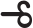 ™êﬁã¨÷ºO HÀÖ’Ê~Ú# ^Õâ◊=ÚÅxﬂO\˜Ö’xH˜ ÜÕ∞ã¨∞ Ü≥ÚHõ¯ ã¨∞"å~°Î`À ZÖÏ K˘K«∞Û‰õΩáÈ"åe J<Õ XHõ Ü«Ú^Œú „Ñ¨}ÏoHõ P`«‡ ã¨O|O^èŒ"≥∞ÿ# Ü«Ú^ŒúO H˘~°‰õΩ KÕã≤# „áêp# =ÓºÇ¨ÏO.ÃÑO`«∞HÀã¨∞Î k#O :Já⁄ã¨∞ÎÅ∞Å HÍ~°º=ÚÅ∞ 2= J^è•ºÜ«∞O q=iOz# ^•x „Ñ¨HÍ~°O ÃÑO`«∞HÀã¨∞Î k#=Ú# [iy#k YzÛ`«OQÍ XHõ J™ê^è•~°}"≥∞ÿ# ã¨OÑ¶¨∞@# :''ÃÑO`«∞HÀã¨∞Î#∞ Ñ¨O_»∞QÆ k#=Ú =zÛ#Ñ¨ÙÊ_»∞, JO~°∂ XHõ KÀ@ ‰õÄ_çÜ«ÚO_çi. JÑ¨ÙÊ_»∞ "ÕQÆ=ÚQÍ  gK«∞  |Å"≥∞ÿ#  QÍe=O\˜  Ü≥ÚHõ  ^èŒﬁx  PHÍâ◊=Ú  #∞O_ç  JHõ™ê‡`«∞ÎQÍ  "å~°∞‰õÄ~°∞ÛO_çÜ«Ú#ﬂ ~ÚÅ¡O`«Ü«Ú xO_≥#∞. =∞iÜ«Ú Jyﬂ*ÏﬁÅÅ=O\ ˜ <åÅ∞HõÅ∞ qÉèÏyOÑ¨|_ç#@∞ìQÍ "åiH˜ Hõ#|_ç, "åiÖ’ XH˘¯Hõ¯x g∞^Œ „"åÅQÆ JO^Œ~°∂ Ñ¨iâ◊√^•ú`«‡`À xO_ç#"åÔ~· P P`«‡ "åiH˜ "åH±â◊H˜Î J#∞„QÆÇ≤ÏOz# H˘Åk J#º ÉèÏ+¨Å`À =∂@ÖÏ_»™êyi. P HÍÅ=Ú# PHÍâ◊=Ú „H˜O^Œ #∞O_»∞ „Ñ¨u [#=ÚÖ’ #∞O_ç =zÛ# ÉèíH˜ÎQÆÅ Ü«¸^Œ∞Å∞ Ü≥∞~°∞+¨ÖË=ÚÖ’ HÍÑ¨Ù~°=ÚO_çi. P â◊|ú=Ú HõÅ∞QÆQÍ [#∞Å∞ QÆ∞OÑ¨ÙÅ∞QÍ ‰õÄ_ç=zÛ, „Ñ¨u=∞#∞+¨μº_»∞ `«# `«# ã¨$ÉèÏ+¨`À "å~°∞ =∂@ÖÏ_»∞@ qx HõÅ=~°Ñ¨_çi. JO`«@ JO^Œ~°∂ q„ÉèÏOu<˘Ok Pâ◊Û~°ºÑ¨_ç, WkQÀ =∂@ÖÏ_»∞K«∞#ﬂ g~°O^Œ~°∂ QÆeÅÜ«ÚÅ∞HÍ~å? =∞#Ö’„Ñ¨u"å_»∞ `å#∞ Ñ¨Ù\˜ì# ^Õâ◊Ñ¨Ù ÉèÏ+¨Ö’ g~°∞ =∂@ÖÏ_»∞@ =∞#=Ú q#∞K«∞<åﬂ"Õ∞: ~Ú^Õq∞?  (J.HÍ 2:1–8).^ÕxÖ’ =Ù#ﬂ H˘xﬂ q+¨Ü«∂Å∞ áê`« x|O^èŒ# Ü≥ÚHõ¯ J^Œ$â◊º „Ñ¨Ñ¨OK«Ñ¨Ù ™ê~°ﬁ„uHõ HÀ}OÖ’xH˜ =∞#Å#∞ fã¨∞‰õΩ"≥àÏÎ~Ú. JHõ¯_» =Ù#ﬂ H˘xﬂ ÉèÏQÍÅ∞ POQÆ¡ `«~°∞˚=∂Ö’ ã¨Ê+¨ìOQÍ1ÖË=Ù. ''"ÕQÆ=ÚQÍ gK«∞ QÍe—— J<Õ Ñ¨^ŒO áê`«x|O^èŒ#Ö’ ^Õ=Ùx ã¨xﬂkèx „áê=ÚYº=ÚQÍq=iOz#, P`«‡|Å=ÚQÍ ~å=_»O J<Õ Ñ¨^ŒOÖ’ HõÅã≤=ÙOk. (2~åAÅ∞2:1, 11, Ü≥∂|∞38:1, 40:6) Jyﬂ J<Õ Ñ¨^ŒO ‰õÄ_® ^Õ=Ùx QÆ∂iÛ q=iOz# „Ñ¨^è•#"≥∞ÿ# =~°‚#Ö’ XHõ\˜. (Ü≥∞ÃÇÏ*Ë¯Å∞1:4, Ü≥∞+¨Ü«∂ 6:4, 6, ^•xÜÕ∞Å∞ 7:9, x~°æ=∞ 3:2, 19:18, 20:18).D =K«#=ÚÅ ^•ﬁ~å ã¨Ê+¨ìOQÍ `≥eÜ«∞Ñ¨~°K«|_ç<Õ=∞O>Ë, P ã¨OÑ¶¨∞@# =^ŒÌ ^Õ=Ù_»∞=Ù<åﬂ_»∞ =∞iÜ«Ú Uq∞ [~°∞QÆÉ’`«∞Ok J<Õk PÜ«∞#‰õΩ `≥Å∞ã¨∞. `å#∞ xÜ«∞q∞Oz# ^Õâ◊=ÚÅ#∞, â◊„`«∞=ÙÅ∞QÍ =∂i# `«‰õΩ¯= ™ê÷~Ú ^≥·==ÚÅ #∞O_ç (H©~°Î#82) uiy fã¨∞H˘#∞@‰õΩ XHõ ta~åxﬂ „áê~°OaèOKåÅ<Õk PÜ«∞# Ü≥ÚHõ¯ L^Õúâ◊O.(kﬁu 4:19–20, 32:8–9).^•xx KÕÜ«∞_®xH˜ t+¨μºÅ Ü≥ÚHõ¯ =∂@ÖË ^Õ=Ùx Ü≥ÚHõ¯ ™ê^èŒ#O, J^Õ <åÅ∞HõÅ Ü≥ÚHõ¯™ê^Œ$â◊ºO. ÃÑO`«∞H˘ã¨∞Î k#=Ú# ‰õÄ_ç# ~Ú`«~° Ü«¸^Œ∞Å`À, ÜÕ∞ã¨∞#∞ J#∞ã¨iOz# Ü«¸^Œ∞Å∞=∂\Ï¡_ÕÖÏ ^Õ=Ù_»∞ „áÈ`«ûÇ≤ÏOKå_»∞. â◊„`«∞ ^≥·==ÚÅ Ü≥ÚHõ¯ JkèHÍ~°O „H˜O^Œ =Ù#ﬂ ^Õâ◊=ÚÅxﬂ\˜Ö’ x=ã≤OKÕ Ü«¸^Œ∞Å`À =∂\Ï¡_ÕÖÏ ^Õ=Ù_»∞ „áÈ`«ûÇ≤ÏOKå_»∞. "å~°∞ ã¨∞"å~°Î#∞ qx, qâ◊ﬁã≤Oz#Ñ¨Ù_»∞, "å~°∞ "åi ^Õâ◊=ÚÅ‰õΩ "≥o§, Ü«Ú`«~°∞Å‰õΩ ÜÕ∞ã¨∞#∞ QÆ∂iÛ „Ñ¨Hõ\˜™êÎ~°∞.ÉÏÉËÅ∞ =∞iÜ«Ú ÃÑO`«∞HÀã¨∞Î:ÉÏÉËÅ∞ QÍÑ¨Ù~°O ^ŒQÆæ~° [iy# ã¨OÑ¶¨∞@#, ^Õâ◊=ÚÅ#∞ Éˇ^Œ~°Q˘\˜ì "å\˜x ~Ú`«~° ^≥·==ÚÅ Ü≥ÚHõ¯ JkèHÍ~°=Ú „H˜O^Œ =ÙOKåÅ#ﬂ ^Õ=Ùx x~°‚Ü«∂xﬂ QÆ∞~°∞Î KÕã¨∞ÎOk. (kﬁu 4:19–20, 32:8–9). D ã¨OÑ¶¨∞@#‰õΩ, Jáêã¨∞ÎÅ∞Å HÍ~°º=ÚÅ∞ 2= J^è•ºÜ«∞=ÚÖ’ [iy# ^•xH˜ ã¨O|O^èŒO =Ù#ﬂ@∞¡QÍ =∞#‰õΩ "≥Ú^Œ\˜ K«∂Ñ¨ÙÖ’ JxÑ≤OK«^Œ∞. J~Ú`Õ =¸Å ÉèÏ+¨Ö’, D Ô~O_»∞ ã¨OÑ¶¨∞@#Å‰õΩ ã¨Ê+¨ì"≥∞ÿ# ã¨O|O^èŒO =ÙOk.Já⁄ã¨∞ÎÅ∞Å HÍ~°º=ÚÅ∞ 2= J^è•ºÜ«∞=ÚÖ’ =Ù#ﬂ Ô~O_»∞ „Ñ¨^è•# JOâßÅ∞, D ã¨OÑ¶¨∞@#Å‰õΩ, ÉÏÉËÅ∞`À ã¨O|O^è•xﬂ HõÅ∞Ñ¨Ù`«∞<åﬂ~Ú. "≥Ú^Œ\˜k, Jyﬂ <åÅ∞HõÅ∞ ''qÉèÏyOÑ¨|_≥#∞—— Jx q=iOK«|_»@O, Ô~O_»=k, ã¨=¸Ç¨ÏO, J#QÍ Jxﬂ ^Õâ◊=ÚÅ #∞O_ç=zÛ# Ü«¸^Œ∞Å∞ ''HõÅ=~°Ñ¨_®¤~°∞—— Jx K≥Ñ¨Ê|_»@O. ~Úk, =∞#‰õΩ POQÆ¡ `«~°∞˚=∂Ö’ JO`« ã¨Ê+¨ìOQÍ JxÑ≤OK«^Œ∞. Å∂HÍ „w‰õΩ ÉèÏ+¨Ö’ „"åâß_»∞, ~ÚHõ¯_» "å_»|_ç# ''qÉèÏyOÑ¨|_»∞@——=∞iÜ«Ú ''HõÅ=~°Ñ¨_»∞@—— J<Õ „w‰õΩ Ñ¨^•Å∞ Pk11:7 #∞O_ç =∞iÜ«Ú kﬁu 32:8 #∞O_ç=KåÛ~Ú. D Ô~O_»∞ =K«<åÅ∞ ÉèÏ+¨Å∞ qÉèílOK«|_»∞@ =∞iÜ«Ú ÉÏÉËÅ∞ =^ŒÌ ^Õâ◊=ÚÅ `å~°∞=∂~°∞ J<Õ ^•xx q=iã¨∞Î<åﬂ~Ú.Já⁄ã¨∞ÎÅ∞Å HÍ~°º=ÚÅ∞ Ü≥ÚHõ¯ ~°K«~Ú`«, Å∂HÍ, XHõ J#∞º_»∞. J`«_»∞ „w‰õΩ ÉèÏ+¨=∂„`«"Õ∞ K«^Œ∞=QÆÅ_»∞. Ñ¨~°º=™ê#OQÍ, J`«_»∞, qã¨Î $`« Ñ¨ikèÖ’ D~ÀA‰õΩ ‰õÄ_® "å_»|_»∞`«∞#ﬂ ÃãÑ¨Ùì*ˇ~ÚO\ò() J<Õ áê`« x|O^èŒ# Ü≥ÚHõ¯ „w‰õΩ `«~°∞˚=∂#∞ =∂„`«"Õ∞ J`«_»∞ LÑ¨Ü≥∂yOKå_»∞.2ÃÇÏ„c ÉèÏ+¨ K«^Œ∞=QÆey#"å~°∞ H˘O`«=∞Ok L#ﬂÑ¨Ê\˜H˜, Pk=∞ ã¨OÑ¶¨∞O áê`« x|O^èŒ# Ü≥ÚHõ¯D J#∞"å^•xﬂ =∂„`«"Õ∞ LÑ¨Ü≥∂yOKå_»∞. Å∂HÍ, `å#∞ Já⁄ã¨∞ÎÅ∞Å HÍ~°º=ÚÅ∞ 2= J^è•ºÜ«∞O„"åã¨∞Î#ﬂÑ¨C_»∞ ÉÏÉËÅ∞ ã¨OÑ¶¨∞@##∞ QÆ∂iÛ PÖ’zOz=ÙO_»=K«∞Û.HÍx ZO^Œ∞‰õΩ ã¨O|O^èŒO HõÅÑ¨_»O? ÃÑO`«∞HÀã¨∞Î k#=Ú# Uq∞ [iyO^À XHõ™êi PÖ’zOK«O_ç. P`«‡, ^Õ=ÙxQÍ ~å=_»O J<Õk `«~°∞K«∞QÍ áê`« x|O^èŒ#Ö’ ã¨∞_çQÍe =∞iÜ«Ú JyﬂQÍ áÈÅÛ|_çOk. J<ÕHõ"≥∞ÿ# ÉèÏ+¨Å Ü≥ÚHõ¯ QÆeae(~Úk ÉÏÉËÅ∞ Ñ¶¨e`«O) `˘ÅyOK«|_ç, Jyﬂ <åÅ∞HõÅ∞ t+¨μºÅ#∞ „áÈ`«ûÇ≤ÏOz#Ñ¨Ù_»∂, "å~°∞ Ñ¨O_»QÆ H˘~°‰õΩ qq^èŒ ^Õâ◊=ÚÅ #∞O_ç Ü≥∞~°∞+¨ÖË=Ú‰õΩ =zÛ# Ü«¸^Œ∞Å ÉèÏ+¨Å`À =∂\Ï¡_®~°∞. "åiÖ’ 3,000 =∞Ok ÜÕ∞ã¨∞#∞ QÆ∂iÛ# =~°Î=Ú#=Ú#∞ qâ◊ﬁã≤OKå~°∞. (J.HÍ 2:41).ÜÕ∞ã¨∞#∞ "≥∞ã¨ûÜ«∞QÍ ã‘ﬁHõiOz# P #∂`«# qâßﬁã¨∞Å∞, P=~°Î=∂<åxﬂ "åi ã¨ﬁO`«^ÕâßÅ‰õΩ J#QÍ ÉÏÉËÅ∞ =^ŒÌ K≥^ŒiáÈ~Ú# ^ÕâßÅ‰õΩ fã¨∞‰õΩ"≥àÏ§~°∞. PkHÍO_»O 11= J^è•ºÜ«∞OÖ’ =∂#= ^Õâ◊=ÚÅ‰õΩ ^Õ=Ù_»∞ q=ÚY`« K«∂Ñ≤# `«~°∞"å`«, PkHÍO_»O 12= J^è•ºÜ«∞OÖ’ ^Õ=Ù_»∞ XHõ #∂`«# [<åOQÍxﬂ =∞iÜ«Ú ^Õâ◊=Ú#∞ xi‡OK«∞@‰õΩ J„|Ç¨Ï=Ú#∞ Ñ≤eKå_»∞. ~ÚÑ¨ÙÊ_»∞ J„|Ç¨Ï=Ú #∞O_ç =zÛ# Ü«¸^Œ qâßﬁã¨∞Å #∞O_ç XHõÑ¨C_»∞ `å#∞ u~°ã¨¯iOz# ^Õâ◊=ÚÖ’ =Ù#ﬂ „Ñ¨[Å#∞ `«# Ü≥ÚHõ¯ qâßﬁã¨Ñ¨Ù ‰õΩ@∞OÉOÖ’xH˜ fã¨∞‰õΩ~åÉ’`«∞<åﬂ_»∞. D ã¨=∞Ü«∞OÖ’ ^Õ=Ùx ~å[º=Ú â◊„`«∞ ^≥·==ÚÅ Ü≥ÚHõ¯ ~å[º=ÚÅÖ’xH˜ qã¨ÎiOK«|_»∞`«∞Ok.D ÉèÏQÆOÖ’ Pâ◊Û~°ºHõ~°OQÍ Hõ#|_Õ ÉèÏQÆO U^Œ#QÍ, Já⁄ã¨∞ÎÅ∞Å HÍ~°º=ÚÅ 2= J^è•ºÜ«∞OÖ’ „Ñ¨™êÎqOK«|_ç# ^Õâ◊=ÚÅ *Ïa`å, Jq á⁄O^Œ∞Ñ¨~°K«|_ç# „Hõ=∞=Ú. "å\˜x„Ñ¨Ñ¨OK« Ñ¨@OÖ’ QÆ#Hõ g∞~°∞ K«∂z#@¡~Ú`Õ, `«∂~°∞Ê #∞O_ç "≥Ú^ŒÅ∞H˘x, áê`«x|O^èŒ# Ü≥ÚHõ¯ =ÚyOÑ¨ÙÖ’ Ü«¸^Œ∞Å∞ K≥~°Ö’ =Ù#ﬂ ã¨÷ÖÏÅ∞ ||∞Ö’#∞ =∞iÜ«Ú Ñ¨iúÜ«∂ "≥Ú^ŒÅ∞H˘x Ñ¨_»=∞~° =~°‰õΩ ã¨∞^Œ∂~°OQÍ =ÙO\Ï~Ú. PkHÍO_»O 10= J^è•ºÜ«∞OÖ’ K≥Ñ¨Ê|_ç# ^ÕâßÅ∞, XHõÑ¨C_»∞ `«‰õΩ¯=™ê÷~Ú ^≥·==ÚÅ „H˜O^Œ =Ù#ﬂ ^ÕâßÅ Ü≥ÚHõ¯ ^Œ∂~°O‰õΩ ã¨=∂#OQÍ =ÙO\Ï~Ú.=∞#=Ú áÈ~å_»∞#k â◊s~°∞Å`À =∞iÜ«Ú ~°HõÎ=∂Oã¨=ÚÅÖ’ HÍ^Œ∞ :Já⁄ã¨∞ÎÅ∞Å HÍ~°º=ÚÅ „QÆO^èŒO Z‰õΩ¯=QÍ áœÅ∞ Ü≥ÚHõ¯ q∞+¨#s „Ñ¨Ü«∂}=ÚÅ#∞ QÆ∂iÛ=ÙO@∞Ok.  áœÅ∞  J#∞ºÅ‰õΩ  Já⁄ã¨∞ÎÅ∞_»∞QÍ  =Ù<åﬂ_»∞.  P  =ºH˜Î  W„âßÜÕ∞Å∞  ^Õâ◊=Ú#‰õΩ  "≥Å∞Ñ¨Å=Ù#ﬂ  ^ÕâßÅÖ’  ã¨OÑ¶¨∞=ÚÅ#∞  ™ê÷Ñ≤OK«∞@‰õΩ  ^Õ=ÙxKÕ`«  Ñ¨OÑ¨|_®¤_»∞.  áœÅ∞  Ü≥ÚHõ¯  „Ñ¨Ü«∂}=ÚÅ∞=∞iÜ«Ú J`«x rq`«OÖ’ [iy# ã¨OÑ¶¨∞@#Å∞, ~Àq∞Ü«ÚÅ KÕ`« |OnèQÍ Ñ¨@ì|_»@O ÖÏO\˜q, J`«xx Ñ¨tÛ=∞=Ú "≥·Ñ¨ÙQÍ fã¨∞‰õΩ"≥àÏ§~Ú.J`«x Ü≥ÚHõ¯ #∂`«# x|O^èŒ# Ñ¨„uHõÅÖ’ JO^èŒHÍ~° â◊‰õΩÎÅ∞ `«# Ü≥ÚHõ¯ Ñ¨iK«~°º#∞3=∞iÜ«Ú ã¨∞"å~°Î Ü≥ÚHõ¯ qã¨Î~°}#∞ J_»¤yã¨∞Î<åﬂÜ«∞x áœÅ∞ `«~°K«∞QÍ =∂\Ï¡_®_»∞.  ÃÑO`«∞H˘ã¨∞Î<ÕÑ¨^èŒºOÖ’ Z=i JkèHÍ~°∞Å<≥·`Õ J`«_»∞ Ju„Hõq∞OKå_À P ^Œ∞~å‡~°æÑ¨Ù =º=ã¨÷Å#∞ QÆ∂iÛ J`«_»∞ "å_ç#  Ñ¨^•Å∞,  áê`«x|O^èŒ#  Ü≥ÚHõ¯  qâ◊ﬁÉè∫QÀoHõ  âß„™êÎxﬂ  J`«_»∞  J~°÷O  KÕã¨∞H˘<åﬂ_»x`≥eÜ«∞*Ëã¨∞ÎOk. Hõ#Ñ¨_»x JO^èŒHÍ~° â◊‰õΩÎÅ Ãã·#ºO#∞ QÆ∂iÛ áœÅ∞ "å_ç# Ñ¨^•ÅÖ’ XˆH~°Hõ"≥∞ÿ# J#∞ã¨O^è•#`« =Ù#ﬂ^Œx g∞~°∞ QÆ=∞xOKå~å?„Ñ¨^è•#∞Å∞ (ZÃÑ¶ã‘ 1:20–21, 6:12, H˘Åã‘û 2:15)–	JkèHÍ~°∞Å∞ (ZÃÑ¶ã‘ 1:20–21, 3:10, 6:12, H˘Åã‘û 2:15, I H˘iOnä 2:6)–	â◊H˜Î (ZÃÑ¶ã‘ 1:20–21, 3:10)–	„Ñ¨Éèí∞`«ﬁ=ÚÅ∞ (H˘Åã‘û 1:16)–	„Ñ¨Éèí∞=ÙÅ∞ (ZÃÑ¶ã‘ 1:20–21, I H˘iOnä 8:5)–	ã≤OÇ¨ ã¨#=ÚÅ∞ (H˘Åã‘û 1:16)D Ñ¨^Œ=ÚÅxﬂ Éè∫QÀoHõ Ñ¨iáêÅ# QÆ∂iÛ `≥eÜ«∞*Ëã¨∞Î<åﬂ~Ú. x*ÏxH˜, ~Ú"Õ Ñ¨^•Å∞~å[H©Ü«∞ JkèHÍ~°O Hõey# =∂#=ÙÅ#∞ x~°ﬁzOK«_®xH˜ #∂`«# x|O^èŒ#ÅÖ’#∞ =∞iÜ«Ú~Ú`«~°  „w‰õΩ  ~°K«#ÅÖ’#∞  „"åÜ«∞|_®¤~Ú.  áœÅ∞  Ü≥ÚHõ¯  ÉèÏ+¨  P  JkèHÍ~°=Ú#∞  QÆ∂iÛ#^Õ.~Úk =∂#= „Ñ¨Ñ¨OK«OÖ’, P`«‡ã¨O|O^èŒ"≥∞ÿ# „Ñ¨Ñ¨OKåxH˜ =Ù#ﬂ ã¨O|O^è•xﬂ QÆ∂iÛ áê`«x|O^èŒ# q=iOKÕ ^•xÃÑ·# „Ñ¨ÉèÏ==Ú K«∂Ñ≤ã¨∞ÎOk. ^Õ=ÙxKÕ`« `«$}©HõiOK«|_ç# ^ÕâßÅ∞ JO^èŒHÍ~° â◊‰õΩÎÅ JkèHÍ~°=Ú „H˜O^Œ =ÙO_ç ^Õ=ÙxH˜ =∞iÜ«Ú ^Õ=Ùx „Ñ¨[Å‰õΩ q~°∞^ŒúOQÍ =∂~å~°∞.<Õ#∞ ÃãÊ~Ú#∞‰õΩ "≥àÏÎ#∞ :áœÅ∞ ~À=∂‰õΩ „Ñ¨Ü«∂}˜OK«_»OÖ’ Já⁄ã¨∞ÎÅ∞Å HÍ~°º=ÚÅ „QÆO^èŒO =ÚyOK«|_»∞`«∞Ok. áœÅ∞ XHõ Mˇ·n =∞iÜ«Ú J`«_»∞ Ô~O_»∞ HÍ~°}ÏÅ KÕ`« ~À=∂‰õΩ „Ñ¨Ü«∂}=Ú KÕã¨∞Î<åﬂ_»∞. ÔH·ã¨~°∞=ÚO^Œ∞ `«# "å^Œ# qxÑ≤OK«_®xH˜ =∞iÜ«Ú ã¨∞"å~°Î#∞ qã¨ÎiOÑ¨*ËÜ«∞\ÏxH˜ J~Ú`Õ q~°∞^Œú"≥∞ÿ#^≥·==ÚÅ JkèHÍ~°=Ú „H˜O^Œ =Ù#ﬂ ^Õâ◊=ÚÅ#∞ uiy ã¨OáêkOK«∞HÀ"åÅO>Ë PHÍÅOÖ’„Ñ¨Ñ¨OKåxH˜ z=~°QÍ =Ù#ﬂ „áêO`åxH˜ "≥àÏ§Åx áœÅ∞‰õΩ `≥Å∞ã¨∞. áê`«x|O^èŒ# HÍÅOÖ’, P ã¨÷ÅO `«s¬+¨μQÍ Ñ≤Å∞=|_çOk. áœÅ∞ HÍÅOÖ’ Jk ÃãÊ~Ú#∞QÍ Ñ≤Å∞|_çOf. `«# Ñ¨iK«~°º#∞=ÚyOKåÅO>Ë áœÅ∞ ÃãÊ~Ú#∞‰õΩ "≥àÏ§e. J`«_»∞ Mˇ·^Œ∞ KÕÜ«∞|_»∞@‰õΩ =ÚO^Œ∞ ~Àq∞Ü«ÚÅ`À  J`«_»∞ Ñ¨eH˜# =∂@Å∞, J`«_»∞ ÃãÊ~Ú#∞‰õΩ J#QÍ, Ñ¨_»=∞~° kâ◊QÍ J`«x HÍÅOÖ’ Éèí∂q∞H˜ z=~°QÍ =Ù#ﬂ ã¨÷ÖÏxH˜, „Ñ¨u ^Õâßxﬂ ÜÕ∞ã¨∞ H˘~°‰õΩ ã¨OáêkOK«_®xH˜ "≥àı§ L^Õúâ◊O Hõey=Ù<åﬂ_»x`≥eÜ«∞*Ëã¨∞Î<åﬂ~Ú.''<Õ#∞ ÃãÊ~Ú#∞ ^Õâ◊=Ú#‰õΩ "≥à◊√§#Ñ¨ÙÊ_»∞ =∂~°æ=ÚÖ’ q∞=Ú‡#∞ K«∂z, "≥Ú@ g∞ ã¨Ç¨Ï"åã¨=Ú =Å# H˘O`« =∞@∞ì‰õΩ ã¨O`«$Ñ≤Î á⁄Ok...4D Ñ¨xx =ÚyOz Ü∂ Ñ¶¨Å=Ú#∞ "åiHõÑ¨ÊyOz, <Õ#∞ g∞ Ñ¨@ì}=Ú g∞^Œ∞QÍ ÃãÊ~Ú#∞‰õΩ„Ñ¨Ü«∂}=Ú KÕ`«∞#∞—— (~À=∂ 15:24, 28).^Õ=Ùx ~å*Ïºxﬂ uiy ™ê÷Ñ≤OKÕ ^Õ=Ùx „Ñ¨}ÏoHõ `«# rq`« k<åÅÖ’<Õ „áê~°OaèOK«|_çOk J#ﬂ QÆ∞iÎOK«_»O ^•ﬁ~å<Õ áœÅ∞ „¿Ñ~°} á⁄O^•_»∞. J#º[#∞Å „Ñ¨"Õâ◊=Ú ã¨OÑ¨Ó~°‚=∞=Ù@——=∞iÜ«Ú ''W„âßÜÕ∞Å∞ [#∞ÅO^Œ~°∂ ~°H˜ΔOK«|_»∞@—— J#ﬂ PÖ’K«##∞ J`«_»∞ qâ◊ﬁã≤OKå_»∞ (~À=∂ 11:25–26). ÃÑO`«∞HÀã¨∞Î k#=Ú# „áê~°OaèOzOk `å#∞ =ÚyOKåÅx J`«_»∞ PÖ’zOKå_»∞.ZO^Œ∞‰õΩ D q+¨Ü«∂Å∞ :áœÅ∞  `«#  rq`åxﬂ  QÆ∂iÛ  J^Œ$â◊º  „Ñ¨Ñ¨OK«Ñ¨Ù  ^Œ$+≤ì  HÀ}Ïxﬂ  Hõey  =Ù<åﬂ_»∞.  `«##∞`å#∞ ^Õ=Ùx  Ü≥ÚHõ¯  ™ê^èŒ#=ÚQÍ  K«∂âß_»∞.  JÖÏˆQ  =Ù<åﬂ_»∞  ‰õÄ_®.  JÖÏˆQ  ÃÑO`«∞HÀã¨∞Î`«~°∞"å`« `«#HõO>Ë =ÚO^Œ∞QÍ Ü≥∞~°∞+¨ÖË=Ú #∞O_ç "å~°∞ x=ã≤ã¨∞Î#ﬂ ^Œ∞~å`«‡Å |ÅQÆO =Ù#ﬂ ã¨÷ÖÏÅÖ’xH˜ ~Ú`«~° #∂`«# qâßﬁã¨∞ÅO~°∂ ‰õÄ_® K˘K«∞Û‰õΩáÈÜ«∂~°∞.=∞#O ‰õÄ_® JÖÏˆQ "≥àÏ§e.áœÅ∞ ^Õ=Ùx Ü≥ÚHõ¯ ™ê^èŒ#=ÚQÍ =Ù#ﬂ suQÍ<Õ =∞#O ‰õÄ_® ^Õ=Ùx ™ê^èŒ<åÖˇ·`Õ, ˆH=ÅO áœÅ∞ =∂„`«"Õ∞ |Å"≥∞ÿ#"å_»∞QÍ =∞iÜ«Ú „Ñ¨ÉèÏq`«=Ú K«∂Ñ¨QÆey#"å_»∞QÍ =Ù<åﬂ_»∞? `«# rq`«O ^Õxx QÆ∂iÛ =Ù#ﬂ^À P XHõ¯ =º`åº™êxﬂ áœÅ∞ J~°÷O KÕã¨∞H˘<åﬂ_»∞. Éèí∂q∞ g∞ JkèHÍ~°O Hõey# â◊‰õΩÎÅ∞ "åã¨Î="≥∞ÿ#q Jx áœÅ∞ qâ◊ﬁã≤OKå_»∞. =∞iÜ«Ú `«# "≥#HÍÅ =ÙO_ç`«##∞ #_çÑ≤OKÕ â◊H˜Î "å\˜HõO>Ë Q˘Ñ¨Ê^Œx áœÅ∞ qâ◊ﬁã≤OKå_»∞.g∞~°∞ "å\˜x #=Ú‡`«∞<åﬂ~å? Éˇ·aÖò "å\˜x =∞# =ÚO^Œ∞‰õΩ `≥ã¨∞ÎOk. "å\˜x áœÅ∞`«# ã¨ﬁO`« rq`«OÖ’ QÆ∞iÎOKå_»∞."åã¨Î"åxH˜ „Ñ¨Ñ¨OK«=Ú ZO`« ÃÑ^ŒÌ^À áœÅ∞‰õΩ `≥eÜ«∞^Œ∞. L`«Î~° J"≥∞iHÍ, ^ŒH˜Δ} J"≥∞iHÍ, K≥·<å, ÉèÏ~°`«^Õâ◊=Ú, <åˆ~ﬁ, P„¿ãìeÜ«∂, S™ê¡O_£ =∞iÜ«Ú ~ÚOHÍ KåÖÏ ã¨÷ÖÏÅ QÆ∞iOz J`«xH˜ `≥eÜ«∞^Œ∞. HÍx ^Õ=ÙxH˜ `≥Å∞ã¨∞. „Ñ¨Ñ¨O`«=∞O`«\˜H˜ ã¨∞"å~°Î#∞ qã¨ÎiOÑ¨*ËÜ«∂Å#ﬂ ÅHõΔ ºO áœÅ∞ „QÆÇ≤ÏOz# ^•xHõO>Ë Q˘Ñ¨ÊkQÍ =ÙO_»É’`«∞O^Œx ^Õ=ÙxH˜ zÅ∞ã¨∞. Éèí∂q∞  g∞^Œ„Ñ¨u ã¨÷Å=ÚÖ’xH˜ ã¨∞"å~°Î#∞ "åºÑ≤ÎKÕÜ«∞_»"Õ∞ áœÅ∞ Ü≥ÚHõ¯ ÅHõΔ º=∞~Ú`Õ ^•xx q∞QÆ`å"å~°∞‰õÄ_® J#∞ã¨i™êÎ~°x ^Õ=ÙxH˜ `≥Å∞ã¨∞. D L^ÕÌâßxﬂ Ñ¨ÓiÎ KÕÜ«∞_®xH˜ =∞#O „Ñ¨Ü«∞uﬂOK«HõáÈ`Õ Éèí∂q∞ g∞^Œ ^Õxx KÕÜ«∞_®xH˜ =∞#O L<åﬂ"≥∂ ^•xx KÕÜ«∞@OÖË^Œ∞ Jx J~°÷O. ^Õ=Ù_»∞=∂„`«"Õ∞  =∞#  J=ã¨~åÅ#∞  f~°Û_®xH˜  ~å"åÅx  =∞#O  HÀ~°∞‰õΩO>Ë  ÉÏÉËÅ∞  ^ŒQÆæ~°  =Ù#ﬂ„Ñ¨[ÅHõO>Ë Z‰õΩ¯=QÍ ÜÕ∞ã¨∞#∞ 12 =∞Ok t+¨μºÅ#∞ =∞iÜ«Ú áœÅ∞#∞ áÈe =∞#O =Ù<åﬂ=Ú.=∞#=Ú Ñ¨ijÅ# KÕã≤# ÖËY# ÉèÏQÆÖÏÖ’ #∞O_ç „QÆÇ≤ÏOK«=Åã≤# =∞iÜ≥ÚHõ ÉèÏ==Ú U=∞#QÍ5^Œ∞~å`«‡Å |ÅQÆO  J#∞#k  ÖËMÏ<å#∞  ™ê~°"≥∞ÿ#k  ^Œ∞~å`«‡Å  Ü≥ÚHõ¯  „Ñ¨^ÕâßÅ∞  ÖËHõ  ã¨iÇ¨Ï^Œ∞ÌÅ#∞QÆ∂iÛ ÖËHõ JO^èŒHÍ~°=ÚÖ’ =Ù#ﬂ â◊‰õΩÎÅ „Hõ=∞=Ú#∞  QÆ∂iÛ  Ñ¨ÓiÎ  q=~°}  =∞#‰õΩ  ~Ú=ﬁ|_»ÖË^Œ∞.  HÍx J^Œ$â◊ºÑ¨Ù â◊‰õΩÎÅ∞ Éèí∂q∞x "åi Ü≥ÚHõ¯ JkèHÍ~°=ÚQÍ K«∂ã¨∞Î<åﬂÜ«∞x =∂„`«O =∞#‰õΩ K≥Ñ¨Ê|_çOk. P â◊‰õΩÎÅ∞ ^Õ=Ùx ~å*Ïºxﬂ =ºuˆ~H˜ã¨∞Î<åﬂ~Ú =∞iÜ«Ú `«# =∞Oz Ñ¨iáêÅ# JO`«\Ï qã¨ÎiOK«|_®e J#ﬂ ^Õ=Ùx „Ñ¨}ÏoHõÖ’ „Ñ¨[Å∞ ÉèÏQÆ™êﬁ=ÚÅ∞ HÍ‰õÄ_»^Œx HÀ~°∞‰õΩO@∞<åﬂÜ«∞x =∞#‰õΩ K≥Ñ¨Ê|_çOk. ^•x J~°÷O =ºuˆ~Hõ`« =ÙO@∞Ok Jx =∞#O J~°÷O KÕã¨∞HÀ"åe. nxx `«~°¯O`À q=iOK«ÖËO ÖËHõ P^è•~åÅ`À q=iOK«ÖËO =∞iÜ«Ú =∞# ã¨ﬁO`«|Å=Ú`À *’_çOK«ÖË=Ú.  Ñ¨iK«~°º  =ÚO^Œ∞‰õΩ  H˘#™êQÆ\ÏxH˜  =∞#‰õΩ  ã¨Ç¨  Ü«∞O   KÕÜ«∞\ÏxH˜^Õ=Ù_»∞ `«# P`«‡#∞ =∞iÜ«Ú `«# Ü≥ÚHõ¯ J^Œ$â◊º „Ñ¨ux^Œ∞Å#∞ =∞# H˘~°‰õΩ ~ÚKåÛ_»∞. (I H˘iOnä 3:16, 6:19, ÃÇÏ„c 1:13, I Ü≥∂Ç¨ #∞ 4:4)=∞#eﬂ =∞#O „Ñ¨tﬂOK«∞HÀ=Åã≤#k XHõ\˜ Ü«ÚHõ¯_» =ÙOk. áœÅ∞ rq`«O`À ^Œ`«Ñ¨~°Û|_ç# J^Œ$â◊º „Ñ¨Ñ¨OK«Ñ¨Ù „Ñ¨ÉèÏ==Ú`À =∞iÜ«Ú „Ñ¨Ñ¨OK«Ñ¨Ù ^Œ$+≤ì HÀ}O`À =∞#O „Ñ¨u ~ÀA ÖËz#@¡~Ú`Õ=∞# rq`åÅ∞ ZÖÏ =ÙO\Ï~Ú? JO^èŒHÍ~°O #∞O_ç =∞# ã¨Ç¨ÏŸ^Œ~°∞Å#∞ q_çÑ≤OK«_»O ÅHõΔ ºOQÍ,^Õ=Ùx ‰õΩ@∞O|OÖ’ =∞# ÉèÏQÆ™êﬁ=∂ºxﬂ ™ê÷<åxﬂ QÆ∞iÎã¨∞Î =∞#  rq`åÅ∞  =ÙO>Ë  „Ñ¨u~ÀA  ZÖÏ =ÙO_®e? =∞#O fã¨∞H˘<Õ „Ñ¨u x~°‚Ü«∞O =∞iÜ«Ú =∞#O =∂\Ï¡_Õ „Ñ¨u =∂@ Ü«∂^Œ$zÛHõ=ÚQÍ L^ÕÌâ◊Ñ¨Ó~°Hõ"≥∞ÿ#k HÍ^Œ∞ Jx L^ÕÌâ◊Ñ¨Ó~°ﬁHõOQÍ =∞#O rq¿ãÎ U=∞=Ù`«∞Ok?=∞#O "åix K«∂_»HõáÈ~Ú<å, QÆ∞iÎOK«HõáÈ~Ú<å HÍx J^Œ$â◊º „Ñ¨Ñ¨OK«Ñ¨Ù =º‰õΩÎÅ∞ =∞# x~°‚Ü«∂Å#∞, =∞# „H˜Ü«∞Å#∞, =∞# =∂@Å#∞ LÑ¨Ü≥∂yOK«∞H˘x ~Ú`«~°∞Å#∞ „Ñ¨ÉèÏq`«=Ú KÕ™êÎ~°x #q∞‡`Õ U=∞=Ù`«∞Ok? =∞#O Z=~°=Ú, U=∞=Ù`å=Ú. =∞iÜ«Ú ZOg‰õΩ ~ÚHõ¯_»=Ù<åﬂ=Ú J<Õ "å\˜x =∞#O `≥Å∞ã¨∞H˘#ﬂÑ¨C_»∞, =∞# L^ÀºQÍÅ∞, =∞# P^•Ü«∞O, =∞#`«ÖÏO`«∞Å∞, z=iH˜ =∞# ã¨=∞ã¨ºÅ∞ ‰õÄ_® Z@∞=O\˜ Ñ¨~°º=™ê<åÅ#∞ HõeyOK«=Ù. =∞#O J^Œ$â◊º „Ñ¨Ñ¨OKåxﬂ K«∂_»ÖË=Ú ÖË^• ã¨∂HõΔ ‡ „Ñ¨Ñ¨OKåxﬂ K«∂_»ÖËO. HÍx "å\˜Ö’ áêeÉèÏQÆã¨∞ÎÅ∞QÍ=ÙO_»QÆÅ=Ú. Pk=∞ qâßﬁã¨∞Å∞ D suQÍ PÖ’zOKå~°∞. `«=∞ K«∞@∂ì =Ù#ﬂ „Ñ¨Ñ¨OK«=Ú JO^èŒHÍ~°=Ú#‰õΩ ÉÏxã¨QÍ =ÙOk XHõ ~ÀA# ^•xx "Õ∞O q_çÑ≤™êÎ=Ú Jx "å~°∞ qâ◊ﬁã≤OKå~°∞. P q+¨Ü«∞O =∞#O `«~åﬁu J^è•ºÜ«∞OÖ’ K«∂™êÎO. q~°∞^Œú"≥∞ÿ# „Ñ¨Ñ¨OK«=Ú =∞iÜ«Ú "å\˜ â◊‰õΩÎÅ∞ "åiH˜ =ºuˆ~HõOQÍ, "åã¨ÎqHõ"≥∞ÿ# Ü«Ú^ŒúO KÕã¨∞Î#ﬂÑ¨Ê\˜H˜, =∞#=Ú ¢ÔH·ã¨Î=º=Ú JxÑ≤eKÕ™ê~°ﬁ„uHõ q+¨Ü«∂xﬂ, ^Õ=Ùx ã¨Ç¨ Ü«∞O`À =∞iÜ«Ú "åi`À HõÅã≤ Ñ¨xKÕã¨∞Î#ﬂ J^Œ$â◊º „Ñ¨ux^èŒ∞Å`À HõÅã≤ <≥=∞‡kQÍ „Ñ¨uKÀ@ „Ñ¨"Õâ◊ÃÑ\Ïì~°∞. P`«‡ã¨O|O^èŒ"≥∞ÿ# Ü«Ú^ŒúO "åã¨Î==Ú =∞iÜ«Ú z=iH˜^•xÖ’ "Õ∞=Ú F_çáÈ=Ú Jx "å~°∞ qâ◊ﬁã≤OKå~°∞. "å~°∞ JÖÏ rqOKå~°∞ J#_®xH˜ =∞#"Õ∞ ã¨r="≥∞ÿ# ™êHõΔ º=Ú.6Ñ¨^•ﬂÅ∞QÆ= J^è•ºÜ«∞OD Ö’Hõ ã¨O|O^èŒ HÍ^Œ∞qKå~°} H˘~°‰õΩ Mˇ·^Œ∞ KÕÜ«∞|_»Hõ =ÚO^Œ∞ ÔQ`≥û=∞<Õ `À@Ö’, ÜÕ∞ã¨∞ Ü≥ÚHõ¯ ã¨∞Ñ¨iz`«"≥∞ÿ#„áê~°÷#Ö’, `«##∞ "≥O|_çOKÕ "åix QÆ∂iÛ PÜ«∞# ~ÚÖÏ K≥áêÊ_»∞. ''<Õ#∞ Ö’Hõ ã¨O|Okèx HÍ#@∞ì "å~°∞#∞ Ö’Hõã¨OÉO^èŒ∞Å∞HÍ~°∞—— (Ü≥∂Ç¨ #∞ 17:16). qâßﬁã¨∞Å∞ YzÛ`«OQÍ D Ö’HõO=Ù<åﬂ~°∞, „Ñ¨`ÕºH˜Oz ã¨~°ÊÖ’Hõ=Ú#‰õΩ ã¨∞"å~°Î#∞ „Ñ¨Hõ\˜OKåÅ#ﬂ ÅHΔÍºxﬂ ^Õ=ÙxKÕ`« xˆ~÷tOK«|_ç# "å~°∞QÍ =Ù<åﬂ~°∞ (=∞`«Î~Ú 28:19–20). HÍx "å~°∞ D Ö’HÍxH˜ ã¨O|OkèOz# "å~°∞ HÍ^Œ∞. D q~°∞^Œú"≥∞ÿ# Jaè„áêÜ«∞=Ú. Ö’Hõ=ÚÖ’ =ÙO_ç, Ö’HÍxH˜ ã¨O|OkèOz# "å~°∞ HÍ^Œ∞. J<Õ PÖ’K«# Pk=∞ ¢ÔH·ã¨Î=ÙÅÖ’ J<ÕHõ"≥∞ÿ# =∂~°æ=ÚÅÖ’ =ºH©ÎHõiOK«|_çOk.Ñ¨q„`« ã¨÷ÅO, Ñ¨iâ◊√^Œú Éèí∂q∞ =∞iÜ«Ú ^Õ=Ùx Ü≥ÚHõ¯ ã¨xﬂkè :8= J^è•ºÜ«∞OÖ’ Ñ¨q„`« ã¨÷Å=Ú J<Õ ÉèÏ=##∞ QÆ∂iÛ =∞#O ã¨OÉèÏ+≤OKå=Ú. áê`«x|O^èŒ# W„âßÜÕ∞bÜ«ÚÅ‰õΩ, ^Õ=Ù_»∞ Ñ¨ÓiÎQÍ aè#ﬂ"≥∞ÿ#"å_»∞ PÜ«∞# ã¨xﬂkè =Ù#ﬂ ã¨÷ÅO q∞QÆ`å ã¨÷Å=ÚÅ #∞O_ç „Ñ¨`ÕºH˜OK«|_ç#k. ~Úk ^Õ=Ù_»∞ ã¨~åﬁO`«~åºq∞ J#QÍ Jxﬂ ã¨=∞Ü«∞=ÚÅÖ’ Jxﬂ  ã¨÷Å=ÚÅO^Œ∞  =ÙO_»∞"å_»∞  J#ﬂ  PÖ’K«##∞  u~°ã¨¯iOK«_£  ÖË^Œ∞  HÍx  `«#„Ñ¨[Å#∞ HõÅ∞ã¨∞H˘#∞@‰õΩ `å#∞ ZOK«∞H˘#ﬂ Éèí∂ÉèÏQÍxﬂ „Ñ¨`ÕºHõOQÍ K«∂Ñ≤ã¨∞ÎOk. „Ñ¨`«ºHõΔÑ¨Ù QÆ∞_®~°=Ú =∞iÜ«Ú =∞Ok~°=Ú#∞ Hõey =ÙO_Õ L^ÕÌâßÅÖ’ ~Úk XHõ\˜. Ñ¨q„`« ã¨÷ÅO J<Õ ÉèÏ=#   ˆH=ÅO   W„âßÜÕ∞eÜ«ÚÅ   Ü≥ÚHõ¯   PKå~åÅ∞   =∞iÜ«Ú   <åºÜ«∞q^èŒ∞Å‰õΩ ã¨O|OkèOz#k=∂„`«"Õ∞ HÍ^Œ∞ HÍx, qâ◊ﬁ Éè∫QÀoHõ âß„ã¨ÎO J<Õ PÖ’K«#Ö’, J#QÍ W„âßÜÕ∞Å∞ ^Õ=Ù_»∞ J~Ú# ã¨~Àﬁ#ﬂ`«∞_»∞ =∞iÜ«Ú `«‰õΩ¯= ™ê÷~Ú Hõey# ^≥·==ÚÅ =∞^Œú# Ö’HõO  ZÖÏ  qÉèílOK«|_çOk.  J#ﬂ PÖ’K«#Ö’ uiy „Ñ¨"Õâ◊ÃÑ@ì|_çOk.Ñ¨q„`« ã¨÷ÅO  J<Õ  ÉèÏ=#  #∂`«#  x|O^èŒ#Ö’  XHõ  <å@H©Ü«∞  =∂~°æOÖ’ fã¨∞‰õΩ~å|_çOk.=∞#=∞O^Œ~°=Ú J_»=Åã≤# „Ñ¨â◊ﬂ , ''„Ñ¨ã¨∞Î`«=Ú ^Õ=Ùx Ü≥ÚHõ¯ ã¨xﬂkè ZHõ¯_» =ÙOk?—— ^Õ=Ù_»∞„Ñ¨u ã¨÷Å=∞O^Œ∞ =ÙO\Ï_»∞, „Ñ¨`ÕºH˜Oz „Ñ¨u qâßﬁã≤ Ü≥ÚHõ¯ Ç¨Ï$^ŒÜ«∞OÖ’ x=ã≤™êÎ_»∞. #q∞‡<å, #=∞‡HõáÈ~Ú<å, h=Ù XHõ Ñ¨q„`« ã¨÷Å=ÚQÍ =Ù<åﬂ=Ù. áœÅ∞ D q+¨Ü«∂xﬂ KåÖÏ ã¨Ê+¨ìOQÍ„"åâß_»∞. ''g∞ ^ÕÇ¨Ï=Ú g∞Ö’ =Ù#ﬂ Ñ¨iâ◊√^•ú`«‡‰õΩ PÅÜ«∞=Ú—— (I H˘iOnä 6:9).~Ú^Õ ã¨`«º=Ú qâßﬁã¨∞Å∞ XHõ ã¨=¸Ç¨Ï=ÚQÍ ‰õÄ_»∞H˘#ﬂ KÀ@‰õΩ ‰õÄ_® J#ﬁ~ÚOK«|_»∞`«∞Ok. H˘iOnä ã¨OÑ¶¨∂xH˜ áœÅ∞ „"åã¨∂Î, "å~°O^Œix HõeÑ≤ D suQÍ K≥áêÊ_»∞, ''g∞~°∞ ^Õ=Ùx PÅÜ«∞=Ú—— (I H˘iOnä 3:16). ZÃÑ¶ã¨∞ ã¨OÑ¶¨∞ qâßﬁã¨∞Å`À ~ÚÖÏ K≥áêÊ_»∞ ''g∞~°∞ ^Õ=Ùx ~ÚO\˜"å~°∞<≥·Ü«Ú<åﬂ~°∞.. „Ñ¨u Hõ@ì_»=Ú#∞ PÜ«∞#Ö’ K«Hõ¯QÍ J=∞~°Û|_ç „Ñ¨Éèí∞=Ù #Og Ñ¨iâ◊√^Œú"≥∞ÿ# ^Õ"åÅÜ«∞=∞QÆ∞@‰õΩ =$kú á⁄O^Œ∞K«∞#ﬂk. PÜ«∞#Ö’ g∞~°∞ ‰õÄ_® P`«‡7=¸Å=ÚQÍ ^Õ=ÙxH˜ x"åã¨ ã¨÷Å"≥∞ÿ Ü«ÚO_»∞@‰õΩ Hõ@ì|_»∞K«∞<åﬂ~°∞—— (ZÃÑ¶ã‘ 2:19, 21–22).D ÉèÏ=#Å`À z‰õΩ¯Å`À =Ù<åﬂ~Ú. ÜÕ∞ã¨∞ K≥Ñ≤Ê# XHõ "åHõº=Ú =∞#HõO^ŒiH˜ `≥eã≤#^Õ ''~Ú^ŒÌ~°∞, =ÚQÆ∞æ~°∞ <å <å=∞=Ú# ZHõ¯_» ‰õÄ_ç Ü«ÚO^Œ∞~À JHõ¯_» <Õ#∞ "åi =∞^èŒº#∞ LO^Œ∞#∞—— (=∞`«Î~Ú 18:20) HÍx áê`«x|O^èŒ#Ö’ K≥Ñ¨Ê|_ç# Ñ¨q„`« ã¨÷ÅO J<Õ HÀ}O #∞O_ç K«∂z#Ñ¨Ù_»∞, D "åHõºO Ü≥ÚHõ¯ J~°úO, ZHõ¯_≥·`Õ qâßﬁã¨∞Å∞ ‰õÄ_ç =ÙO\Ï~À, "å~°∞ P„Hõq∞Oz# Pf‡Ü«∞ ã¨÷ÅO, JO^èŒHÍ~° â◊‰õΩÎÅ =∞^èŒº Ñ¨iâ◊√^Œú Ñ¨~°K«|_»∞`«∞Ok.áê`«x|O^èŒ#Ö’ W„âßÜÕ∞bÜ«ÚÅ‰õΩ Ü≥∞Ç¨ÏŸ"å HÀ~°∞H˘x# z=i x"åã¨ ã¨÷Å=Ú Ü≥∞~°∞+¨ÖË=ÚÖ’ =Ù#ﬂ =∞Ok~°=Ú. W„âßÜÕ∞Å∞ ^Õâ◊O Ñ¨iâ◊√^Œú Éèí∂q∞QÍ =∂iáÈ~ÚOk ZO^Œ∞HõO>Ë JHõ¯_» ^Õ=Ùx Ü≥ÚHõ¯ ã¨xﬂkè x"åã¨=ÚOk. HÍx P Ñ¨iâ◊√^Œú Éèí∂q∞ ^•x K«∞@∂ì =Ù#ﬂ ^Õâ◊=ÚÅ KÕ`« =∞iÜ«Ú "åi Ü≥ÚHõ¯ q~°∞^Œú"≥∞ÿ# ^≥·==ÚÅ KÕ`« ÉˇkiOK«|_ç#k. J^Õ suQÍ D ~ÀA# qâßﬁã¨∞Å∞ ‰õÄ_® P`«‡ã¨O|O^èŒ"≥∞ÿ# Ü«Ú^ŒúOÖ’ =Ù<åﬂ~°∞. ~ÚÑ¨C_»∞ =∞#=Ú ^Õ=Ùx PÅÜ«∞=Ú,^Õ=Ùx P`«‡ x=ã≤OKÕ XHõ „Ñ¨`ÕºHõ ã¨÷Å=Ú, PÜ«∞# ã¨xﬂkè HÍOu „Ñ¨HÍtOKÕ ã¨÷Å=Ú J~Ú=Ù<åﬂ=Ú.  =∞iÜ«Ú  JOHÍ~°  â◊‰õΩÎÅ  ÉÏxã¨`«ﬁ=Ú  Ö’xH˜  „Ñ¨Ñ¨OK«=∞O`å  K≥^Œ~°Q˘@ì|_çÜ«Ú<åﬂ=Ú.™ê`å#∞ JÑ¨ÊyOK«∞@ :D ÉèÏ=# ™ê÷xHõ ã¨OÑ¶¨∞O Ü≥ÚHõ¯ Ñ¨iâ◊√^Œú`«#∞ QÆ∂iÛ áœÅ∞ Ü≥ÚHõ¯ ^Œ$+≤ì P^è•~°OQÍ q=iOK«|_çOk. qâßﬁã¨∞Å Ü≥ÚHõ¯ „Ñ¨u ã¨=¸Ç¨ÏO Ñ¨iâ◊√^Œú Éèí∂q∞ÜÕ∞. ^•xÖ’ =∂~°∞ =∞#ã¨∞û á⁄O^Œ‰õΩO_® =Ù#ﬂ áêÑ¨=Ú#‰õΩ KÀ@∞ÖË^Œ∞.8= J^è•ºÜ«∞OÖ’ W„âßÜÕ∞Å∞ ta~°=Ú ^•x Ü≥ÚHõ¯ Ñ¨q„`« ã¨÷ÖÏxﬂ ÖËHõ ta~°=Ú Ü≥ÚHõ¯ Ñ¨iâ◊√^Œú#∞ HÍáê_»∞@‰õΩ áêÑ¨=Ú Ñ¨@¡ "å~°∞ U suQÍ „Ñ¨=iÎOKåÖ’ =∞#O K«∂âß=Ú.„áêÜ«∞tÛ`å~°÷ k#=Ú QÆ∂iÛ (ÖËq 16), ZHõ¯_≥·`Õ ^Õâ◊=Ú Ü≥ÚHõ¯ áêÑ¨=ÚÅxﬂ ''J*Ï*ËÅ∞—— J<Õ "Õ∞Hõ g∞^Œ‰õΩ PKå~° Ñ¨Ó~°ﬁHõ=ÚQÍ |kb J=Ù`åÜ≥∂ ^•xx QÆ∂iÛ =∞#O =∂\Ï¡_®=Ú. J*Ï*ËÅ∞ J#∞#k J~°}º=ÚÖ’ x"åã¨=Ú#ﬂ ^Œ∞~å`«‡ ™ê÷=~°=Ú J<Õk XHõ PÖ’K«# W„âßÜÕ∞eÜ«ÚÅ∞ "åi áêÑ¨=ÚÅxﬂ  "≥∂ã≤H˘xáÈ=Ù@‰õΩ  XHõ  "Õ∞Hõ#∞  J~°}º=ÚÖ’xH˜  Ñ¨O¿Ñ"å~°∞.  D „H˜Ü«∞ „Ñ¨[Å∞ U „áêO`åxH˜ K≥Ok#"å~À P J~°}º ã¨÷Å=Ú#‰õΩ J#QÍ Pf‡Ü«∞ JO^èŒHÍ~°=Ú Hõey# ã¨÷Å=ÚÖ’xH˜ "åi áêÑ¨=ÚÅ#∞ Ñ¨OÑ≤OK«∞@‰õΩ ™ê^Œ$â◊º=ÚQÍ =Ù#ﬂk.H˘iOnäÜ«ÚÅ áêÑ¨=Ú#∞ QÆ∂iÛ áœÅ∞ ~Ú^Õ suQÍ ã¨iKÕã¨∞Î<åﬂ_»∞. "å~°∞ U „áêO`åxH˜ K≥Ok# "å~À JHõ¯_çˆH Ñ¨OÑ¨_»O. I H˘iOnä 5= J^è•ºÜ«∞=ÚÖ’ Öˇ·OyHõ JÑ¨q„`«Ö’ x=ã≤ã¨∂Î=∂~°∞=∞#ã¨∞û J=ã¨~°"≥∞ÿ# =ºH˜Îx QÆ∂iÛ áœÅ∞ H˘iOnäÜ«ÚÅ‰õΩ „"åã¨∞Î<åﬂ_»∞. ''"åxx ™ê`å#∞ JÑ¨ÊyOK«O_ç—— Jx J`«_»∞ P*Ï˝Ñ≤OKå_»∞. (I H˘iOnä 5:5). D `«~°¯O ã¨Ê+¨ìOQÍ =ÙOk. Ñ¨iâ◊√^Œú Éèí∂q∞ g∞^Œ áêÑ¨=Ú#‰õΩ KÀ@∞ ÖË^Œ∞. ã¨OÑ¶¨∞=Ú #∞O_ç =∂~°∞=∞#ã¨∞û á⁄O^Œx8qâßﬁã¨∞Å#∞, qâßﬁã¨∞Å∞ `˘ÅyOKåe. (I H˘iOnä 5:9–13) ã¨OÑ¶¨∞=Ú #∞O_ç |Ç≤Ï+¨¯iOK«_»=ÚJ#QÍ ™ê`å#∞ ~å[º=Ú#‰õΩ uiy Ö’Hõ=ÚÖ’xH˜ Ñ¨OÑ¨_»"Õ∞.''„Ñ¨Éèí∞"≥·# ÜÕ∞ã¨∞ k#=∞O^Œ∞ "åx P`«‡ ~°H˜ΔOÑ¨|_»∞#@∞¡, â◊sˆ~K«ÛÅ∞ #tOKåe—— Jx=∂~°∞ =∞#ã¨∞û á⁄O^Œx =ºH˜Îx QÆ∂iÛ áœÅ∞ Pâ◊ HõeyÜ«Ú<åﬂ_»∞. (I H˘iOnä 5:5) (D=K«#=Ú âßs~°Hõ =∞~°}=Ú QÆ∂iÛ HÍ^Œ∞ HÍx =∂#=Ùx |∞kúx K≥i¿Ñ â◊s~° ã¨O|O^èŒ HÀiHõÅ Ü≥ÚHõ¯ =∞~°}=Ú QÆ∂iÛ D =K«#=Ú K≥Ñ¨ÙÎOk. (QÆÅf 5:24, I H˘iOnä 11:32–33)P`«‡ ã¨O|O^èŒ"≥∞ÿ# Ü«Ú^Œú=ÚQÍ ÉÏÑ‘Îã¨‡=Ú :D ã¨=∞ã¨º QÆ∂iÛ áœÅ∞ =Öˇ<≥ ¿Ñ`«∞~°∞ Ü≥ÚHõ¯ „áê=∂}˜Hõ`« ‰õÄ_® =ÙOk. JO^èŒHÍ~° â◊‰õΩÎÅ‰õΩ =ºuˆ~HõOQÍ qâßﬁã¨∞Å∞ xÅ∞=|_®¤~°∞. J`«x Ü≥ÚHõ¯ Ü«Ú^Œúã¨O|O^èŒ"≥∞ÿ# PÖ’K«# #∂`«# x|O^èŒ#Ö’ Pâ◊Û~åºxﬂ HõeyOKÕ XHõ ÉèÏQÆ=ÚÖ’ =∞#O Hõ#∞Q˘#QÆÅ=Ú (I ¿Ñ`«∞~°∞ 3:14–2).''g∞~˘Hõ"Õâ◊ hu xq∞`«Î=Ú „â◊=∞ Ñ¨_ç##∞ g∞~°∞ ^èŒ#∞ºÖË. "åi ÉˇkiOÑ¨Ù#‰õΩ ÉèíÜ«∞Ñ¨_»‰õΩ_ç. HõÅ=~°Ñ¨_»∞‰õΩ_ç. x~°‡Å"≥∞ÿ# =∞#™êûH˜Δ Hõey#"åÔ~·, g∞Ö’ =Ù#ﬂ xsHõΔ}#∞ QÆ∂iÛ q∞=Ú‡#∞¿ÇÏ`«∞=Ù J_»∞QÆ∞ „Ñ¨u"åxH˜x ™êuﬁHõ=Ú`À#∞ ÉèíÜ«∞=Ú`À#∞ ã¨=∂^è•#=Ú K≥Ñ¨ÙÊ@‰õΩ ZÅ¡Ñ¨ÙÊ_»∞ ã≤^Œú=ÚQÍ =ÙO_ç, g∞ Ç¨Ï$^ŒÜ«∞=ÚÅÜ«∞O^Œ∞ „H©ã¨∞Î#∞ „Ñ¨Éèí∞=ÙQÍ „Ñ¨u+≤ªOK«∞_ç JÑ¨C_»∞ g∞~°∞^Õx q+¨Ü«∞"≥∞ÿ ^Œ∞~å‡~°∞æÅx ^Œ∂+≤OÑ¨|_»∞^Œ∞~À ^•x q+¨Ü«∞"≥∞ÿ „H©ã¨∞Î#O^Œ∞#ﬂ g∞ ã¨`ü „Ñ¨=~°Î#    g∞ JÑ¨xO^Œ "ÕÜ«Ú"å~°∞ ã≤QÆ∞æÑ¨_»∞^Œ∞~°∞. ^Õ=Ùx  z`«Î  =∂ÖÏQÆ∞#ﬂ  Ü≥∞_»Å  H©_»∞  KÕã≤  „â◊=∞Ñ¨_»∞@HõO>Ë "Õ∞Å∞ KÕã≤ „â◊=∞Ñ¨_»∞@ÜÕ∞ =∞Ozk. UÅÜ«∞#QÍ,  =∞#Å#∞ ^Õ=ÙxÜ≥Ú^ŒÌ‰õΩ  `≥K«∞Û@‰õΩ Jhu=∞O`«∞Å H˘~°‰õΩ hu=∞O`«∞_≥·# „H©ã¨∞Î â◊s~° q+¨Ü«∞=ÚÖ’ K«OÑ¨|_çÜ«Ú, P`«‡ q+¨Ü«∞=ÚÖ’„|kH˜OÑ¨|_ç, áêÑ¨=ÚÅ q+¨Ü«∞=ÚÖ’ XHõ¯ ™êˆ~ „â◊=∞Ñ¨_≥#∞. ^Õ=Ùx n~°…âßO`«=Ú WOHõ HõxÃÑ@∞ìK«∞O_ç#Ñ¨ÙÊ_»∞ Ñ¨Ó~°ﬁ=Ú <À"åÇ¨Ï k#=ÚÅÖ’ *’_» ã≤^ŒúÑ¨~°K«|_»∞K«∞O_»QÍ, Jq^èÕÜ«ÚÖˇ·# "åiÜ≥Ú^ŒÌ‰õΩ J#QÍ K≥~°Ö’ =Ù#ﬂ P`«‡ÅÜ≥Ú^ŒÌ‰õΩ PÜ«∞# P`«‡~°∂Ñ≤QÍ<Õ "≥o§ "åiH˜ „Ñ¨Hõ\˜OK≥#∞. P F_»Ö’ H˘O^Œ~°∞, J#QÍ Zxq∞k =∞Ok h\˜ ^•ﬁ~å ~°HõΔ} á⁄Oki ^•xH˜ ™ê^Œ$â◊º"≥∞ÿ# ÉÏÑ‘Îã¨‡=Ú WÑ¨C_»∞ q∞=Ú‡#∞ ~°H˜ΔOK«∞K«∞#ﬂk. J^Õ^Œ#QÍ â◊s~° =∂e#º=Ú fã≤"ÕÜ«Ú@ HÍ^Œ∞ HÍx ÜÕ∞ã¨∞„H©ã¨∞Î  Ñ¨Ù#~°∞`å÷#=¸Å=ÚQÍ  ^Õ=Ùx  q+¨Ü«∞=Ú  x~°‡Å"≥∞ÿ#  =∞#™êHõΔ ºq∞K«∞Û„Ñ¨`«∞º`«Î~°"Õ∞. PÜ«∞# Ñ¨~°Ö’Hõ=Ú#‰õΩ "≥o§ ^Œ∂`«Å g∞#∞, JkèHÍ~°∞Å g∞^Œ#∞, â◊‰õΩÎÅg∞^Œ#∞ JkèHÍ~°=Ú á⁄Ok#"å_≥· ^Õ=Ùx ‰õΩ_çáê~°≈ﬁ=Ú# L<åﬂ_»∞.D ÉèÏQÆ=ÚÖ’ =Ù#ﬂ ã¨OH˜¡+¨ì`«#∞ g∞~°∞ QÆ=∞xOKå~°x <Õ#∞ J#∞H˘O@∞<åﬂ~°∞. ÉÏÑ‘Îã¨‡=Ú#‰õΩ =∞iÜ«Ú F_»‰õΩ <À"åÇ¨ï =∞iÜ«Ú K≥~°Ö’ =Ù#ﬂ P`«‡Å‰õΩ ã¨O|O^èŒ"Õ∞q∞\˜? ÉÏÑ‘Îã¨‡=Ú =∞#Å#∞ ~°H˜Δã¨∞ÎOk Jx D ÉèÏQÆ=Ú K≥Ñ¨ÙÎO^•? ~À=∂ 5= J^è•ºÜ«∞=ÚÖ’ áœÅ∞9KÕã≤# ^•xH˜ ã¨=∂O`«~°OQÍ ~ÚHõ¯_» ¿Ñ`«∞~°∞ KÕã¨∞Î<åﬂ_»∞. áœÅ∞ P ÉèÏQÆ=ÚÖ’ ÜÕ∞ã¨∞x QÆ∂iÛ=∂\Ï¡_®_»∞, HÍx P^•=Ú#∞ QÆ∂iÛ ‰õÄ_® =∞#ã¨∞ûÖ’ =ÙOk. ÜÕ∞ã¨∞x QÆ∂iÛ PÖ’z¿ãÎ, H˘xﬂ=∂~åæÅÖ’, P^•=Ú‰õΩ Ñ¨ÓiÎ =ºuˆ~HõOQÍ =Ù#ﬂ"å_»∞. JO^Œ∞KÕ`«<Õ ''XHõ =∞#+¨μºx Jq^èÕÜ«∞`«=∞# (P^•=Ú), J<Õ‰õΩÅ∞ áêÑ¨ÙÅ∞QÍ ZÖÏQÆ∞ KÕÜ«∞|_ç~À, JÖÏˆQ XHõx q^èÕÜ«∞`« =Å# (ÜÕ∞ã¨∞), J<Õ‰õΩÅ∞ hu=∞O`«∞Å∞QÍ KÕÜ«∞|_»∞^Œ∞~°∞—— (~À=∂ 5:19). J#ﬂ q+¨Ü«∂Å#∞ áœÅ∞ K≥áêÊ_»∞.  ¿Ñ`«∞~°∞,  ÜÕ∞ã¨∞#∞  QÆ∂iÛ  „"å¿ã@Ñ¨Ù_»∞  P^•=Ú#∞  HÍ‰õΩO_®,  Ç¨ï<À‰õΩ#∞  ^Œ$+≤ìÖ’=ÙOK«∞H˘x „"åâß_»∞. (I ¿Ñ`«∞~°∞ 3) HÍx ¿Ñ`«∞~°∞ ^Œ$+≤ìÖ’ ÜÕ∞ã¨∞ =∞iÜ«Ú Ç¨ï<À‰õΩ =ºuˆ~Hõ ÉèÏ"åÅ∞ HÍ^Œ∞. J~Ú`Õ ¿Ñ`«∞~°∞ ÜÕ∞ã¨∞#∞ QÆ∂iÛ K≥áêÊÅ#∞H˘#ﬂ ^•xH˜ Ç¨ï<À‰õΩ XHõ ™ê~°∂Ñ¨º`«QÍ=Ù<åﬂ_»∞.Uq∞\˜ P ™ê~°∂Ñ¨º`« Jx g∞~°∞ Pâ◊Û~°ºáÈ=K«∞Û? ZO^Œ∞HõO>Ë áê`«x|O^èŒ#Ö’ =Ù#ﬂ H˘xﬂ =K«<åÅ∞ =∂„`«"Õ∞ Ç¨ï<À‰õΩ#∞ QÆ∂iÛ K«∂Ñ≤ã¨∞Î<åﬂ~Ú (Pk 5:18–24) =∞#=∞O^Œ~°=Ú JHõ¯_» <Õ~°∞ÛH˘<Õ^Õq∞@O>Ë, J`«_»∞ Q˘Ñ¨Ê [à◊„Ñ¨à◊Ü«∞=Ú#‰õΩ =ÚO^Œ∞ x=ã≤Oz<å_»∞ =∞iÜ«Ú ''Ç¨ï<À‰õΩ ^Õ=Ùx`À #_çz# `«~°∞"å`« ^Õ=Ù_»`«xx fã¨∞H˘xáÈÜ≥∞#∞ QÆ#∞Hõ  J`«_»∞  ÖËHõáÈÜ≥∞#∞——  (Pk 5:24) Jx <Õ~°∞ÛH˘O\Ï=Ú. I ¿Ñ`«∞~°∞ 3= J^è•ºÜ«∞OÖ’ ÜÕ∞ã¨∞x QÆ∂iÛ ¿Ñ`«∞~°∞ K≥Ñ≤Ê#^•xH˜ P =K«<åÅ`À "åã¨Î"åxH˜ U ã¨O|O^èŒ=Ú ÖË^Œ∞.ÜÕ∞ã¨∞#∞ QÆ∂iÛ K≥Ñ¨Ê_®xH˜ ¿Ñ`«∞~°∞ ^•ﬁ~å Ç¨ï<À‰õΩ ZO^Œ∞‰õΩ *Ï˝Ñ¨HõO KÕÜ«∞|_®¤_À J~°÷O KÕã¨∞HÀ"åÅO>Ë, áê`«x|O^èŒ#‰õΩ "≥Å∞Ñ¨Å =Ù#ﬂ Ü«¸^Œ∞Å Ñ¨Ùã¨ÎHÍÅÖ’ „"åÜ«∞|_ç# Ç¨Ï<À‰õΩ#∞ QÆ∂iÛ ¿Ñ`«∞~°∞ K«k"å_»∞ Jx =∞#O J~°÷O KÕã¨∞HÀ"åe. „Ñ¨`ÕºH˜Oz, Ç¨Ï<À‰õΩ#∞ QÆ∂iÛ Z<Àﬂ q+¨Ü«∂Å∞ K≥Ñ≤Ê# „áêp# Ü«¸^Œ∞Å Ñ¨Ùã¨ÎHõO ¿Ñ`«∞~°∞‰õΩ KåÖÏ ã¨∞Ñ¨iz`«=Ú P Ñ¨Ùã¨ÎHõ=Ú 1=  Ç¨Ï<À‰õΩ  „QÆO^èŒOQÍ  K≥Ñ¨Ê|_çOk.  [Å„Ñ¨à◊Ü«∞=Ú  ã¨=∞Ü«∞=ÚÖ’  Uq∞  [iyOk,„Ñ¨`ÕºH˜Oz PkHÍO_»O 6:1–4Ö’ K≥Ñ¨Ê|_ç# q+¨Ü«∂Å∞, ^Õ=Ùx ‰õΩ=∂~°∞Å∞ (Ç¨Ï<À‰õΩ "åix HÍ=e"å~°∞ Jx Ñ≤eKå_»∞) #~°∞Å ‰õΩ=∂Ô~ÎÅ ^•ﬁ~å ã¨O`å#=Ú á⁄O^•~°∞ (<≥Ñ¶‘bÜ«ÚÅ∞) J#ﬂ q+¨Ü«∂Å#∞ QÆ∂iÛ# KåÖÏ q=~åÅ`À P Ñ¨Ùã¨ÎHõ=Ú xOÑ¨|_ç =ÙO@∞Ok. <À"åÇ¨ï HÍÅ=ÚÖ’ áêÑ¨=Ú KÕã≤# ^Õ=^Œ∂`«Å#∞ QÆ∂iÛ ¿Ñ`«∞~°∞ =∞iÜ«Ú Ü«¸^Œ∞Å∞ „"åã≤#Ñ¨C_»∞ (2 ¿Ñ`«∞~°∞ 2:4–5, Ü«¸^• 6) [à◊„Ñ¨à◊Ü«∞=Ú#∞ QÆ∂iÛ Éˇ·aÖòÖ’ ÖËx JOâßÅ∞, I= Ç¨Ï<À‰õΩ „QÆO^èŒOÖ’=∂„`«"Õ∞ „"åÜ«∞|_ç# PÖ’K«#Å`À "å~°∞ xOÑ¶¨|_®¤~°∞. L^•Ç¨Ï~°}‰õΩ, PkHÍO_»=ÚÖ’ =Ù#ﬂ [Å„Ñ¨à◊Ü«∞ ã¨OÑ¶¨∞@#, ^Õ=Ùx ‰õΩ=∂~°∞Å∞ =∞$`«∞Å ~å[º=ÚÖ’ JO`«ºk<åÅ =~°‰õΩ |OkèOK«|_ç=Ù<åﬂ~°x K≥Ñ¨Ê^Œ∞. HÍx 1= Ç¨Ï<À‰õΩ „QÆO^èŒOÖ’ =ÙOk. (I Ç¨Ï<À‰õΩ 6:1–4, 7:1–7, 10:4,11–13).1= Ç¨Ï<À‰õΩ „QÆO^èŒOÖ’ =Ù#ﬂ ''K≥~°Ö’ =Ù#ﬂ P`«‡Å‰õΩ—— ¿Ñ`«∞~°∞ ^•ﬁ~å ~Ú=ﬁ|_ç#10ÜÕ∞ã¨∞ Ü≥ÚHõ¯ JO`«~ü ^Œ$+≤ì ^•ﬁ~å U^À [iyOk. 1= Ç¨Ï<À‰õΩ „QÆO^èŒOÖ’ „"åÜ«∞|_ç# „Ñ¨HÍ~°O,K≥~°Ö’ =Ù#ﬂ P`«‡Å∞ "åi Ñ¨HõΔ=ÚQÍ ^Õ=ÙxH˜ q*Ï˝Ñ¨# KÕÜ«∞=∞x J_»∞QÆ∞`«∞#ﬂ@∞¡QÍ Ç¨Ï<À‰õΩ XHõ ~°≈<åxﬂ K«∂âß_»∞. Ç¨Ï<À‰õΩ ^Õ=Ùx`À #_çz#"å_»∞ HÍ|\˜ì, "åix q_çÑ≤OK«=∞x ^Õ=Ùx J_çˆQ =∞Oz =ºH˜Î ~ÚOÔH=~°∞O\Ï~°∞? Ç¨Ï<À‰õΩ „áêi÷OKå_»∞ ‰õÄ_® HÍx J`«_»∞ K≥_»¤ =~°Î=∂<åxﬂ á⁄O^Œ∞‰õΩ<åﬂ_»∞. ^Õ=Ùx Ü≥ÚHõ¯ YzÛ`«"≥∞ÿ# ã¨=∂^è•#O ''=^Œ∞ú—— Jx Ç¨Ï<À‰õΩ "åiH˜ D =~°Î=∂#O K≥Ñ¨Ê\ÏxH˜, K≥~°Ö’ =Ù#ﬂ P`«‡ÅÜ≥Ú^ŒÌ‰õΩ ky "≥àÏ§_»∞. "å~°∞ ~ÚOHÍ f~°∞ÊÖ’ =Ù<åﬂ~°x Ç¨Ï<À‰õΩ "åiH˜ K≥áêÊ_»∞.¿Ñ`«∞~°∞ D =$`åÎO`åxﬂ ÜÕ∞ã¨∞‰õΩ áÈeÛ K≥áêÊ_»∞. J`«_»∞ K≥Ñ¨Ê^ŒÅK«∞‰õΩ#ﬂ JOâ◊O Uq∞@O>Ë ÜÕ∞ã¨∞ =∞~°}˜Oz#Ñ¨ÙÊ_»∞, =∞$`«∞Å ~å[º=ÚÖ’xH˜ ky "≥o§, JHõ¯_» =Ù#ﬂ Ñ¨_çáÈ~Ú#^≥·qHõ =º‰õΩÎÅ‰õΩ =~°Î=∂#O K≥áêÊ_»∞ Jx =∞$`«∞Å ã¨÷Å=ÚÖ’ ÜÕ∞ã¨∞ „Ñ¨"ÕtOK«∞@ "å~°∞ K«∂z#Ñ¨Ù_»∞, "åi Ü≥ÚHõ¯ ã¨Ç¨Ï ^Œ∞~å`«‡Å∞ ÔQeKå~°∞, ~ÚHõ "å~°∞ `«ﬁ~°Ö’ K≥~°Ö’ #∞O_ç q_çÑ≤OK«|_»`å~°∞ Jx `«ÅOKå~°∞. |^Œ∞Å∞QÍ "å~°∞ ~ÚOHÍ J`«xx K«∂_»~°∞. ZO^Œ∞HõO>Ë PÜ«∞x uiy ÖË=É’`«∞<åﬂ_»x ÜÕ∞ã¨∞ "åi`À K≥áêÊ_»∞. ~Ú^ŒO`å ^Õ=Ùx „Ñ¨}ÏoHõÖ’ XHõ ÉèÏQÆO. "å~°∞ ÔQÅ=ÖË^Œ∞. "å~°∞ ~ÚOHÍ f~°∞ÊÖ’ =Ù<åﬂ~°∞ =∞iÜ«Ú ZÑ¨Ê\˜H˜ #tOz# "å~°∞QÍ LO\Ï~°∞. JO^Œ∞KÕ`« D H˜¡+¨ì"≥∞ÿ# ÉèÏQÆO, ÜÕ∞ã¨∞ ''Ñ¨~°Ö’Hõ=Ú#‰õΩ "≥o§ ^Œ∂`«Å g∞^Œ#∞, JkèHÍ~°∞Å g∞^Œ#∞, â◊‰õΩÎÅ g∞^Œ#∞, JkèHÍ~°=Ú á⁄Ok#"åÔ~· ^Õ=Ùx ‰õΩ_ç áê~°≈ﬁ=Ú# L<åﬂ_»∞—— J<Õ "åHõºO`À =ÚyOK«|_çOk (I ¿Ñ`«∞~°∞ 3:22).ZO^Œ∞KÕ`« ¿Ñ`«∞~°∞ D q+¨Ü«∂ÅxﬂO\˜H˜ ÉÏÑ‘Îã¨‡=Ú`À ã¨O|O^èŒO Hõeáê_»∞? ¿Ñ`«∞~°∞ Ü≥ÚHõ¯ `«ÅOÑ¨ÙÅÖ’, ÜÕ∞ã¨∞ Ü≥ÚHõ¯ =∞~°}=Ú =∞iÜ«Ú Ñ¨Ù#~°∞`å÷#=Ú J<Õk, `«# q[Ü«∂xﬂ QÆ∂iÛ ^Œ∞~å`«‡ â◊‰õΩÎÅ‰õΩ K≥Ñ≤Ê# Ñ¨iÑ¨Ó~°‚"≥∞ÿ# „Ñ¨Hõ@# ~Úk ÉÏÑ‘Îã¨‡=Ú`À áÈÅÛ|_çOk. ÉÏÑ‘Îã¨‡=Ú  ÜÕ∞ã¨∞ Ü≥ÚHõ¯ =∞~°}=Ú, áêuÃÑ@ì|_»∞@ =∞iÜ«Ú Ñ¨Ù#~°∞`å÷#=ÚÅ‰õΩ ™ê^Œ$â◊º=ÚQÍ =ÙOk (~À=∂ 6:1–11)¿Ñ`«∞~°∞‰õΩ ã¨O|OkèOz ÉÏÑ‘Îã¨‡=Ú J#∞#k g@xﬂO\˜H˜ J#∞ã¨O^è•#=ÚQÍ =ÙOk. ZO^Œ∞HõO>Ë ~Úk ''ÜÕ∞ã¨∞„H©ã¨∞Î Ñ¨Ù#~°∞`å÷#=Ú =¸Å=ÚQÍ ^Õ=Ùx q+¨Ü«∞=Ú x~°‡Å"≥∞ÿ#=∞#™êH˜ΔxK«∞Û „Ñ¨`«∞º`«Î~°"Õ∞—— (I ¿Ñ`«∞~°∞ 3:21) „Ñ¨`«∞º`«Î~°=Ú J<Õ =∂@‰õΩ "å_»|_ç# „w‰õΩ Ñ¨^Œ=Ú. XHõ =ºH˜Î fã¨∞‰õΩ<Õ „Ñ¨u[˝#∞ ã¨∂zã¨∞ÎOk. =∞#™êH˜Δ () J#∞ =∂@‰õΩ "å_»|_ç#„w‰õΩÑ¨^ŒO   `«~°K«∞QÍ   `«Ñ≤Ê^Œ=ÚÅ   #∞O_ç   =∞OzH˜   =∂~°QÆeˆQ   ™ê=∞~°úº=Ú#∞   ã¨∂zã¨∞ÎOk. J~Ú`Õ~ÚHõ¯_»   K≥Ñ¨Ê|_ç#   ã¨O^Œ~°ƒùOHÍ^Œ^Œ∞   =∞OzH˜,   K≥_»∞‰õΩ   =∞^èŒºQÆÅ   =º`åºã¨=Ú#∞   `≥eã¨∞H˘x=ÙO_»@O J<Õk ÜÕ∞ã¨∞ Ü≥ÚHõ¯ =∞~°}=Ú, áêuÃÑ@ì|_»@O =∞iÜ«Ú Ñ¨Ù#~°∞`å÷#=ÚÅ`À Z@∞=O\˜ „Ñ¨`ÕºHõ ã¨O|O^èŒO ÖË^Œ∞. J~Ú`Õ ~ÚHõ¯_» "å_»|_ç# „w‰õΩÑ¨^ŒO =∞Oz ^•xH˜11''Ö’|_»∞@—— J<Õ J~°÷O ‰õÄ_® ~Úã¨∞ÎOk. K≥_»∞ q+¨Ü«∂Å‰õΩ HÍ^Œ∞ I ¿Ñ`«∞~°∞ 3= J^è•ºÜ«∞OÖ’¿Ñ`«∞~°∞ K≥Ñ≤Ê#k ~Ún. ™ê~åOâ◊O Uq∞@O>Ë, ÉÏÑ‘Îã¨‡=Ú J#∞#k #=∞‡Hõ=ÚQÍ =ÙO_»∞@‰õΩ KÕ¿ã „Ñ¨=∂}O =∞iÜ«Ú P`«‡ã¨O|O^èŒ"≥∞ÿ# Ü«Ú^Œú=ÚÖ’ h=Ù Z=i Ñ¨HõΔ=Ú# L<åﬂ"À "åix QÆ∂iÛ ^Œ∞~å`«‡ â◊‰õΩÎÅ‰õΩ (JÖÏˆQ „Ñ¨ã¨∞Î`«O =Ù#ﬂ U „Ñ¨[ÅÔH·<å) K≥¿ÑÊ XHõ =~°Î=∂#O. D ~ÀA#=∞#O KÕ¿ã ^•xHõO>Ë Z‰õΩ¯=QÍ, „áêp# ¢ÔH·ã¨Î=ÙÅ∞ nxx J~°÷O KÕã¨∞H˘<åﬂ~°∞. Pk=∞ ã¨OÑ¶¨∞O Ü≥ÚHõ¯ ÉÏÑ‘Îã¨‡ PKå~åÅ∞ ™ê`å#∞ =∞iÜ«Ú J`«x ^Œ∂`«Å Ü≥ÚHõ¯ Ñ¨Ù#~°∞^Œú~°} ÉèÏ"åÅ`À xOÑ¨|_ç =ÙO_Õq. HÍ~°}O D ÉèÏQÆOÖ’ =Ù#ﬂ JOâßÅ#∞|\˜ì.ZO^Œ∞‰õΩ q+¨Ü«∂Å∞ :"≥Ú^Œ\˜QÍ qâßﬁã¨∞Å∞ Ñ¨iâ◊√^Œú Éèí∂q∞ Jx, ^Õ=Ùx ã¨xﬂkè x=ã≤OKÕ ã¨÷ÅO Jx, áê`«x|O^èŒ# Ü≥ÚHõ¯ =∞Ç≤Ï=∞ Jx J~°÷O KÕã¨∞HÀ"åe. JÖÏQÆ∞# =∞#O rq™êÎ=∂? W„âßÜÕ∞eÜ«ÚÅ∞ =∞iÜ«Ú ÜÕ∞ã¨∞ HÍÅOÖ’ =Ù#ﬂ qâßﬁã¨∞Å∞, Jqâßﬁã¨∞Å #∞O_ç "Õ~°∞QÍ LO_»=Åã≤# J=ã¨~°O =Ù#ﬂ^Œx ÉèÏqOKå~°∞. D ÅHõΔ ºO |Ç≤Ï~°OQÆ=ÚQÍ Hõ+¨ì=ÚQÍ JxÑ≤OK«^Œ∞ JO^Œ∞KÕ`« Jqâßﬁã¨∞Å∞ "åi ã¨O|O^è•xﬂ =^Œ∞Å∞H˘O\Ï~°x Pâ◊Ñ¨_»=K«∞Û. W„âßÜÕ∞eÜ«ÚÅ∞ ''Ü«∂[Hõ~°∂Ñ¨"≥∞ÿ# ~å[º=Ú—— =∞iÜ«Ú ''Ñ¨iâ◊√^Œú [#=Ú—— QÍ#∞ =Ù<åﬂ~°∞ (x~°æ=∞ 19:6).^Õ=Ù_»∞ `«# Ñ≤Å¡Å∞ Ñ¶¨ÅÉèíi`«=ÚQÍ, P#O^Œ"≥∞ÿ# rq`«=ÚÅ`À rqOKåÅx HÀ~°∞‰õΩO@∞<åﬂ_»∞. q~À^Œ"≥∞ÿ# ^≥·==ÚÅ‰õΩ ÉÏxã¨Å∞QÍ =Ù#ﬂ „Ñ¨[Å#∞ x["≥∞ÿ# ^Õ=Ùx =^ŒÌ‰õΩ #_çÑ≤OK«∞@‰õΩ W„âßÜÕ∞eÜ«ÚÅ∞ "åix PHõi¬OKåe.=∞# Ü≥ÚHõ¯ „Ñ¨Ñ¨OK«Ñ¨Ù HÀ}O K≥¿ÑÊ^Õ=∞O>Ë, ^Õ=Ùx „Ñ¨}ÏoHõÖ’ ÉèÏQÆOQÍ „Ñ¨u^Õâ◊O #∞O_ç „Ñ¨[Å#∞ q_çÑ≤OKåe, ^Õ=Ùx ‰õΩ@∞O|OÖ’ "åix áêeÉèÏQÆã¨∞ÎÅ∞QÍ KÕÜ«∂e, =∞iÜ«Ú=∞#=Ú D Ö’HÍxH˜ K≥Ok#"å~°=Ú HÍ=Ú Jx. D Ö’HÍxH˜ K≥Ok#"å~°=ÚQÍ Ö’HõÑ¨ÙPÖ’K«#ÅKÕ`« Ñ‘_çOÑ¨|_»∞`«∂ "å\˜ „Ñ¨HÍ~°"Õ∞ rq™êÎ=Ú Jqâßﬁã¨∞Å∞ YzÛ`«OQÍ K≥Ñ¨ÊQÆÅQÍe=∞# =∂@Å∞, „Ñ¨=~°Î#, <≥·uHõ qÅ∞=Å∞ =∞iÜ«Ú ~Ú`«~°∞Å`À =∞#O „Ñ¨=iÎOKÕ f~°∞ ^•ﬁ~å=∞#O q~°H˜Î Hõey#"å~°=ÚHÍ=Ú ™ê=~°úO, Hõiî#`«ﬁ=Ú ÖËx"å~°=Ú =∞iÜ«Ú „Ñ¨[Å#∞ LÑ¨Ü≥∂yOK«∞‰õΩO@∂ =ÚO^Œ∞ÔHàı§"å~°=Ú HÍ=Ú Jx "å~°∞ K≥Ñ¨ÊQÆÅQÍe. =∞#‰õΩ =∞#O P#O^ŒO HõeyOK«∞H˘#∞@‰õΩ =∞#O rqOK«@O ÖË^Œ∞. g@xﬂO\˜H˜ =ºuˆ~HõOQÍ =∞#O =Ù<åﬂ=Ú.=∞~˘Hõ =∂@Ö’ K≥áêÊÅO>Ë ÜÕ∞ã¨∞ rqOz#@∞¡QÍ =∞#O rqOKåe. „Ñ¨[Å∞ J`«x K«∞@∂ì LO_®Åx HÀ~°∞‰õΩ<åﬂ~°∞ ZO^Œ∞HõO>Ë J`«#∞ JO^Œi=Öˇ =ÙO_»ÖË^Œ∞. Ô~O_»=k ^Õ=Ùx QÆ∂iÛ=∞iÜ«Ú ÜÕ∞ã¨∞x QÆ∂iÛ Lr˚qOÑ¨*ËÜ«Ú@‰õΩ =∞# ã¨OÑ¶¨∂ÅÖ’ =∞#O Uq∞ KÕã¨∞Î<åﬂO J<Õk Éˇ·aÖò HÍÅOÖ’ „Ñ¨`«ºHõΔÑ¨Ù QÆ∞_®~°=Ú =∞iÜ«Ú =∞Ok~°=Ú#‰õΩ ^Œi≈OK«∞@ J<Õq ^Õ=Ùx Ü≥ÚHõ¯ Ñ¨iÑ¨Ó~°‚`«`«, =∞iÜ«Ú `«# Ñ≤Å¡Å Ñ¨@¡ „¿Ñ=∞ J<Õ PÖ’K«#Å#∞ „Ñ¨"Õâ◊ÃÑ\Ïì~Ú. D q+¨Ü«∂Å∞12XHõ^•xH˘Hõ\˜ ã¨=∂O`«~°OQÍ "≥à◊√ÎO\Ï~Ú. Uq∞ J=ã¨~°O ÖËx ^Õ=Ù_»∞ ZO^Œ∞‰õΩ Jxﬂ\˜Hõ<åﬂL#ﬂ`«"≥∞ÿ# =∂#= ‰õΩ@∞OÉÏxﬂ HÀ~°∞‰õΩO@∞<åﬂ_»∞? ÉÏÉËÅ∞ =~°ú ^Õâ◊=ÚÅ#∞ q_çzÃÑ\˜ì, "å\˜x ~Ú`«~° ^≥·==ÚÅ‰õΩ JÑ¨ÊyOz# `«~°∞"å`« ZO^Œ∞‰õΩ XHõ #∂`«# ‰õΩ@∞OÉÏxﬂ xi‡OK«∞@‰õΩ^Õ=Ù_»∞ `åÑ¨„`«Ü«∞ Ñ¨_»∞`«∞<åﬂ_»∞? JÖÏˆQ "≥o§áÈ=K«∞ÛHõ^•? ZO^Œ∞HõO>Ë PÜ«∞# =∞#Å#∞„¿Ñq∞ã¨∞Î<åﬂ_»∞ HÍ|\˜ì."Õˆ~ U"≥∞ÿ<å ^Õ=Ù_»∞ KÕÜ«∞QÆÅ_»∞ Jx =∞#‰õΩ `≥Å∞ã¨∞HÍx ^Õ=Ù_»∞ JÖÏ KÕÜ«∞ÖË^Œ∞ ZO^Œ∞HõO>Ë J`«x „¿Ñ=∞ J~åúxﬂ ã¨O`«iOK«∞‰õΩO@∞Ok HÍ|\˜ì. ^Õ=Ùx „¿Ñ=∞ ÅHõΔ}ÏÅ#∞=ºuˆ~H˜ã¨∞Î#ﬂÑ¨ÙÊ_»∞ P „¿Ñ=∞ Ü≥ÚHõ¯ Juâ◊Ü«∂xﬂ ZuÎ K«∂Ñ¨‰õΩO_® ˆH=ÅO ^Õ=Ùx „¿Ñ=∞#∞ QÆ∂iÛ =∂„`«"Õ∞ ã¨OÑ¶¨∞O =∂\Ï¡_ç#@¡~Ú`Õ, J#∞„QÆÇ≤ÏOK«|_ç# P „¿Ñ=∞#∞ qâßﬁã¨∞Å∞  ã‘ﬁHõi™êÎ~°∞.^Õ=Ùx Ñ¨iâ◊√^Œú`« Z~°∞QÆx „Ñ¨[Å‰õΩ ~Úk KåÖÏ `«‰õΩ¯=QÍ JxÑ≤OK«=K«∞Û.D J^è•ºÜ«∞OÖ’ =∞#O =∂\Ï¡_ç# ^•xH˜ =¸_»= J~°úO U=∞#QÍ, =∞# „Ñ¨=~°Î##∞|\˜ì =∞#O Z=i Ñ¨HõΔ=Ú# L<åﬂ"≥∂ JO^èŒHÍ~° â◊‰õΩÎÅ‰õΩ `≥Å∞ã¨∞. „QÆÇ≤ÏOK«ÖËx =¸~°∞öÅ∞HÍ~°∞ "å~°∞. ^Õ=Ùx Ñ¨@¡ =∞# Ü≥ÚHõ¯ Ü«∞^•~°ú`«#∞, áêÑ¨=Ú#∞ =ºuˆ~H˜Oz ÉÏÑ‘Îã¨‡=Ú ^•ﬁ~å ÜÕ∞ã¨∞#∞ "≥O|_çOK«_»O =O\˜ x~°‚Ü«∂Å#∞ "å~°∞ K«∂™êÎ~°∞. J~Ú`Õ ^Õ=ÙxÑ¨@¡ Ü«∞^•~°ú`«#∞ HÀÖ’Ê~Ú#Ñ¨Ù_»∞‰õÄ_® "å~°∞ K«∂™êÎ~°∞ =∞iÜ«Ú =∞# rq`åÅ‰õΩ Ñ¨iK«Ü«∞=∞~Ú# Ç¨ xHõeyOKÕ "å\˜x ‰õÄ_® "å~°∞  J~°÷O  KÕã¨∞H˘O\Ï~°∞.  =∞#O  #q∞‡<å,  #=∞‡HõáÈ~Ú<å  P`«‡ã¨O|O^èŒ"≥∞ÿ#  Ü«Ú^ŒúOÖ’=Ù#ﬂ ~Ú~°∞Ñ¨HΔÍÅ "åiKÕ`« =∞#O QÆ=∞xOK«|_»∞`«∞<åﬂ=Ú.D ã¨`åºÅ „Ñ¨HÍ~°O rqOK«_»O Hõ<åﬂ ~Úq J~°÷O KÕã¨∞H˘#∞@‰õΩ ã¨∞ÅÉèíOQÍ =ÙO\Ï~Ú.=∞#=Ú q"≥∂zOK«|_ç#Ñ¨Ê\˜H˜, =∞#O Ñ¨_çáÈ~Ú#"å~°"Õ∞. D ã¨`«º=ÚÅ „Ñ¨HÍ~°O =∞#O rqOKåÅO>Ë, =∞#O ZO^Œ∞‰õΩ ~ÚHõ¯_» =Ù<åﬂ=Ú, =∞# Ö’HõOÖ’<Õ Ñ¨~°^Õâ◊√Å=ÚQÍ ZO^Œ∞‰õΩ<åﬂ"≥∂ =∞# Ç¨Ï$^ŒÜ«∞=Ú`À, =∞#ã¨∞û`À J~°÷O KÕã¨∞HÀ=Åã≤# J=ã¨~°=ÚOk.  ÜÕ∞ã¨∞=Öˇ,=∞#=Ú D Ö’HÍxH˜ K≥Ok#"å~°=ÚHÍ=Ú. Ö’Hõ=ÚÖ’ =Ù<åﬂ=Ú, HÍx Ö’HÍxH˜ K≥Ok#"å~°=ÚHÍ=Ú (Ü≥∂Ç¨ #∞ 8:23, I Ü≥∂Ç¨ #∞ 4:4) P =º`åºã¨=Ú =∞iÜ«Ú =∞# ™ê÷#O, ^Õ=Ùx Ñ≤Å¡Å=ÚQÍ =ÙO_»∞@ JO>Ë Uq∞\’ =∞#O J~°÷O KÕã¨∞H˘#ﬂÑ¨ÙÊ_»∞ Jk KåÖÏ Ñ¨^Œ∞#∞QÍ=∂~°∞`«∞Ok.13Ñ¨k¿ÇÏ#= J^è•ºÜ«∞=Ú^≥·= ã¨ﬁÉèÏ==ÚÖ’ áêe"å~°∞h"≥=~°"À h‰õΩ `≥Å∞™ê?D „Ñ¨â◊ﬂ ~ÚO`«‰õΩ =ÚO^Œ∞ J_çQÍ#∞. J~Ú#Ñ¨Ê\˜H˜ =∞~˘Hõ™êi D „Ñ¨â◊ﬂ ÖË=<≥`«Î\ÏxH˜~Úk ã¨=∞Ü«∞O x["Õ∞, =∞#=Ú Ö’Hõ=ÚÖ’ =Ù<åﬂ=Ú HÍx Ö’Hõ ã¨O|O^èŒ∞Å=Ú HÍ^Œ∞. ~Úk "åã¨Î=O, ÜÕ∞ã¨∞„H©ã¨∞Î ã≤Å∞= g∞^Œ KÕã≤# `åºQÆO #O^Œ∞ qâßﬁã¨=ÚOK«∞@ ^•ﬁ~å, ^Õ=Ùx Hõ$Ñ¨#∞|\˜ì=∞#O ~°H˜ΔOK«|_®¤=Ú. (ZÃÑ¶ã‘ 2:8–9) J~Ú`Õ ^Õ=Ù_»∞ U"≥∞ÿ=Ù<åﬂ_À J~°÷O KÕã¨∞H˘#∞@‰õΩ Jk P~°OÉèíO =∂„`«"Õ∞.U^Õ#∞Ö’ ^Õ=Ùx Ü≥ÚHõ¯ Jã¨Öˇ·# =Ù^ÕÌâ◊O U=∞#QÍ, ã¨$+≤ì x~å‡}=Ú#‰õΩ =ÚO^Õ ^Õ=Ùx‰õΩ=∂~°∞Å∞QÍ =Ù#ﬂ ^≥·qHõ ‰õΩ@∞O|O`À, `«# Ü≥ÚHõ¯ =∂#= ‰õΩ@∞OÉÏxﬂ HõÅÑ¨_»"Õ∞. (Ü≥∂|∞ 38:7–8).  Ñ¨`«#O  `«~åﬁ`«  ‰õÄ_®  ^Õ=Ù_»∞  P  „Ñ¨}ÏoHõ#∞  q_çzÃÑ@ìÖË^Œ∞.  ¢ÔH·ã¨Î=Ù_®,  h=Ù^≥·qHõ"≥∞ÿ# =ºH˜ÎQÍ =∂~°Û|_»`å=Ù. ZÖ’Ç‘Ï"£∞ ^Õ=Ùx Ü≥ÚHõ¯ Ñ≤Å¡Ö’ XHõx=Öˇ, ÜÕ∞ã¨∞„H©ã¨∞Î=Öˇ=∂~°Û|_»`å=Ù.(I Ü≥∂Ç¨ #∞ 3:1–3)"Õ^•O`« Ñ¨O_ç`«∞Å∞ D PÖ’K«##∞ J<ÕHõ"≥∞ÿ# HÀ}ÏÅÖ’ ã¨∂zOKå~°∞. ^•xÖ’ Z‰õΩ¯=QÍ qxÊOKÕk. ''=∞Ç≤Ï=∞Ñ¨~°Û|_»@O——. ¿Ñ`«∞~°∞ ^•xx ''^≥·= ã¨ﬁÉèÏ==ÚÖ’ áêe"å~°QÆ∞@—— Jx ã¨∂zOKå_»∞ (2 ¿Ñ`«∞~°∞ 1:4) Ü≥∂Ç¨ #∞ ^•xx D suQÍ K≥áêÊ_»∞. ''=∞#=Ú ^Õ=Ùx Ñ≤Å¡Å=∞x Ñ≤Å∞=|_»∞#@∞¡ `«O„_ç =∞#ÔH\˜ì „¿Ñ=∞##∞„QÆÇ≤ÏOK≥<À K«∂_»∞_ç. =∞#=Ú ^Õ=Ùx Ñ≤Å¡Å"Õ∞—— (I Ü≥∂Ç¨ #∞ 3:1). D =~°Î=∂<åxﬂ Éˇ·aÖò U suQÍ q=iOzO^À D J^è•ºÜ«∞OÖ’ =∞#O K«∂^•ÌO.^Õ=Ùx ‰õΩ=∂~°∞Å∞, J„|Ç¨Ï=Ú ã¨O`å#O :ÉÏÉËÅ∞ =^ŒÌ `«‰õΩ¯= ™ê÷~Ú Hõey# ^≥·==ÚÅ‰õΩ ^Õâ◊=ÚÅ#∞ JÑ¨ÊyOz#Ñ¨ÙÊ_»∞, XHõ #∂`«# ‰õΩ@∞OÉÏxﬂ `«# H˘~°‰õΩ „áê~°OaèOK«É’`«∞<åﬂ_»x ^Õ=ÙxH˜ `≥Å∞ã¨∞. ÉÏÉËÅ∞ `«~°∞"å`«^Õ=Ù_»∞ J„|Ç¨Ï=Ú#∞ Ñ≤eKå_»∞ (Pk 11:1–9, 12:1–8). J„|Ç¨Ï=Ú =∞iÜ«Ú J`«x ÉèÏ~°º âß~åÅ ^•ﬁ~å `«# Ü≥ÚHõ¯ "åã¨ÎqHõ"≥∞ÿ# U^Õ#∞ „Ñ¨}ÏoHõ#∞ ^Õ=Ù_»∞ fã¨∞‰õΩ~åÉ’`«∞<åﬂ_»∞.^Õ=Ùx „Ñ¨[Å∞, J„|Ç¨Ï=Ú Ü≥ÚHõ¯ ã¨O`å#O, J~Ú# W„âßÜÕ∞bÜ«ÚÅ∞, z=i ^Õ=Ùx Ü≥ÚHõ¯ =∞Oz Ñ¨iáêÅ##∞ Éèí∂q∞ g∞^Œ uiy „áê~°OaèOK«∞@Ö’ JÑ¨[Ü«∞O áêÖˇ·<å~°∞. HÍx P ã¨O`å#OÖ’ XHõ~°∞ =∂„`«O q[Ü«∞O ™êkè™êÎ~°∞. ^Õ=Ù_»∞ â◊s~°^è•iÜ≥ÿ∞ ÜÕ∞ã¨∞„H©ã¨∞ÎQÍ, P^•=Ú=∞iÜ«Ú J„|Ç¨Ï=Ú, ^•g^Œ∞Å =Oâß=o #∞O_ç =™êÎ_»∞. ÉÏÉËÅ∞ =^ŒÌ `å#∞ f~°∞Ê fiÛ#^ÕâßÅxﬂO\˜x XHõ ~ÀA# Pj~°ﬁk™êÎ#∞ J#ﬂ ^Õ=Ùx "åQÍú#O ÜÕ∞ã¨∞„H©ã¨∞Î ^•ﬁ~å <≥~°"Õ~°Û|_çOk. áœÅ∞ rxx QÆ∂iÛ KåÖÏ KÀ@¡ „"å™ê_»∞. ~ÚHõ¯_» Ô~O_»∞ „Ñ¨™êÎqã¨∞Î<åﬂ#∞.14''Z@¡#QÍ, „H©ã¨∞Î =∞~°‡=Ú s= ^Œ~°≈#=Ú =Å# <å‰õΩ `≥eÜ«∞Ñ¨~°K«|_ç#^Œ#∞ ã¨OQÆuxQÆ∂iÛ =Ú#∞Ñ¨Ù ã¨OˆHΔÑ¨=ÚQÍ „"åã≤ux. g∞~°∞ ^•xx K«kq# Ü≥∞_»Å ^•xx |\˜ì P „H©ã¨∞Î=∞~°‡=Ú#∞ QÆ∂iÛ <å‰õΩ Hõey# *Ï˝#=Ú „QÆÇ≤ÏOK«∞H˘#QÆÅ~°∞. D =∞~°‡"Õ∞^Œ#QÍ, J#º[#∞Å∞, ã¨∞"å~°Î  =Å#  „H©ã¨∞Î  ÜÕ∞ã¨∞#O^Œ∞,  Ü«¸^Œ∞Å`À  áê@∞  ã¨=∂#"å~°ã¨∞Å#∞,  XHõ  j~°~°=∞O^Œe™ê\˜ J=Ü«∞==ÚÅ#∞, "åQÍú#=ÚÖ’ áêe"å~°Å∞<≥· Ü«Ú<åﬂ~°#∞kÜÕ∞—— (ZÃÑ¶ã‘ 3:3–6). ''ÜÕ∞ã¨∞„H©ã¨∞Î#O^Œ∞   g∞~°O~°∂   qâßﬁã¨=Ú   =Å#   ^Õ=Ùx   ‰õΩ=∂~°∞Öˇ·Ü«Ú<åﬂ~°∞.   ~ÚO^Œ∞Ö’Ü«¸^Œ∞_»x „wã¨∞ ^Õâ◊ã¨∞Î_»x ÖË^Œ∞. ^•ã¨∞_»x ã¨ﬁ`«O„`«∞_»x ÖË^Œ∞. Ñ¨Ù~°∞+¨μ_»x, „ã‘Î Jx ÖË^Œ∞. ÜÕ∞ã¨∞„H©ã¨∞Î#O^Œ∞ g∞~°O^Œ~°∞#∞ UHõ=ÚQÍ =Ù<åﬂ~°∞. g∞~°∞ „H©ã¨∞Î ã¨O|OgÖˇ·`Õ P Ñ¨HõΔ=∞O^Œ∞ J„|Ç¨Ï=Ú Ü≥ÚHõ¯ ã¨O`å#"≥∞ÿÜ«ÚO_ç "åQÍú# „Ñ¨HÍ~°=Ú "å~°ã¨∞Öˇ·Ü«Ú<åﬂ~°∞—— (QÆÅf 3:26–29).~ÚO`«‰õΩ =ÚO^Œ∞ J^è•ºÜ«∂ÅÖ’ <Õ#∞ q=iOz#suQÍ, ÉÏÉËÅ∞ =^ŒÌ PÜ«∂ ^Õâ◊=ÚÅ#∞^Õ=Ù_»∞ `«‰õΩ¯=™ê÷~Ú Hõey# ^≥·==ÚÅ‰õΩ JÑ¨ÊyOKå_»∞. áê`«x|O^èŒ# JO`«\˜Ö’ W„âßÜÕ∞eÜ«ÚÅ∞ HÍx"å~°∞ P ^≥·==ÚÅ JkèHÍ~°O „H˜O^Œ =Ù#ﬂ Éèí∂ÉèÏQÆOÖ’ x=ã≤OKå~°∞. ÉÏÉËÅ∞ =^ŒÌ W„âßÜÕ∞Å∞ HÍx ~Ú`«~° sâ◊=ÚÅxﬂ x["≥∞ÿ# ^Õ=Ùx`À =Ù#ﬂ ã¨O|OO #∞O_ç qÉèílOK«|_®¤~Ú. W„âßÜÕ∞Å∞ W„âßÜÕ∞Å∞ =∂„`«"Õ∞ =∂#"åo #∞O_ç s=ÙxH˜ =Ù#ﬂ UÔH·Hõ ''™êﬁã¨÷ ÉèÏQÆ=Ú—— (kﬁu 32:9). qÉèílOK«|_ç# ^Õâ◊=ÚÅ#∞ W„âßÜÕ∞eÜ«ÚÅ∞ J<ÕHõ"≥∞ÿ# áêÅ`À Ñ≤eKå~°∞. "åi Ü≥ÚHõ¯ Éè∫QÀoHõ ã¨iÇ¨Ï^Œ∞ÌÅ P^è•~°OQÍ ÖËHõ =Oâß=â◊√Å P^è•~°OQÍ Ñ≤Å∞=|_®¤~°∞.L^• : SQÆ∞Ñ‘Î~ÚÅ∞, "≥∂Ü«¸cÜ«ÚÅ∞, J=∂ÖËH©Ü«ÚÅ∞) J~Ú`Õ #∂`«# x|O^èŒ#Ö’ g~°O^Œix HõeÑ≤ XˆH Ñ¨^ŒO "å_»|_çOk. ''J#∞ºÅ∞—— Jx, D Ñ¨^ŒO ÖÏ\˜<£ ÉèÏ+¨Ö’ ^Õâ◊=ÚÅ‰õΩ "å_»|_ç# ''—— J<Õ Ñ¨^ŒO #∞O_ç =Ù^ŒƒùqOz#k. h=Ù Ü«¸^Œ∞_»=Ù HÍ#@¡~Ú`Õ, h=Ù J#∞º[#∞_»"Õ.  #∂`«# x|O^èŒ#Ö’ =Ù#ﬂ =$`åÎO`«=Ú U#QÍ, J„|Ç¨Ï=Ú =Oâß=o #∞O_ç =zÛ# ÜÕ∞ã¨∞„H©ã¨∞Î ˆH=ÅO J„|Ç¨Ï=Ú Ü≥ÚHõ¯ *Ïu ã¨O|OgÖˇ·# (W„âßÜÕ∞eÜ«ÚÅ∞/Ü«¸^Œ∞Å∞) "åix =∂„`«"Õ∞HÍ^Œ∞ HÍx, x["≥∞ÿ# ^Õ=Ùx #∞O_ç ™êﬁã¨÷º=Ú HÀÖ’Ê~Ú# „Ñ¨u ^Õâ◊=ÚÖ’ =Ù#ﬂ „Ñ¨[Å#∞ q"≥∂zOK«_®xH˜=∞~°}˜Oz,  uiyÖËKå_»∞.  ÃÑ·#  ¿Ñ~˘¯#|_ç#  =K«<åÅÖ’,  ^Õ=Ùx  ‰õΩ@∞O|OÖ’  J#∞[#∞Å∞„Ñ¨"ÕtOK«_»O J<Õk XHõ =∞~°‡=ÚQÍ áœÅ∞ ã¨OÉ’fOKå_»∞. ^Õ=Ù_»∞ u~°ã¨¯iOz# ^Õâ◊=ÚÅ #∞O_ç =zÛ# „Ñ¨[Å∞, =∞iÜ«Ú XHõÑ¨ÙÊ_»∞ ~Ú`«~° ^≥·==ÚÅ xÜ«∞O„`«}Ö’ =Ù#ﬂ"å~°∞ J„|Ç¨Ï=Ú‰õΩ~Ú=ﬁ|_ç# "åQÍú#=ÚÅ#∞ ã¨ﬁ`«O„uOK«∞H˘#∞@ J<Õk J`«xx Pâ◊Û~°ºÑ¨izOk.ã¨∞"å~°Î#∞ ã‘ﬁHõiOz#"å~°O^Œ~°∂ „H©ã¨∞Î#O^Œ∞ x["≥∞ÿ# ^≥·=Ù_≥·# Ü≥∞Ç¨ÏŸ"å, ÖËHõ J„|Ç¨Ï=Ú W™êû‰õΩ, Ü«∂HÀ|∞Å ^Õ=Ùx Ü≥ÚHõ¯ Ñ≤Å¡Å∞ (Ü≥∂Ç¨ #∞ 1:12, QÆÅf 3:26, ~À=∂ 8:14)~ÚO^Œ∞KÕ`«<Õ #∂`«# x|O^èŒ#Ö’ qâßﬁã¨∞Å#∞ QÆ∂iÛ ‰õΩ@∞OÉÏxH˜ ã¨O|OkèOz# áêÅ#∞ "å_»@O [iyOk. (‰õΩ=∂~°∞Å∞, Ñ≤Å¡Å∞, "å~°ã¨∞Å∞) =∞iÜ«Ú ^Õ=ÙxKÕ`« ''^Œ`«Î Ñ¨Ù„`«∞Å=ÚQÍ——15KÕÜ«∞|_®¤=Ú J<Õ ÉèÏëê „Ñ¨Ü≥∂QÆO "å_»|_çOk. (~À=∂ 8:15, 23, ZÃÑ¶ã‘ 1:5, QÆÅf 4:4)™êﬁã¨÷º=Ú#‰õΩ ã¨O|OkèOz# ÉèÏ+¨ ã¨Ê+¨ì=ÚQÍ#∞, |Ç≤Ï~°OQÆ=ÚQÍ#∞ =Ù#ﬂk. =∞#=Ú Z=~°"≥∂ Jk `≥eÜ«∞*Ëã¨∞ÎOk. =∞#=Ú ^Õ=Ùx Ü≥ÚHõ¯ XHõ #∂`«# =∂#= ^≥·qHõ ‰õΩ@∞O|=Ú qâßﬁã≤ Ü≥ÚHõ¯ JOu=∞ QÆ=∞ºO U=∞#QÍ P^•=Ú =∞iÜ«Ú Ç¨Ï=ﬁ „áê~°OÉèí=ÚÖ’ "åã¨ÎqHõ=ÚQÍ U"≥∞ÿ=Ù<åﬂ~À Pq^èŒ=ÚQÍ J#QÍ JHõΔÜ«∞"≥∞ÿ#"å~°∞QÍ, ^Õ=Ùx Ü≥ÚHõ¯ =∞Ç≤Ï=∞  ã¨ﬁ~°∂Ñ¨ÙÅ∞QÍ,^Õ=Ùx Ü≥ÚHõ¯ ã¨xﬂkèÖ’ x=ã≤OKÕ"å~°∞QÍ =∂~°Û|_»@"Õ∞.J~Ú`Õ Jk ‰õÄ_® =∞#O U"≥∞ÿ=Ù<åﬂ"≥∂ Ñ¨ÓiÎQÍ q=iOKè«ÖË^Œ∞. KåÖÏ Pâ◊Û~°ºHõ~°"≥∞ÿ# ÉèÏQÆ=Ú U#QÍ ÜÕ∞ã¨∞„H©ã¨∞Î =∞#Å#∞ ZÖÏ K«∂ã¨∞Î<åﬂ_»∞ J<Õk.‰õΩ@∞O|O SHõºÑ¨~°K«|_»∞@ :ÃÇÏ„cÜ«ÚÅ‰õΩ „"åã≤# Ñ¨„uHõÖ’ "≥Ú^Œ\˜ Ô~O_»∞ J^è•ºÜ«∂Å∞ ^Õ=Ùx Ü≥ÚHõ¯ q∞„â◊=∞‰õΩ@∞O|O J~Ú# =∂#= =∞iÜ«Ú ^≥·qHõ ‰õΩ@∞O|O QÆ∂iÛ <å@H©Ü«∞ ™ê^Œ$âßºxﬂ =∞#‰õΩ`≥eÜ«∞*Ëã¨∞Î<åﬂ~Ú. <åÔH·`Õ Éˇ·aÖò P â◊H˜Îx ˆ~ÔHuÎOKÕ ÉèÏQÍÅÖ’ ~Úk XHõ\˜.ÃÇÏ„cÜ«ÚÅ‰õΩ „"åã≤# Ñ¨„uHõ "≥Ú^Œ\˜ J^•ºÜ«∞O ÜÕ∞ã¨∞„H©ã¨∞Î ''^Õ=^Œ∂`«Å HõO>Ë Q˘Ñ¨Ê"å_»∞—— J#ﬂ JOâßxﬂ `≥eÜ«∞*Ëã¨∞ÎOk. ÜÕ∞ã¨∞HõO>Ë Q˘Ñ¨Ê"å~°∞ s=ÙxÜ≥ÚHõ¯ Ñ¨~°Ö’HõÑ¨Ù ã¨ÉèíÖ’ Z=~°∂ÖË~°∞. ZO^Œ∞HõO>Ë PÜ«∞# ^Õ=ÙxQÍ =Ù<åﬂ_»∞. x*ÏxH˜, ~°K«~Ú`«, U ^Õ=^Œ∂`« ‰õÄ_® =∂#=Ù_çQÍ=∂i ~å*Ïºxﬂ ã¨ﬁ`«O„uOK«∞HÀ=_®xH˜ ã¨iáÈ~°∞. ^Õ=^Œ∂`«Å∞, ÜÕ∞ã¨∞#∞ P~åkèOK«=Åã≤# J=ã¨~°O =Ù#ﬂ^Œx `≥eÜ«∞*Ëã¨∞Î<åﬂ_»∞. (5–6). ÜÕ∞ã¨∞„H©ã¨∞Î ~åAQÍ =Ù<åﬂ_»∞.QÆ∞iÎOK«^Œy# ^Õq∞@O>Ë, ÜÕ∞ã¨∞„H©ã¨∞Î =∂#=Ù_çQÍ =∂i#Ñ¨Ù_»∞, H˘O`«HÍÅO =~°‰õΩ PÜ«∞# ^Õ=^Œ∂`«ÅHõO>Ë `«‰õΩ¯="å_çQÍ =Ù<åﬂ_»∞. =∞#Ö’ XHõx=Öˇ PÜ«∞# =∂iÜ«Ú<åﬂ_»∞.^≥·qHõ=º‰õΩÎÅ∞ J~Ú# ^Õ=^Œ∂`«ÅHõO>Ë =∂#=ÙÅ∞ `«‰õΩ¯=™ê÷~ÚÖ’ =Ù<åﬂ~°∞. ÃÇÏ„c ~°K«~Ú`« D suQÍ „Ñ¨tﬂ™êÎ_»∞.''h=Ù =∞#∞+¨μºx *Ï˝Ñ¨‰õ=Ú KÕã≤H˘#∞@‰õΩ "å_Õáê\˜"å_»∞? h=Ù #~°Ñ¨Ù„`«∞x ^Œi≈OK«∞@‰õΩ "å_Õ áê\˜"å_»∞? h=Ù "åxx ^Õ=^Œ∂`«ÅHõO>Ë "åxx H˘OK≥=Ú `«‰õΩ¯="åxQÍ KÕã≤uq. =∞Ç≤Ï=∞„Ñ¨ÉèÏ==ÚÅ`À "åxH˜ H˜s@=Ú ^èŒiOÑ¨*Ëã≤ux h KÕu Ñ¨#∞Å g∞^Œ "åxHõkèHÍ~°=Ú J#∞„QÆÇ≤ÏOzuq, "åx áê^Œ=ÚÅ „H˜O^Œ ã¨=∞ã¨Î=Ú#∞ LOzuq. ^Õ=Ùx Hõ$Ñ¨ =Å# PÜ«∞#„Ñ¨u =∞#∞+¨μºx H˘~°‰õΩ =∞~°}=Ú J#∞ÉèíqOK«∞#@∞¡, ^Œ∂`«ÅHõO>Ë H˘OK≥=Ú `«‰õΩ¯="å_»∞QÍ KÕÜ«∞|_ç# ÜÕ∞ã¨∞ =∞~°}=Ú á⁄Ok #O^Œ∞# =∞Ç≤Ï=∂ „Ñ¨ÉèÏ==ÚÅ`À H˜s@=Ú ^èŒiOz# "åxQÍ PÜ«∞##∞ K«∂K«∞K«∞<åﬂ=Ú—— (ÃÇÏ„c 2:6–9).ÜÕ∞ã¨∞„H©ã¨∞Î KÕã≤# ^•x =Å# =zÛ# Ñ¶¨e`«"Õ∞O\˜? ~°HõΔ} Jx =∞#O K≥Ñ¨Ê=K«∞Û. Jf "åã¨Î="Õ∞HÍ=K«∞Û HÍx ÃÇÏ„c ~°K«~Ú`« PtOz# suQÍ =∞#O `≥Å∞ã¨∞HÀ"åÅ#ﬂ ã¨`åºxﬂ16=∞#O qe"Õã¨∞Î<åﬂ=Ú. ÜÕ∞ã¨∞„H©ã¨∞Î â◊s~°^è•iQÍ =K«∞Û@#∞|\˜ì, J`«xx "≥O|_çOKÕ HõΔÜ«∞"≥∞ÿ#=º‰õΩÎÅ∞. ^≥·qHõ"≥∞ÿ# =º‰õΩÎÅ∞QÍ =∞iÜ«Ú XˆH ‰õΩ@∞OÉÏxH˜ K≥Ok# ã¨Éèí∞ºÅ∞QÍ =∂~°Û|_»`å=Ú. XHõk<å# =∞# =∞~°}OÖ’ HÍx ÖËHõ Éèí∂q∞ g∞^Œ‰õΩ PÜ«∞# uiy =KÕÛ ã¨=∞Ü«∞OÖ’HÍx,Éèí∂q∞ g∞  ~å[º=Ú  Ü≥ÚHõ¯  =ÚyOÑ¨Ù  ^Œâ◊,  XHõ  #∂`«#  U^Õ#∞Ö’  ^≥·qHõ"≥∞ÿ#  ã¨Éèí‰õΩ  ÜÕ∞ã¨∞„H©ã¨∞Î=∞#Å#∞ Ñ¨iK«Ü«∞O KÕ™êÎ_»∞. =∞iÜ«Ú ^≥·qHõ ã¨Éèí#∞ =∞#‰õΩ Ñ¨iK«Ü«∞O KÕ™êÎ_»∞. PÜ«∞#=∞#=Öˇ =∂~°Û|_®¤_»∞ ZO^Œ∞HõO>Ë =∞#O PÜ«∞#=Öˇ =∂~°Û|_»∞@ H˘~°‰õΩ.''Z=x xq∞`«Î=Ú ã¨=∞ã¨Î=Ú#∞ L#ﬂ"À, Ü≥∞=x =Å# ã¨=∞ã¨Î=Ú#∞ HõÅ∞QÆ∞K«∞#ﬂ"À PÜ«∞# J<Õ‰õΩÖˇ·# ‰õΩ=∂~°∞Å#∞ =∞Ç≤Ï=∞‰õΩ `≥K«∞ÛK«∞O_»QÍ "åi ~°HõΔ}Hõ~°Î#∞ „â◊=∞Å ^•ﬁ~å ã¨OÑ¨Ó~°∞‚xQÍ KÕÜ«Ú@ PÜ«∞#‰õΩ `«QÆ∞#∞. Ñ¨iâ◊√^Œú Ñ¨~°K«∞"åiH˜x Ñ¨iâ◊√^ŒúÑ¨~°K«|_»∞"åiH˜x JO^Œ^ŒiH˜x XHõ¯>Ë =¸Å=Ú. D ¿ÇÏ`«∞=ÙKÕ`«#∞ "åix ã¨Ç¨ÏŸ^Œ~°∞Åx Ñ≤Å∞K«∞@‰õΩ PÜ«∞# ã≤QÆ∞æÑ¨_»Hõ, h <å=∞=Ú#∞ <å ã¨Ç¨ÏŸ^Œ~°∞Å‰õΩ „Ñ¨K«∞~°Ñ¨~°`«∞#∞, ã¨=∂[=Ú =∞^èŒº h H©iÎx QÍ#=Ú KÕ`«∞#∞ J<≥#∞. WkQÀ <Õ#∞#∞ ^Õ=Ù_»∞ <åH˜zÛ# Ñ≤Å¡Å#∞ JxÜ«Ú K≥Ñ¨ÙK«∞<å#_»∞—— (ÃÇÏ„c 2:10–13)ZÖ’Ç‘Ï"£∞ Ü≥ÚHõ¯ ^Õ=Ùx ã¨Éèí =ÚO^Œ∞ =∂#=Ù_çQÍ =∂ˆ~@Ñ¨Ù_»∞ ÉÏ^èŒÑ¨_»∞@‰õΩ |^Œ∞Å∞QÍ "åiHõO>Ë `«‰õΩ¯= ™ê÷~ÚÖ’xH˜ =∂~°Û|_»@O JO>Ë Uq∞\’ ÜÕ∞ã¨∞ „Ñ¨`«ºHõΔÑ¨iKå_»∞. ~Ú^ŒOQÍ XHõ Q˘Ñ¨Ê =ÓºÇ¨ÏOÖ’ XHõ ÉèÏQÆO. ã¨ÉèíÖ’ xÅ∞=|_ç (ã¨=∂[=ÚÖ’ xÅ∞=|_ç) PÜ«∞# =∞#Å#∞ Ñ¨iK«Ü«∞O  KÕã¨∞Î<åﬂ_»∞.  WfQÀ,  <Õ#∞#∞  ^Õ=Ù_»∞  <åH˜zÛ#  Ñ≤Å¡Å∞#∞.  ~ÚÑ¨Ê\˜  #∞O_ç=∞#=∞O^Œ~°=Ú âßâ◊ﬁ`«=ÚQÍ Hõeã≤ =ÙO\Ï=Ú. Jk „áê~°OÉèí=Ú #∞O_ç =Ù#ﬂ „Ñ¨}ÏoHõ.^Õ=Ùx Ü≥ÚHõ¯ w=Hõ, =∞Ç≤Ï=∞QÆÅ ‰õΩ@∞O|OÖ’xH˜  „Ñ¨"ÕtOK«_»"Õ∞  =∞#  QÆ=∞ºO.  áœÅ∞  nxx ~À=∂ 8:18–23 =~°‰õΩ QÆÅ =K«<åÅÖ’ K«Hõ¯QÍ q=i™êÎ_»∞.''=∞#Ü≥∞_»Å „Ñ¨`«ºHõΔ=∞=Ú HÍÉ’=Ù =∞Ç≤Ï=∞ Ü≥∞^Œ∞@ WÑ¨Ê\˜ HÍÅÑ¨Ù „â◊=∞Å∞ Z#ﬂ`«y#q HÍ=x Ü≥∞OK«∞K«∞<åﬂ#∞. ^Õ=Ùx ‰õΩ=∂~°∞Å „Ñ¨`«ºHõΔ`« H˘~°‰õΩ ã¨$+≤ì q∞QÆ∞Å Pâ◊`À `Õi K«∂K«∞K«∞ HõxÃÑ@∞ìK«∞#ﬂk. JO`ÕHÍ^Œ∞, P`«‡ Ü≥ÚHõ¯ „Ñ¨^äŒ=∞ Ñ¶¨Å=ÚÅ<˘Ok# =∞#=Ú ‰õÄ_®^Œ`«Î Ñ¨Ù„`«`«ﬁ=Ú H˘~°‰õΩ, J#QÍ =∞# ^ÕÇ¨Ï=Ú Ü≥ÚHõ¯ q"≥∂K«#=Ú H˘~°‰õΩ HõxÃÑ@∞ìK«∞ =∞#Ö’=∞#=Ú =∞#∞Å∞QÆ∞K«∞<åﬂ=Ú——~Ú^Õ =~°Î=∂#OÖ’ áœÅ∞ qâßﬁã¨∞Å#∞ „áÈ`«ûÇ≤Ïã¨∞Î<åﬂ_»∞. ~À=∂ qâßﬁã¨∞Å`À J`«_»∞~ÚÖÏQÆ∞ K≥áêÊ_»∞. ''`«# ‰õΩ=∂~°∞_»∞ J<ÕHõ ã¨Ç¨ÏŸ^Œ~°∞ÅÖ’ *Ë+¨μªº_»QÆ∞#@∞¡, "å~°∞ `«# ‰õΩ=∂~°∞x`À™ê~°∂Ñ¨º=Ú QÆÅ"å~°=Ù@‰õΩ "åix =ÚO^Œ∞QÍ x~°‚~ÚOK≥#∞—— (~À=∂ 8:29) H˘iOnä ã¨OÑ¶¨∞OÖ’ J`«_»∞ ~ÚÖÏ K≥áêÊ_»∞ ''=∞#=∞O^Œ~°=Ú#∞ =Úã¨∞‰õΩÖËx =ÚY=Ú`À „Ñ¨Éèí∞=Ù Ü≥ÚHõ¯ =∞Ç≤Ï=∞#∞ J^Œ‡g=Öˇ „Ñ¨uÑ¶¨eOÑ¨*ËÜ«Ú#∞, =∞Ç≤Ï=∞ #∞O_ç JkèHõ =∞Ç≤Ï=∞#∞ á⁄O^Œ∞K«∂, „Ñ¨Éèí∞=QÆ∞ P`«‡KÕ`«17P áÈeHõQÍ<Õ =∂~°Û|_»K«∞<åﬂ=Ú—— (II H˘iOnä 3:18) =∞iÜ«Ú =∞# Ü≥ÚHõ¯ =∂#= ^ÕÇ¨ÏO=∂~°Û|_»É’`«∞Ok. ''HõΔÜ«∞"≥∞ÿ# ~ÚÖÏ â◊s~°=Ú JHõΔÜ«∞`«#∞ ^èŒiOK«∞H˘#=Åã≤Ü«Ú#ﬂk. =∞~°Îº"≥∞ÿ# Ü∂ â◊s~°=Ú J=∞~°Îº`«#∞ ^èŒiOK«∞H˘#=Åã≤Ü«Ú#ﬂk—— (I H˘iOnä 15:53) ¿Ñ`«∞~°∞ ~ÚÖÏ K≥áêÊ_»∞, ^Õ=Ùx Ü≥ÚHõ¯ ‰õΩ@∞O|ã¨ÉèíÖ’ „Ñ¨"ÕtOK«_»O J#QÍ J~°÷O ''^Õ=ã¨ﬁÉèÏ==Ú#O^Œ∞ áêe"å~°QÆ∞@—— (2 ¿Ñ`«∞~°∞ 1:4) Ü≥∂Ç¨ #∞ nxx ~ÚOHÍ ‰õΩ¡Ñ¨ÎOQÍ K≥áêÊ_»∞. ''PÜ«∞##∞ áÈeÜ«ÚO^Œ∞=Ú—— (I Ü≥∂Ç¨ #∞ 3:2)ZO^Œ∞‰õΩ D q+¨Ü«∞=∂Å∞ :¢ÔH·ã¨Î=ÙÅ=ÚQÍ |Ç¨ïâß KåÖÏ™ê~°∞¡ qx =ÙO_»=K«∞Û =∞#O ÜÕ∞ã¨∞=Öˇ =ÙO_»=Åã≤# J=ã¨~°O =ÙO^Œx YzÛ`«OQÍ =ÙO\Ï=Ú ‰õÄ_® HÍx =∞#O ^•xx =∞#O q#ﬂÑ¨ÙÊ_»∞ P„Hõ=∞=Ú#∞ =∞OzQÍ =ÙO_»@O ÖËHõ ''K≥_»∞ ÖË‰õΩO_»@O—— J<Õ HÀ}OÖ’ PÖ’z™êÎ=Ú. "åã¨Î"åxH˜=∞#O „QÆÇ≤ÏOKè«ÖËx PÖ’K«##∞ #∞O_ç =∞#O `«Ñ≤ÊáÈ`å=Ú, J^Õ=∞#QÍ XHõ k<å# =∞#O ÜÕ∞ã¨g=Öˇ LO_»É’`«∞<åﬂ=Ú J<Õ YzÛ`«"≥∞ÿ# PÖ’K«#.ÜÕ∞ã¨∞=Öˇ =∞#O ZO`« =~°‰õΩ LO_»ÖË^Œ∞ Jx ÉÏ^èŒÑ¨_»@O‰õΩ |^Œ∞Å∞QÍ =∞iÜ«Ú '=∞Oz K≥~Úº— Jx =∞# Ç¨Ï$^ŒÜ«∂ÅÖ’ „Ñ¨u[˝ KÕÜ«Ú@‰õΩ |^Œ∞Å∞QÍ, PÜ«∞# KÕã≤# =∞iÜ«Ú KÕÜ«∞É’ÜÕ∞ HÍ~°º=ÚÅ ^•ﬁ~å HõeˆQ Pj~åﬁ^Œ=ÚÅ∞ Uq∞\’ Jx, JÖÏˆQ PÜ«∞#=Öˇ LO_»∞@ JO>Ë Uq∞\’ PÖ’zOK«=Åã≤# J=ã¨~°O =ÙOk. „H©ã¨∞Î#∞ áÈe =ÙO_»∞@ J<Õ ÅHõΔ ºO #∞O_ç =∞#O`«Ñ≤ÊáÈ`Õ, ^Õ=Ù_»∞ =∞# g∞^Œ HÀÑ¨O K«∂Ñ≤™êÎ_»∞ J<Õk XHõ =º~°÷"≥∞ÿ# "Õ^•O`«O. P "Õ^•O`«O^Õ=Ùx  Hõ$Ñ¨#∞  ÉÏ^èŒº`«QÍ  =∂~°∞ã¨∞ÎOk.  ÖËHõ  =∞#O  U"≥∞ÿ  =ÙO_®Åx  PÜ«∞#  x~°‚~ÚOKå_À=∞#eﬂ ã¨$lOK«∞@ ^•ﬁ~å ^Õ=Ù#∞ ^ÕxÜ«∞O^Œ∞ P#O^ŒÑ¨_®¤_À nxx |\˜ì XHõ k<å# =∞#O PÜ«∞#‰õΩ Hõ$`«[˝Öˇ· Ü«ÚO\Ï=Ú. (~À=∂ 8:29) =∞iÜ«Ú ^Õ=Ùx ‰õΩ@∞O|OÖ’ =∞#`À  HõÅã≤=ÙO_Õ@‰õΩ JO^èŒHÍ~° â◊‰õΩÎÅ ÉÏxã¨`«ﬁ=ÚÖ’ =Ù#ﬂ „Ñ¨[Å∞ =KÕÛÖÏ =∞#O rq™êÎ=Ú.  XHõ  HÀ}O JO`«~°OQÆOÖ’H˜ K«∂ã¨∞ÎOk. =∞iÜ≥ÚHõ HÀ}O Ñ¨~°Ö’Hõ=Ú "≥·Ñ¨Ù K«∂ã¨∞ÎOk.~ÚÑ¨ÙÊg XHõ ¢ÔH·ã¨Î=Ùx rq`«O, =∞#O ~ÚOHÍ JO^èŒHÍ~°=Ú#‰õΩ ÉÏxã¨Å=ÚQÍ =Ù#ﬂÑ¨ÙÊ_»∞,=∞#Å#∞ „¿Ñq∞Oz# =ºH˜Îx ã¨O`À+¨Ñ¨~°K«_»O `«Ñ≤ÊáÈ`å=∂"≥∂ J<Õ ÉèíÜ«∞=Ú#∞ QÆ∂iÛ  HÍ^Œ∞. HÍx XHõ  ¢ÔH·ã¨Î=Ùx rq`«O x[=ÚQÍ Ô~O_»∞ ÉèÏ"åÅ#∞ „QÆÇ≤ÏOK«_»O LO@∞Ok.  ^Õ=Ùx‰õΩ@∞O|OÖ’xH˜ =∞# Ü≥ÚHõ¯ ^Œ`«Î`«, ^•x J~°÷O ÜÕ∞ã¨∞„H©ã¨∞Î =∞# ã¨Ç¨ÏŸ^Œ~°∞_»∞, =∞iÜ«Ú^Õ=Ù_»∞  ÜÕ∞ã¨∞„H©ã¨∞Î#∞  „¿Ñq∞Oz#@∞¡QÍ<Õ  =∞#eﬂ  ‰õÄ_®  „¿Ñq∞ã¨∞Î<åﬂ_»∞  =∞iÜ«Ú  Éèí∂q∞  g∞^Œ`«# ~å*Ïºxﬂ „áê~°OaèOKåe J#ﬂ ^Õ=Ùx „Ñ¨}ÏoHõ =∞# L^ÕÌâ◊O J~Ú =ÙO_®e. =∞#O JÖÏQÆ∞=Ù<åﬂ=Ú =∞iÜ«Ú JÖÏQÆ∞ =ÙO_®e ‰õÄ_®, ^Õ=Ùx Ü≥ÚHõ¯ #∂`«# ^≥·qHõ ã¨Éèí PÜ«∞# =∞#`«O„_ç =∞#O  PÜ«∞#  Ñ≤Å¡Å=Ú,  PÜ«∞#  ZHõ¯_»  x=ã≤ã¨∞Î<åﬂ_À  JHõ¯_»  âßâ◊ﬁ`«=ÚQÍ  x=ã≤OK«\ÏxH˜18x~°‚~ÚOKè«|_®¤=Ú.  =∞#=Ú  PÜ«∞#  [`«Ñ¨x"å~°=Ú,  J^Œ$â◊º  JO^èŒHÍ~°  â◊‰õΩÎÅ  K≥~°Ö’  =Ù#ﬂ"åix =∞iÜ«Ú =∞$`«∞Å‰õΩ „Ñ¨Éèí∞=ÙQÍ =Ù#ﬂ"åx Pnè#OÖ’ =Ù#ﬂ "åix =∞iÜ«Ú =∞$`«∞Å‰õΩ„Ñ¨Éèí∞=Ùe =Ù#ﬂ"åx Pr#OÖ’ =Ù#ﬂ "åix q_çÑ≤OK«\ÏxH˜ s=Ùx`À HõÅã≤ Ñ¨xKÕÜ«Ú@‰õΩ x~°‚~ÚOK«|_®¤=Ú.U^Õ#∞ #∞O_ç U^Õ#∞ =~°‰õΩ Éˇ·aÖò K≥¿ÑÊk JO`å J^Õ. J^Õ h JOu=∞ QÆ=∞ºO.~ÚÑ¨ÙÊ_»∞ h rq`«O ^Õ=Ùx ‰õΩ@∞O|OÖ’ h ™ê÷<åxﬂ ã¨OáêkOK«∞HÀ=_»O HÍ^Œ∞. Jk ã¨OáêkOK«∞H˘<ÕfHÍ^Œ∞. Jk XHõ =~°O. ~ÚÑ¨ÙÊ_»∞ h rq`«O, h Ü≥ÚHõ¯ ^Œ`«Î`«#∞|\˜ì =O^Œ<åÅ∞ K≥Ñ¨Ê_»O, ^•xÜ«∞O^Œ∞ P#OkOK«_»O =∞iÜ«Ú ~Ú`«~°∞Å#∞ g∞`À ÉèÏQÆ™êﬁ=ÚÅ∞QÍ KÕÜ«∞_»O.19|ü<äVü‰s¡e n<Ûë´j·TeTT<ä÷‘·\qT |ü]bÕ*+#·T≥Á¬ø’düÔe⁄\eTT>± eTq+ @yÓTÆ e⁄HêïeTT nH˚~ eTq+ ns¡ú+ #˚düTø=qT≥ eTq jÓTTø£ÿ $XÊ«kÕìøÏ n‘·´+‘· ÁbÕ<Ûëq´yÓTÆq~. eTqeTT <˚e⁄ì jÓTTø£ÿ ≈£îe÷s¡T\eTT, ≈£îe÷¬sÔ\eTT eT]j·TT eTq ‘·+Á&ç sê»´eTT˝À, uÛ≤>∑kÕ«eT´+ ø£*–e⁄qï <Ó’$ø£ düuÛÑ˝À‹]– |ü⁄qs¡T<ä∆]+#·ã&çq yês¡eTT>± e⁄HêïeTT.nsTT‘˚ <ëìøÏ $T+∫q $wüj·÷\T sTT+ø± e⁄HêïsTT. ne⁄qT, eTqeTT <˚e⁄ì jÓTTø£ÿ düuÛÑ≈£î #Ó+~q yês¡eTT`nsTT‘˚ eTT–+|ü⁄ m˝≤ e⁄+≥T+~?eTqeTT eTT+<äT>±H˚ Äj·Tq sê»´eTT˝À e⁄qï|üŒ{ÏøÏ (ø=\d”‡ 1:13), Ä sê»´eTT jÓTTø£ÿ |üP]Ô Á|ü‘·´ø£å‘·qT eTq+ sTT+ø± #·÷&É˝Ò<äT, Á|ü|ü+#·eTT @<˚qT>± e÷s¡Ãã&É≥eTT eTq+ sTT+ø± #·÷&É˝Ò<äT. ªªeTT+<äT>±H˚ e⁄HêïeTTμμ, ªªø±ì sTT+ø± #·÷&É˝Ò<äTμμ nqï $s¡T<ä∆ n_ÛÁbÕj·÷\T u…’_\+‘·{Ï˝À #ê˝≤ #√≥¢ Á|ükÕÔ$+#·ã&Ü¶sTT. á n<Ûë´j·T+˝À, ªªsTT+ø± #·÷&É˝Ò<äTμμ      nqï n+X¯eTTqT >∑÷]Ãq dü÷ø£åà<äèwæºì H˚qT sTTyê«\ì ÄX¯|ü&ÉT‘·THêïqT. ªªeTT–+|ü⁄ @+{Ïμμ nqï Á|üX¯ï≈£î n~ düe÷<ÛëqeTT>± e⁄+≥T+~.Á|üdüTÔ‘· ø±\+˝À sê»´ uÛ≤>∑kÕ«eT´+ :`<˚e⁄ì sê»´eTT˝À eTq uÛ≤>∑kÕ«eT´+ eTT+<äT>± ìs¡ísTT+#·ã&É˝Ò<äT, Bì jÓTTø£ÿ ns¡ú+, eTq ø=s¡≈£î ìs¡ísTT+#·ã&çq |üqT\T #˚j·TT≥≈£î eTq+ eTs¡ j·T+Á‘ê\+ ø±<äT. <˚e⁄ì dü«s¡÷|ü⁄\eTT>±, Äj·Tq Á|ü‹ì<ÛäT\eTT>± eTq+ e⁄Hêï+ nH˚ Ä˝À#·qqT n~ n‹Áø£$TdüTÔ+~. eTq+ Äj·Tqe˝… e⁄+&ÉT≥≈£î düèõ+#·ã&Ü¶eTT. Äj·Tq dü«‘·+Á‘·T&ÉT. ˇø£y˚ﬁ¯ eTq+ dü]jÓÆTq dü«‘·+Á‘·‘· ø£*–e⁄+&Éø£b˛‘˚, eTq+ Äj·Tq e˝… e⁄+&ÉeTT ìs¡«#·q+ Ä<Ûës¡+>±, eTq+ Äj·Tq e˝…ñ+&ÉuÀeTT. $<Û˚j·T‘· #·÷|ü⁄≥≈£î, eT]j·TT Äsê~Û+#·T≥≈£î, ˝Òø± ‹s¡T>∑Tu≤≥T #˚j·TT≥≈£î eT]j·TT eTq≈£î eTqy˚T |ü‘·qyÓTÆb˛e⁄≥≈£î eTq+ dü«‘·+Á‘·T\eTT. eT]j·TT eTq+ @<Ó’‘˚ $‘·TÔ‘êyÓ÷ n<˚ ø√kÕÔ+. eTq+ @yÓTÆ‘˚ $‘·TÔ‘êyÓ÷ n~ eTT+<äT>± ìs¡ísTT+#·ã&É˝Ò<äT. nsTT‘˚ eTqø£+fÒ <˚e⁄&ÉT >=|üŒyê&ÉT. Äj·Tq ˇø£ Á|üD≤[ø£qT ø£*–e⁄Hêï&ÉT, n<˚ neT\T#˚j·Tã&ÉT‘·T+~. ÄÁ|üD≤[ø£jÓTTø£ÿ neT\T eTq MT<ä Ä<Ûës¡|ü&ç˝Ò<äT ˝Òø± e÷qe dü«‘·+Á‘·‘·≈£î ã\e+‘·+>± ÄbÕ~+#·ã&É<äT. eTqeTT <ëìì Á>∑Væ≤+#·˝ÒeTT, ˝Òø± ùd«#êÃ¤ dü+ø£\Œ+ ø£*–q <Ó’$ø£ e´≈£îÔ\T ≈£L&Ü Á>∑Væ≤+#·˝Òs¡T.á |ü⁄düÔø£+ jÓTTø£ÿ yÓTT<ä{Ï n<Ûë´j·TeTT˝À H˚qT MT≈£î #·÷|æ+∫q |ü]X¯ó<ä∆ düuÛÑqT >∑÷]Ã Ä˝À∫+#·+&ç. u…’_˝Ÿ #Ó|ü⁄Ôqï n+XÊ\qT MTs¡T $X¯«dædüTÔHêïsê nH˚ Á|üX¯ïqT n&ç>±qT. eT]j·TT 1 sêE\T 22e n<Ûë´j·T+˝À |üs¡˝Àø£|ü⁄ düuÛÑ‘√ <˚e⁄ì jÓTTø£ÿ düuÛÑqT >∑÷]Ã Á|ükÕÔ$+#·TqT. <äTsêàs¡TZ&Ó’q ÄVü≤ãT eTs¡DÏ+#·T≥≈£î n~ düeTj·T+ nì <˚e⁄&ÉT ìs¡ísTT+#ê&ÉT (ø±ã{Ïº n~ »s¡>±*‡+<˚). ø±ì <ëìì m˝≤ HÓs¡y˚sêÃ* nH˚ <ëìø=s¡≈£î ‘·q düuÛÑ˝À e⁄qï Ä‘·à\T ìs¡ísTT+#˚˝≤ <˚e⁄&ÉT neø±X¯+ sTT#êÃ&ÉT. (1sêE\T 22:19`23).<˚e⁄ì jÓTTø£ÿ sê»´ |ü]bÕ\q˝À eTT+<äT>± ìs¡ísTT+#·ã&É≥eTT eT]j·TT ùd«#êÃ¤ dü+ø£\ŒeTT ø£\dæ yÓﬁ¯óÔ+{≤sTT. Äj·Tq jÓTTø£ÿ ñ<˚∆XÊ\T m|ü&ÉT Ä–b˛e⁄ ˝Òø± Á‘√dæy˚j·Tã&É˝Ò<äT. bÕ|üeTT eT]j·TT ‹s¡T>∑Tu≤≥TqT Äj·Tq rdæy˚j·T>∑\ eT]j·TT ‘êH˚ @yÓTÆ‘˚ ø√s¡T≈£î+≥THêï&√ <ëìì sTT‘·s¡ ùd«#·Ã¤ ø£*–q Á|ü‹ì<ÛäT\ #˚‘· HÓs¡y˚s¡Ã>∑\&ÉT. dæ.j·Tdt. \÷sTTdt (|ü¬s˝≤+Á&É nH˚|ü⁄düÔø£+˝À) ˇø£kÕ] <˚e⁄ì >∑÷]Ã #ÓbÕŒ&ÉT, ªª˙e⁄ @$T #˚dæHê, <ëìì Äj·Tq eT+∫>± #˚kÕÔ&ÉT. n~ ˙e⁄ $<Û˚j·T‘· #·÷|æùdÔH˚, ˙ø=s¡≈£î dæ<ä∆|üs¡∫q eT+∫ ø±<äTμμ.<˚e⁄ì jÓTTø£ÿ ≈£î≥T+ã|ü⁄ düuÛÑ≈£î #Ó+~q yês¡eTT>± sTT|ü&ÉT, sTTø£ÿ&É eTT–+|ü⁄ @+{Ï? n+<Ûäø±s¡+ qT+&ç Á|ü»\qT$&ç|æ+#·T≥≈£î eTq+ <˚e⁄ì‘√ bÕ˝§Z+≥THêïeTT. ˙‹>± eT]j·TT <äj·T‘√ m˝≤ J$+#ê˝À Á|ü»\≈£î #·÷|æ+#·T≥≈£î, ñ<ëVü≤s¡D nedüs¡eTsTTq yê]øÏ <˚e⁄ìï nqTø£]+#˚ yês¡eTT>± e⁄HêïeTT.ndü÷j·T ø£*–q n<äèX¯´ e´≈£îÔ\ n~Ûø±s¡+ ÁøÏ+<ä e⁄qï HêX¯qø£s¡yÓTÆq Á|ü|ü+#·+˝À ì»yÓTÆq <˚e⁄ì >∑÷]Ãq dü‘ê´ìï$düÔ]+|üCÒùdyês¡eTT>±, dü‘ê´ìï >∑÷]Ã yê~+#˚yês¡eTT>± e⁄HêïeTT.á |æ\T|ü⁄\ìï ≈£L&Ü sêuÀj˚T sêC≤´ìøÏ ˇø£ ‘·ØŒ¤<äT e˝… e⁄qï$. bÂ\T ø=]+BÛj·TT\qT, sTTVü≤˝Àø£ dü+ã+<ÛäyÓTÆq yê»´eTT\qT >∑÷]Ãq ø£\Vü≤eTT\‘√ <Ó’$ø£ ø√D≤ìï eTs¡∫q yê]øÏ  áØ‹>± Á|üX¯ïy˚XÊ&ÉT. ªªeTqeTT <˚e<ä÷‘·\≈£î rs¡TŒ rs¡TÃ<ëeTì ms¡T>∑sê?μμ (1ø=]+BÛ 6:3). sT÷ $wüj·T+˝À n‘·&ÉT rÁe+>± düŒ+~+#ê&ÉT. á e÷≥\˝À ˇø£ K∫Ã‘·yÓTÆq n+XÊìï bÂ\T Á|ükÕÔ$+#ê&ÉT.<˚X¯eTT\ MT<ä ìs¡ísTT+#·ã&ÉT≥ :`sê»´eTT jÓTTø£ÿ eTT–+|ü⁄ <äX¯ sêuÀ‘·T+~. n~ e∫Ãq|ü⁄&ÉT, n+<Ûäø±s¡ X¯≈£îÔ\T z&çb˛‘êsTT. <äj·T´|ü⁄ <Ó’eeTT\T <˚X¯eTT\ MT<ä yê]≈£îqï n~Ûø±sêìï XÊX¯«‘·+>± ø√˝ÀŒ‘êeTT: eT]j·TT Ä<˚X¯eTT\ MT<ä n~Ûø±s¡eTT <˚e⁄ì jÓTTø£ÿ eTVæ≤eT >∑\ e÷qe ≈£î≥T+ã+‘√qT, düuÛÑ‘√qT |ü⁄qs¡T<ä∆]+#·ã&ÉT‘·T+~. Á|üø£≥q Á>∑+<Ûä+˝À j˚TdüTÁø°düTÔ @+ #ÓbÕŒ&√ ˇø£kÕ] #·÷<ë∆+. ªªH˚qT e#·TÃes¡≈£î MT≈£î ø£*–j·TTqï <ëìì >∑{Ïº>± |ü≥Tºø=qT&ç. H˚qT Hê ‘·+Á&ç e\q n~Ûø±s¡eTT bı+~q≥Tº»sTT+#·T#·T, n+‘·eTTes¡≈£î HêÁøÏj·T\T C≤Á>∑‘·Ô>± #˚j·TTyêìøÏ »qT\ MT<ä  n~Ûø±s¡eTT  sTT#ÓÃ<äqT.  n‘·&ÉT  sTTqT|ü<ä+&ÉeTT‘√  yê]ì @\TqT. yês¡T ≈£îeTàs¡yêì bÕÁ‘·\e˝… |ü>∑T\>=≥ºã&ÉT<äTs¡T eT]j·TT n‘·ìøÏ y˚≈£îe #·Tø£ÿqT sTT#ÓÃ<äqT(Á|üø£≥q 2:25`28).q÷‘·q uÛÑ÷$T MT<ä, q÷‘·q kÕs¡«Á‹ø£ @<˚qT MT<ä ‘·q dæ+Vü‰düqeTTqT kÕú|æ+#·T≥≈£î j˚TdüTÁø°düTÔ ‹]– e∫Ãq|ü⁄&ÉT, Ä n~Ûø±sêìï Äj·Tq ‘·q dü¨<äs¡T\‘√ |ü+#·Tø=+{≤&ÉT. Á|ü<ÛëqT\T eT]j·TT n~Ûø±s¡T\T yê] dæ+Vü‰düqeTT\qT+&ç ‘=\–+#·ã&É‘ês¡T, eT]j·TT yê] kÕúHê\qT eTq+ rdüTø=+{≤+. yê] n~Ûø±s¡eTT\T <˚e⁄ìøÏ qeTàø£eTT>± e⁄qï <ä÷‘·\≈£î sTTe«ã&Ée⁄, ø±ì <˚e⁄ì jÓTTø£ÿ ∫e] @<˚qT sê»´eTT˝À eTqeTT <˚e <ä÷‘·\qT $T+∫q yês¡T>± e⁄+&ÉuÀ‘·TqïeTT. n~Ûø±s¡eTTqT j˚TdüTÁø°düTÔ ‘·q jÓTTø£ÿ e÷qe dü¨<äs¡T\≈£î eT]j·TT dü¨<äØ\≈£î sTTkÕÔ&ÉT.Á|üø£≥q 2:28˝À ∫e]>± #Ó|üŒã&çq e÷≥, ªªeT]j·TT n‘·ìøÏ y˚≈£îe #·Tø£ÿqT sTT#ÓÃ<äqTμμ MT≈£î ns¡ú+ ø±˝Ò<ë?  sTT~ ø£wüº‘·s¡+>± e⁄+&Ée#·TÃ, nsTT‘˚ sTT~ <äTsê‘·à X¯≈£îÔ\T ‘=\–+#·ã&çq ‘·s¡Tyê‘· <˚X¯eTT\ MT<ä j˚TdüTÁø°düTÔ‘√ ø£\dæ|ü]bÕ*+#·T≥qT >∑÷]Ã e÷{≤¢&ÉT‘·T+~. ªªy˚≈£îe#·Tø£ÿμμ (ñ<äj·T qø£åÁ‘·+) nH˚ |ü<ä+ <Ó’$ø£ e´≈£îÔ\qT $e]+#·T≥≈£î yê&Éã&ç+~.(jÓ÷ãT 38:7). n˝≤π> yÓTd”‡j·÷qT >∑÷]Ã ≈£L&Ü yê&Éã&ç+~, yÓTd”‡j·÷ <Ó’$ø£yÓTÆq yê&ÉT ø±ã{Ïº ªªqø£åÁ‘·eTT nH˚ |ü<ä+μμ ø=ìï dü+<äsê“¤\˝À n‘·ì jÓTTø£ÿ sêuÀj˚T sê»´eTTqT >∑÷]Ã $e]düTÔ+~. dü+U≤´ø±+&ÉeTT 24:17 á Ø‹>± #Ó|ü⁄Ô+~ ªªqø£åÁ‘·eTT  j·÷ø√ãT˝À  ñ<äsTT+#·TqT,  sê»<ä+&ÉeTT  ÇÁXÊj˚T*\T˝À  qT+&ç  ˝Ò#·TqTμμ.  Á|üø£≥q  Á>∑+<Ûä+˝À ‘·qqT>∑÷]Ã j˚TdüTÁø°düTÔ áØ‹>± #Ó|üø=Hêï&ÉT: ªªH˚qT <ëM<äT y˚s¡T ∫>∑Ts¡TqT, dü+‘êqeTTqT, Á|üø±X¯e÷qyÓTÆq y˚≈£îe #·Tø£ÿj·TTHÓ’j·TTHêïqTμμ (Á|üø£≥q 22:16).Á|üø£≥q 2:25`28˝À e⁄qï |ü<ë\T #ê˝≤ X¯øÏÔe+‘·yÓTÆq$. ‘êqT e÷Á‘·y˚T yÓTd”‡j·÷ jÓTTø£ÿ y˚≈£îe #·Tø£ÿ nì j˚TdüT #Ó|üŒ˝Ò<äT ø±ì, eTq≈£î y˚≈£îe #·Tø£ÿqT sTTkÕÔqT nì #ÓbÕŒ&ÉT. n+fÒ ‘·q jÓTTø£ÿ yÓTd”‡j·÷ |ü]bÕ\qqT Äj·Tq eTq‘√|ü+#·T≈£î+≥THêï&ÉT. Á|üø£≥q 3:20`21 ˝À e⁄qï uÛ≤>∑+ eTq\qT sTT+ø√ n&ÉT>∑T eTT+<äT≈£î rdüT≈£îyÓﬁ¯óÔ+~ ø±e⁄q $XÊ«düT\T á n+XÊìï e~*ô|≥º≈£L&É<äT :ªªÇ~>√ H˚qT ‘·\T|ü⁄H=<ä∆ ì\T#·T+&ç ‘·≥Tº#·THêïqT. me&Ó’qq÷ Hê dü«s¡eTT $ì ‘·\TqT rdæq jÓT&É\, H˚qT n‘·ì jÓTT<ä∆≈£î e∫Ã n‘·ì‘√ H˚qTqT, Hê‘√ ≈£L&Ü n‘·&ÉTqT uÛÀ»qeTT #˚j·TT<äTeTT. H˚qT »sTT+∫ Hê ‘·+Á&ç‘√ ≈£L&Ü Äj·Tq dæ+Vü≤düqeT+<äT≈£Ls¡TÃ+&ç j·TTqï Á|üø±s¡eTT »sTT+#·T yêìì Hê‘√ ≈£L&Ü Hê dæ+Vü‰düqeT+<äT ≈£Ls¡TÃ+&Éì#ÓÃ<äqTμμ (Á|üø£≥q 3:20`21).<Ó’e dü«uÛ≤eeTT˝À bÕ*uÛ≤>∑düTú\T>± #˚j·Tã&É¶ eTq jÓTTø£ÿ eTT–+|ü⁄ @+{Ï? m+<äT≈£î j˚TdüTÁø°düTÔ eTq\qT ‘·q düuÛÑ˝À Äj·Tq jÓTTø£ÿ dü¨<äs¡T\T>± eT]j·TT dü¨<äØ\T>± |ü]#·j·T+ #˚XÊ&ÉT? ‘·<ë«sê yêdüÔ$ø£eTT>± ‘êqT Ä•+∫q uÛÑ÷$TMT<ä n~Ûø±sêìï <˚e⁄&ÉT eTq≈£î sTTdüTÔHêï&ÉT. |üs¡˝Àø£eTT uÛÑ÷$TMT<ä≈£î ˇø£ q÷‘·q, kÕs¡«Á‹ø£ @<˚qT˝≤ sêuÀ‘·T+~. ì‘·´yÓTÆq @<˚qT :`Ä~ø±+&ÉeTT jÓTTø£ÿ yÓTT<ä{Ï n<Ûë´j·÷\ qT+&ç, e÷qe⁄ì ø=s¡¬ø’q <˚e⁄ì Á|üD≤[ø£˝À, eT]j·TT sTT‘·s¡ <˚e⁄ì dü«s¡÷|ü⁄\T eT]j·TT Äj·Tq sê»´ Á|üD≤[ø£˝À, @<˚qT >∑T]Ô+#·<ä–q n+X¯+. ø±ã{Ïº Á|üø£≥q Á>∑+<Ûä+ jÓTTø£ÿ ∫e] n<Ûë´j·T+ eTq\qT eTs¡˝≤ @<˚qT≈£î rdüT≈£îyÓﬁ¯ﬂ&É+ nH˚~ ÄX¯Ãs¡´y˚T$T ø±<äT ˝Òø± j·÷<äè∫Ã¤ø£+ ≈£L&Ü ø±<äT:ªªeT]j·TT düŒ¤{Ïø£eTT e˝… yÓTs¡j·TTq{Ïº Je»\eTT\q~ <˚e⁄ì jÓTTø£ÿj·TT, >=Á¬s|æ\¢ jÓTTø£ÿj·TT dæ+Vü≤düqeTTH=<ä∆ qT+&ç Ä |ü≥ºD|ü⁄ sê» M~Û eT<Ûä´qT Á|üeVæ≤+#·T≥ Ä<ä÷‘· Hê≈£î #·÷ô|qT. Ä q~ jÓTTø£ÿ áe\qT, Äe\qT Jeeèø£åeTT+&ÓqT.     n~ HÓ\HÓ\≈£î |òü*+#·T#·T |ü+Á&Ó+&ÉT ø±|ü⁄\T ø±j·TTqT. Äeèø£åeTT jÓTTø£ÿ Ä≈£î\T »qeTT\qT dü«düú|üs¡T#·T≥¬ø’ $ìjÓ÷–+#·TqT. Çø£MT<ä≥ XÊ|üÁ>∑düúyÓTÆq <˚~j·TT <ëì˝À e⁄+&É<äT, <˚e⁄ì jÓTTø£ÿj·TT dæ+Vü≤düqeTT <˚ì˝À e⁄+&ÉTqT. Äj·Tq <ëdüT\T Äj·TqqT ùd$+#·T#·T Äj·Tq eTTK<äs¡ÙqeTT #˚j·TT#·T+<äTs¡T. Äj·Tq HêeTeTT yê] H=düﬁ¯ﬂj·T+<äT+&ÉTqT. sêÁ‹ sTTø£HÓqï&ÉT ñ+&É<äT. Bqø±+‹jÓÆTqqT dü÷s¡´ø±+‹jÓÆTqqT yê]ø£ø£ÿs¡˝Ò<äT. <˚e⁄&Ó’q Á|üuÛÑTy˚ yê] MT<ä Á|üø±•+#·TqT. yês¡T j·TT>∑j·TT>∑eTT\T sê»´eTT #˚j·TT<äTs¡Tμμ. (Á|üø£≥q 22:1`5).Jeeèø£åeTT <˚X¯eTT\qT dü«düú|üs¡TdüTÔ+~ nqï e÷≥qT MTs¡T >∑eTì+#êsê? <˚X¯eTT\T nq>±, ˇø£|ü&ÉT Á|ü<ÛëqT\ #˚‘·, n~Ûø±s¡T\ #˚‘· |ü]bÕ*+#·ã&çq$ <˚e⁄ì jÓTTø£ÿ q÷‘·q ≈£îe÷s¡T\T eT]j·TT ≈£îe÷¬sÔ\ #˚‘· nq>± ˙<ë«sê, Hê<ë«sê|ü]bÕ*+#·ã&É‘êsTT.Á|üø£≥q Á>∑+<Ûä+˝À Jeeèø£åeTTqT >∑÷]Ã #Ó|üŒ&É+ sTT~ yÓTT<ä{Ï kÕ]ø±<äT. eTT–+|ü⁄ es¡≈£î $XÊ«düeTT+#˚ yê]ì  >∑÷]Ã #Ó|üPÔ j˚TdüT á e÷≥ #ÓbÕŒ&ÉT. Á|üø£≥q 2:7,11˝À sTT˝≤>∑T e⁄+~, ªª»sTT+#·T yêìøÏ <˚e⁄ì |üs¡<Ó’düT˝À e⁄qï Jeeèø£å|òü\eTT\T uÛÑTõ+|üì‘·TÔqT	»sTT+#·T yê&ÉT ¬s+&Ée eTs¡DeTT e\q @Vü‰ìj·TT #Ó+<ä&ÉTμμ.Jeeèø£åeTTqT >∑÷]Ãq n+X¯+ düŒwüº+>± @<˚qT≈£î dü+ã+~Û+∫q~. yÓTT<ä{Ï eTs¡D+ nq>± Ä<ëeTT jÓTTø£ÿ bÕ|ü+<ë«sê eT]j·TT @<˚qT qT+&ç ãVæ≤wüÿ]+#·ã&ÉT≥ <ë«sê rdüT≈£îsêã&çq XÊØs¡ø£ eTs¡DeTTqT dü÷∫düTÔ+~. e÷qe⁄\+<äs¡÷, $XÊ«düT\sTTHê, eT]j·TT n$XÊ«düT˝…’q rs¡TŒ eTT+<äT ‹]–˝Ò|üã&ç ¬s+&Ée eTs¡DeTT nsTTq n+‘·´rs¡TŒ˝À ì\Teã&É‘ês¡T. (Á|üø£≥q 21:8). nsTT‘˚ q÷‘·q @<˚qT˝À me¬s’‘˚ <˚e⁄ì‘√ ìedæ+#·T≥qT ø=qkÕ–kÕÔs√ yês¡T ¬s+&Ée eTs¡DeTT <ë«sê @Vü‰ìj·TT #Ó+<äs¡÷.m+<äT≈£î á $wüj·÷\T?eTs¡D≤q+‘·s¡ J$‘·eTTqT >∑÷]Ã #ê˝≤ eT+~ Á¬ø’düÔe⁄\≈£î ‘·≈£îÿe ne>±Vü≤q e÷Á‘·y˚T e⁄+~. n~ m˝≤ e⁄+{≤~ nH˚<ëìì >∑÷]Ã Á|ü‹ n+X¯eTT ˝ÒKqeTT eTq≈£î #Ó|üŒ˝Ò<äT, ø±ì ø=ìï n+XÊ\T e÷Á‘·+ K∫Ã‘·yÓTÆq$. eTq #·T≥Tº y˚T|òüTeTT\T e⁄qï|ü&ÉT eTq+ ìs¡+‘·s¡eTT MD\T yêsTT+#·T≈£î+≥÷, bÕ≥\T bÕ&ÉT≈£î+≥÷ e⁄+&ÉeTT. ˝Òø£b˛‘˚, |üs¡˝Àø£+˝À eTq Á|æj·TT˝…’q yê]‘√, ˝Òø± >∑‘·+˝À eTq≈£î u≤>± ‘Ó*dæq $XÊ«düT\‘√ e÷{≤¢&ÉT≈£î+≥÷ ≈£Ls√ÃeTT.ã<äT\T>±, @<˚qT eTq≈£î sTT∫Ãq J$‘·eTTqT eTq+ >∑&ÉT|ü⁄‘êeTT, <˚ìø=s¡¬ø’‘˚ <˚e⁄&ÉT eTq*ï #˚XÊ&√ Ä Á|ü<˚XÊìï HÓs¡y˚πsÃyê]>±, eT]j·TT <˚e⁄ìøÏ qeTàø£+>± e⁄qï <Ó’$ø£ e´≈£îÔ\‘√ ø£\dæ Äq+~+#˚ yês¡eTT>± e⁄+{≤eTT. |üs¡˝Àø£eTT eT]j·TT uÛÑ÷$T sTTø£ y˚πs«s¡T Á|ü<˚XÊ\T>± e⁄+&Ée⁄.eTq jÓTTø£ÿ >∑eT´+ ‘Ó*dæq yês¡eTT>± sTT|ü&ÉT, sTTø£ÿ&É eTq Ä˝À#·qqT e÷s¡TÃø√e\dæ e⁄+~. bÂ\T #Ó|æŒqØ‹>±, ªª<˚e⁄&ÉT ‘·qTï Áù|$T+#·T yê] ø=s¡≈£î @$ dæ<ä∆|üs¡#ÓH√ n$ ø£+{ÏøÏ ø£qã&É˝Ò<äT, #Ó$øÏ $qã&É˝Ò<äT, eTqTwü´ Vü≤è<äj·TeTTq≈£î>√#·s¡eTT ø±˝Ò<äTμμ (1ø=]+BÛ 2:9). á n<äT“¤‘·+ ‘Ó*dæq yês¡eTT>±, Á|üdüTÔ‘· |ü]dæú‘·T\ <äèø£Œ<ÛäeTT\qT »sTT+#·T≥≈£î á n<äT“¤‘· |òü*‘·+ eTq≈£î düVü‰j·T|ü&ÉT‘·T+~. eTq+ sTT|ü&ÉT #·~$q e÷≥\qT bÂ\T Áyêdæq ‘·s¡Tyê‘·, ø=]+BÛj·TT\≈£î Áyêdæq ‘·q ¬s+&Ée |üÁ‹ø£˝À bÂ\T sTT˝≤ #ÓbÕŒ&ÉT :ø£ìø£s¡eTT #·÷|ü⁄ ‘·+Á&ç, düeTdüÔyÓTÆq Ä<äs¡DqT nqTÁ>∑Væ≤+#·T <˚e⁄&ÉT, eTq Á|üuÛÑTyÓ’q j˚TdüTÁø°düTÔ ‘·+Á&çj·TTHÓ’q <˚e⁄&ÉT düTÔ‹+|üã&ÉTqT >±ø£.... dü¨<äs¡T˝≤sê, Ädæj·÷˝À e÷≈£î ‘·≥dæú+∫q ÁX¯eTqT >∑÷]Ã MT≈£î ‘Ó*j·T≈£î+&ÉT≥ e÷øÏwüºeTT˝Ò<äT. n<˚<äq>± y˚TeTT Áã<äT≈£î<äTeTqT qeTàø£eTT ˝Òø£ j·TT+&ÉTq≥T¢>±, e÷X¯øÏÔøÏ $T+∫q n‘·´~Ûø£ uÛ≤s¡eTT e\q ø£è+–b˛‹$T eT]j·TT eTè‘·T\qT ˝Ò|ü⁄ <˚e⁄ìj·T+<˚>±ì, e÷j·T+<˚ y˚TeTT q$Tàø£ j·TT+#·≈£î+&ÉTq≥T¢ eTs¡DeT>∑T<äTeTqT ìX¯Ãj·TeTT e÷eT≥Tº≈£î e÷≈£î ø£*–j·TT+&ÓqTμμ (2ø=]+BÛ 1:3`9).<˚e⁄&ÉT eTq jÓTTø£ÿ JeeTTqT uÛÑÁ<ä|üs¡#·>∑\&ÉT, eTs¡DeTT˝À ≈£L&Ü, j˚TdüT‘√ bÕ≥T dæ+Vü≤düqeTT MT<ä ≈£Ls¡TÃqT≥ ø=s¡≈£î eTq+ ‹]– ˝Ò|üã&Ü¶eTT. (Á|üø£≥q 3:21).eTq >∑eT´kÕúHêìï <äèwæº˝À ô|≥Tºø=ì eTq+ J$+#·e#·TÃ ˝Òø£ J$+#·ø£b˛e#·TÃ eT]j·TT eTq >∑eT´kÕúHêìï >∑÷]Ãq eTq Á>∑Væ≤+|ü⁄ eTq Á|ües¡ÔqqT e÷s¡TÃø=qT≥≈£î eTq\qT Áù|πs|ædüTÔ+~. ˙e⁄ $eT]Ù+∫q e´øÏÔ‘√H˚ ø£\dæˇø£~Hêq ˇπø ø±sê´\j·T+˝À|üì#˚j·÷* nì >±ì ˝Òø± n‘·ì‘√ ø£\dæ ˙ >∑èVü≤eTTqT |ü+#·Tø√yê\ì ˙≈£î ‘Ó*dæq≥¢sTT‘˚, n‘·ì‘√ düe÷<Ûëq|ü&ÉT≥≈£î, n‘·ìì Áb˛‘·‡Væ≤+#˚yê&ç>±, ˝Òø£b˛‘˚ ãVüQXÊ n‘·ìøÏ ùdïVæ≤‘·T&ç>± e⁄+&É{≤ìøÏ ˙e⁄ Á|üj·T‹ïkÕÔe⁄. sTT$ ‘Ó*dæ ≈£L>± ˙     ‘√{Ï $XÊ«dæì ˙e⁄ #ê˝≤ ‘·≈£îÿe>± m˝≤ #·÷kÕÔe⁄? Äj·Tq‘√ ø£\dæ |üì#˚ùd yês¡eTT>± ˇø£ n$XÊ«dæì j˚TdüT e<ä∆≈£î q&ç|æ+#·&ÜìøÏ eTqX¯øÏÔì eTq+ m+<äT≈£î e⁄|üjÓ÷–+#·eTT?ì‘·´‘ê«ìï >∑÷]Ãq Ä˝À#·q eTq+ ø£*–e⁄HêïeTT ˝Òø± n~˝Ò≈£î+&Ü J$düTÔHêïeTT.ìqTï Äq+<ä+>± e⁄+#·&ÜìøÏ j˚TdüT≈£î mìï ìj·Te÷\T nedüs¡+? á Á|üX¯ï ø£wüº‘·s¡eTT>± ø£ì|æ+#·e#·TÃ, m+<äTø£+fÒ j˚TdüT qT+&ç e#˚Ã Á|ü‹ ãVüQe÷qeTT n<äT“¤‘·yÓTÆq<˚. nsTT‘˚ m+<äT≈£î kÕúsTTì >∑÷]Ã $XÊ«düT\‘√ b˛{Ï|ü&É‘êeTT? kÕs¡«|üP]‘·˝≤uÛÑeTT\ ø=s¡≈£î m+<äT≈£î ˇø£]‘√ ˇø£s¡T yê<äT˝≤&ÉT≈£î+{≤eTT? bÂ\T yê] jÓTTø£ÿ >∑eT´kÕúHêìï >∑Ts¡TÔ #˚dæq ø=]+BÛj·TT\ ø£+fÒ eTq+ >=|üŒyê]e÷? Äj·Tq‘√ ø£*dæ eTq+ |ü]bÕ*+#˚ yês¡e÷, ø±<ë?ˇø£ Á¬ø’düÔe⁄ì>±, ˙ |ü≥¢ <˚e⁄ì Á|üD≤[ø£\T ‘Ó*dæq yêì>±, ˙y˚$T{À ˙≈£î ‘Ó*dæq e´øÏÔ>± ˙e⁄ J$+#·T≥≈£î sTT~ düeTj·T+. eTT–+|ü⁄eTqeTT eTq Á|üj·÷D+˝À eTT–+|ü⁄≈£î e#êÃeTT. ø±ì yêdüÔyêìøÏ #ÓbÕŒ\+fÒ eTqeTT sTT|ü&˚ ÁbÕs¡+_Û+#êeTT nì #Ó|üŒ&É+ ñ‘·ÔeT+. ø=ìï ÁbÕ<Ûä$Tø£ Á|üX¯ï\qT >∑÷]Ã eTq+ Ä˝À∫+#·&É+ »]–+~: sTT‘·s¡ <Ó’eeTT\T ñìøÏ˝À e⁄Hêïj·÷? ˇø£y˚ﬁ¯ ñ+fÒ, eTq+ u…’_˝ŸqT ns¡ú+ #˚düTø=qï $wüj·÷\˝À yê{Ï≈£îqï ‘˚&Ü @+{Ï? u…’_˝Ÿ e]í+∫q n<äèX¯´ Á|ü|ü+#·+ ì»eTT>± e⁄qï~ nì ˇø£y˚ﬁ¯ eTq+ q$Tà‘˚, eTq jÓTTø£ÿ $XÊ«kÕìøÏ ns¡úy˚T$T{Ï ? πøe\+ ÁbÕeTTK´yÓTÆq eT]j·TT n+^ø£]+∫q uÛ≤>∑eTT˝Ò ø±≈£î+&Ü, m≈£îÿe>± #Ó|üŒã&Éì, ‘·s¡#·T>± e~*y˚dæq uÛ≤>∑eTT\ dü+>∑‹ @$T{Ï? ˝ÒKqeTT˝À bı+<äT|üs¡#·ã&çq n<äèX¯´ Á|ü|ü+#·|ü⁄ $wüj·÷\qT ‘Ó\TdüTø=q&É+ ÁbÕs¡+_Û+∫q ‘·s¡Tyê‘·, nìï $wüj·÷\qT $_ÛqïeTT>± Ä˝À∫+#ê\ì H˚qT Á>∑Væ≤+#êqT. ø±ì yê{Ïqìï{Ïì ¬s+&ÉT e÷≥\˝À ≈£î¢|üÔ+>± #ÓbÕŒqT: >∑T]Ô+|ü⁄ eT]j·TT ñ<˚∆X¯+. á|ü⁄düÔø£eTTqT #·~$q ‘·s¡Tyê‘·, á ¬s+&ÉT $wüj·÷\˝À MTs¡T düyê\T #˚j·Tã&É‘ês¡ì H˚qT Ä•düTÔHêïqT.eTq >∑T]Ô+|ü⁄`<˚e⁄ì jÓTTø£ÿ ≈£î≥T+ã+˝À eTq≈£î kÕúq+ e⁄+~ :`á |ü⁄düÔø£+˝À #·]Ã+∫q n+XÊ\T ÁbÕ<Ûëq´yÓTÆq Ä˝À#·q\T ø£*–e⁄qï$ ny˚eTq>± Á¬ø’düÔe⁄&Éq>± ns¡ú+ @$T{À eTq+ ne>±Vü≤q #˚düTø√e≥+. n~ q÷‘·q ìã+<Ûäq ‘·s¡T#·T>± #Ó|æŒq Ø‹>± ªªÁø°düTÔq+<äTμμ e⁄+&É≥+ nì ‘Ó*j·T#˚düTÔ+~. bÕ‘· ìã+<Ûäq˝À e⁄qï <Ó’eeTT\T ì»eTT nì eTq+ Á>∑Væ≤+∫q ‘·s¡Tyê‘·, ÇÁXÊj˚T\T <˚e⁄&Ó’q jÓT¨yê ‘·|üŒ y˚s=ø£ ñ+&É≈£L&É<äT nqï Ä»„≈£î ns¡ú+ eTq <äèwæº˝ÀìøÏ edüTÔ+~. á Ä»„ <ÛäqeTTq≈£î, |ü&Ée\T, ø±s¡¢≈£î ÁbÕeTTK´‘· sTTe«≥+ ˝Òì<ëì >∑÷]Ã ø±<äT. sTT~ ‘·q Á|ü»\ |ü≥¢ <˚e⁄ì jÓTTø£ÿ Áù|eT≈£î dü+ã+~Û+∫q~. eTs=ø£ e÷≥˝À #ÓbÕŒ\+fÒ, Ä Ä»„ <˚ì>∑÷]Ã #Ó|ü⁄Ô+<√ n<˚ Ä Ä»„ jÓTTø£ÿ ns¡ú+. <Ó’eeTT\+<ä]øÏ <˚e⁄&Ó’q yêìì ø±≈£î+&Ü sTT‘·s¡ @ <Ó’eeTT\¬ø’q j·T<Ûës¡ú‘· #·÷|æ+#·&É+ nH˚~ ns¡ú+ #˚düTø√e&ÜìøÏ ø£wüº+>± e⁄+≥T+~.<˚e⁄&ÉT sTT‘·s¡ <Ó’eeTT\≈£î eT]j·TT yê] Á|ü»\≈£î (<˚X¯eTT\≈£î) rs¡TŒ rs¡TÃ≥ <ë«sê ø£*–q |òü*‘·eTT\‘√ J$+#·≥+ ø£wüº+ nH˚~ düŒwüº+>± ns¡úeTe⁄‘·T+~. ˇø£|ü&ÉT eTq+ $uÛÑõ+#·ã&Ü¶eTT, sTT‘·s¡ <Ó’eeTT\ jÓTTø£ÿ n$˙‹ eT]j·TT <√|æ&çøÏ u≤ìdü\T>± e⁄HêïeTT. bÂ\T #Ó|æŒq Ø‹>±, ˇø£|ü&ÉT eTq+, <˚e⁄ìøÏ <ä÷s¡düTú\eTT>± eT]j·TT yê>±∆q ìã+<Ûäq\T ˝Òì|üs¡»qT\eTT>± e⁄HêïeTT. (mô|òd” 2:12).eTq+ q•+∫q yês¡eTT>±, n+<Ûäø±s¡yÓTÆq eTqdüT‡ ø£*–, n<äèX¯´ Á|ü|ü+#·|ü⁄ Á|üuÛÑTe⁄\≈£î <ëdüT\T>± e⁄+≥÷ <˚e⁄ìøÏ X¯Á‘·Te⁄\eTT>± e⁄HêïeTT (mô|òd” 4:18, ø=\d”‡ 1:21).M≥ìï{Ïì eTq+ Á>∑Væ≤+#·>∑*–q|ü⁄&ÉT <ä‘·Ô‘· eT]j·TT kÕ«düú´eTT e+{Ï dæ<ë∆+‘·|üs¡yÓTÆq n+XÊ\qT eT]+‘· ns¡úe+‘·+>± ‘Ó\TdüTø√e&É+ »s¡T>∑T‘·T+~. yê{Ï jÓTTø£ÿ dü+<äsê“¤ìï á Ä˝À#·q sTTdüTÔ+~. ‘·q ≈£î≥T+ã+‘√ uÛÑ÷$T MT<ä ìedæ+#·T≥ eT]j·TT ‘·q dü«Vü≤kÕÔ\‘√ düèõ+#·ã&çq Á|ü|ü+#·eTT‘√ Äq+~+#·T≥ nH˚ ‘·q Á|üD≤[ø£qT HêX¯q+ #˚j·T≥+ <˚e⁄ìøÏ sTTwüº+˝Ò<äT. ì»y˚T, u≤uÒ\T e<ä∆ eTqTwüß´\≈£î e´‹πsø£+>± Äj·Tq ‘·q eTTKeTTqT Á‹|üø=Hêï&ÉT, ø±ì ‘·sê«‘· dü+|òüT≥q˝À, ˇø£ q÷‘·q ≈£î≥T+u≤ìï ˝ÒeHÓ‘·Ô&ÜìøÏ, eT]j·TT yê] <ë«sê kÕ«düú´eTTqT ø√˝ÀŒsTTq yês¡T yê] e÷s¡ZeTTqT ‘Ó\TdüTø=ì ‹]–<˚e⁄ì e<ä∆≈£î sêe{≤ìøÏ <˚e⁄&ÉT nÁãVü≤eTTqT |æ*#ê&ÉT (n.ø± 10:26`28).u…’_˝Ÿ jÓTTø£ÿ n<äèX¯´ Á|ü|ü+#·|ü⁄ yêdüÔ$ø£‘·qT Á>∑Væ≤+#·&É+ nH˚~ u…’_˝ŸqT ns¡ú+ #˚düTø√e&ÜìøÏ m+‘√ ÁbÕeTTU´yÓTÆq~. bÕ‘· ìã+<Ûäq˝À eTT+<äT¬øﬁ¯óÔqïø=\~, $Á>∑Vü≤sê<Ûäq nH˚ bÕ|ü+ sTT‘·s¡ @ bÕ|üeTT\ e˝… m+<äT≈£î ˝Ò<√ n~ $e]düTÔ+~.$Á>∑Vü≤sê<Ûäq bÕ|ü+. <˚e⁄ìøÏ qeTàø£eTT>± ñ+&É{≤ìøÏ ÇÁXÊj˚T*j·TT\T ì]à+#·ã&Ü¶s¡T. m|ü&Ó’‘˚ yês¡T sTT‘·s¡ <Ó’eeTT\ yÓ’|ü⁄≈£î eTﬁ≤ﬂs√, ã<äT\T>±, yês¡T #Ós¡˝ÀìøÏ yÓﬁ≤ﬂs¡T, sTT‘·s¡ <˚X¯eTT\ e˝… yês¡T ≈£L&Ü #Ó<äs¡>={ºã&Ü¶s¡T. u…’_˝Ÿ˝À e⁄qï s¡ø£åD m\¢|ü&ÉT $XÊ«düeTT nH˚ |ü<ë\‘√ m+<äT≈£î $e]+#·ã&ç+~ nH˚<ëìøÏ sTT~ Á|ü<Ûëq ø±s¡D+.<˚e⁄&ÉT ∫e]øÏ ˇø£ eT+∫ Á|ües¡Ôq ø=s¡≈£î #·÷&É≥+ ˝Ò<äT. Äj·Tq $XÊ«düeTT ø=s¡≈£î, j·T<Ûës¡ú‘· j·T+<äT qeTàø£eTT+#·T≥ ø=s¡≈£î #·÷düTÔHêï&ÉT. <Ó’eeTT\+<ä]øÏ <˚e⁄&Ó’q yêì‘√ eTq Vü≤è<äj·÷\T ø£*dæ e⁄+&ÉT≥≈£î eTq+ ø√s¡T≈£îqï|ü&ÉT, Äj·Tq eTq\qT s¡øÏåkÕÔ&ÉT. sTT‘·s¡T\qT eTq+ ø√s¡T≈£îqï|ü&ÉT, eTq+ @yÓTÆ‘˚ $‘·TÔÔ‘êyÓ÷ n<˚ ˇø£s√Eq eTq+ ø√kÕÔ+.á s√Eq eTq ø=s¡≈£î, j·T<Ûës¡ú+>± qeTàø£eTT+#·T≥ nq>± ns¡ú+ dæ\Te MT<ä j˚TdüT @$T #˚XÊ&√ >∑T]Ô+#·&É+, m+<äTø£+fÒ Äj·Tq X¯Øs¡<Ûë]>± e⁄qï <˚e⁄&ÉT. eTq jÓTTø£ÿ ˙‹ dü÷Á‘ê\T  eT]j·TT eTq Á|ües¡Ôq (eTq ÁøÏj·T\T) <˚e⁄ì |ü≥¢ eTq+ j·T<Ûës¡ú+>± e⁄+&É{≤ìøÏ dü]b˛e⁄. eTq+ Äj·Tq Ä»„\qT bÕ{ÏdüTÔHêïeTT m+<äTø£+fÒ eTq+ eTT+<äT>±H˚ Äj·TqqT ø√s¡T≈£îHêïeTT. eT]j·TT Äj·Tq Ä»„\T eTq\qT dü+‘√wüeTT yÓ’|ü⁄>± q&ç|ækÕÔsTT m+<äTø£+fÒ n$ eTq\qT sTT‘·s¡T\ qT+&ç, n˝≤π> dü«HêX¯qeTT qT+&ç <ä÷s¡+>± q&ç|ækÕÔsTT. <˚e⁄ì‘√ e⁄+&˚ dü‘·‡+ã+<Ûä+jÓTTø£ÿ J$‘êìï, eT]j·TT Äj·Tq jÓTTø£ÿ≈£î≥T+ã+‘√, eTq ≈£î≥T+ã+, <äèX¯´ eT]j·TT n<äèX¯´ Á|ü|ü+#·|ü⁄ ≈£î≥T+u≤\T ˇø£ q÷‘·q @<˚qT‘√, Äj·Tq sê»´eTT˝À e⁄+&˚ dü+ã+<Ûëìï dü÷#·q ÁbÕj·T+>± n$ eTq≈£î ‘Ó*j·TCÒkÕÔsTT.eTq ñ<˚∆X¯+ ` @<˚qTqT |ü⁄qs¡T<ä∆]+#˚ <˚e⁄ì Á|üD≤[ø£˝À eTqeT+<äs¡eTT bÕ*uÛ≤>∑düTú\+ :`<˚e⁄ì ≈£î≥T+ã+˝À düuÛÑ´‘·«+ ˇπø ˇø£ÿ wüs¡‘·T‘√ sTT$T&ç e⁄+~ : <Ó’eeTT\+<ä]øÏ <˚e⁄&Ó’q e´øÏÔ, j˚TdüTÁø°düTÔ>± eTqjÓTT<ä∆≈£î e∫Ãq <˚e⁄ì j·T+<äT <äè&ÛÉyÓTÆq $XÊ«düeTTqT ø£*–j·TT+&ÉT≥y˚T. Ä düuÛÑ´‘·«+ πøe\+ n<äT“¤‘·yÓTÆq <Ûäq´‘·\qT düŒwüºyÓTÆq ñ<˚∆XÊìï ≈£L&Ü <äj·T#˚düTÔ+~.<˚e⁄ì ≈£î≥T+ã+˝À e⁄qï düuÛÑT´\T |üìì ø£*–e⁄Hêïs¡T: <˚e⁄ì jÓTTø£ÿ eT+∫ |ü]bÕ\qqT uÛÑ÷$T MT<ä |ü⁄qs¡T<ä∆]+#·&ÜìøÏ eT]j·TT Äj·Tq ≈£î≥T+ã+ jÓTTø£ÿ düuÛÑ´‘ê«ìï $düÔ]+|üCÒj·T{≤ìøÏ <˚e⁄ì jÓTTø£ÿ Á|ü‹ì<ÛäT\eTT>± e⁄Hêï+. nbıdüTÔ\T\ ø±s¡´eTT\T 2e n<Ûë´j·TeTT˝À ÁbÕs¡+_Û+#·ã&çq >=|üŒ ‹s√>∑eTqeTT nq>± dü+|òüTeTT jÓTTø£ÿ ÁbÕs¡+uÛÑeTT, Áø°düTÔ jÓTTø£ÿ X¯Øs¡eTTqT, Á|üuÛÑTe⁄ ‹]– e#˚Ã+‘· es¡≈£î eTT+<äT≈£î rdüT≈£îyÓﬁ‚ﬂ <˚e⁄ì kÕ<ÛäqeTT\T>± e⁄HêïeTT. yÓTT<ä{Ï @<˚qT˝À |ü‘·q+ ‘·sê«‘· e÷qe⁄\ <ë«sê <äTsêàs¡Z+ ˇø£ n+≥Tyê´~Û˝≤ m˝≤ yê´|æ+∫+<√, n˝≤π> n+≥Tyê´~Û k˛øÏq n<˚ Á|ü»\ <ë«sê düTyês¡Ô nH˚~ ˇø£ $s¡T>∑T&ÉT Wwü<äeTT˝≤>∑ yê´|æ+#ê*. düèwæº ÁbÕs¡+uÛÑeTT qT+&ç ‘·q ≈£î≥T+ã+‘√ uÛÑ÷$T MT<ä ìedæ+#ê* nH˚ e÷s¡TŒ˝Òì <˚e⁄ì Á|üD≤[ø£qT, nìï <˚X¯eTT\ ø=s¡¬ø’q Äj·Tq Áù|eTqT, <Ó’eeTT\+<ä]øÏ <˚e⁄&ÉT>± e⁄qï e´øÏÔì >∑÷]Ãq dü‘·´eTTqT rdüTø=ì yÓﬁ‚ﬂ kÕ<ÛäqeTT\T>± eTq+ e⁄HêïeTT. @<˚qT eTs¡˝≤ ñìøÏ˝ÀìøÏ edüTÔ+~.Á|ü‹ dü+e‘·‡s¡+ Á|ü|ü+#·|ü⁄ K+&ÉeTT\ìï <ä÷s¡+>± »s¡T>∑T‘·THêïsTT nH˚~ ôd’qT‡ #Óù|Œ yêdüÔe+. ø±ì á K+&Ü\ ø£<ä*ø£ jÓTTø£ÿ n_Ûeè~∆ì e÷qe uÛ≤yê\T >∑T]Ô+#·˝Òø£b˛‘·THêïsTT. n~ »]–q|ü⁄&ÉT e÷Á‘·y˚T eTq≈£î ‘Ó\TdüT m+<äTø£+fÒ yêdüÔeeTT\ ‘·sê«‘· eTq+ #˚j·T>∑*π> |ü]o\qqT ã{Ïº. n˝≤π> sTT~ <˚e⁄ì sê»´eTT jÓTTø£ÿ dæús¡yÓTÆq, ìs¡+‘·s¡yÓTÆq |ü⁄s√>∑‹‘√ ≈£L&Ü e⁄+≥T+~. n+<Ûäø±s¡ X¯≈£îÔ\T, <Ó’eeTT\ jÓTTø£ÿ sê»´eTT\T s√E s√E≈£î m˝≤ ≈£î∫+#·T≈£îb˛‘·THêïjÓ÷ eTq ø£+{Ï‘√ eTq+ #·÷&É˝ÒeTT ˝Òø± yê]jÓTTø£ÿ |ü]bÕ\q˝À e⁄qï ˇø=ÿø£ÿ]ì düTyês¡Ô m˝≤ $&ç|ædüTÔ+<√ eTq+ #·÷&É˝ÒeTT. ø±ì sTT~ K∫Ã‘·+>± y˚s¡T#˚j·T˝Òì dü‘·´+.á <äèX¯´+˝À eTq*ï eTq+ #·÷düT≈£îqï|ü&ÉT Á>∑Væ≤+#·e\dæq ã\yÓTÆq n+X¯+ @eTq>± »]π> ø±s¡´eTT\qT eTq+ #·÷&É˝Òø£b˛sTTHê, <˚e⁄&ÉT e÷Á‘·+ ‘·q Á|üD≤[ø£ ø=s¡≈£î sTT+ø± |üì#˚düTÔHêï&ÉT. e÷qe #·]Á‘· jÓTTø£ÿ ø±sê´\˝À eT]j·TT eTq jÓTTø£ÿ J$‘ê\˝À <˚e⁄ì jÓTTø£ÿ C≤„qyÓTÆq düVü‰j·TeTTqT $X¯«dæ+#·≈£î+&Ü, n<äèX¯´ Á|ü|ü+#·+ q+<äT $XÊ«düeTT+#·T≥qT eTq+ ìC≤sTTr>± Á|ükÕÔ$+#·˝ÒeTT. eTq+ ñ<˚∆X¯ |üPs¡«ø£+>± J$+#ê\ì nq>± Äj·Tq jÓTTø£ÿ n<äèX¯´ Vü≤kÕÔìï eT]j·TT n<äèX¯´ Á|ü‹ì<ÛäT\T Äj·Tq |ü≥¢ eT]j·TT eTq≈£î ≈£L&Ü j·T<ës¡ú+>± e⁄Hêïs¡H˚ $XÊ«düeTT‘√ eTq+ J$+#ê\ì <˚e⁄&ÉT ø√s¡T≈£î+≥THêï&ÉT (ôV≤Á; 1:14) yês¡T eTq |ü]dæú‘·T\˝À CÀø£´+ #˚düT≈£î+≥THêïs¡ì, ‘·<ë«sê, eTqeTT ø£\dæ , <˚e⁄ì jÓTTø£ÿ\ø£å´yÓTÆq kÕs¡«Á‹ø£ @<˚qTqT Ä|ü≈£î+&Ü eTT+<äT≈£î rdüT¬øﬁ¯ﬂ>∑\s¡ì $X¯«dæ+#ê*.sê»´eTT ø=s¡¬ø’q ˇø£] jÓTTø£ÿ e÷s¡ZeTT˝À eTqeT+<äs¡eTT Á|ü<ÛëqyÓTÆq yês¡eTT eT]j·TT Ä sê»´eTT ø=s¡≈£î b˛sê&˚ yês¡eTT>± e⁄HêïeTT. n+<Ûäø±s¡ sê»´|ü]bÕ\q˝À e⁄qï Á|ü»\qT ø£*dæø√e&ÜìøÏ Á|ü‹s√E eTq≈£î X¯øÏÔ sTTe«ã&ÉT‘·T+~ eT]j·TT |ü]|üPs¡í‘· ˝Òì á Á|ü|ü+#·+˝À ø£wüº‘·s¡yÓTÆq eTq \øå±´ìï, eTq ñ<˚∆XÊìï HÓs¡y˚s¡TÃø√e&ÜìøÏ, ˇø£]H=ø£s¡T Áb˛‘·‡Væ≤+#·Tø=H˚ neø±XÊ\T sTTe«ã&ÉT‘·THêïsTT. n$ m˝≤, m+<äT≈£î nH˚ $wüj·÷\T eTq≈£î m|üŒ{ÏøÏ ‘Ó*j·Tø£b˛sTTHê, eTq+ #˚ùd Á|ü‹|üì eT]j·TT #Óù|Œ Á|ü‹ e÷≥ |ü]>∑D˝ÀìøÏ rdüTø=qã&ÉT‘·THêïsTT. ø±ì eTq |üì #·÷&É≥+ ø±<äT, #˚j·T&É+. $XÊ«düeTT‘√ q&ÉT#·Tø√e&É+ nH˚~ ìs¡íj·÷‘·àø£yÓTÆq<˚ ø±<äT ø±ì, n~ ñ<˚∆X¯eTT‘√ ≈£L&ÉT≈£îqï~. ø£åe÷|üD ÁbÕs¡úqø£åe÷|üD ÁbÕs¡úq: ˇø£ $\Te ø£*–q ãVüQe÷q+J$‘·+˝À @<√ ˇø£#√≥ á ø£åe÷|üD ÁbÕs¡úqqT eTqeT+<äs¡eTT yÓ‘·T≈£î‘·THêïeTT. ø£åe÷|üD nH˚~ $\Te >∑*–q ãVüQe÷q+ <ëìì düT\uÛÑ+>± dü+bÕ~+#·Tø√˝ÒeTT. düT\uÛÑ+>± sTTe«˝Ò+ ≈£L&Ü. ø£åe÷|üD nH˚~ J$‘êìøÏ nedüs¡yÓTÆq~. n~ >∑‘· ‘·|æŒ<ë\ qT+&ç eTq≈£î $&ÉT<ä\ sTTdüTÔ+~. ø£å$T+#·&É+ ø=s¡πø j˚TdüTÁø°düTÔ uÛÑ÷$T MT<äøÏ e∫Ã e÷qyê[ ø=s¡≈£î eTs¡DÏ+#ê&ÉT.ø£åe÷|üD ÁbÕs¡úq: j˚TdüTÁø°düTÔ <ë«sê kÕ<Ûä´eTsTT+~ :`ø£åe÷|üD ÁbÕs¡úq nH˚~ <˚e⁄ì es¡≈£î n]Œ+#·ã&çq ÁbÕs¡úq. Á|ü‘·´ø£å+>± eTq+ ˇø£]H=ø£s¡T u≤<Ûä ô|{Ïºq|üŒ{ÏøÏ, eTq jÓTTø£ÿ n|üsê<ÛäeTT\ìï ∫e]øÏ <˚e⁄ìï u≤~ÛdüTÔHêïsTT. sTT~ m˝≤ kÕ<Ûä´+ nì MTs¡T ÄX¯´s¡´b˛e#·TÃ. $XÊ«ìï #˚dæq düs¡«X¯øÏÔeT+‘·T&Ó’q düèwæºø£s¡Ôq eTq jÓTTø£ÿ ‘·|æŒ<ë\T m˝≤ u≤~ÛkÕÔsTT? yê{Ï >∑T]+∫ <˚e⁄&ÉT |ü{Ïº+#·T≈£î+{≤&Ü? Ä~ø±+&É+ 6e n<Ûë´j·T+˝À, e÷qe⁄\T ˇø£]|ü≥¢ ˇø£s¡T #˚dæq ‘·|æŒ<äeTT\ìï{Ï <ë«sê <˚e⁄&ÉT m˝≤ dü+‘ê|ü|ü&Ü¶&√ eTq+ #·÷&É>∑\eTT: ªªqs¡T\ #Ó&ÉT‘·qeTT uÛÑ÷$T MT<ä >=|üŒ<äìj·TT, yê] Vü≤è<äj·TeTT jÓTTø£ÿ ‘·\+|ü⁄\˝Àì }Vü≤ n+‘·j·TT m\¢|ü&ÉT πøe\eTT #Ó&É¶<äìj·TT jÓT¨yê #·÷∫, ‘êqT uÛÑ÷$T MT<ä qs¡T\qT #˚dæq+<äT≈£î jÓT¨yê dü+‘ê|üeTT H=+~ ‘·q Vü≤è<äj·TeTT˝À H=#·TÃø=HÓqTμμ (Ä~ 6:5`6).nìï ‘Ó*dæq yêì>±, #Ó&ÉT‘·qeTT nH˚ Ä˝À#·qqT ã{Ïº ≈£L&Ü <˚e⁄&ÉT dü+‘ê|ü|ü&ÉT‘·THêï&ÉT. nsTT‘˚, ∫e]øÏ ø£åe÷|üD ≈£L&Ü<˚e⁄ì <ä>∑Zs¡ qT+&˚ sêyê*. @~ @yÓTÆq|üŒ{ÏøÏ, ‘·q jÓTTø£ÿ Hê´j·TeTTqT ã{Ïº, ø£åe÷|üD nH˚~ ñ∫‘·+>± sTT#˚Ã~ ø±<äT.<˚e⁄&ÉT ˙‹eT+‘·T&Ó’q rs¡Œ] ø±ã{Ïº Á|ü‹ ‘·|æŒ<äeTT ≈£L&Ü ˝…ø£ÿ#Ó|üŒã&Ü*. eTq kÕúq+˝À, ø£\«] <ä>∑Zs¡, dæ\Te MT<ä j˚TdüTÁø°düTÔ eTs¡DÏ+#ê&ÉT ø±ã{Ïº ãVüQXÊ eTq bÕ|üeTT\T ø£å$T+#·ã&Ée#·TÃ. Äj·Tq ÁX¯eT eTq n|üsê<ÛäeTT\≈£î ‘·>∑Z  eT÷\´+ #Ó*¢+∫+~. ªªsTT~ Hê s¡ø£ÔeTT, nq>± bÕ|üø£åe÷|üD ì$T‘·ÔeTT nH˚≈£î\ ø=s¡≈£î ∫+~+|üã&ÉT#·Tqï ìã+<Ûäqq s¡ø£ÔeTTμμ (eT‘·ÔsTT 26:28).Äj·Tq Áù|eT˝À, eTq eTqkÕøÏå nee÷q+ qT+&ç eT]j·TT rs¡TŒ qT+&ç $&ÉT<ä\ bı+<ë\ì <˚e⁄ìøÏ ‘Ó\TdüT. bÕ|üø£åe÷|üD nH˚~ eTq≈£î >=|üŒ nedüs¡‘· nì Äj·Tq≈£î ‘Ó\TdüT. Áù|eT jÓTTø£ÿ ∫e] ø±s¡´eTT˝À, eTq jÓTTø£ÿ ‘·|æŒ<äeTT\qT ã{Ïº <˚e⁄&ÉT ÁX¯eTqT nqTuÛÑ$+#·&É+ e÷Á‘·y˚T ø±<äT, <ëì jÓTTø£ÿ |üs¡´ekÕqeTT\≈£î ≈£L&Ü u≤<Ûä nqTuÛÑ$+#ê&ÉT ‘·<ë«sê eTq+ bÕ|ü+ #˚dæq|ü&É˝≤¢ eTq≈£î ø£åe÷|üD <äj·T#˚j·Tã&ÉT‘·T+~. nsTT‘˚ eTq+ #˚j·÷*‡+<ä˝≤¢ ø£åe÷|üD nH˚ Äj·Tq jÓTTø£ÿ ñ∫‘· ãVüQe÷qeTTqT n+^ø£]+#·&Éy˚T.ø£åe÷|üD ÁbÕs¡úq : ø£åe÷|üD ø=s¡≈£î <˚e⁄ìï n&É>∑+&ç:u≤~Û+|üã&çq Ä‘·àqT z<ës¡Ã&ÜìøÏ ø£åe÷|üD ÁbÕs¡úq ø√dü+ á yÓuŸù|õ˝À #·÷∫ ãVüQXÊ MTs¡T bıs¡ã&çe⁄+&Ée#·TÃ. ˝Òø±$TeTà*ï rÁe+>± u≤<Ûäô|{Ïºq eTs=ø£]ì ø£å$T+#·{≤ìøÏ MTs¡T ø£wüº|ü&ÉT‘·THêïs¡T. j˚TdüTÁø°düTÔqT ‘·q Á|üuÛÑTe⁄>± eT]j·TT s¡ø£å≈£îì>± n+^ø£]+∫q yê]ø£+<ä]øÏ ø£åe÷|üD ñ∫‘·+>± sTTe«ã&ç+~. eTq ‘·|ü\qT eTq+ >∑T]Ô+∫, ø£åe÷|üD n&ç–q≥¢sTT‘˚, Á|üX¯ï˝Ò$T n&É>∑≈£î+&Ü <˚e⁄&ÉT eTq\qT ø£å$TkÕÔ&ÉT:ªªeTq bÕ|üeTT\qT eTqeTT ˇ|üø=ìq jÓT&É\, Äj·Tq qeTà<ä–q yê&ÉTqT ˙‹eT+‘·T&ÉTqT >∑qTø£ Äj·Tq eTq bÕ|üeTT\qT ø£å$T+∫ düeTdüÔ <äTØï‹ qT+&ç eTq\qT |ü$Á‘·T\qT>± #˚j·TTqTμμ (1jÓ÷Vü≤qT 1:9).dü«uÛ≤eØ‘ê´, eTq+ j˚TdüTqT ‘·èD°ø£]ùdÔ, ø£åe÷|üD nH˚ <˚e⁄ì ãVüQe÷qeTTqT eTq+ ‘·èD°ø£]+∫qfÒº. ìC≤ìøÏ <˚e⁄ì‘√ düe÷<Ûëq|ü&ÉT≥≈£î eTq≈£î sTTwüº+ ˝Ò<äì #Ó|ü⁄ÔHêïeTT. (1jÓ÷Vü≤qT 1:10). <˚e⁄ì qT+&ç ø£åe÷|üD n+^ø£]+#·ø£b˛e&É+, eTq jÓTTø£ÿ e´øÏÔ>∑‘· dü«‘·+Á‘·‘· nsTTq|üŒ{ÏøÏ, á J$‘·eTT jÓTTø£ÿ eTT–+|ü⁄˝À eTq+ #˚dæq bÕ|üeTT\ìï{ÏøÏ eTq+ ˝…ø£ÿ n|üŒC…bÕŒ*. ˙‘√ düe÷<Ûëq|ü&Ü* nH˚~ <˚e⁄ì jÓTTø£ÿ Á|ü>±&ÛÉyÓTÆq ø√]ø£. ªª<˚e⁄&ÉT ˝Àø£eTTqT m+‘√ Áù|$T+#ÓqT. ø±>± Äj·Tq ‘·q n~«rj·T ≈£îe÷s¡Tì>± |ü⁄{Ïºq yêì j·T+<äT $XÊ«düeTT+#·T Á|ü‹yê&ÉqT q•+|üø£ ì‘·´JeeTT bı+<äTq≥T¢ Äj·TqqT nqTÁ>∑Væ≤+#ÓqT (jÓ÷Vü≤qT 3:16). ì»eTT>± ø£å$T+#·ã&Ü\ì ˙e⁄ ÄX¯|ü&çq≥¢sTT‘˚, j˚TdüT @$T #ÓbÕŒ&√ <ëì>∑÷]Ã Ä˝À∫+#·T eT]j·TT ìC≤sTTr>± Äj·TqqT Á|üuÛÑTe⁄>± eT]j·TT s¡ø£å≈£îì>± n+^ø£]+#·T. ‘·<ë«sê ˙e⁄ ø£å$T+#·ã&É‘êe⁄. eT]j·TT ˙ J$‘·+˝À e÷s¡TŒ‘√ ≈£L&çq |üìì <˚e⁄&ÉT ÁbÕs¡+_ÛkÕÔ&ÉT.ø£åe÷|üD ÁbÕs¡úq: q÷‘·q J$‘·eTTqT bı+<äT≈£î+≥T+~ :`ø£åe÷|üD ÁbÕs¡úq eTq≈£î ˇø£ q÷‘·q ìØø£åDqT eT]j·TT q÷‘·q ÁbÕs¡+uÛ≤ìï sTTdüTÔ+~. eTq bÕ|üeTT\ìï <˚e⁄ì#˚ ‘·T&ç∫ y˚j·Tã&ÉT‘êsTT. ªªH˚qT yê] <√wüeTT\ $wüj·TyÓTÆ <äj·Tø£*–, yê] bÕ|üeTT\qT Çø£qT mqï&ÉTqT C≤„|ü≈£eTT #˚dæø=qqTμμ (ôV≤Á; 8:12).˙e⁄ bÕ|æeì ˙e⁄ ns¡ú+ #˚düTø=qï≥¢sTT‘˚, eT]j·TT bÕ|üeTT\qT $yÓ÷∫+#·&ÜìøÏ e∫Ãq ˇπø ˇø£ÿ e´øÏÔ j˚TdüTÁø°düTÔ nì ˙e⁄$X¯«dæ+∫q≥¢sTT‘˚, K∫Ã‘·+>± ø£åe÷|üD ÁbÕs¡úqqT ˙e⁄ ns¡ú+ #˚dæø=+{≤e⁄. sTTø£ÿ&É Á|üX¯ï @+≥+fÒ`á ÁbÕs¡úqqT #˚j·T&ÜìøÏ˙e⁄ dæ<ä∆eTT>± e⁄Hêïyê? <˚e⁄ì jÓTTø£ÿ ãVüQe÷qeTT>± sTTe«ã&çq Äj·Tq ≈£îe÷s¡T&Ó’q j˚TdüTÁø°düTÔqT d”«ø£]+#·&ÜìøÏ ˙e⁄ dæ<ä∆eTT>± e⁄Hêïyê? n˝≤ nsTT‘˚, j˚TdüTÁø°düTÔq+<äT $XÊ«düeTT+#·T, ˙ bÕ|üeTT\≈£î e÷s¡TeTqdüT‡ bı+<äT, eT]j·TT nj·TqqT Á|üuÛÑTe⁄>± #˚dæø=ì $T–*q ˙ J$‘·eT+‘ê Äj·Tq≈£î n|üŒ–+#·T:ªª‘·+Á&û, H˚qT ˙ Ä»„\qT bÕ{Ï+#·˝Ò<äT eT]j·TT Hê jÓTTø£ÿ bÕ|üeTT\T ˙ qT+&ç qqTï <ä÷s¡|ü]#êj·Tì H˚qT ‘Ó\TdüTø=HêïqT.  H˚qT ì»eTT>±  |üXÊÃ‘ê|ü|ü&ÉT‘·THêïqT  eT]j·TT  HêbÕ‘· bÕ|ü|ü⁄  J$‘·eTT  qT+&ç eTs¡\Tø=ì  ˙yÓ’|ü⁄≈£î  ‹s¡>±\ì ÄX¯|ü&ÉT‘·THêïqT.<äj·T#˚dæ qqTï ø£å$T+#·T, eTs¡˝≤ bÕ|üeTT #˚j·T≈£î+&Ü e⁄+&ÉT≥≈£î Hê≈£î düVü‰j·T+ #˚j·TTeTT. ˙ ≈£îe÷s¡T&Ó’q j˚TdüTÁø°düTÔ Hê bÕ|üeTT\ ø=s¡≈£î eTs¡DÏ+∫, eTè‘·T\˝ÀqT+&ç ‹]–˝Ò#ê&Éì, J$düTÔHêï&Éì, eT]j·TT HêÁbÕs¡úq $+≥THêï&Éì H˚qT $X¯«dædüTÔHêïqT Hê J$‘·eTTq≈£î Á|üuÛÑTe⁄>± ñ+&ÉeTì, á s√EqT+&ç Hê Vü≤è<äj·T+˝À |ü]bÕ*+#·eTì j˚TdüTqT ÄVü‰«ìdüTÔHêïqT. ˙≈£î$<Û˚j·T‘· #·÷|æ+#˚˝≤ Hê≈£î düVü≤j·T+ #˚j·TT≥≈£î ˙ jÓTTø£ÿ |ü]X¯ó<ë∆‘·àqT |ü+|ü⁄eTT. eT]j·TT $T–*q Hê J$‘·eT+‘ê ˙∫‘·Ô Á|üø±s¡+ #˚j·TT≥≈£î ˙ |ü]X¯ó<ë∆‘·àqT |ü+|ü⁄eTT. j˚TdüT HêeTeTT˝À ÁbÕ]údüTÔHêïqT : ÄyÓTHéμμ.ªªMTs¡T e÷s¡T eTqdüT‡ bı+~, bÕ|ü ø£åe÷|üD ì$T‘·ÔeTT Á|ü‹ yê&ÉT j˚TdüTÁø°düTÔ HêeTeTTq u≤|”ÔdüàeTT bı+<äT&ç. n|ü&ÉT MTs¡T|ü]X¯ó<ë∆‘·à nqT es¡eTT bı+<äT<äTs¡Tμμ. (n.ø± 2:38).á s√Eq j˚TdüTqT d”«ø£]+#·&ÜìøÏ ˙e⁄ ìs¡ísTT+#·T≈£îqï≥¢sTT‘˚, <˚e⁄ì jÓTTø£ÿ ≈£î≥T+ã+˝ÀìøÏ ˙≈£î kÕ«>∑‘·+. sTT|ü&ÉT, Äj·TqqT <ä>∑Zs¡>± düMT|æ+#˚ø=\~, ø=ìï ìs¡íj·÷\qT bÕ{Ï+#·eTì u…’_˝Ÿ ôd\$düTÔ+~.Áø°düTÔ <ë«sê ÄC≤„|æ+#·ã&çq Á|üø±s¡eTT u≤|”ÔdüàeTT bı+<ë*.Áø°düTÔq+<äT ˙ jÓTTø£ÿ q÷‘·q $XÊ«düeTTqT >∑÷]Ã sTT‘·s¡T\≈£î Á|üø£{Ï+#·T.Á|ü‹s√E <˚e⁄ì‘√ düeTj·÷ìï >∑&ÉbÕ*. Á|ü‹s√E <˚e⁄ìøÏ ÁbÕ]ú+#·&É+ eT]j·TT Äj·Tq yêø£´+qT #·<äe&É+ n\yê≥T>± #˚düTø√yê*. ˙ $XÊ«kÕìï eè~∆ bı+~+#·T≈£îì eT]j·TT u…’_˝ŸqT ns¡ú+ #˚düTø=qT≥≈£î düVü‰j·T+ #˚j·TeTì <˚e⁄ìï n&É>∑+&ç.j˚TdüTqT yÓ+ã&ç+#˚ sTT‘·s¡T\‘√ düVü≤yêdü+ ø£*–e⁄+&É+&ç. ˙ Á|üX¯ï\≈£î düe÷<Ûëq+ #Ó|æŒ ã\|ü]#˚ $XÊ«dü dü+ã+<ÛäyÓTÆq ùdïVæ≤‘·T\ düeT÷Vü≤+‘√ dü+ã+<Ûä+ ø£*–e⁄+&É+&ç.<˚e⁄ìï ˙e⁄ mø£ÿ&É Äsê~Û+#·>∑\y√ Ä kÕúìø£ dü+|òü÷ìï ø£qT>=ì nø£ÿ&çøÏ yÓﬁ¯ﬂ+&ç. ás√Eq j˚TdüTjÓTTø£ÿ nqT#·s¡T&ç>± e÷s¡‘êyê? MT düe÷<Ûëq+ ne⁄Hê, ø±<ë #Ó|üŒ+&ç.˙e⁄ sTT+‘·≈£î eTT+<äT qT+&˚ j˚TdüT jÓTTø£ÿ nqT#·s¡T&ç>± e⁄Hêïyê?˙e⁄ @$T Ä˝À∫düTÔHêïe⁄?eTqeT+<äs¡eTT bÕ|üeTT #˚dæ <˚e⁄ì rs¡TŒqT ø√s¡T≈£î+≥THêïeTT. ‘·+Á&çjÓÆTq <˚e⁄&ÉT, ‘·q n~«rj·T ≈£îe÷s¡Tì |ü+|æ Äj·Tq j·T+<äT $XÊ«düeTT+#˚yê]ì Ärs¡TŒ qT+&ç ‘·|æŒ+#ê&ÉT. j˚TdüTÁø°düTÔ, düèwæºø£s¡Ô eT]j·TT ì‘·´&É>∑T<˚e⁄ì ≈£îe÷s¡T&ÉT, bÕ|üeTT˝Òì J$‘·eTTqT J$+#ê&ÉT, eTq\qT Áù|$T+∫, eTq bÕ|üeTT\ ø=s¡≈£î eTs¡DÏ+#ê&ÉT, eTqeTT bı+<äe\dæq •ø£åqT Äj·Tq uÛÑ]+#ê&ÉT, bÕ‹ô|≥ºã&Ü¶&ÉT, eT]j·TT ˝ÒKHêqT kÕs¡eTT>± eTè‘·T\˝ÀqT+&ç ‹]– ˝Ò|üã&Ü¶&ÉT. á dü‘ê´ìï q$Tà  ì»eTT>±˙ Vü≤è<äj·TeTT˝À $X¯«dæ+∫, j˚TdüTÁø°düTÔqT e÷Á‘·y˚T ˙ s¡ø£å≈£îì>± d”«ø£]+∫, ªªj˚TdüTÁø°düTÔ Á|üuÛÑTe⁄μμ nì ˙e⁄ Á|üø£{Ï+∫q≥¢sTT‘˚,˙e⁄ s¡øÏå+#·ã&É‘êe⁄, eT]j·TT rs¡TŒ qT+&ç ‘·|æŒ+#·ã&ç |üs¡˝Àø£eTT˝À <˚e⁄ì‘√ ì‘·´‘ê«ìï >∑&ÉT|ü⁄‘êe⁄.˙ düŒ+<äq @$T{Ï?ne⁄qT, á s√Eq j˚TdüTqT yÓ+ã&ç+#·&ÜìøÏ H˚qT rsêàq+ #˚düT≈£îHêïqT. ne⁄qT, H˚qT j˚TdüTqT sTT+‘·≈£îeTT+<äT qT+&ç yÓ+ã&çdüTÔHêïqT.Hê≈£î sTT+ø± ø=ìï Á|üX¯ï\T e⁄HêïsTT. s¡#·sTT‘· qT+&ç	ø√]ø£ªª|üs¡˝Àø£ dü+ã+<ÛäyÓTÆq~μμ nqTq~ Hê jÓTTø£ÿ $<ë´ dü+ã+<ÛäyÓTÆq |ü⁄düÔø±ìøÏ |üP]Ô ìs¡«#·q+. n<äèX¯´ Á|ü|ü+#·+ : u…’_˝Ÿ jÓTTø£ÿ n<äèX¯´ Á|ü|ü+#·|ü⁄ kÕs¡«Á‹ø£ ø√DeTTqT ‹]– dü+bÕ~+#·Tø=qT≥ (LEXHAM PRESS, 2015) n<äèX¯´ Á|ü|ü+#·+ nH˚ |ü⁄düÔø£eTT Ç+^¢wüß uÛ≤wü˝À AMAZON.Com ˝À n+<äTu≤≥T˝À e⁄+~.|üs¡˝Àø£ dü+ã+<ÛäyÓTÆq~ nqT á |ü⁄düÔø£+ MT Äràj·T dæú‹ì ã\|üs¡TdüTÔ+~ nì H˚qT ÄX¯|ü&ÉT‘·THêïqT. nH˚ø£eT+~ Vü≤è<äj·T|üPs¡«ø£eTT>± düVü‰j·TeTT #˚dæq <ëìì ã{Ïº á |ü⁄düÔø£eTTqT n+~+#·>∑\T>∑T‘·THêïqT. sTT+ø± m≈£îÿe>± sTT≥Te+{Ï düe÷#ês¡eTTqT ñ∫‘·eTT>± n+~+#·>∑\T>∑T≥≈£î MT $sêﬁ¯eTT\qT miqlat.org ≈£î ˝Òø± nakedbible.org ≈£î |ü+|ü>∑\s¡T. sTT+ø± m≈£îÿe u…’_˝Ÿ dæ<ë∆+‘ê\ ø=s¡≈£î, drmsh.com nH˚ e÷ yÓuŸôd’{ŸqT <ä]Ù+#·>∑\s¡T, eT]j·TT nakedbible podcast.com nH˚ e÷ yÓuŸô|’{Ÿ <ë«sê e÷ Á|üdü+>±\qT $q>∑\s¡T. “naked bible” nH˚ ù|s¡T Ä<ÛäTìø£ Ä#êsê\ <ë«sê, dü+|òüTXÊK\ <ë«sê, eT]j·TT sTT‘·s¡ eT‘· n+XÊ\ qT+&ç ãVæ≤s¡Z‘·+ #˚j·Tã&É≈£î+&Ü e⁄qï u…’_˝Ÿ uÀ<Ûä\qT uÀ~Û+#ê\H˚ Hê ÄX¯øÏÔì ‘Ó*j·TCÒdüTÔ+~. Biblical theologyqT Á|ü»\≈£î |ü]#·j·T+ #˚j·T&ÜìøÏ ôd’qT‡ |òæø£åHéqT ≈£L&Ü ÁyêdüTÔHêïqT. n~ MTs¡T Hê yÓuŸôd’{Ÿ˝À #·÷&É>∑\s¡T. Hê jÓTTø£ÿ qe\\T (Á|üdüTÔ‘·+ ~ù|òø˘&é n+&é sTT{Ÿ‡ d”¬ø«˝Ÿ, ~ bı¬sº+{Ÿ) ÄyÓTC≤Hé. ø±yéT <ë«sê Ä+>∑¢+˝À n+<äTu≤≥T˝À e⁄HêïsTT.